АДМИНИСТРАЦИЯ КАРАБАШСКОГО ГОРОДСКОГО ОКРУГАЧЕЛЯБИНСКОЙ ОБЛАСТИПОСТАНОВЛЕНИЕот 01.09.2020 г.  № 772                г. КарабашО внесении изменений в постановление администрации Карабашского городского округа  от 19.06.2017 г. № 485В соответствии с Федеральным Законом РФ от 27.07.2010г. № 210-ФЗ «Об организации предоставления государственных и муниципальных услуг», постановлением администрации Карабашского городского округа от 10.03.2011г. № 71 «Об утверждении Положения о (государственной) муниципальной услуге и порядке ведения Реестра государственных (муниципальных) услуг (работ) в Карабашском городском округе», руководствуясь Федеральным законом от 06.10.2003г. № 131-ФЗ «Об общих принципах организации местного самоуправления в Российской Федерации», Бюджетным кодексом РФ, Уставом Карабашского городского округа,ПОСТАНОВЛЯЮ:1. Внести в постановление администрации Карабашского городского округа от 19.06.2017 г. № 485 «Об утверждении Реестра государственных (муниципальных) услуг (работ), предоставляемых органами местного самоуправления и муниципальными учреждениями Карабашского городского округа» следующие изменения:Приложение 1 «Реестр государственных (муниципальных) услуг (работ), предоставляемых органами местного самоуправления и муниципальными учреждениями Карабашского городского округа» изложить в новой редакции согласно приложению.2. Отделу организационно-контрольной работы администрации Карабашского городского округа (Бачурина Н.А.) настоящее постановление разместить на официальном сайте администрации Карабашского городского округа http: www.karabash-go.ru и обнародовать на информационных стендах.3. Контроль за выполнением настоящего постановления возложить на заместителя главы по финансам и экономике Карабашского городского округа И.В.Тарасову. Глава Карабашского городского округа                                                                         О.Г. БудановПриложение № 1Утвержден Постановлением администрации Карабашского городского округаот  01.09.2020г. № 772Реестргосударственных (муниципальных) услуг (работ),предоставляемых органами местного самоуправления и муниципальными учреждениями Карабашского городского округа № п/п№ п/пНаименование государственной (муниципальной) услуги (работы)Наименование государственной (муниципальной) услуги (работы)Нормативные правовые акты Российской Федерации, Челябинской области, Карабашского городского округа, закрепляющие государственную (муниципальную) услугу (работу) или отдельные способы ее оказанияИсточник финансированияИсточник финансированияИсточник финансированияИсточник финансированияСпособы оказания государственной (муниципальной) услуги (работы) (предмет, содержание)Органы местного самоуправления Карабашского городского округа, ГРБС, ответственные за предоставление государственной (муниципальной) услуги (работы)Органы местного самоуправления Карабашского городского округа, ГРБС, ответственные за предоставление государственной (муниципальной) услуги (работы)Органы местного самоуправления,  организации, участвующие в оказании государственной (муниципальной) услуги (работы)Органы местного самоуправления,  организации, участвующие в оказании государственной (муниципальной) услуги (работы)Органы местного самоуправления,  организации, участвующие в оказании государственной (муниципальной) услуги (работы)Органы местного самоуправления,  организации, участвующие в оказании государственной (муниципальной) услуги (работы)Потребитель государственной (муниципальной) услуги (работы) (целевая группа)Показатели конечного результата (единица измерения)112234444566777789Услуги в области образованияУслуги в области образованияУслуги в области образованияУслуги в области образованияУслуги в области образованияУслуги в области образованияУслуги в области образованияУслуги в области образованияУслуги в области образованияУслуги в области образованияУслуги в области образованияУслуги в области образованияУслуги в области образованияУслуги в области образованияУслуги в области образованияУслуги в области образованияУслуги в области образованияУслуги в области образования1.1.Прием заявлений, постановка на учет и зачисление детей в образовательные учреждения, реализующие основную образовательную программу дошкольного образования (детские сады).Муниципальная услуга.Прием заявлений, постановка на учет и зачисление детей в образовательные учреждения, реализующие основную образовательную программу дошкольного образования (детские сады).Муниципальная услуга.-Федеральный закон от 06.10.2003г.  № 131-ФЗ «Об общих принципах организации местного самоуправления в Российской Федерации»;-Федеральный закон от 29.12.2012г.  № 273-ФЗ «Об образовании в Российской Федерации»;-Распоряжение Правительства РФ от 17.12.2009г. № 1993-Р «Об утверждении сводного перечня первоочередных государственных и муниципальных услуг предоставляемых в электронном виде»;-Постановление администрации Карабашского городского округа от 22.12.2016г. № 1008 «Об утверждении Административного регламента предоставления муниципальной услуги «Прием заявлений, постановка на учет и зачисление детей в образовательные учреждения, реализующие основную образовательную программу дошкольного образования (детские сады)»».Местный бюджетМестный бюджетМестный бюджетМестный бюджетПрием заявлений, постановка на учет и зачисление детей в образовательные учреждения, реализующие основную образовательную программу дошкольного образования (детские сады) города КарабашаМуниципальное казенное учреждение «Управление образования Карабашского городского округа»Муниципальное казенное учреждение «Управление образования Карабашского городского округа»Муниципальное казенное учреждение «Управление образования Карабашского городского округа»Муниципальное казенное учреждение «Управление образования Карабашского городского округа»Муниципальное казенное учреждение «Управление образования Карабашского городского округа»Муниципальное казенное учреждение «Управление образования Карабашского городского округа»Родители, законные представители детей в возрасте от 1,5 до 7 летКоличество детей, зачисленных в образовательные учреждения (чел.)2.2.Организация отдыха детей в каникулярное время на территории Карабашского городского округа.Муниципальная услуга.Организация отдыха детей в каникулярное время на территории Карабашского городского округа.Муниципальная услуга.-Федеральный закон от  06.10.2003г. № 131-ФЗ «Об общих принципах организации местного самоуправления в Российской Федерации»;-Федеральный закон от 29.12.2012г. № 273-ФЗ «Об образовании в Российской Федерации»;-Федеральный закон от 24.07.1998г. № 124-ФЗ «Об основных гарантиях прав ребенка в Российской Федерации;-Федеральный закон от 24.06.1999г. № 120-ФЗ «Об основах системы профилактики безнадзорности и правонарушений несовершеннолетних»;-Федеральный закон от 16.07.1999г. № 139-ФЗ «Об основах обязательного социального страхования»;-Постановление главы Карабашского городского округа от 30.11.2009 г. № 292 «Об утверждении стандарта качества предоставления муниципальной услуги «Организация отдыха детей в каникулярное время на территории Карабашского городского округа»; -Постановление главы Карабашского городского округа от 20.01.2014г. № 14 «Об утверждении Административного регламента предоставления муниципальной услуги «Организация отдыха детей в каникулярное время на территории Карабашского городского округа»».Местный бюджетМестный бюджетМестный бюджетМестный бюджетОрганизация отдыха детей в каникулярное время на территории Карабашского городского округаМуниципальное казенное учреждение «Управление образования Карабашского городского округа»Муниципальное казенное учреждение «Управление образования Карабашского городского округа»Муниципальное казенное учреждение «Управление образования Карабашского городского округа»Муниципальное казенное учреждение «Управление образования Карабашского городского округа»Муниципальное казенное учреждение «Управление образования Карабашского городского округа»Муниципальное казенное учреждение «Управление образования Карабашского городского округа»Дети  в возрасте от 6 до 18 летКоличество отдыхающих детей, (чел.)3.3.Зачисление в общеобразовательную организацию.Муниципальная услуга.Зачисление в общеобразовательную организацию.Муниципальная услуга.-Распоряжение Правительства Российской Федерации от 17.12.2009г. № 1993-р «Об утверждении сводного перечня первоочередных государственных и муниципальных услуг, предоставляемые органами исполнительной власти субъектов Российской Федерации и органами местного самоуправления в электронном виде»;-Распоряжение Правительства Российской Федерации от 25.04.2011г. № 729-р «Об утверждении перечня услуг,оказываемых государственными и учреждениями и другими организациями, в которых разрешается государственное задание (заказ) или  муниципальное задание (заказ), подлежащих включению в реестры государственных или муниципальных услуг и предоставляемых в электронной форме»;-Приказ Министерства образования и науки Российской Федерации от 22.01.2014г. № 32 «Об утверждении Порядка приема граждан по образовательным программам начального общего, основного общего и среднего общего образования»;-Постановление администрации Карабашского городского округа от 22.01.2014г. № 18 «Об утверждении Административного регламента предоставления муниципальной услуги «Зачисление в общеобразовательную организацию»».Местный бюджетМестный бюджетМестный бюджетМестный бюджетЗачисление в общеобразовательную организациюМуниципальное казенное учреждение «Управление образования Карабашского городского округа»Муниципальное казенное учреждение «Управление образования Карабашского городского округа»Муниципальное казенное учреждение «Управление образования Карабашского городского округа»Муниципальное казенное учреждение «Управление образования Карабашского городского округа»Муниципальное казенное учреждение «Управление образования Карабашского городского округа»Муниципальное казенное учреждение «Управление образования Карабашского городского округа»Родители, законные  представители, совершеннолетние гражданеКоличество родителей, совершеннолетние граждане (чел.)4.4.Предоставление информации о текущей успеваемости учащегося, ведение электронного дневника и электронного журнала успеваемости.Муниципальная услуга.Предоставление информации о текущей успеваемости учащегося, ведение электронного дневника и электронного журнала успеваемости.Муниципальная услуга.-Федеральный закон от 29.12.2012г.  № 273-ФЗ «Об образовании в Российской Федерации»;-Федеральный закон от 27.07.2006г.  № 152-ФЗ «О персональных данных»;-Постановление администрации Карабашского городского округа от 22.01.2014г. № 17 «Об утверждении Административного регламента  предоставления муниципальной услуги «Предоставление информации о текущей успеваемости учащегося, ведение электронного дневника и электронного журнала успеваемости»».Местный бюджетМестный бюджетМестный бюджетМестный бюджетПредоставление информации о текущей успеваемости учащегося, ведение электронного дневника и электронного журнала успеваемостиМуниципальное казенное учреждение «Управление образования Карабашского городского округа»Муниципальное казенное учреждение «Управление образования Карабашского городского округа»Муниципальное казенное учреждение «Управление образования Карабашского городского округа»Муниципальное казенное учреждение «Управление образования Карабашского городского округа»Муниципальное казенное учреждение «Управление образования Карабашского городского округа»Муниципальное казенное учреждение «Управление образования Карабашского городского округа»Родители, законные представители детей в возрасте от 6,5 до 18 летКоличество родителей, совершеннолетних обучающихся (чел.)5.5.Предоставление информации об организации общедоступного и бесплатного дошкольного, начального общего, основного общего, среднего (полного) общего образования, а также дополнительного образования в общеобразовательных   учреждениях.Муниципальная услуга.Предоставление информации об организации общедоступного и бесплатного дошкольного, начального общего, основного общего, среднего (полного) общего образования, а также дополнительного образования в общеобразовательных   учреждениях.Муниципальная услуга.-Федеральный закон от 29.12.2012г. № 273-ФЗ «Об образовании в Российской Федерации»;-Постановление администрации Карабашского городского округа от 31.12.2010г. №  455 «Об утверждении Административного регламента предоставления муниципальной услуги «Предоставление информации об организации общедоступного и бесплатного дошкольного, начального общего, основного общего, среднего (полного) общего образования, а также дополнительного образования в общеобразовательных учреждениях» на территории Карабашского городского округа».Местный бюджетМестный бюджетМестный бюджетМестный бюджетПредоставление информации об организации общедоступного и бесплатного дошкольного, начального общего, основного общего, среднего (полного) общего образования, а также дополнительного образования в общеобразовательных  организацийМуниципальное казенное учреждение «Управление образования Карабашского городского округа»Муниципальное казенное учреждение «Управление образования Карабашского городского округа»-Муниципальное казенное общеобразовательное учреждение средняя общеобразовательная школа №1 города Карабаша Челябинской области;-Муниципальное казенное общеобразовательное учреждение «Средняя общеобразовательная школа №2 г.Карабаша»;-Муниципальное казенное общеобразовательное учреждение «Средняя общеобразовательная школа №4 г.Карабаша»;-Муниципальное казенное общеобразовательное учреждение «Средняя общеобразовательная школа №6 г.Карабаша»;-Муниципальное казенное общеобразовательное учреждение «Общеобразовательная школа интернат» г.Карабаша.-Муниципальное казенное общеобразовательное учреждение средняя общеобразовательная школа №1 города Карабаша Челябинской области;-Муниципальное казенное общеобразовательное учреждение «Средняя общеобразовательная школа №2 г.Карабаша»;-Муниципальное казенное общеобразовательное учреждение «Средняя общеобразовательная школа №4 г.Карабаша»;-Муниципальное казенное общеобразовательное учреждение «Средняя общеобразовательная школа №6 г.Карабаша»;-Муниципальное казенное общеобразовательное учреждение «Общеобразовательная школа интернат» г.Карабаша.-Муниципальное казенное общеобразовательное учреждение средняя общеобразовательная школа №1 города Карабаша Челябинской области;-Муниципальное казенное общеобразовательное учреждение «Средняя общеобразовательная школа №2 г.Карабаша»;-Муниципальное казенное общеобразовательное учреждение «Средняя общеобразовательная школа №4 г.Карабаша»;-Муниципальное казенное общеобразовательное учреждение «Средняя общеобразовательная школа №6 г.Карабаша»;-Муниципальное казенное общеобразовательное учреждение «Общеобразовательная школа интернат» г.Карабаша.-Муниципальное казенное общеобразовательное учреждение средняя общеобразовательная школа №1 города Карабаша Челябинской области;-Муниципальное казенное общеобразовательное учреждение «Средняя общеобразовательная школа №2 г.Карабаша»;-Муниципальное казенное общеобразовательное учреждение «Средняя общеобразовательная школа №4 г.Карабаша»;-Муниципальное казенное общеобразовательное учреждение «Средняя общеобразовательная школа №6 г.Карабаша»;-Муниципальное казенное общеобразовательное учреждение «Общеобразовательная школа интернат» г.Карабаша.Дети  в возрасте от 6,5  до 18 летКоличество обучающихся (чел.)6.6.Предоставление информации об образовательных программах и учебных планах, рабочих программах учебных курсов, предметов, дисциплин (модулей), годовых календарных учебных графиках.Муниципальная услуга.Предоставление информации об образовательных программах и учебных планах, рабочих программах учебных курсов, предметов, дисциплин (модулей), годовых календарных учебных графиках.Муниципальная услуга.-Федеральный закон от 29.12.2012г.  № 273-ФЗ «Об образовании в Российской Федерации»;-Федеральный закон от 27.07.2006г. № 152-ФЗ «О персональных данных»;-Федеральный закон от 02.05.2006г. № 59-ФЗ «О порядке рассмотрения обращений граждан Российской Федерации»;-Постановление администрации Карабашского городского округа от 31.12.2010г. № 454 «Об утверждении Административного регламента предоставления муниципальной услуги «Предоставление информации об образовательных программах и учебных планах, рабочих программах учебных курсов, предметов, дисциплин (модулей), годовых календарных учебных графика»».Местный бюджетМестный бюджетМестный бюджетМестный бюджетПредоставление информации об образовательных программах и учебных планах, рабочих программах учебных курсов, предметов, дисциплин (модулей), годовых календарных учебных графикахМуниципальное казенное учреждение «Управление образования Карабашского городского округа»Муниципальное казенное учреждение «Управление образования Карабашского городского округа»Муниципальное казенное учреждение «Управление образования Карабашского городского округа»Муниципальное казенное учреждение «Управление образования Карабашского городского округа»Муниципальное казенное учреждение «Управление образования Карабашского городского округа»Муниципальное казенное учреждение «Управление образования Карабашского городского округа»Несовершеннолетние граждане, родители, законные представителиКоличество родителей, несовершеннолетних обучающихся (чел.)7.7.Предоставление информации о порядке проведения государственной (итоговой) аттестации обучающихся, освоивших образовательные программы основного и среднего (полного) общего образования, в том числе в форме единого государственного экзамена, а также информации из баз данных субъектов Российской Федерации об участниках единого государственного экзамена и о результатах единого государственного экзамена.Муниципальная услуга.Предоставление информации о порядке проведения государственной (итоговой) аттестации обучающихся, освоивших образовательные программы основного и среднего (полного) общего образования, в том числе в форме единого государственного экзамена, а также информации из баз данных субъектов Российской Федерации об участниках единого государственного экзамена и о результатах единого государственного экзамена.Муниципальная услуга.-Федеральный закон от 29.12.2012г. № 273-ФЗ «Об образовании в Российской Федерации»;-Федеральный закон от 27.07.2006г. № 152-ФЗ «О персональных данных»;-Приказ Министерства образования и науки РФ от 25.12.2013г. № 1394 «Об утверждении Порядка проведения государственной итоговой аттестации по образовательным программам основного общего образования»;-Приказ Министерства образования и науки РФ от 11.10.2011г. № 2451 «Об утверждении Порядка проведения единого государственного экзамена»;-Постановление Правительства Российской Федерации от 31.08.2013г. № 755 «О федеральной информационной системе обеспечения проведения государственной итоговой аттестации обучающихся, освоивших основы образовательной программы основного общего и среднего общего образования и приема граждан в образовательные организации для получения среднего профессионального и высшего образования и региональных информационных системах обеспечения проведения государственной итоговой аттестации обучающихся, освоивших основы образовательной программы основного  общего и среднего общего образования»;- Постановление администрации Карабашского городского округа от 01.10.2013г. № 348 «Об утверждении Устава муниципального казенного учреждения «Управление образования Карабашского городского округа»»; -Постановление администрации Карабашского городского округа от 31.12.2010г. № 458 «Об утверждении Административного регламента предоставления муниципальной услуги «Предоставление информации о порядке проведения государственной (итоговой) аттестации обучающихся, освоивших образовательные программы основного и среднего (полного) общего образования, в том числе в форме единого государственного экзамена, а также информации из баз данных субъектов Российской Федерации об участниках единого государственного экзамена и о результатах государственного экзамена»».Местный бюджетМестный бюджетМестный бюджетМестный бюджетПредоставление информации о порядке проведения государственной (итоговой) аттестации обучающихся, освоивших образовательные программы основного и среднего (полного) общего образования, в том числе в форме единого государственного экзамена, а также информации из баз данных субъектов Российской Федерации об участниках единого государственного экзамена и о результатах государственного экзаменаМуниципальное казенное учреждение «Управление образования Карабашского городского округа»Муниципальное казенное учреждение «Управление образования Карабашского городского округа»Муниципальное казенное учреждение «Управление образования Карабашского городского округа»Муниципальное казенное учреждение «Управление образования Карабашского городского округа»Муниципальное казенное учреждение «Управление образования Карабашского городского округа»Муниципальное казенное учреждение «Управление образования Карабашского городского округа»Учащиеся 9,11 (12) классов, родители, законные представителиКоличество  учащиеся (чел.)8.8.Предоставление информации о результатах сданных экзаменов, тестирования и иных испытаний.Муниципальная услуга.Предоставление информации о результатах сданных экзаменов, тестирования и иных испытаний.Муниципальная услуга.-Федеральный закон от 29.12.2012г. № 273-ФЗ «Об образовании в Российской Федерации»;-Федеральный закон от 27.07.2010г. № 210 «Об организации предоставления государственных и муниципальных слуг»;-Федеральный закон от 06.10.2003г. № 131-ФЗ «Об общих принципах организации местного самоуправления в Российской Федерации»;-Постановление администрации Карабашского городского округа от 31.12.2010г. № 457 «Об утверждении административного регламента предоставления муниципальной услуги «Предоставление информации о результатах сданных экзаменов, тестирования и иных испытаний»».Местный бюджетМестный бюджетМестный бюджетМестный бюджетПредоставление информации о результатах сданных экзаменов, тестирования и иных испытанийМуниципальное казенное учреждение «Управление образования Карабашского городского округа»Муниципальное казенное учреждение «Управление образования Карабашского городского округа»Муниципальное казенное учреждение «Управление образования Карабашского городского округа»Муниципальное казенное учреждение «Управление образования Карабашского городского округа»Муниципальное казенное учреждение «Управление образования Карабашского городского округа»Муниципальное казенное учреждение «Управление образования Карабашского городского округа»Выпускники, родители (законные представители)Количество выпускников, родителей (законных представителей) (чел.)Услуги в области культурыУслуги в области культурыУслуги в области культурыУслуги в области культурыУслуги в области культурыУслуги в области культурыУслуги в области культурыУслуги в области культурыУслуги в области культурыУслуги в области культурыУслуги в области культурыУслуги в области культурыУслуги в области культурыУслуги в области культурыУслуги в области культурыУслуги в области культурыУслуги в области культурыУслуги в области культуры9.9.Организация библиотечного обслуживания населения Муниципальная услуга.Организация библиотечного обслуживания населения Муниципальная услуга.- Федеральный закон «О библиотечном деле» от 23.11.1994 №78-ФЗ;- Приказ Министерства культуры Российской Федерации от 08.10.2012г. № 1077 «Об утверждении порядка учета документов, входящих в состав библиотечного фонда»;- Приказ Министерства культуры и массовых коммуникаций Российской Федерации от 20.02.2008 №32 «Об утверждении нормативов минимального ресурсного обеспечения услуг учреждений культуры (общедоступных библиотек и культурно-досуговых учреждений)»;- Закон Челябинской области «О библиотечном деле в Челябинской области» от 30.11.2004 № 324 -ЗО;- Постановление Коллегии Министерства культуры Челябинской области от 5 августа 2008 года «Норматив минимального ресурсного обеспечения услуг общедоступных библиотек»;- Положение «Об организации библиотечного обслуживания жителей Карабашского городского округа муниципальными библиотеками»// Решение Собрания депутатов КГО от 20.12. 2007 № 425; - Положение о платных услугах в МКУК «ЦБС Карабашского городского округа» Постановление Собрания депутатов КГО  от 23.06. 2005 № 33;- Перечень платных услуг, предоставляемых населению МКУК «Централизованная библиотечная система КГО» Постановление администрации КГО от 30.12. 2010 №442;-Постановление администрации Карабашского городского округа  от  23.05.2014г. № 190 «Об утверждении Административного регламента предоставления муниципальной услуги «Организация библиотечного обслуживания населения Муниципальным казенным учреждением культуры  «Центральная библиотечная  система Карабашского городского округа»».- Федеральный закон «О библиотечном деле» от 23.11.1994 №78-ФЗ;- Приказ Министерства культуры Российской Федерации от 08.10.2012г. № 1077 «Об утверждении порядка учета документов, входящих в состав библиотечного фонда»;- Приказ Министерства культуры и массовых коммуникаций Российской Федерации от 20.02.2008 №32 «Об утверждении нормативов минимального ресурсного обеспечения услуг учреждений культуры (общедоступных библиотек и культурно-досуговых учреждений)»;- Закон Челябинской области «О библиотечном деле в Челябинской области» от 30.11.2004 № 324 -ЗО;- Постановление Коллегии Министерства культуры Челябинской области от 5 августа 2008 года «Норматив минимального ресурсного обеспечения услуг общедоступных библиотек»;- Положение «Об организации библиотечного обслуживания жителей Карабашского городского округа муниципальными библиотеками»// Решение Собрания депутатов КГО от 20.12. 2007 № 425; - Положение о платных услугах в МКУК «ЦБС Карабашского городского округа» Постановление Собрания депутатов КГО  от 23.06. 2005 № 33;- Перечень платных услуг, предоставляемых населению МКУК «Централизованная библиотечная система КГО» Постановление администрации КГО от 30.12. 2010 №442;-Постановление администрации Карабашского городского округа  от  23.05.2014г. № 190 «Об утверждении Административного регламента предоставления муниципальной услуги «Организация библиотечного обслуживания населения Муниципальным казенным учреждением культуры  «Центральная библиотечная  система Карабашского городского округа»».- Федеральный закон «О библиотечном деле» от 23.11.1994 №78-ФЗ;- Приказ Министерства культуры Российской Федерации от 08.10.2012г. № 1077 «Об утверждении порядка учета документов, входящих в состав библиотечного фонда»;- Приказ Министерства культуры и массовых коммуникаций Российской Федерации от 20.02.2008 №32 «Об утверждении нормативов минимального ресурсного обеспечения услуг учреждений культуры (общедоступных библиотек и культурно-досуговых учреждений)»;- Закон Челябинской области «О библиотечном деле в Челябинской области» от 30.11.2004 № 324 -ЗО;- Постановление Коллегии Министерства культуры Челябинской области от 5 августа 2008 года «Норматив минимального ресурсного обеспечения услуг общедоступных библиотек»;- Положение «Об организации библиотечного обслуживания жителей Карабашского городского округа муниципальными библиотеками»// Решение Собрания депутатов КГО от 20.12. 2007 № 425; - Положение о платных услугах в МКУК «ЦБС Карабашского городского округа» Постановление Собрания депутатов КГО  от 23.06. 2005 № 33;- Перечень платных услуг, предоставляемых населению МКУК «Централизованная библиотечная система КГО» Постановление администрации КГО от 30.12. 2010 №442;-Постановление администрации Карабашского городского округа  от  23.05.2014г. № 190 «Об утверждении Административного регламента предоставления муниципальной услуги «Организация библиотечного обслуживания населения Муниципальным казенным учреждением культуры  «Центральная библиотечная  система Карабашского городского округа»».Областной бюджет;Местный бюджетОбластной бюджет;Местный бюджет1. Предоставление во временное пользование документов из библиотечного фонда (через абонементы, читальные залы, по межбиблиотечному абонементу)печатных изданий, печатных документов, электронных изданий, аудиовизуальных материалов) в соответствии с правилами пользования библиотекой.2. Обеспечение читателей зданиями и иными помещениями, обеспечение содержания и ремонта предоставленных зданий и иных помещений в соответствии со стандартами качества; обеспечение помещений услугами  теплоэнергии, электроэнергии  и водоснабжения, услугами водоотведения; обустройство прилегающих к ним территорий; материально-техническое оснащение процесса оказания библиотечных услуг, обеспечение безопасности, обеспечение персоналом.3. Формирование, обеспечение сохранности библиотечных фонда документов (в том числе редких и особо ценных) и предоставление информации о его составе.Муниципальное казенное учреждение «Управление культурыКарабашского городского округа»Муниципальное казенное учреждение «Управление культурыКарабашского городского округа»Муниципальное казенное учреждение «Управление культуры Карабашского городского округа»Муниципальное казенное учреждение культуры «Централизованная библиотечная система Карабашского городского округа»Муниципальное казенное учреждение «Управление культуры Карабашского городского округа»Муниципальное казенное учреждение культуры «Централизованная библиотечная система Карабашского городского округа»Муниципальное казенное учреждение «Управление культуры Карабашского городского округа»Муниципальное казенное учреждение культуры «Централизованная библиотечная система Карабашского городского округа»Муниципальное казенное учреждение «Управление культуры Карабашского городского округа»Муниципальное казенное учреждение культуры «Централизованная библиотечная система Карабашского городского округа»Население в границах муниципального образования Карабашского городского округаКниго-обеспеченность на одного жителя (экз.)Книго-выдача(т. экз.)10.10.Организация досуга жителей Карабашского городского округа Муниципальная услуга.Организация досуга жителей Карабашского городского округа Муниципальная услуга.- Приказ Министерства культуры и массовых коммуникаций Российской Федерации от 25.05.2006 г.  № 229 «Об утверждении методических указаний по реализации вопросов местного значения в сфере культуры городских и сельских поселений, муниципальных районов и методических рекомендаций по созданию условий для развития местного традиционного народного художественного творчества»;- Закон Челябинской области от 28.10.2004 г. № 296-ЗО «О деятельности в сфере культуры на территории Челябинской области»;- Постановление Коллегии Министерства культуры Челябинской области от 05.08.2008г. «Норматив минимального ресурсного обеспечения услуг культурно - досуговых учреждений клубного типа»;-Положение «О деятельности в сфере культуры на территории Карабашского городского округа» //Постановление Собрания депутатов КГО от 17.11.2005г. № 128;- Положение о платных услугах, предоставляемых МКУК «Централизованная клубная система КГО»;Постановление от 23.07.2005 № 32- Перечень платных услуг, предоставляемых населению МКУК «Централизованная клубная система КГО» Постановление от 23.12.2010г. №429;-Постановление администрации Карабашского городского округа от 23.05.2014г. № 189 «Об утверждении Административного регламента по оказанию муниципальной услуги «Организация досуга жителей Карабашского городского округа услугами Муниципального  казенного учреждения «Центральная клубная система Карабашского городского округа»».- Приказ Министерства культуры и массовых коммуникаций Российской Федерации от 25.05.2006 г.  № 229 «Об утверждении методических указаний по реализации вопросов местного значения в сфере культуры городских и сельских поселений, муниципальных районов и методических рекомендаций по созданию условий для развития местного традиционного народного художественного творчества»;- Закон Челябинской области от 28.10.2004 г. № 296-ЗО «О деятельности в сфере культуры на территории Челябинской области»;- Постановление Коллегии Министерства культуры Челябинской области от 05.08.2008г. «Норматив минимального ресурсного обеспечения услуг культурно - досуговых учреждений клубного типа»;-Положение «О деятельности в сфере культуры на территории Карабашского городского округа» //Постановление Собрания депутатов КГО от 17.11.2005г. № 128;- Положение о платных услугах, предоставляемых МКУК «Централизованная клубная система КГО»;Постановление от 23.07.2005 № 32- Перечень платных услуг, предоставляемых населению МКУК «Централизованная клубная система КГО» Постановление от 23.12.2010г. №429;-Постановление администрации Карабашского городского округа от 23.05.2014г. № 189 «Об утверждении Административного регламента по оказанию муниципальной услуги «Организация досуга жителей Карабашского городского округа услугами Муниципального  казенного учреждения «Центральная клубная система Карабашского городского округа»».- Приказ Министерства культуры и массовых коммуникаций Российской Федерации от 25.05.2006 г.  № 229 «Об утверждении методических указаний по реализации вопросов местного значения в сфере культуры городских и сельских поселений, муниципальных районов и методических рекомендаций по созданию условий для развития местного традиционного народного художественного творчества»;- Закон Челябинской области от 28.10.2004 г. № 296-ЗО «О деятельности в сфере культуры на территории Челябинской области»;- Постановление Коллегии Министерства культуры Челябинской области от 05.08.2008г. «Норматив минимального ресурсного обеспечения услуг культурно - досуговых учреждений клубного типа»;-Положение «О деятельности в сфере культуры на территории Карабашского городского округа» //Постановление Собрания депутатов КГО от 17.11.2005г. № 128;- Положение о платных услугах, предоставляемых МКУК «Централизованная клубная система КГО»;Постановление от 23.07.2005 № 32- Перечень платных услуг, предоставляемых населению МКУК «Централизованная клубная система КГО» Постановление от 23.12.2010г. №429;-Постановление администрации Карабашского городского округа от 23.05.2014г. № 189 «Об утверждении Административного регламента по оказанию муниципальной услуги «Организация досуга жителей Карабашского городского округа услугами Муниципального  казенного учреждения «Центральная клубная система Карабашского городского округа»».Местный бюджетМестный бюджет1. Обеспечение участников и посетителей зданиями, иными помещениями и/или площадками на открытом воздухе, обеспечение содержания и ремонта предоставленных зданий и иных помещений, оборудование мест проведения мероприятий на открытом воздухе  в соответствии со стандартами качества; обеспечение помещений услугами теплоэнергии электроэнергии  и  водоснабжения, услугами водоотведения; обустройство прилегающих к ним территорий; обеспечение безопасности, материально-техническое оснащение процесса организации досуга, обеспечение персоналом.2. Участие в международных, российских, региональных, областных, городских конкурсах, фестивалях и других массовых мероприятиях.3. Информационное, рекламное и организационное обеспечение общегородских, массовых, культурно досуговых мероприятий.Муниципальное казенное учреждение «Управление культурыКарабашского городского округа»Муниципальное казенное учреждение «Управление культурыКарабашского городского округа»Муниципальное казенное учреждение «Управление культурыКарабашского городского округа»Муниципальное казенное учреждение культуры «Централизованная библиотечная система Карабашского городского округа»Муниципальное казенное учреждение «Управление культурыКарабашского городского округа»Муниципальное казенное учреждение культуры «Централизованная библиотечная система Карабашского городского округа»Муниципальное казенное учреждение «Управление культурыКарабашского городского округа»Муниципальное казенное учреждение культуры «Централизованная библиотечная система Карабашского городского округа»Муниципальное казенное учреждение «Управление культурыКарабашского городского округа»Муниципальное казенное учреждение культуры «Централизованная библиотечная система Карабашского городского округа»Население в границах муниципального образования Карабашского городского округаКоличество культурно-досуговых мероприятий, проведенных за год, (ед.)11.11.Предоставление дополнительного образования детям в МКОУ ДОД «Детской школе искусств Карабашского городского округа».Муниципальная услуга.Предоставление дополнительного образования детям в МКОУ ДОД «Детской школе искусств Карабашского городского округа».Муниципальная услуга.- Закон Российской Федерации от 09.10.1992 г. № 3612-1 «Основы законодательства Российской Федерации о культуре ст. 40»;-Федеральный закон Российской Федерации от 29.12.2012г. № 273 «Об образовании»;-Приказ Министерства образования и науки РФ от 29.08.2013г. № 1008 «Об утверждении порядка организации и осуществления образовательной деятельности по дополнительным общеобразовательным программам»;- Положение о деятельности  в сфере культуры на территории КГО Постановление Собрания депутатов КГО от 17. 11.2005 № 128 п.10-Постановление администрации Карабашского городского округа от 26.05.2014г. № 191 «Об утверждении Административного регламента по оказанию муниципальной услуги «Предоставления дополнительного образования детям в МКОУ ДОД  «Детской школе искусств Карабашского городского округа»»».- Закон Российской Федерации от 09.10.1992 г. № 3612-1 «Основы законодательства Российской Федерации о культуре ст. 40»;-Федеральный закон Российской Федерации от 29.12.2012г. № 273 «Об образовании»;-Приказ Министерства образования и науки РФ от 29.08.2013г. № 1008 «Об утверждении порядка организации и осуществления образовательной деятельности по дополнительным общеобразовательным программам»;- Положение о деятельности  в сфере культуры на территории КГО Постановление Собрания депутатов КГО от 17. 11.2005 № 128 п.10-Постановление администрации Карабашского городского округа от 26.05.2014г. № 191 «Об утверждении Административного регламента по оказанию муниципальной услуги «Предоставления дополнительного образования детям в МКОУ ДОД  «Детской школе искусств Карабашского городского округа»»».- Закон Российской Федерации от 09.10.1992 г. № 3612-1 «Основы законодательства Российской Федерации о культуре ст. 40»;-Федеральный закон Российской Федерации от 29.12.2012г. № 273 «Об образовании»;-Приказ Министерства образования и науки РФ от 29.08.2013г. № 1008 «Об утверждении порядка организации и осуществления образовательной деятельности по дополнительным общеобразовательным программам»;- Положение о деятельности  в сфере культуры на территории КГО Постановление Собрания депутатов КГО от 17. 11.2005 № 128 п.10-Постановление администрации Карабашского городского округа от 26.05.2014г. № 191 «Об утверждении Административного регламента по оказанию муниципальной услуги «Предоставления дополнительного образования детям в МКОУ ДОД  «Детской школе искусств Карабашского городского округа»»».Местный бюджетМестный бюджет1. Обеспечение педагогическим и прочим персоналом образовательного процесса, материально-техническое обеспечение образовательного процесса; программно-методическое, техническое, консультационное, информационно-аналитическое сопровождение образовательного процесса по реализации программ дополнительного образования детей в области начального художественного образования по направлениям:- музыкальное искусство;- изобразительное искусство;- ранняя профессиональная ориентация;- подготовка детей к обучению в школах искусств;- и др.2. Предоставление учащимся зданий и иных помещений, отвечающих установленным строительным, санитарным и т.п. правилам и нормам; обеспечение содержания и ремонта предоставленных зданий и иных помещений в соответствии со стандартами качества; обеспечение помещения услугами тепло-, электро- и водоснабжения, услугами водоотведения; обустройство прилегающих к ним территорий, обеспечение безопасности учащихся.3. Организация участия учащихся в международных, российских, региональных, областных, городских конкурсах, фестивалях, выставках и других мероприятиях.Муниципальное казенное учреждение «Управление культурыКарабашского городского округа»Муниципальное казенное учреждение «Управление культурыКарабашского городского округа»Муниципальное казенное учреждение «Управление культурыКарабашского городского округа»Муниципальное казенное образовательное учреждение дополнительного образования детей «Детская школа искусств Карабашского городского округа»Муниципальное казенное учреждение «Управление культурыКарабашского городского округа»Муниципальное казенное образовательное учреждение дополнительного образования детей «Детская школа искусств Карабашского городского округа»Муниципальное казенное учреждение «Управление культурыКарабашского городского округа»Муниципальное казенное образовательное учреждение дополнительного образования детей «Детская школа искусств Карабашского городского округа»Муниципальное казенное учреждение «Управление культурыКарабашского городского округа»Муниципальное казенное образовательное учреждение дополнительного образования детей «Детская школа искусств Карабашского городского округа»Учащиеся с 1-9 классы, дошкольники(подготовительное отделение) Карабашского городского округадети от 6-18 летКоличество мероприятий (ед.)12.12.Сохранение, изучение, публикация и пополнение музейных фондов, организация выставок и экспозиций, проведение экскурсийв Муниципальном казенном учреждении культуры  «Городской музей Карабашского городского округа».Муниципальная услуга.Сохранение, изучение, публикация и пополнение музейных фондов, организация выставок и экспозиций, проведение экскурсийв Муниципальном казенном учреждении культуры  «Городской музей Карабашского городского округа».Муниципальная услуга.- Федеральный закон от 26.05.1996 г. № 54-ФЗ «О музейном фонде Российской Федерации и музеях в Российской Федерации»;- Постановление Правительства Российской Федерации от 12.02. 1998г. № 179 «Об утверждении положений о музейном фонде Российской Федерации, о государственном каталоге музейного фонда Российской Федерации, о лицензировании деятельности музеев Российской Федерации;                                       - Положение «О музейном деле в  Карабашском городском округе» от 28.08. 2008г. №  559;- Постановление администрации КГО от 30.07.2010г. №  227 «Об утверждении стандартов оказания и оценки качества муниципальных услуг в сфере культуры и искусства КГО»;- Положение о музейном деле в КГО Решение  Собрания депутатов КГО от 28. 08. 2008г. № 559;- Постановление администрации Карабашского городского округа от 03.07.2014г. №  231 «Об утверждении Административного регламента по оказанию муниципальной услуги «Сохранение, изучение, публикация и пополнение музейных фондов, организация выставок и экспозиций, проведение экскурсий в МКУК «Городской музей Карабашского городского округа»»».- Федеральный закон от 26.05.1996 г. № 54-ФЗ «О музейном фонде Российской Федерации и музеях в Российской Федерации»;- Постановление Правительства Российской Федерации от 12.02. 1998г. № 179 «Об утверждении положений о музейном фонде Российской Федерации, о государственном каталоге музейного фонда Российской Федерации, о лицензировании деятельности музеев Российской Федерации;                                       - Положение «О музейном деле в  Карабашском городском округе» от 28.08. 2008г. №  559;- Постановление администрации КГО от 30.07.2010г. №  227 «Об утверждении стандартов оказания и оценки качества муниципальных услуг в сфере культуры и искусства КГО»;- Положение о музейном деле в КГО Решение  Собрания депутатов КГО от 28. 08. 2008г. № 559;- Постановление администрации Карабашского городского округа от 03.07.2014г. №  231 «Об утверждении Административного регламента по оказанию муниципальной услуги «Сохранение, изучение, публикация и пополнение музейных фондов, организация выставок и экспозиций, проведение экскурсий в МКУК «Городской музей Карабашского городского округа»»».- Федеральный закон от 26.05.1996 г. № 54-ФЗ «О музейном фонде Российской Федерации и музеях в Российской Федерации»;- Постановление Правительства Российской Федерации от 12.02. 1998г. № 179 «Об утверждении положений о музейном фонде Российской Федерации, о государственном каталоге музейного фонда Российской Федерации, о лицензировании деятельности музеев Российской Федерации;                                       - Положение «О музейном деле в  Карабашском городском округе» от 28.08. 2008г. №  559;- Постановление администрации КГО от 30.07.2010г. №  227 «Об утверждении стандартов оказания и оценки качества муниципальных услуг в сфере культуры и искусства КГО»;- Положение о музейном деле в КГО Решение  Собрания депутатов КГО от 28. 08. 2008г. № 559;- Постановление администрации Карабашского городского округа от 03.07.2014г. №  231 «Об утверждении Административного регламента по оказанию муниципальной услуги «Сохранение, изучение, публикация и пополнение музейных фондов, организация выставок и экспозиций, проведение экскурсий в МКУК «Городской музей Карабашского городского округа»»».Местный бюджетМестный бюджетУчет, сохранение, изучение, публикация и пополнение музейных фондовОрганизация, создание и проведение выставок и экспозицийСоздание музейных и изобразительных коллекций и каталогов и обслуживание ими посетителей (издание научных материалов, издание и распространение музейных и прочих коллекций и каталогов, альбомов, проспектов, буклетов, путеводителей, сувенирной продукции по музейным собраниям/объектам культурного наследия для обслуживания посетителей музея (выставочного зала).Обеспечение посетителей зданиями и иными помещениями, обеспечение содержания и ремонта предоставленных зданий и иных помещений в соответствии со стандартами качества; обеспечение помещений услугами теплоэнергии, электроэнергии и водоснабжения, услугами водоотведения; обустройство прилегающих к ним территорий; обеспечение безопасности, материально-техническое оснащение процесса оказания данной услуги, пополнение и содержание фондов, обеспечение персоналом.Муниципальное казенное учреждение «Управление культурыКарабашского городского округа»Муниципальное казенное учреждение «Управление культурыКарабашского городского округа»Муниципальное казенное учреждение «Управление культурыКарабашского городского округа»Муниципальноеказенное учреждение культуры «Городской музей Карабашского городского округа»Муниципальное казенное учреждение «Управление культурыКарабашского городского округа»Муниципальноеказенное учреждение культуры «Городской музей Карабашского городского округа»Муниципальное казенное учреждение «Управление культурыКарабашского городского округа»Муниципальноеказенное учреждение культуры «Городской музей Карабашского городского округа»Муниципальное казенное учреждение «Управление культурыКарабашского городского округа»Муниципальноеказенное учреждение культуры «Городской музей Карабашского городского округа»НаселениеКарабашского городского округаКнигообеспечен-ность (экз)В области спорта, туризма и молодежной политикиВ области спорта, туризма и молодежной политикиВ области спорта, туризма и молодежной политикиВ области спорта, туризма и молодежной политикиВ области спорта, туризма и молодежной политикиВ области спорта, туризма и молодежной политикиВ области спорта, туризма и молодежной политикиВ области спорта, туризма и молодежной политикиВ области спорта, туризма и молодежной политикиВ области спорта, туризма и молодежной политикиВ области спорта, туризма и молодежной политикиВ области спорта, туризма и молодежной политикиВ области спорта, туризма и молодежной политикиВ области спорта, туризма и молодежной политикиВ области спорта, туризма и молодежной политикиВ области спорта, туризма и молодежной политикиВ области спорта, туризма и молодежной политикиВ области спорта, туризма и молодежной политики13.13.Популяризация физической культуры и спорта среди различных групп населения на территории Карабашского городского округа.Муниципальная услуга.Популяризация физической культуры и спорта среди различных групп населения на территории Карабашского городского округа.Муниципальная услуга.-Федеральный закон от 04.12.2007г.  №  329-ФЗ «О физической культуре и спорта в Российской Федерации» с изменениями и дополнениями;-Закон Челябинской области от 30.10.2008г. № 320-ЗО «О физической культуре и спорте в Челябинской области» с изменениями и дополнениями;-Постановление администрации Карабашского городского округа от 24.01.2012г.  № 26  «Об утверждении Перечня услуг по прокату спортивного инвентаря предоставляемых МКУ «Спортклуб КГО»;-Постановление администрации Карабашского городского округа от 03.02.2012г.  №  48 «Об утверждении Перечня услуг прокату спортивного инвентаря, тарифов и залогов за спортивный инвентарь МК «Спортивный клуб КГО»-Постановление от 17.03.2008г.  №  99 «Порядок установления цены на оказание услуги»; -Постановление от 18.01.2008г.  №  8  «Порядок  установления цены на оказание услуги»;- Федеральный закон  от 06.10.2003г. № 131 «Об общих принципах организации местного самоуправления в Российской Федерации»;-Федеральный закон  № 329 «О физической культуре и спорта в Российской Федерации» от 04.12.2007г.; -Постановление от 28.07.2005г.  №  48 «Об утверждении Положения об оказании платных физкультурно-спортивных услуг»; -Постановление администрации Карабашского городского округа от 15.12.2011г. № 447 «Об утверждении Административного регламента предоставления муниципальной услуги «Популяризация физической культуры и спорта среди различных групп населения» на территории Карабашского городского округа».Местный бюджетМестный бюджетМестный бюджетМестный бюджетРазвитие массового спорта, формирование здорового образа жизни, развитие спортивных способностей;Спортивные секции;Тренировочный процесс;Прокат спортивного инвентаря;Подготовка и участие спортсменов в соревнованиях на различных уровнях;Подготовка разрядниковАдминистрация Карабашского городского округаАдминистрация Карабашского городского округаМуниципальное казенное учреждение «Спортклуб»Муниципальное казенное учреждение «Спортклуб»Муниципальное казенное учреждение «Спортклуб»Муниципальное казенное учреждение «Спортклуб»Население Карабашского городского округаКоличество проведенных мероприятий, (ед);Количество граждан, занимающихся физической культурой и спортом на территории городского округа, (чел);Удельный вес лиц, занимающихся физической культурой и спортом в учреждениях физической культуры и спорта среди населения городского округа, (%).В области территориального планированияВ области территориального планированияВ области территориального планированияВ области территориального планированияВ области территориального планированияВ области территориального планированияВ области территориального планированияВ области территориального планированияВ области территориального планированияВ области территориального планированияВ области территориального планированияВ области территориального планированияВ области территориального планированияВ области территориального планированияВ области территориального планированияВ области территориального планированияВ области территориального планированияВ области территориального планирования14.14.Признание  помещения жилым помещением, жилого помещения непригодным для проживания  и многоквартирного дома аварийным и подлежащим сносу или реконструкции в Карабашском городском округе.Муниципальная услуга.Признание  помещения жилым помещением, жилого помещения непригодным для проживания  и многоквартирного дома аварийным и подлежащим сносу или реконструкции в Карабашском городском округе.Муниципальная услуга.-Постановление правительства РФ от 28 января 2006 г. № 47 «Об утверждении Положения о признании помещения жилым помещением, жилого помещения непригодным для проживания и многоквартирного дома аварийным и подлежащим сносу или реконструкции»;-Жилищный кодекс Российской Федерации  от 29.12.2004г. № 188-ФЗ;-Федеральный Закон Российской Федерации от 06.10.2003г. № 131-ФЗ «Об общих принципах организации местного самоуправления в Российской Федерации»;-Постановление администрации Карабашского городского округа от 12.07.2011г. № 239 «Об утверждении Административного регламента предоставления муниципальной услуги «Признание помещения жилым помещением, жилого помещения непригодным для проживания и многоквартирного дома аварийным и подлежащим сносу или реконструкции в Карабашском городском округе»».Областной бюджетМестный бюджетПривлеченные средстваОбластной бюджетМестный бюджетПривлеченные средстваОбластной бюджетМестный бюджетПривлеченные средстваОбластной бюджетМестный бюджетПривлеченные средстваПризнание в установленном порядке помещения жилым помещением, жилого помещения непригодным для проживания  и многоквартирного дома аварийным и подлежащие сносу или реконструкцииАдминистрация Карабашского городского округаАдминистрация Карабашского городского округаОтдел капитального строительства администрации Карабашского городского округа Отдел капитального строительства администрации Карабашского городского округа Отдел капитального строительства администрации Карабашского городского округа Отдел капитального строительства администрации Карабашского городского округа Население городского округа проживающие в ветхо-аварийном жилом фонде и нуждающиеся в улучшении жилищных условийДоля признанных  в установленный законом срок, %В области управления муниципальной собственностьюВ области управления муниципальной собственностьюВ области управления муниципальной собственностьюВ области управления муниципальной собственностьюВ области управления муниципальной собственностьюВ области управления муниципальной собственностьюВ области управления муниципальной собственностьюВ области управления муниципальной собственностьюВ области управления муниципальной собственностьюВ области управления муниципальной собственностьюВ области управления муниципальной собственностьюВ области управления муниципальной собственностьюВ области управления муниципальной собственностьюВ области управления муниципальной собственностьюВ области управления муниципальной собственностьюВ области управления муниципальной собственностьюВ области управления муниципальной собственностьюВ области управления муниципальной собственностьюИмущественные отношенияИмущественные отношенияИмущественные отношенияИмущественные отношенияИмущественные отношенияИмущественные отношенияИмущественные отношенияИмущественные отношенияИмущественные отношенияИмущественные отношенияИмущественные отношенияИмущественные отношенияИмущественные отношенияИмущественные отношенияИмущественные отношенияИмущественные отношенияИмущественные отношенияИмущественные отношения15.Предоставление в аренду, безвозмездное пользование, оперативное управление, доверительное управление имущества, находящегося в муниципальной собственности.Муниципальная услуга.Предоставление в аренду, безвозмездное пользование, оперативное управление, доверительное управление имущества, находящегося в муниципальной собственности.Муниципальная услуга.-Гражданский кодекс РФ;-Бюджетный кодекс РФ;-Федеральный закон от 06.10.2003г.  № 131-ФЗ «Об общих принципах организации местного самоуправления в РФ»;-Федеральный закон  от 21.12.2001г. №178-ФЗ «О приватизации государственного и муниципального имущества»; -Федеральный закон от 26.07.2006г.  № 135-ФЗ «О защите конкуренции»;-Приказ ФАС от 10.02.2010г. № 67 «О порядке проведения конкурсов или аукционов на право заключения договоров аренды, договоров безвозмездного пользования, договоров доверительного управления имуществом, иных договоров, предусматривающих переход прав владения и (или) пользования в отношении государственного или муниципального имущества, и перечне видов имущества, в отношении которого заключение указанных договоров может осуществляться путем проведения торгов в форме конкурса»; -Федеральный закон от 03.11.2006г.  № 174-ФЗ «Об автономных учреждениях»; -Федеральный закон от 12.01.1996г. № 7-ФЗ «О некоммерческих организациях»;-Постановление Карабашского городского Собрания депутатов Челябинской области от 26.08.2004г. № 372 «О Положении о порядке владения, пользования и распоряжения собственностью муниципального образования города Карабаша»; -Решение  Карабашского городского Собрания депутатов Челябинской области от 20.11.2014 г.. № 626 «Об утверждении  Положения о порядке сдачи в аренду муниципального имущества Карабашского городского округа»-Постановление Карабашского городского Собрания депутатов Челябинской области от 23.01.2003г. № 204 «О Положении о порядке передачи муниципального имущества города Карабаша в безвозмездное пользование»;-Постановление Карабашского городского Собрания депутатов Челябинской области от 20.02.2003г. № 215 «О Положении о порядке управления муниципальным имуществом, закрепленным за муниципальными унитарными предприятиями и муниципальными учреждениями города Карабаша»;-Постановление Карабашского городского Собрания депутатов Челябинской области от 28.08.2003г. № 271 «О Положении о порядке проведения конкурса или аукциона на право аренды объектов нежилого фонда в городе Карабаше»;-Постановление администрации Карабашского городского округа от 19.09.2014г. № 305 «Об утверждении Административного регламента предоставления муниципальной услуги «Предоставление в аренду, безвозмездное пользование, оперативное управление, доверительное управление  имущества, находящегося в муниципальной собственности».-Гражданский кодекс РФ;-Бюджетный кодекс РФ;-Федеральный закон от 06.10.2003г.  № 131-ФЗ «Об общих принципах организации местного самоуправления в РФ»;-Федеральный закон  от 21.12.2001г. №178-ФЗ «О приватизации государственного и муниципального имущества»; -Федеральный закон от 26.07.2006г.  № 135-ФЗ «О защите конкуренции»;-Приказ ФАС от 10.02.2010г. № 67 «О порядке проведения конкурсов или аукционов на право заключения договоров аренды, договоров безвозмездного пользования, договоров доверительного управления имуществом, иных договоров, предусматривающих переход прав владения и (или) пользования в отношении государственного или муниципального имущества, и перечне видов имущества, в отношении которого заключение указанных договоров может осуществляться путем проведения торгов в форме конкурса»; -Федеральный закон от 03.11.2006г.  № 174-ФЗ «Об автономных учреждениях»; -Федеральный закон от 12.01.1996г. № 7-ФЗ «О некоммерческих организациях»;-Постановление Карабашского городского Собрания депутатов Челябинской области от 26.08.2004г. № 372 «О Положении о порядке владения, пользования и распоряжения собственностью муниципального образования города Карабаша»; -Решение  Карабашского городского Собрания депутатов Челябинской области от 20.11.2014 г.. № 626 «Об утверждении  Положения о порядке сдачи в аренду муниципального имущества Карабашского городского округа»-Постановление Карабашского городского Собрания депутатов Челябинской области от 23.01.2003г. № 204 «О Положении о порядке передачи муниципального имущества города Карабаша в безвозмездное пользование»;-Постановление Карабашского городского Собрания депутатов Челябинской области от 20.02.2003г. № 215 «О Положении о порядке управления муниципальным имуществом, закрепленным за муниципальными унитарными предприятиями и муниципальными учреждениями города Карабаша»;-Постановление Карабашского городского Собрания депутатов Челябинской области от 28.08.2003г. № 271 «О Положении о порядке проведения конкурса или аукциона на право аренды объектов нежилого фонда в городе Карабаше»;-Постановление администрации Карабашского городского округа от 19.09.2014г. № 305 «Об утверждении Административного регламента предоставления муниципальной услуги «Предоставление в аренду, безвозмездное пользование, оперативное управление, доверительное управление  имущества, находящегося в муниципальной собственности».-Гражданский кодекс РФ;-Бюджетный кодекс РФ;-Федеральный закон от 06.10.2003г.  № 131-ФЗ «Об общих принципах организации местного самоуправления в РФ»;-Федеральный закон  от 21.12.2001г. №178-ФЗ «О приватизации государственного и муниципального имущества»; -Федеральный закон от 26.07.2006г.  № 135-ФЗ «О защите конкуренции»;-Приказ ФАС от 10.02.2010г. № 67 «О порядке проведения конкурсов или аукционов на право заключения договоров аренды, договоров безвозмездного пользования, договоров доверительного управления имуществом, иных договоров, предусматривающих переход прав владения и (или) пользования в отношении государственного или муниципального имущества, и перечне видов имущества, в отношении которого заключение указанных договоров может осуществляться путем проведения торгов в форме конкурса»; -Федеральный закон от 03.11.2006г.  № 174-ФЗ «Об автономных учреждениях»; -Федеральный закон от 12.01.1996г. № 7-ФЗ «О некоммерческих организациях»;-Постановление Карабашского городского Собрания депутатов Челябинской области от 26.08.2004г. № 372 «О Положении о порядке владения, пользования и распоряжения собственностью муниципального образования города Карабаша»; -Решение  Карабашского городского Собрания депутатов Челябинской области от 20.11.2014 г.. № 626 «Об утверждении  Положения о порядке сдачи в аренду муниципального имущества Карабашского городского округа»-Постановление Карабашского городского Собрания депутатов Челябинской области от 23.01.2003г. № 204 «О Положении о порядке передачи муниципального имущества города Карабаша в безвозмездное пользование»;-Постановление Карабашского городского Собрания депутатов Челябинской области от 20.02.2003г. № 215 «О Положении о порядке управления муниципальным имуществом, закрепленным за муниципальными унитарными предприятиями и муниципальными учреждениями города Карабаша»;-Постановление Карабашского городского Собрания депутатов Челябинской области от 28.08.2003г. № 271 «О Положении о порядке проведения конкурса или аукциона на право аренды объектов нежилого фонда в городе Карабаше»;-Постановление администрации Карабашского городского округа от 19.09.2014г. № 305 «Об утверждении Административного регламента предоставления муниципальной услуги «Предоставление в аренду, безвозмездное пользование, оперативное управление, доверительное управление  имущества, находящегося в муниципальной собственности».-Гражданский кодекс РФ;-Бюджетный кодекс РФ;-Федеральный закон от 06.10.2003г.  № 131-ФЗ «Об общих принципах организации местного самоуправления в РФ»;-Федеральный закон  от 21.12.2001г. №178-ФЗ «О приватизации государственного и муниципального имущества»; -Федеральный закон от 26.07.2006г.  № 135-ФЗ «О защите конкуренции»;-Приказ ФАС от 10.02.2010г. № 67 «О порядке проведения конкурсов или аукционов на право заключения договоров аренды, договоров безвозмездного пользования, договоров доверительного управления имуществом, иных договоров, предусматривающих переход прав владения и (или) пользования в отношении государственного или муниципального имущества, и перечне видов имущества, в отношении которого заключение указанных договоров может осуществляться путем проведения торгов в форме конкурса»; -Федеральный закон от 03.11.2006г.  № 174-ФЗ «Об автономных учреждениях»; -Федеральный закон от 12.01.1996г. № 7-ФЗ «О некоммерческих организациях»;-Постановление Карабашского городского Собрания депутатов Челябинской области от 26.08.2004г. № 372 «О Положении о порядке владения, пользования и распоряжения собственностью муниципального образования города Карабаша»; -Решение  Карабашского городского Собрания депутатов Челябинской области от 20.11.2014 г.. № 626 «Об утверждении  Положения о порядке сдачи в аренду муниципального имущества Карабашского городского округа»-Постановление Карабашского городского Собрания депутатов Челябинской области от 23.01.2003г. № 204 «О Положении о порядке передачи муниципального имущества города Карабаша в безвозмездное пользование»;-Постановление Карабашского городского Собрания депутатов Челябинской области от 20.02.2003г. № 215 «О Положении о порядке управления муниципальным имуществом, закрепленным за муниципальными унитарными предприятиями и муниципальными учреждениями города Карабаша»;-Постановление Карабашского городского Собрания депутатов Челябинской области от 28.08.2003г. № 271 «О Положении о порядке проведения конкурса или аукциона на право аренды объектов нежилого фонда в городе Карабаше»;-Постановление администрации Карабашского городского округа от 19.09.2014г. № 305 «Об утверждении Административного регламента предоставления муниципальной услуги «Предоставление в аренду, безвозмездное пользование, оперативное управление, доверительное управление  имущества, находящегося в муниципальной собственности».Местный бюджетБесплатно.Проведение конкурсов и аукционов по продаже прав на заключение договоров аренды, безвозмездного пользования, доверительного управления и иных договоров, предусматривающих переход прав владения или пользования на имущество; без проведения торгов, в случаях, установленных действующим законодательством, в том числе в случае предоставления имущества в виде муниципальной преференции в порядке, установленном действующим законодательством.Бесплатно.Проведение конкурсов и аукционов по продаже прав на заключение договоров аренды, безвозмездного пользования, доверительного управления и иных договоров, предусматривающих переход прав владения или пользования на имущество; без проведения торгов, в случаях, установленных действующим законодательством, в том числе в случае предоставления имущества в виде муниципальной преференции в порядке, установленном действующим законодательством.Администрация Карабашского городского округаОтдел по имущественным и жилищным отношениям администрации Карабашского городского округаОтдел по имущественным и жилищным отношениям администрации Карабашского городского округаОтдел по имущественным и жилищным отношениям администрации Карабашского городского округаФизические и юридические лицаФизические и юридические лицаФизические и юридические лицаЭффективное использование муниципального имущества с целью получения доходов (руб.)16.Приватизация имущества, находящегося в муниципальной собственности (кроме жилых помещений).Муниципальная услуга.Приватизация имущества, находящегося в муниципальной собственности (кроме жилых помещений).Муниципальная услуга.-Гражданский кодекс РФ;-Бюджетный кодекс РФ; -Федеральный закон от 06.10.2003г.  № 131-ФЗ «Об общих принципах организации местного самоуправления в РФ»;-Федеральный закон от 21.12.2001г.  №  178-ФЗ «О приватизации государственного и муниципального имущества»; -Постановление Карабашского городского Собрания депутатов Челябинской области от 26.08.2004г. № 372 «О Положении о порядке владения, пользования и распоряжения собственностью муниципального образования города Карабаша»;-Постановление администрации Карабашского городского округа от 24.06.2011г. № 220 «Об утверждении Административного регламента предоставления муниципальной услуги «Приватизация имущества, находящегося в муниципальной собственности (кроме жилых помещений)»».-Гражданский кодекс РФ;-Бюджетный кодекс РФ; -Федеральный закон от 06.10.2003г.  № 131-ФЗ «Об общих принципах организации местного самоуправления в РФ»;-Федеральный закон от 21.12.2001г.  №  178-ФЗ «О приватизации государственного и муниципального имущества»; -Постановление Карабашского городского Собрания депутатов Челябинской области от 26.08.2004г. № 372 «О Положении о порядке владения, пользования и распоряжения собственностью муниципального образования города Карабаша»;-Постановление администрации Карабашского городского округа от 24.06.2011г. № 220 «Об утверждении Административного регламента предоставления муниципальной услуги «Приватизация имущества, находящегося в муниципальной собственности (кроме жилых помещений)»».-Гражданский кодекс РФ;-Бюджетный кодекс РФ; -Федеральный закон от 06.10.2003г.  № 131-ФЗ «Об общих принципах организации местного самоуправления в РФ»;-Федеральный закон от 21.12.2001г.  №  178-ФЗ «О приватизации государственного и муниципального имущества»; -Постановление Карабашского городского Собрания депутатов Челябинской области от 26.08.2004г. № 372 «О Положении о порядке владения, пользования и распоряжения собственностью муниципального образования города Карабаша»;-Постановление администрации Карабашского городского округа от 24.06.2011г. № 220 «Об утверждении Административного регламента предоставления муниципальной услуги «Приватизация имущества, находящегося в муниципальной собственности (кроме жилых помещений)»».-Гражданский кодекс РФ;-Бюджетный кодекс РФ; -Федеральный закон от 06.10.2003г.  № 131-ФЗ «Об общих принципах организации местного самоуправления в РФ»;-Федеральный закон от 21.12.2001г.  №  178-ФЗ «О приватизации государственного и муниципального имущества»; -Постановление Карабашского городского Собрания депутатов Челябинской области от 26.08.2004г. № 372 «О Положении о порядке владения, пользования и распоряжения собственностью муниципального образования города Карабаша»;-Постановление администрации Карабашского городского округа от 24.06.2011г. № 220 «Об утверждении Административного регламента предоставления муниципальной услуги «Приватизация имущества, находящегося в муниципальной собственности (кроме жилых помещений)»».Местный бюджетБесплатно. Проведение конкурсов и аукционов по продаже муниципального имущества.Бесплатно. Проведение конкурсов и аукционов по продаже муниципального имущества.Администрация Карабашского городского округаОтдел по имущественным и жилищным отношениям администрации Карабашского городского округаОтдел по имущественным и жилищным отношениям администрации Карабашского городского округаОтдел по имущественным и жилищным отношениям администрации Карабашского городского округаФизические и юридические лицаФизические и юридические лицаФизические и юридические лицаКоличество приватизирован-ного имущества (ед.)17Приватизация муниципального жилищного фонда физическими лицами.Муниципальная услуга.Приватизация муниципального жилищного фонда физическими лицами.Муниципальная услуга.-Жилищный кодекс РФ;  -Федеральный закон от 06.10.2003г. № 131-ФЗ «Об общих принципах организации местного самоуправления в РФ»;-Закон РФ от 04.07.1991г. № 1541-1 «О приватизации жилищного фонда в РФ»;-Постановление администрации Карабашского городского округа от 24.06.2011г. № 221 «Об утверждении Административного регламента предоставления муниципальной услуги «Приватизация муниципального жилищного фонда физическими лицами»».-Жилищный кодекс РФ;  -Федеральный закон от 06.10.2003г. № 131-ФЗ «Об общих принципах организации местного самоуправления в РФ»;-Закон РФ от 04.07.1991г. № 1541-1 «О приватизации жилищного фонда в РФ»;-Постановление администрации Карабашского городского округа от 24.06.2011г. № 221 «Об утверждении Административного регламента предоставления муниципальной услуги «Приватизация муниципального жилищного фонда физическими лицами»».-Жилищный кодекс РФ;  -Федеральный закон от 06.10.2003г. № 131-ФЗ «Об общих принципах организации местного самоуправления в РФ»;-Закон РФ от 04.07.1991г. № 1541-1 «О приватизации жилищного фонда в РФ»;-Постановление администрации Карабашского городского округа от 24.06.2011г. № 221 «Об утверждении Административного регламента предоставления муниципальной услуги «Приватизация муниципального жилищного фонда физическими лицами»».-Жилищный кодекс РФ;  -Федеральный закон от 06.10.2003г. № 131-ФЗ «Об общих принципах организации местного самоуправления в РФ»;-Закон РФ от 04.07.1991г. № 1541-1 «О приватизации жилищного фонда в РФ»;-Постановление администрации Карабашского городского округа от 24.06.2011г. № 221 «Об утверждении Административного регламента предоставления муниципальной услуги «Приватизация муниципального жилищного фонда физическими лицами»».Местный бюджетБесплатно. Оформление договоров приватизации жилых помещений.Бесплатно. Оформление договоров приватизации жилых помещений.Администрация Карабашского городского округаОтдел по имущественным и жилищным отношениям администрации Карабашского городского округаОтдел по имущественным и жилищным отношениям администрации Карабашского городского округаОтдел по имущественным и жилищным отношениям администрации Карабашского городского округаФизические лицаФизические лицаФизические лицаКол-во приватизирован-ных жилых помещений (ед.)18Оформление разрешения на вселение нанимателя и членов его семьи в  жилые помещения муниципального жилищного фонда.Муниципальная услуга.Оформление разрешения на вселение нанимателя и членов его семьи в  жилые помещения муниципального жилищного фонда.Муниципальная услуга.-Жилищный кодекс РФ; -Федеральный закон от 06.10.2003г. № 131-ФЗ «Об общих принципах организации местного самоуправления в РФ»;-Постановление администрации Карабашского городского округа от 24.06.2011г. № 222 «Об утверждении Административного регламента предоставления муниципальной услуги «Оформление разрешения на вселение нанимателя и членов его семьи в жилые помещения муниципального жилищного фонда»».-Жилищный кодекс РФ; -Федеральный закон от 06.10.2003г. № 131-ФЗ «Об общих принципах организации местного самоуправления в РФ»;-Постановление администрации Карабашского городского округа от 24.06.2011г. № 222 «Об утверждении Административного регламента предоставления муниципальной услуги «Оформление разрешения на вселение нанимателя и членов его семьи в жилые помещения муниципального жилищного фонда»».-Жилищный кодекс РФ; -Федеральный закон от 06.10.2003г. № 131-ФЗ «Об общих принципах организации местного самоуправления в РФ»;-Постановление администрации Карабашского городского округа от 24.06.2011г. № 222 «Об утверждении Административного регламента предоставления муниципальной услуги «Оформление разрешения на вселение нанимателя и членов его семьи в жилые помещения муниципального жилищного фонда»».-Жилищный кодекс РФ; -Федеральный закон от 06.10.2003г. № 131-ФЗ «Об общих принципах организации местного самоуправления в РФ»;-Постановление администрации Карабашского городского округа от 24.06.2011г. № 222 «Об утверждении Административного регламента предоставления муниципальной услуги «Оформление разрешения на вселение нанимателя и членов его семьи в жилые помещения муниципального жилищного фонда»».Местный бюджетБесплатно. Оформление договоров социального найма с нанимателями жилого помещения.Бесплатно. Оформление договоров социального найма с нанимателями жилого помещения.Администрация Карабашского городского округаОтдел по имущественным и  жилищным отношениям администрации Карабашского городского округаОтдел по имущественным и  жилищным отношениям администрации Карабашского городского округаОтдел по имущественным и  жилищным отношениям администрации Карабашского городского округаФизические лицаФизические лицаФизические лицаОбеспечение граждан городского округа жилыми помещениями (чел.)19Предоставление информации о форме собственности на недвижимое и движимое имущество, земельные участки, находящиеся в собственности муниципального образования, включая предоставление информации об объектах недвижимого имущества, находящихся в муниципальной собственности и предназначенных для сдачи в аренду.Муниципальная услуга.Предоставление информации о форме собственности на недвижимое и движимое имущество, земельные участки, находящиеся в собственности муниципального образования, включая предоставление информации об объектах недвижимого имущества, находящихся в муниципальной собственности и предназначенных для сдачи в аренду.Муниципальная услуга. -Федеральный закон от 06.10.2003г. №  131-ФЗ «Об общих принципах организации местного самоуправления в РФ»;-Постановление администрации Карабашского городского округа от 07.10.2014г. №  337 «Об утверждении Административного регламента предоставления муниципальной услуги «Предоставление информации о форме собственности на недвижимое и движимое имущество, земельные участки, находящиеся в собственности муниципального образования, включая предоставление информации об объектах недвижимого имущества, находящихся в муниципальной собственности и предназначенных для сдачи в аренду»». -Федеральный закон от 06.10.2003г. №  131-ФЗ «Об общих принципах организации местного самоуправления в РФ»;-Постановление администрации Карабашского городского округа от 07.10.2014г. №  337 «Об утверждении Административного регламента предоставления муниципальной услуги «Предоставление информации о форме собственности на недвижимое и движимое имущество, земельные участки, находящиеся в собственности муниципального образования, включая предоставление информации об объектах недвижимого имущества, находящихся в муниципальной собственности и предназначенных для сдачи в аренду»». -Федеральный закон от 06.10.2003г. №  131-ФЗ «Об общих принципах организации местного самоуправления в РФ»;-Постановление администрации Карабашского городского округа от 07.10.2014г. №  337 «Об утверждении Административного регламента предоставления муниципальной услуги «Предоставление информации о форме собственности на недвижимое и движимое имущество, земельные участки, находящиеся в собственности муниципального образования, включая предоставление информации об объектах недвижимого имущества, находящихся в муниципальной собственности и предназначенных для сдачи в аренду»». -Федеральный закон от 06.10.2003г. №  131-ФЗ «Об общих принципах организации местного самоуправления в РФ»;-Постановление администрации Карабашского городского округа от 07.10.2014г. №  337 «Об утверждении Административного регламента предоставления муниципальной услуги «Предоставление информации о форме собственности на недвижимое и движимое имущество, земельные участки, находящиеся в собственности муниципального образования, включая предоставление информации об объектах недвижимого имущества, находящихся в муниципальной собственности и предназначенных для сдачи в аренду»».Местный бюджетБесплатно. Оформление выписок из реестра муниципальной собственности.Бесплатно. Оформление выписок из реестра муниципальной собственности.Администрация Карабашского городского округаОтдел по имущественным и  жилищным отношениям администрации Карабашского городского округаОтдел по имущественным и  жилищным отношениям администрации Карабашского городского округаОтдел по имущественным и  жилищным отношениям администрации Карабашского городского округаФизические и юридические лицаФизические и юридические лицаФизические и юридические лицаЭффективное использование муниципального имущества с целью получения доходов (руб.)20Отчуждение недвижимого имущества, находящегося в муниципальной собственности Карабашского городского округа, арендуемого субъектами малого и среднего предпринимательстваМуниципальная услуга.Отчуждение недвижимого имущества, находящегося в муниципальной собственности Карабашского городского округа, арендуемого субъектами малого и среднего предпринимательстваМуниципальная услуга.-Гражданский кодекс Российской Федерации;-Федеральный закон от 06.10.2003г. № 131-ФЗ «Об общих принципах организации местного самоуправления в Российской Федерации»;-Федеральный закон от 27.07.2010г. № 210-ФЗ «Об организации предоставления государственных и муниципальных услуг»;- Федеральный закон от 21.12.2001г. № 178-ФЗ «О приватизации государственного и муниципального имущества»;-Федеральный закон от 24.07.2007г. № 209-ФЗ «О развитии малого и среднего предпринимательства в Российской Федерации», Федеральный закон от 22.07.2008г. № 159-ФЗ «Об особенностях отчуждения недвижимого имущества, находящегося в государственной собственности субъектов Российской Федерации или муниципальной собственности и арендуемого субъектами малого и среднего предпринимательства, и о внесении изменений в отдельные законодательные акты Российской Федерации»;-Федеральный закон от 13.07.2015г.. № 218-ФЗ «О государственной регистрации недвижимости»;-Федеральный закон от 29.07.1998г. № 135-ФЗ «Об оценочной деятельности в Российской Федерации»;-Закон Челябинской области от 28.08.2015г. №208-ЗО «Об установлении срока рассрочки оплаты приобретаемого имущества при реализации преимущественного права субъектов малого и среднего предпринимательства на приобретение арендуемого имущества в отношении недвижимого имущества, находящегося в государственной собственности Челябинской области или муниципальной собственности»;-Решение Собрания депутатов Карабашского городского округа от 26.08.2004г. № 372 «О порядке владения, пользования и распоряжения собственностью муниципального образования города Карабаша»;- Постановление администрации Карабашского городского округа от 01.04.2015г. № 123 «Об утверждении Порядка формирования, ведения и опубликования перечня муниципального недвижимого имущества, предназначенного для предоставления во владение и (или) пользование субъектам малого и среднего предпринимательства Карабашского городского округа»;-Постановление администрации Карабашского городского округа от 30.12.2010г. № 443  «Об утверждении Порядка разработки и утверждения административных регламентов исполнения муниципальных функций (предоставления муниципальных услуг»;-Постановление администрации Карабашского городского округа от 04.08.2017 г. № 631 «Об утверждении Административного регламента предоставления муниципальной услуги «Отчуждение недвижимого имущества, находящегося в муниципальной собственности Карабашского городского округа, арендуемого субъектами малого и среднего предпринимательства»».-Гражданский кодекс Российской Федерации;-Федеральный закон от 06.10.2003г. № 131-ФЗ «Об общих принципах организации местного самоуправления в Российской Федерации»;-Федеральный закон от 27.07.2010г. № 210-ФЗ «Об организации предоставления государственных и муниципальных услуг»;- Федеральный закон от 21.12.2001г. № 178-ФЗ «О приватизации государственного и муниципального имущества»;-Федеральный закон от 24.07.2007г. № 209-ФЗ «О развитии малого и среднего предпринимательства в Российской Федерации», Федеральный закон от 22.07.2008г. № 159-ФЗ «Об особенностях отчуждения недвижимого имущества, находящегося в государственной собственности субъектов Российской Федерации или муниципальной собственности и арендуемого субъектами малого и среднего предпринимательства, и о внесении изменений в отдельные законодательные акты Российской Федерации»;-Федеральный закон от 13.07.2015г.. № 218-ФЗ «О государственной регистрации недвижимости»;-Федеральный закон от 29.07.1998г. № 135-ФЗ «Об оценочной деятельности в Российской Федерации»;-Закон Челябинской области от 28.08.2015г. №208-ЗО «Об установлении срока рассрочки оплаты приобретаемого имущества при реализации преимущественного права субъектов малого и среднего предпринимательства на приобретение арендуемого имущества в отношении недвижимого имущества, находящегося в государственной собственности Челябинской области или муниципальной собственности»;-Решение Собрания депутатов Карабашского городского округа от 26.08.2004г. № 372 «О порядке владения, пользования и распоряжения собственностью муниципального образования города Карабаша»;- Постановление администрации Карабашского городского округа от 01.04.2015г. № 123 «Об утверждении Порядка формирования, ведения и опубликования перечня муниципального недвижимого имущества, предназначенного для предоставления во владение и (или) пользование субъектам малого и среднего предпринимательства Карабашского городского округа»;-Постановление администрации Карабашского городского округа от 30.12.2010г. № 443  «Об утверждении Порядка разработки и утверждения административных регламентов исполнения муниципальных функций (предоставления муниципальных услуг»;-Постановление администрации Карабашского городского округа от 04.08.2017 г. № 631 «Об утверждении Административного регламента предоставления муниципальной услуги «Отчуждение недвижимого имущества, находящегося в муниципальной собственности Карабашского городского округа, арендуемого субъектами малого и среднего предпринимательства»».-Гражданский кодекс Российской Федерации;-Федеральный закон от 06.10.2003г. № 131-ФЗ «Об общих принципах организации местного самоуправления в Российской Федерации»;-Федеральный закон от 27.07.2010г. № 210-ФЗ «Об организации предоставления государственных и муниципальных услуг»;- Федеральный закон от 21.12.2001г. № 178-ФЗ «О приватизации государственного и муниципального имущества»;-Федеральный закон от 24.07.2007г. № 209-ФЗ «О развитии малого и среднего предпринимательства в Российской Федерации», Федеральный закон от 22.07.2008г. № 159-ФЗ «Об особенностях отчуждения недвижимого имущества, находящегося в государственной собственности субъектов Российской Федерации или муниципальной собственности и арендуемого субъектами малого и среднего предпринимательства, и о внесении изменений в отдельные законодательные акты Российской Федерации»;-Федеральный закон от 13.07.2015г.. № 218-ФЗ «О государственной регистрации недвижимости»;-Федеральный закон от 29.07.1998г. № 135-ФЗ «Об оценочной деятельности в Российской Федерации»;-Закон Челябинской области от 28.08.2015г. №208-ЗО «Об установлении срока рассрочки оплаты приобретаемого имущества при реализации преимущественного права субъектов малого и среднего предпринимательства на приобретение арендуемого имущества в отношении недвижимого имущества, находящегося в государственной собственности Челябинской области или муниципальной собственности»;-Решение Собрания депутатов Карабашского городского округа от 26.08.2004г. № 372 «О порядке владения, пользования и распоряжения собственностью муниципального образования города Карабаша»;- Постановление администрации Карабашского городского округа от 01.04.2015г. № 123 «Об утверждении Порядка формирования, ведения и опубликования перечня муниципального недвижимого имущества, предназначенного для предоставления во владение и (или) пользование субъектам малого и среднего предпринимательства Карабашского городского округа»;-Постановление администрации Карабашского городского округа от 30.12.2010г. № 443  «Об утверждении Порядка разработки и утверждения административных регламентов исполнения муниципальных функций (предоставления муниципальных услуг»;-Постановление администрации Карабашского городского округа от 04.08.2017 г. № 631 «Об утверждении Административного регламента предоставления муниципальной услуги «Отчуждение недвижимого имущества, находящегося в муниципальной собственности Карабашского городского округа, арендуемого субъектами малого и среднего предпринимательства»».-Гражданский кодекс Российской Федерации;-Федеральный закон от 06.10.2003г. № 131-ФЗ «Об общих принципах организации местного самоуправления в Российской Федерации»;-Федеральный закон от 27.07.2010г. № 210-ФЗ «Об организации предоставления государственных и муниципальных услуг»;- Федеральный закон от 21.12.2001г. № 178-ФЗ «О приватизации государственного и муниципального имущества»;-Федеральный закон от 24.07.2007г. № 209-ФЗ «О развитии малого и среднего предпринимательства в Российской Федерации», Федеральный закон от 22.07.2008г. № 159-ФЗ «Об особенностях отчуждения недвижимого имущества, находящегося в государственной собственности субъектов Российской Федерации или муниципальной собственности и арендуемого субъектами малого и среднего предпринимательства, и о внесении изменений в отдельные законодательные акты Российской Федерации»;-Федеральный закон от 13.07.2015г.. № 218-ФЗ «О государственной регистрации недвижимости»;-Федеральный закон от 29.07.1998г. № 135-ФЗ «Об оценочной деятельности в Российской Федерации»;-Закон Челябинской области от 28.08.2015г. №208-ЗО «Об установлении срока рассрочки оплаты приобретаемого имущества при реализации преимущественного права субъектов малого и среднего предпринимательства на приобретение арендуемого имущества в отношении недвижимого имущества, находящегося в государственной собственности Челябинской области или муниципальной собственности»;-Решение Собрания депутатов Карабашского городского округа от 26.08.2004г. № 372 «О порядке владения, пользования и распоряжения собственностью муниципального образования города Карабаша»;- Постановление администрации Карабашского городского округа от 01.04.2015г. № 123 «Об утверждении Порядка формирования, ведения и опубликования перечня муниципального недвижимого имущества, предназначенного для предоставления во владение и (или) пользование субъектам малого и среднего предпринимательства Карабашского городского округа»;-Постановление администрации Карабашского городского округа от 30.12.2010г. № 443  «Об утверждении Порядка разработки и утверждения административных регламентов исполнения муниципальных функций (предоставления муниципальных услуг»;-Постановление администрации Карабашского городского округа от 04.08.2017 г. № 631 «Об утверждении Административного регламента предоставления муниципальной услуги «Отчуждение недвижимого имущества, находящегося в муниципальной собственности Карабашского городского округа, арендуемого субъектами малого и среднего предпринимательства»».Местный бюджетБесплатно.Результатом оказания муниципальной услуги является:1)заключение договора купли-продажи муниципального имущества.2)мотивированный отказ.Бесплатно.Результатом оказания муниципальной услуги является:1)заключение договора купли-продажи муниципального имущества.2)мотивированный отказ.Администрация Карабашского городского округаМуниципальное бюджетное учреждение «Многофункциональный центр предоставления государственных и муниципальных услуг» Карабашского городского округаОтдел по имущественным и  жилищным отношениям администрации Карабашского городского округаОтдел по имущественным и  жилищным отношениям администрации Карабашского городского округаОтдел по имущественным и  жилищным отношениям администрации Карабашского городского округа1) физическое лицо, зарегистрированное в качестве индивидуального предпринимателя без образования юридического лица.2)юридическое лицо.1) физическое лицо, зарегистрированное в качестве индивидуального предпринимателя без образования юридического лица.2)юридическое лицо.1) физическое лицо, зарегистрированное в качестве индивидуального предпринимателя без образования юридического лица.2)юридическое лицо.1)выдача договора купли-продажи муниципального имущества2) письменное уведомление об отказе в предоставлении услуги, шт.21Принятие на учет граждан в качестве нуждающихся в жилых помещенияхПринятие на учет граждан в качестве нуждающихся в жилых помещениях- Конституция Российской Федерации;- Гражданский кодекс РФ-Жилищный кодекс РФ;-Семейный кодекс Российской Федерации;- Федеральный закон от 29.12.2004г. № 189-ФЗ «О введении в действие Жилищного кодекса Российской Федерации»;- Федеральный закон от 27.07.2006г. № 152-ФЗ «О персональных данных»;
 - Федеральный закон от 27.07.2010г. № 210-ФЗ «Об организации предоставления государственных и муниципальных услуг»;-Федеральный закон от 28.07.2012г. № 133-ФЗ «О внесении изменений в отдельные законодательные акты Российской Федерации в целях устранения ограничений для предоставления государственных и муниципальных услуг по принципу «одного окна»;- Закон Челябинской области от 16.06.2005г. № 389-ЗО «О порядке ведения органами местного самоуправления Челябинской области учета граждан в качестве нуждающихся в жилых помещениях, предоставляемых по договорам социального найма»;-Постановление администрации Карабашского городского округа от 30.12.2010г. № 443 «Об утверждении Порядка разработки и утверждения административных регламентов исполнения муниципальных функций (предоставления муниципальных услуг)»;- Решение Собрания депутатов Карабашского городского округа от 21.02.2019г. № 353 «Об утверждении Положения о порядке учета граждан, нуждающихся в жилых помещениях, предоставляемых по договорам социального найма, и распределения жилых помещений в Карабашском городском округе». -Постановление Администрации Карабашского городского округа от 26.12.2019 г. № 1196 « Об утверждении административного регламента предоставления муниципальной услуги «Принятие на учет граждан в качестве нуждающихся в жилых помещениях»- Конституция Российской Федерации;- Гражданский кодекс РФ-Жилищный кодекс РФ;-Семейный кодекс Российской Федерации;- Федеральный закон от 29.12.2004г. № 189-ФЗ «О введении в действие Жилищного кодекса Российской Федерации»;- Федеральный закон от 27.07.2006г. № 152-ФЗ «О персональных данных»;
 - Федеральный закон от 27.07.2010г. № 210-ФЗ «Об организации предоставления государственных и муниципальных услуг»;-Федеральный закон от 28.07.2012г. № 133-ФЗ «О внесении изменений в отдельные законодательные акты Российской Федерации в целях устранения ограничений для предоставления государственных и муниципальных услуг по принципу «одного окна»;- Закон Челябинской области от 16.06.2005г. № 389-ЗО «О порядке ведения органами местного самоуправления Челябинской области учета граждан в качестве нуждающихся в жилых помещениях, предоставляемых по договорам социального найма»;-Постановление администрации Карабашского городского округа от 30.12.2010г. № 443 «Об утверждении Порядка разработки и утверждения административных регламентов исполнения муниципальных функций (предоставления муниципальных услуг)»;- Решение Собрания депутатов Карабашского городского округа от 21.02.2019г. № 353 «Об утверждении Положения о порядке учета граждан, нуждающихся в жилых помещениях, предоставляемых по договорам социального найма, и распределения жилых помещений в Карабашском городском округе». -Постановление Администрации Карабашского городского округа от 26.12.2019 г. № 1196 « Об утверждении административного регламента предоставления муниципальной услуги «Принятие на учет граждан в качестве нуждающихся в жилых помещениях»- Конституция Российской Федерации;- Гражданский кодекс РФ-Жилищный кодекс РФ;-Семейный кодекс Российской Федерации;- Федеральный закон от 29.12.2004г. № 189-ФЗ «О введении в действие Жилищного кодекса Российской Федерации»;- Федеральный закон от 27.07.2006г. № 152-ФЗ «О персональных данных»;
 - Федеральный закон от 27.07.2010г. № 210-ФЗ «Об организации предоставления государственных и муниципальных услуг»;-Федеральный закон от 28.07.2012г. № 133-ФЗ «О внесении изменений в отдельные законодательные акты Российской Федерации в целях устранения ограничений для предоставления государственных и муниципальных услуг по принципу «одного окна»;- Закон Челябинской области от 16.06.2005г. № 389-ЗО «О порядке ведения органами местного самоуправления Челябинской области учета граждан в качестве нуждающихся в жилых помещениях, предоставляемых по договорам социального найма»;-Постановление администрации Карабашского городского округа от 30.12.2010г. № 443 «Об утверждении Порядка разработки и утверждения административных регламентов исполнения муниципальных функций (предоставления муниципальных услуг)»;- Решение Собрания депутатов Карабашского городского округа от 21.02.2019г. № 353 «Об утверждении Положения о порядке учета граждан, нуждающихся в жилых помещениях, предоставляемых по договорам социального найма, и распределения жилых помещений в Карабашском городском округе». -Постановление Администрации Карабашского городского округа от 26.12.2019 г. № 1196 « Об утверждении административного регламента предоставления муниципальной услуги «Принятие на учет граждан в качестве нуждающихся в жилых помещениях»- Конституция Российской Федерации;- Гражданский кодекс РФ-Жилищный кодекс РФ;-Семейный кодекс Российской Федерации;- Федеральный закон от 29.12.2004г. № 189-ФЗ «О введении в действие Жилищного кодекса Российской Федерации»;- Федеральный закон от 27.07.2006г. № 152-ФЗ «О персональных данных»;
 - Федеральный закон от 27.07.2010г. № 210-ФЗ «Об организации предоставления государственных и муниципальных услуг»;-Федеральный закон от 28.07.2012г. № 133-ФЗ «О внесении изменений в отдельные законодательные акты Российской Федерации в целях устранения ограничений для предоставления государственных и муниципальных услуг по принципу «одного окна»;- Закон Челябинской области от 16.06.2005г. № 389-ЗО «О порядке ведения органами местного самоуправления Челябинской области учета граждан в качестве нуждающихся в жилых помещениях, предоставляемых по договорам социального найма»;-Постановление администрации Карабашского городского округа от 30.12.2010г. № 443 «Об утверждении Порядка разработки и утверждения административных регламентов исполнения муниципальных функций (предоставления муниципальных услуг)»;- Решение Собрания депутатов Карабашского городского округа от 21.02.2019г. № 353 «Об утверждении Положения о порядке учета граждан, нуждающихся в жилых помещениях, предоставляемых по договорам социального найма, и распределения жилых помещений в Карабашском городском округе». -Постановление Администрации Карабашского городского округа от 26.12.2019 г. № 1196 « Об утверждении административного регламента предоставления муниципальной услуги «Принятие на учет граждан в качестве нуждающихся в жилых помещениях»Местный бюджетБесплатно.Предоставление муниципальной услуги включает в себя последовательность следующих административных процедур:-прием и регистрация заявления (запроса) о предоставлении муниципальной услуги;-проверка предоставленных заявителем сведений;-принятие решения по результатам рассмотрения заявления и документов, уведомление заявителя о принятом решении;-формирование учетного дела заявителя по результатам предоставления муниципальной услуги.Бесплатно.Предоставление муниципальной услуги включает в себя последовательность следующих административных процедур:-прием и регистрация заявления (запроса) о предоставлении муниципальной услуги;-проверка предоставленных заявителем сведений;-принятие решения по результатам рассмотрения заявления и документов, уведомление заявителя о принятом решении;-формирование учетного дела заявителя по результатам предоставления муниципальной услуги.Администрация Карабашского городского округаОтдел по имущественным и жилищным отношениям администрации Карабашского городского округаОтдел по имущественным и жилищным отношениям администрации Карабашского городского округаОтдел по имущественным и жилищным отношениям администрации Карабашского городского округаФизические лица(граждане Российской Федерации, постоянно или преимущественно проживающие на территории Карабашского городского округа)Физические лица(граждане Российской Федерации, постоянно или преимущественно проживающие на территории Карабашского городского округа)Физические лица(граждане Российской Федерации, постоянно или преимущественно проживающие на территории Карабашского городского округа)-правовой акт Администрации Карабашского городского округа о принятии граждан на учет в качестве нуждающихся в жилых помещениях, предоставляемых по договорам социального найма;-письменное уведомление об отказе в принятии на учет граждан в качестве нуждающихся в жилых помещениях, предоставляемых по договорам социального найма22Предоставление информации об очередности предоставления жилых помещений по договорам социального наймаПредоставление информации об очередности предоставления жилых помещений по договорам социального найма-Жилищный кодекс Российской Федерации;-Федеральный закон от 29.12.2004г. № 189-ФЗ «О введении в действие Жилищного кодекса Российской Федерации»;-Федеральный закон от 6 октября . № 131-ФЗ «Об общих принципах организации местного самоуправления в Российской Федерации»;-Федеральный закон от 2 мая . № 59-ФЗ «О порядке рассмотрения обращений граждан Российской Федерации»;-Федеральный закон от 27 июля . № 152-ФЗ «О персональных данных»;-Федеральный закон от 09 февраля . № 8-ФЗ «Об обеспечении доступа к информации о деятельности государственных органов и органов местного самоуправления»;-Федеральный закон от 27 июня . № 210-ФЗ «Об организации предоставления государственных и муниципальных услуг»;-Федеральным законом от 28.07.2012г. № 133-ФЗ «О внесении изменений в отдельные законодательные акты Российской Федерации в целях устранения ограничений для предоставления государственных и муниципальных услуг по принципу «одного окна»;-Закон Челябинской области от 16.06.2005г. № 389-ЗО «О порядке ведения органами местного самоуправления Челябинской области учета граждан в качестве нуждающихся в жилых помещениях, предоставляемых по договорам социального найма»;-Постановление администрации Карабашского городского округа от 30.12.2010г. № 443 «Об утверждении Порядка разработки и утверждения административных регламентов исполнения муниципальных функций (предоставления муниципальных услуг)»;-Решение Собрания депутатов Карабашского городского округа от 21.02.2019г. № 353 «Об утверждении Положения о порядке учета граждан, нуждающихся в жилых помещениях, предоставляемых по договорам социального найма, и распределения жилых помещений в Карабашском городском округе»- Постановление администрации Карабашского городского округа от 03.08.2020 г. № 667. « Об утверждении Административного регламента по предоставлению муниципальной услуги «Предоставлении информации об очередности предоставления жилых помещений по договорам социального найма»-Жилищный кодекс Российской Федерации;-Федеральный закон от 29.12.2004г. № 189-ФЗ «О введении в действие Жилищного кодекса Российской Федерации»;-Федеральный закон от 6 октября . № 131-ФЗ «Об общих принципах организации местного самоуправления в Российской Федерации»;-Федеральный закон от 2 мая . № 59-ФЗ «О порядке рассмотрения обращений граждан Российской Федерации»;-Федеральный закон от 27 июля . № 152-ФЗ «О персональных данных»;-Федеральный закон от 09 февраля . № 8-ФЗ «Об обеспечении доступа к информации о деятельности государственных органов и органов местного самоуправления»;-Федеральный закон от 27 июня . № 210-ФЗ «Об организации предоставления государственных и муниципальных услуг»;-Федеральным законом от 28.07.2012г. № 133-ФЗ «О внесении изменений в отдельные законодательные акты Российской Федерации в целях устранения ограничений для предоставления государственных и муниципальных услуг по принципу «одного окна»;-Закон Челябинской области от 16.06.2005г. № 389-ЗО «О порядке ведения органами местного самоуправления Челябинской области учета граждан в качестве нуждающихся в жилых помещениях, предоставляемых по договорам социального найма»;-Постановление администрации Карабашского городского округа от 30.12.2010г. № 443 «Об утверждении Порядка разработки и утверждения административных регламентов исполнения муниципальных функций (предоставления муниципальных услуг)»;-Решение Собрания депутатов Карабашского городского округа от 21.02.2019г. № 353 «Об утверждении Положения о порядке учета граждан, нуждающихся в жилых помещениях, предоставляемых по договорам социального найма, и распределения жилых помещений в Карабашском городском округе»- Постановление администрации Карабашского городского округа от 03.08.2020 г. № 667. « Об утверждении Административного регламента по предоставлению муниципальной услуги «Предоставлении информации об очередности предоставления жилых помещений по договорам социального найма»-Жилищный кодекс Российской Федерации;-Федеральный закон от 29.12.2004г. № 189-ФЗ «О введении в действие Жилищного кодекса Российской Федерации»;-Федеральный закон от 6 октября . № 131-ФЗ «Об общих принципах организации местного самоуправления в Российской Федерации»;-Федеральный закон от 2 мая . № 59-ФЗ «О порядке рассмотрения обращений граждан Российской Федерации»;-Федеральный закон от 27 июля . № 152-ФЗ «О персональных данных»;-Федеральный закон от 09 февраля . № 8-ФЗ «Об обеспечении доступа к информации о деятельности государственных органов и органов местного самоуправления»;-Федеральный закон от 27 июня . № 210-ФЗ «Об организации предоставления государственных и муниципальных услуг»;-Федеральным законом от 28.07.2012г. № 133-ФЗ «О внесении изменений в отдельные законодательные акты Российской Федерации в целях устранения ограничений для предоставления государственных и муниципальных услуг по принципу «одного окна»;-Закон Челябинской области от 16.06.2005г. № 389-ЗО «О порядке ведения органами местного самоуправления Челябинской области учета граждан в качестве нуждающихся в жилых помещениях, предоставляемых по договорам социального найма»;-Постановление администрации Карабашского городского округа от 30.12.2010г. № 443 «Об утверждении Порядка разработки и утверждения административных регламентов исполнения муниципальных функций (предоставления муниципальных услуг)»;-Решение Собрания депутатов Карабашского городского округа от 21.02.2019г. № 353 «Об утверждении Положения о порядке учета граждан, нуждающихся в жилых помещениях, предоставляемых по договорам социального найма, и распределения жилых помещений в Карабашском городском округе»- Постановление администрации Карабашского городского округа от 03.08.2020 г. № 667. « Об утверждении Административного регламента по предоставлению муниципальной услуги «Предоставлении информации об очередности предоставления жилых помещений по договорам социального найма»-Жилищный кодекс Российской Федерации;-Федеральный закон от 29.12.2004г. № 189-ФЗ «О введении в действие Жилищного кодекса Российской Федерации»;-Федеральный закон от 6 октября . № 131-ФЗ «Об общих принципах организации местного самоуправления в Российской Федерации»;-Федеральный закон от 2 мая . № 59-ФЗ «О порядке рассмотрения обращений граждан Российской Федерации»;-Федеральный закон от 27 июля . № 152-ФЗ «О персональных данных»;-Федеральный закон от 09 февраля . № 8-ФЗ «Об обеспечении доступа к информации о деятельности государственных органов и органов местного самоуправления»;-Федеральный закон от 27 июня . № 210-ФЗ «Об организации предоставления государственных и муниципальных услуг»;-Федеральным законом от 28.07.2012г. № 133-ФЗ «О внесении изменений в отдельные законодательные акты Российской Федерации в целях устранения ограничений для предоставления государственных и муниципальных услуг по принципу «одного окна»;-Закон Челябинской области от 16.06.2005г. № 389-ЗО «О порядке ведения органами местного самоуправления Челябинской области учета граждан в качестве нуждающихся в жилых помещениях, предоставляемых по договорам социального найма»;-Постановление администрации Карабашского городского округа от 30.12.2010г. № 443 «Об утверждении Порядка разработки и утверждения административных регламентов исполнения муниципальных функций (предоставления муниципальных услуг)»;-Решение Собрания депутатов Карабашского городского округа от 21.02.2019г. № 353 «Об утверждении Положения о порядке учета граждан, нуждающихся в жилых помещениях, предоставляемых по договорам социального найма, и распределения жилых помещений в Карабашском городском округе»- Постановление администрации Карабашского городского округа от 03.08.2020 г. № 667. « Об утверждении Административного регламента по предоставлению муниципальной услуги «Предоставлении информации об очередности предоставления жилых помещений по договорам социального найма»Местный бюджетБесплатноПредоставление муниципальной услуги включает в себя следующие административные процедуры:-прием и регистрация заявления, в том числе, поступившего в электронной форме и прилагаемых к нему документов, либо отказ в приеме к рассмотрению заявления;- рассмотрение заявления и подготовка справки об очередности предоставления жилых помещений на условиях социального найма либо справки о том, что заявитель не состоит на учете в качестве нуждающегося в жилом помещении, предоставляемом по договору социального найма;- направление (вручение) справки об очередности предоставления жилых помещений на условиях социального найма либо справки о том, что заявитель не состоит на учете в качестве нуждающегося в жилом помещении, предоставляемом по договору социального наймаБесплатноПредоставление муниципальной услуги включает в себя следующие административные процедуры:-прием и регистрация заявления, в том числе, поступившего в электронной форме и прилагаемых к нему документов, либо отказ в приеме к рассмотрению заявления;- рассмотрение заявления и подготовка справки об очередности предоставления жилых помещений на условиях социального найма либо справки о том, что заявитель не состоит на учете в качестве нуждающегося в жилом помещении, предоставляемом по договору социального найма;- направление (вручение) справки об очередности предоставления жилых помещений на условиях социального найма либо справки о том, что заявитель не состоит на учете в качестве нуждающегося в жилом помещении, предоставляемом по договору социального наймаАдминистрация Карабашского городского округаОтдел по имущественным и жилищным отношениям администрации Карабашского городского округаОтдел по имущественным и жилищным отношениям администрации Карабашского городского округаОтдел по имущественным и жилищным отношениям администрации Карабашского городского округаФизические и юридические лица.(граждане Российской Федерации или их уполномоченные представители)Физические и юридические лица.(граждане Российской Федерации или их уполномоченные представители)Физические и юридические лица.(граждане Российской Федерации или их уполномоченные представители)Результатом исполнения муниципальной услуги является предоставление заявителю информации об очередности предоставления жилых помещений на условиях социального найма, оформленной в виде справки об очередности предоставления жилых помещений на условиях социального найма либо справки о том, что заявитель не состоит на учете 
в качестве нуждающегося в жилом помещении, предоставляемом 
по договору социального найма.Земельные отношенияЗемельные отношенияЗемельные отношенияЗемельные отношенияЗемельные отношенияЗемельные отношенияЗемельные отношенияЗемельные отношенияЗемельные отношенияЗемельные отношенияЗемельные отношенияЗемельные отношенияЗемельные отношенияЗемельные отношенияЗемельные отношенияЗемельные отношенияЗемельные отношенияЗемельные отношения23Выдача разрешений на использование земель или земельных участков, находящихся в муниципальной собственности Карабашского городского округа и земель или земельных участков, находящихся на территории Карабашского городского округа, государственная собственность на которые не разграничена, без предоставления земельных участков и установления сервитутов.Муниципальная услуга.Выдача разрешений на использование земель или земельных участков, находящихся в муниципальной собственности Карабашского городского округа и земель или земельных участков, находящихся на территории Карабашского городского округа, государственная собственность на которые не разграничена, без предоставления земельных участков и установления сервитутов.Муниципальная услуга.-Федеральный закон от 27.07.2010г. № 210-ФЗ «Об организации предоставления государственных и муниципальных услуг»; -Постановление правительства Российской Федерации от 11.11.2005г. № 679 «О порядке разработки и утверждения административных регламентов исполнения государственных функций и административных регламентов предоставления государственных услуг»;-Устав Карабашского городского округа;-Постановление администрации Карабашского городского округа от 30.12.2010г. № 443 «Об утверждении Порядка разработки и утверждения административных регламентов исполнения муниципальных функций (предоставления муниципальных услуг)», -Земельный кодекс Российской Федерации, от 25.10.2001г. № 137-ФЗ «О введении в действие Земельного кодекса Российской Федерации»; -Постановление Правительства Российской Федерации от 27.11.2014г. № 1244 «Об утверждении правил выдачи разрешения на использование земель или земельного участка, находящихся в государственной или муниципальной собственности»;-Постановление Правительства Российской Федерации от 03.12.2014г. № 1300 «Об утверждении перечня видов объектов, размещение которых может осуществляться на землях или земельных участках, находящихся в государственной или муниципальной собственности, без предоставления земельных участков и установления сервитутов»; -Приказ Министерства имущества Челябинской области от 30.06.2015г. № 178-П «О порядке и условиях размещения объектов на землях или земельных участках, находящихся в государственной или муниципальной собственности, без предоставления земельных участков и установления сервитутов»;-Постановление администрации Карабашского городского округа от 20.06.2017 г. №489 «Об утверждении административного регламента предоставления муниципальной услуги «Выдача разрешений на использование земель или земельных участков, находящихся в муниципальной собственности Карабашского городского округа и земель или земельных участков, находящихся на территории Карабашского городского округа, государственная собственность на которые не разграничена, без предоставления земельных участков и установления сервитутов»».-Федеральный закон от 27.07.2010г. № 210-ФЗ «Об организации предоставления государственных и муниципальных услуг»; -Постановление правительства Российской Федерации от 11.11.2005г. № 679 «О порядке разработки и утверждения административных регламентов исполнения государственных функций и административных регламентов предоставления государственных услуг»;-Устав Карабашского городского округа;-Постановление администрации Карабашского городского округа от 30.12.2010г. № 443 «Об утверждении Порядка разработки и утверждения административных регламентов исполнения муниципальных функций (предоставления муниципальных услуг)», -Земельный кодекс Российской Федерации, от 25.10.2001г. № 137-ФЗ «О введении в действие Земельного кодекса Российской Федерации»; -Постановление Правительства Российской Федерации от 27.11.2014г. № 1244 «Об утверждении правил выдачи разрешения на использование земель или земельного участка, находящихся в государственной или муниципальной собственности»;-Постановление Правительства Российской Федерации от 03.12.2014г. № 1300 «Об утверждении перечня видов объектов, размещение которых может осуществляться на землях или земельных участках, находящихся в государственной или муниципальной собственности, без предоставления земельных участков и установления сервитутов»; -Приказ Министерства имущества Челябинской области от 30.06.2015г. № 178-П «О порядке и условиях размещения объектов на землях или земельных участках, находящихся в государственной или муниципальной собственности, без предоставления земельных участков и установления сервитутов»;-Постановление администрации Карабашского городского округа от 20.06.2017 г. №489 «Об утверждении административного регламента предоставления муниципальной услуги «Выдача разрешений на использование земель или земельных участков, находящихся в муниципальной собственности Карабашского городского округа и земель или земельных участков, находящихся на территории Карабашского городского округа, государственная собственность на которые не разграничена, без предоставления земельных участков и установления сервитутов»».-Федеральный закон от 27.07.2010г. № 210-ФЗ «Об организации предоставления государственных и муниципальных услуг»; -Постановление правительства Российской Федерации от 11.11.2005г. № 679 «О порядке разработки и утверждения административных регламентов исполнения государственных функций и административных регламентов предоставления государственных услуг»;-Устав Карабашского городского округа;-Постановление администрации Карабашского городского округа от 30.12.2010г. № 443 «Об утверждении Порядка разработки и утверждения административных регламентов исполнения муниципальных функций (предоставления муниципальных услуг)», -Земельный кодекс Российской Федерации, от 25.10.2001г. № 137-ФЗ «О введении в действие Земельного кодекса Российской Федерации»; -Постановление Правительства Российской Федерации от 27.11.2014г. № 1244 «Об утверждении правил выдачи разрешения на использование земель или земельного участка, находящихся в государственной или муниципальной собственности»;-Постановление Правительства Российской Федерации от 03.12.2014г. № 1300 «Об утверждении перечня видов объектов, размещение которых может осуществляться на землях или земельных участках, находящихся в государственной или муниципальной собственности, без предоставления земельных участков и установления сервитутов»; -Приказ Министерства имущества Челябинской области от 30.06.2015г. № 178-П «О порядке и условиях размещения объектов на землях или земельных участках, находящихся в государственной или муниципальной собственности, без предоставления земельных участков и установления сервитутов»;-Постановление администрации Карабашского городского округа от 20.06.2017 г. №489 «Об утверждении административного регламента предоставления муниципальной услуги «Выдача разрешений на использование земель или земельных участков, находящихся в муниципальной собственности Карабашского городского округа и земель или земельных участков, находящихся на территории Карабашского городского округа, государственная собственность на которые не разграничена, без предоставления земельных участков и установления сервитутов»».-Федеральный закон от 27.07.2010г. № 210-ФЗ «Об организации предоставления государственных и муниципальных услуг»; -Постановление правительства Российской Федерации от 11.11.2005г. № 679 «О порядке разработки и утверждения административных регламентов исполнения государственных функций и административных регламентов предоставления государственных услуг»;-Устав Карабашского городского округа;-Постановление администрации Карабашского городского округа от 30.12.2010г. № 443 «Об утверждении Порядка разработки и утверждения административных регламентов исполнения муниципальных функций (предоставления муниципальных услуг)», -Земельный кодекс Российской Федерации, от 25.10.2001г. № 137-ФЗ «О введении в действие Земельного кодекса Российской Федерации»; -Постановление Правительства Российской Федерации от 27.11.2014г. № 1244 «Об утверждении правил выдачи разрешения на использование земель или земельного участка, находящихся в государственной или муниципальной собственности»;-Постановление Правительства Российской Федерации от 03.12.2014г. № 1300 «Об утверждении перечня видов объектов, размещение которых может осуществляться на землях или земельных участках, находящихся в государственной или муниципальной собственности, без предоставления земельных участков и установления сервитутов»; -Приказ Министерства имущества Челябинской области от 30.06.2015г. № 178-П «О порядке и условиях размещения объектов на землях или земельных участках, находящихся в государственной или муниципальной собственности, без предоставления земельных участков и установления сервитутов»;-Постановление администрации Карабашского городского округа от 20.06.2017 г. №489 «Об утверждении административного регламента предоставления муниципальной услуги «Выдача разрешений на использование земель или земельных участков, находящихся в муниципальной собственности Карабашского городского округа и земель или земельных участков, находящихся на территории Карабашского городского округа, государственная собственность на которые не разграничена, без предоставления земельных участков и установления сервитутов»».Местный бюджетБесплатно.Оформление разрешения либо письменное уведомление об отказе в выдаче разрешения.Бесплатно.Оформление разрешения либо письменное уведомление об отказе в выдаче разрешения.Администрация Карабашского городского округаОтдел по  земельным отношениям администрации Карабашского городского округа;Муниципальное бюджетное учреждение «Многофункциональный центр предоставления государственных и муниципальных услуг» Карабашского городского округаОтдел по  земельным отношениям администрации Карабашского городского округа;Муниципальное бюджетное учреждение «Многофункциональный центр предоставления государственных и муниципальных услуг» Карабашского городского округаОтдел по  земельным отношениям администрации Карабашского городского округа;Муниципальное бюджетное учреждение «Многофункциональный центр предоставления государственных и муниципальных услуг» Карабашского городского округаОтдел по  земельным отношениям администрации Карабашского городского округа;Муниципальное бюджетное учреждение «Многофункциональный центр предоставления государственных и муниципальных услуг» Карабашского городского округаФизические лица;Индивидуальные предприниматели без образования юридического лица;Юридические лицаФизические лица;Индивидуальные предприниматели без образования юридического лица;Юридические лицаВыдача разрешений на использование земель или земельных участков, находящихся в муниципальной собственности Карабашского городского округа и земель или земельных участков, находящихся на территории Карабашского городского округа, государственная собственность на которые не разграничена, без предоставления земельных участков и установления сервитутов.Муниципальная услуга.24Предоставление земельных участков, находящихся в государственной  или муниципальной собственности, на которых расположены здания, сооружения в аренду или собственность.Муниципальная услуга.Предоставление земельных участков, находящихся в государственной  или муниципальной собственности, на которых расположены здания, сооружения в аренду или собственность.Муниципальная услуга.- Конституция Российской Федерации;- Гражданский кодекс Российской Федерации;- Земельный кодекс Российской Федерации;-  Федеральный закон от 27.07.2010г.  № 210-ФЗ «Об организации предоставления государственных и муниципальных услуг»;- Федеральный закон от 06.10.2003г. № 131-ФЗ «Об общих принципах организации местного самоуправления в Российской Федерации»;- Федеральный закон от 25.10.2001г. № 137-ФЗ «О введении в действие Земельного кодекса Российской Федерации»;- Федеральный законот 13.07.2015г. № 218-ФЗ «О государственной регистрации недвижимости»;- Федеральный закон от 23.06.2014г. № 171-ФЗ «О внесении изменений в Земельный кодекс Российской Федерации и отдельные законодательные акты Российской Федерации»;- Устав Карабашского городского округа;-Приказ Министерства имущества и природных ресурсов Челябинской области от 13.10.2015г. № 247-П;-Решение Собрания депутатов Карабашского городского округа от 22.05.2014г. № 584 «Об утверждении Порядка определения размера арендной платы, а также порядке, условиях и сроках внесения арендной платы за использование земельных участков, государственная собственность на которые не разграничена»;-Постановление администрации Карабашского городского округа от 06.12.2017г. № 971 «Об утверждении Административного регламента предоставления муниципальной услуги «Предоставление земельных участков, находящихся в государственной  или муниципальной собственности, на которых расположены здания, сооружения в аренду или собственность»». - Конституция Российской Федерации;- Гражданский кодекс Российской Федерации;- Земельный кодекс Российской Федерации;-  Федеральный закон от 27.07.2010г.  № 210-ФЗ «Об организации предоставления государственных и муниципальных услуг»;- Федеральный закон от 06.10.2003г. № 131-ФЗ «Об общих принципах организации местного самоуправления в Российской Федерации»;- Федеральный закон от 25.10.2001г. № 137-ФЗ «О введении в действие Земельного кодекса Российской Федерации»;- Федеральный законот 13.07.2015г. № 218-ФЗ «О государственной регистрации недвижимости»;- Федеральный закон от 23.06.2014г. № 171-ФЗ «О внесении изменений в Земельный кодекс Российской Федерации и отдельные законодательные акты Российской Федерации»;- Устав Карабашского городского округа;-Приказ Министерства имущества и природных ресурсов Челябинской области от 13.10.2015г. № 247-П;-Решение Собрания депутатов Карабашского городского округа от 22.05.2014г. № 584 «Об утверждении Порядка определения размера арендной платы, а также порядке, условиях и сроках внесения арендной платы за использование земельных участков, государственная собственность на которые не разграничена»;-Постановление администрации Карабашского городского округа от 06.12.2017г. № 971 «Об утверждении Административного регламента предоставления муниципальной услуги «Предоставление земельных участков, находящихся в государственной  или муниципальной собственности, на которых расположены здания, сооружения в аренду или собственность»». - Конституция Российской Федерации;- Гражданский кодекс Российской Федерации;- Земельный кодекс Российской Федерации;-  Федеральный закон от 27.07.2010г.  № 210-ФЗ «Об организации предоставления государственных и муниципальных услуг»;- Федеральный закон от 06.10.2003г. № 131-ФЗ «Об общих принципах организации местного самоуправления в Российской Федерации»;- Федеральный закон от 25.10.2001г. № 137-ФЗ «О введении в действие Земельного кодекса Российской Федерации»;- Федеральный законот 13.07.2015г. № 218-ФЗ «О государственной регистрации недвижимости»;- Федеральный закон от 23.06.2014г. № 171-ФЗ «О внесении изменений в Земельный кодекс Российской Федерации и отдельные законодательные акты Российской Федерации»;- Устав Карабашского городского округа;-Приказ Министерства имущества и природных ресурсов Челябинской области от 13.10.2015г. № 247-П;-Решение Собрания депутатов Карабашского городского округа от 22.05.2014г. № 584 «Об утверждении Порядка определения размера арендной платы, а также порядке, условиях и сроках внесения арендной платы за использование земельных участков, государственная собственность на которые не разграничена»;-Постановление администрации Карабашского городского округа от 06.12.2017г. № 971 «Об утверждении Административного регламента предоставления муниципальной услуги «Предоставление земельных участков, находящихся в государственной  или муниципальной собственности, на которых расположены здания, сооружения в аренду или собственность»». - Конституция Российской Федерации;- Гражданский кодекс Российской Федерации;- Земельный кодекс Российской Федерации;-  Федеральный закон от 27.07.2010г.  № 210-ФЗ «Об организации предоставления государственных и муниципальных услуг»;- Федеральный закон от 06.10.2003г. № 131-ФЗ «Об общих принципах организации местного самоуправления в Российской Федерации»;- Федеральный закон от 25.10.2001г. № 137-ФЗ «О введении в действие Земельного кодекса Российской Федерации»;- Федеральный законот 13.07.2015г. № 218-ФЗ «О государственной регистрации недвижимости»;- Федеральный закон от 23.06.2014г. № 171-ФЗ «О внесении изменений в Земельный кодекс Российской Федерации и отдельные законодательные акты Российской Федерации»;- Устав Карабашского городского округа;-Приказ Министерства имущества и природных ресурсов Челябинской области от 13.10.2015г. № 247-П;-Решение Собрания депутатов Карабашского городского округа от 22.05.2014г. № 584 «Об утверждении Порядка определения размера арендной платы, а также порядке, условиях и сроках внесения арендной платы за использование земельных участков, государственная собственность на которые не разграничена»;-Постановление администрации Карабашского городского округа от 06.12.2017г. № 971 «Об утверждении Административного регламента предоставления муниципальной услуги «Предоставление земельных участков, находящихся в государственной  или муниципальной собственности, на которых расположены здания, сооружения в аренду или собственность»». Местный бюджетБесплатно.Оформление договоров купли-продажи и аренды земельных участков.Бесплатно.Оформление договоров купли-продажи и аренды земельных участков.Администрация Карабашского городского округаОтдел по  земельным отношениям администрации Карабашского городского округаОтдел по  земельным отношениям администрации Карабашского городского округаОтдел по  земельным отношениям администрации Карабашского городского округаОтдел по  земельным отношениям администрации Карабашского городского округаФизические и юридические лицаФизические и юридические лицаПредоставление земельных участков, находящихся в государственной  или муниципальной собственности, на которых расположены здания, сооружения в аренду или собственность.Муниципальная услуга.25Предоставление в постоянное (бессрочное) пользование, безвозмездное пользование, аренду, собственность земельных участков.Муниципальная услуга.Предоставление в постоянное (бессрочное) пользование, безвозмездное пользование, аренду, собственность земельных участков.Муниципальная услуга.- Конституция Российской Федерации;- Гражданский кодекс Российской Федерации;- Земельный кодекс Российской Федерации;-  Федеральный закон от 27.07.2010г.  № 210-ФЗ «Об организации предоставления государственных и муниципальных услуг»;- Федеральный закон от 06.10.2003г. № 131-ФЗ «Об общих принципах организации местного самоуправления в Российской Федерации»;- Федеральный закон от 25.10.2001г. № 137-ФЗ «О введении в действие Земельного кодекса Российской Федерации»;- Федеральный законот 13.07.2015г. № 218-ФЗ «О государственной регистрации недвижимости»;- Федеральный закон от 23.06.2014г. № 171-ФЗ «О внесении изменений в Земельный кодекс Российской Федерации и отдельные законодательные акты Российской Федерации»;- Устав Карабашского городского округа;-Постановление Собрания депутатов Карабашского городского округа от 22.11.2011г. № 133 «Об утверждении Положения о ставках земельного налога на территории Карабашского городского округа»;- Решение Собрания депутатов Карабашского городского округа от 22.05.2014г. № 584 «Об утверждении Порядка определения размера арендной платы, а также порядке, условиях и сроках внесения арендной платы за использование земельных участков, государственная собственность на которые не разграничена»;-Постановление администрации Карабашского городского округа от 06.12.2017г. № 973 «Об утверждении Административного регламента предоставления муниципальной услуги «Предоставление в постоянное (бессрочное) пользование, в безвозмездное пользование, аренду, собственность земельных участков»».- Конституция Российской Федерации;- Гражданский кодекс Российской Федерации;- Земельный кодекс Российской Федерации;-  Федеральный закон от 27.07.2010г.  № 210-ФЗ «Об организации предоставления государственных и муниципальных услуг»;- Федеральный закон от 06.10.2003г. № 131-ФЗ «Об общих принципах организации местного самоуправления в Российской Федерации»;- Федеральный закон от 25.10.2001г. № 137-ФЗ «О введении в действие Земельного кодекса Российской Федерации»;- Федеральный законот 13.07.2015г. № 218-ФЗ «О государственной регистрации недвижимости»;- Федеральный закон от 23.06.2014г. № 171-ФЗ «О внесении изменений в Земельный кодекс Российской Федерации и отдельные законодательные акты Российской Федерации»;- Устав Карабашского городского округа;-Постановление Собрания депутатов Карабашского городского округа от 22.11.2011г. № 133 «Об утверждении Положения о ставках земельного налога на территории Карабашского городского округа»;- Решение Собрания депутатов Карабашского городского округа от 22.05.2014г. № 584 «Об утверждении Порядка определения размера арендной платы, а также порядке, условиях и сроках внесения арендной платы за использование земельных участков, государственная собственность на которые не разграничена»;-Постановление администрации Карабашского городского округа от 06.12.2017г. № 973 «Об утверждении Административного регламента предоставления муниципальной услуги «Предоставление в постоянное (бессрочное) пользование, в безвозмездное пользование, аренду, собственность земельных участков»».- Конституция Российской Федерации;- Гражданский кодекс Российской Федерации;- Земельный кодекс Российской Федерации;-  Федеральный закон от 27.07.2010г.  № 210-ФЗ «Об организации предоставления государственных и муниципальных услуг»;- Федеральный закон от 06.10.2003г. № 131-ФЗ «Об общих принципах организации местного самоуправления в Российской Федерации»;- Федеральный закон от 25.10.2001г. № 137-ФЗ «О введении в действие Земельного кодекса Российской Федерации»;- Федеральный законот 13.07.2015г. № 218-ФЗ «О государственной регистрации недвижимости»;- Федеральный закон от 23.06.2014г. № 171-ФЗ «О внесении изменений в Земельный кодекс Российской Федерации и отдельные законодательные акты Российской Федерации»;- Устав Карабашского городского округа;-Постановление Собрания депутатов Карабашского городского округа от 22.11.2011г. № 133 «Об утверждении Положения о ставках земельного налога на территории Карабашского городского округа»;- Решение Собрания депутатов Карабашского городского округа от 22.05.2014г. № 584 «Об утверждении Порядка определения размера арендной платы, а также порядке, условиях и сроках внесения арендной платы за использование земельных участков, государственная собственность на которые не разграничена»;-Постановление администрации Карабашского городского округа от 06.12.2017г. № 973 «Об утверждении Административного регламента предоставления муниципальной услуги «Предоставление в постоянное (бессрочное) пользование, в безвозмездное пользование, аренду, собственность земельных участков»».- Конституция Российской Федерации;- Гражданский кодекс Российской Федерации;- Земельный кодекс Российской Федерации;-  Федеральный закон от 27.07.2010г.  № 210-ФЗ «Об организации предоставления государственных и муниципальных услуг»;- Федеральный закон от 06.10.2003г. № 131-ФЗ «Об общих принципах организации местного самоуправления в Российской Федерации»;- Федеральный закон от 25.10.2001г. № 137-ФЗ «О введении в действие Земельного кодекса Российской Федерации»;- Федеральный законот 13.07.2015г. № 218-ФЗ «О государственной регистрации недвижимости»;- Федеральный закон от 23.06.2014г. № 171-ФЗ «О внесении изменений в Земельный кодекс Российской Федерации и отдельные законодательные акты Российской Федерации»;- Устав Карабашского городского округа;-Постановление Собрания депутатов Карабашского городского округа от 22.11.2011г. № 133 «Об утверждении Положения о ставках земельного налога на территории Карабашского городского округа»;- Решение Собрания депутатов Карабашского городского округа от 22.05.2014г. № 584 «Об утверждении Порядка определения размера арендной платы, а также порядке, условиях и сроках внесения арендной платы за использование земельных участков, государственная собственность на которые не разграничена»;-Постановление администрации Карабашского городского округа от 06.12.2017г. № 973 «Об утверждении Административного регламента предоставления муниципальной услуги «Предоставление в постоянное (бессрочное) пользование, в безвозмездное пользование, аренду, собственность земельных участков»».Местный бюджетБесплатно.Оформление договоров купли-продажи, постоянного (бессрочного) пользования, безвозмездного срочного пользования и аренды земельных участков.Бесплатно.Оформление договоров купли-продажи, постоянного (бессрочного) пользования, безвозмездного срочного пользования и аренды земельных участков.Администрация Карабашского городского округаОтдел по   земельным отношениям администрации Карабашского городского округаОтдел по   земельным отношениям администрации Карабашского городского округаОтдел по   земельным отношениям администрации Карабашского городского округаОтдел по   земельным отношениям администрации Карабашского городского округаФизические и юридические лицаФизические и юридические лицаПредоставление в постоянное (бессрочное) пользование, безвозмездное пользование, аренду, собственность земельных участков.Муниципальная услуга.26Предоставление земельных участков из земель, находящихся в муниципальной собственности, или государственная собственность на которые не разграничена, на торгах, проводимых в форме аукциона.Муниципальная услуга.Предоставление земельных участков из земель, находящихся в муниципальной собственности, или государственная собственность на которые не разграничена, на торгах, проводимых в форме аукциона.Муниципальная услуга.- Конституция Российской Федерации;- Гражданский кодекс Российской Федерации;- Земельный кодекс Российской Федерации;-  Федеральный закон от 27.07.2010г.  № 210-ФЗ «Об организации предоставления государственных и муниципальных услуг»;- Федеральный закон от 06.10.2003г. № 131-ФЗ «Об общих принципах организации местного самоуправления в Российской Федерации»;- Федеральный закон от 25.10.2001г. № 137-ФЗ «О введении в действие Земельного кодекса Российской Федерации»;- Федеральный законот 13.07.2015г. № 218-ФЗ «О государственной регистрации недвижимости»;- Федеральный закон от 23.06.2014г. № 171-ФЗ «О внесении изменений в Земельный кодекс Российской Федерации и отдельные законодательные акты Российской Федерации»;- Устав Карабашского городского округа;-Постановление администрации Карабашского городского округа от 06.12.2017г. № 972 «Об утверждении Административного регламента предоставления муниципальной услуги «Предоставление земельных участков из земель, находящихся в муниципальной собственности, или государственная собственность на которые не разграничена, на торгах, проводимых в форме аукциона»».- Конституция Российской Федерации;- Гражданский кодекс Российской Федерации;- Земельный кодекс Российской Федерации;-  Федеральный закон от 27.07.2010г.  № 210-ФЗ «Об организации предоставления государственных и муниципальных услуг»;- Федеральный закон от 06.10.2003г. № 131-ФЗ «Об общих принципах организации местного самоуправления в Российской Федерации»;- Федеральный закон от 25.10.2001г. № 137-ФЗ «О введении в действие Земельного кодекса Российской Федерации»;- Федеральный законот 13.07.2015г. № 218-ФЗ «О государственной регистрации недвижимости»;- Федеральный закон от 23.06.2014г. № 171-ФЗ «О внесении изменений в Земельный кодекс Российской Федерации и отдельные законодательные акты Российской Федерации»;- Устав Карабашского городского округа;-Постановление администрации Карабашского городского округа от 06.12.2017г. № 972 «Об утверждении Административного регламента предоставления муниципальной услуги «Предоставление земельных участков из земель, находящихся в муниципальной собственности, или государственная собственность на которые не разграничена, на торгах, проводимых в форме аукциона»».- Конституция Российской Федерации;- Гражданский кодекс Российской Федерации;- Земельный кодекс Российской Федерации;-  Федеральный закон от 27.07.2010г.  № 210-ФЗ «Об организации предоставления государственных и муниципальных услуг»;- Федеральный закон от 06.10.2003г. № 131-ФЗ «Об общих принципах организации местного самоуправления в Российской Федерации»;- Федеральный закон от 25.10.2001г. № 137-ФЗ «О введении в действие Земельного кодекса Российской Федерации»;- Федеральный законот 13.07.2015г. № 218-ФЗ «О государственной регистрации недвижимости»;- Федеральный закон от 23.06.2014г. № 171-ФЗ «О внесении изменений в Земельный кодекс Российской Федерации и отдельные законодательные акты Российской Федерации»;- Устав Карабашского городского округа;-Постановление администрации Карабашского городского округа от 06.12.2017г. № 972 «Об утверждении Административного регламента предоставления муниципальной услуги «Предоставление земельных участков из земель, находящихся в муниципальной собственности, или государственная собственность на которые не разграничена, на торгах, проводимых в форме аукциона»».- Конституция Российской Федерации;- Гражданский кодекс Российской Федерации;- Земельный кодекс Российской Федерации;-  Федеральный закон от 27.07.2010г.  № 210-ФЗ «Об организации предоставления государственных и муниципальных услуг»;- Федеральный закон от 06.10.2003г. № 131-ФЗ «Об общих принципах организации местного самоуправления в Российской Федерации»;- Федеральный закон от 25.10.2001г. № 137-ФЗ «О введении в действие Земельного кодекса Российской Федерации»;- Федеральный законот 13.07.2015г. № 218-ФЗ «О государственной регистрации недвижимости»;- Федеральный закон от 23.06.2014г. № 171-ФЗ «О внесении изменений в Земельный кодекс Российской Федерации и отдельные законодательные акты Российской Федерации»;- Устав Карабашского городского округа;-Постановление администрации Карабашского городского округа от 06.12.2017г. № 972 «Об утверждении Административного регламента предоставления муниципальной услуги «Предоставление земельных участков из земель, находящихся в муниципальной собственности, или государственная собственность на которые не разграничена, на торгах, проводимых в форме аукциона»».Местный бюджетБесплатно. Проведение конкурсов и аукционов по продаже земельных участков, либо продажи права на заключение договоров аренды земельных участков.Бесплатно. Проведение конкурсов и аукционов по продаже земельных участков, либо продажи права на заключение договоров аренды земельных участков.Администрация Карабашского городского округаОтдел по земельным отношениям администрации Карабашского городского округаОтдел по земельным отношениям администрации Карабашского городского округаОтдел по земельным отношениям администрации Карабашского городского округаОтдел по земельным отношениям администрации Карабашского городского округаФизические и юридические лицаФизические и юридические лицаПредоставление земельных участков из земель, находящихся в муниципальной собственности, или государственная собственность на которые не разграничена, на торгах, проводимых в форме аукциона.Муниципальная услуга.27Проведение торгов (конкурсов или аукционов) на право заключения договоров на установку и эксплуатацию рекламных конструкцийМуниципальная услугаПроведение торгов (конкурсов или аукционов) на право заключения договоров на установку и эксплуатацию рекламных конструкцийМуниципальная услуга- Конституция Российской Федерации;- Земельный кодекс Российской Федерации;-  Федеральный закон от 27.07.2010г.  № 210-ФЗ «Об организации предоставления государственных и муниципальных услуг»;- Федеральный закон от 28.07.2012г. №133-ФЗ «О внесении изменений в отдельные законодательные акты Российской Федерации в целях устранения ограничений для предоставления государственных и муниципальных услуг по принципу «одного окна»»;- Федеральный закон от 13.03.2006г. № 38-ФЗ«О рекламе»;- Постановление администрации Карабашского городского округа от 30.12.2010г. №443 «Об утверждении Порядка разработки и утверждения административных регламентов исполнения муниципальных функций (предоставления муниципальных услуг)»;-Решение Собрания депутатов Карабашского городского округа от 20.04.2017г. № 180 «Об утверждении Положения о порядке распространения наружной рекламы на территории Карабашского городского округа»;- Решение Собрания депутатов Карабашского городского округа от 15.10.2009г. №754 «Об утверждении Положения о порядке организации и проведения торгов (конкурсов.,аукционов) на право заключения договора на установку и эксплуатацию рекламной конструкции на недвижимом имуществе, находящемся в муниципальной собственности Карабашского городского округа»;- Решение Собрания депутатов Карабашского городского округа от 20.04.2017г. №181 «О внесении изменений в Решение Собрания депутатов Карабашского городского округа от 15.10.2009г. №754 «Об утверждении положения о порядке организации и проведения торгов (конкурсов, аукционов) на право заключения договора на установку и эксплуатацию рекламной конструкции на недвижимом имуществе, находящемся в муниципальной собственности Карабашского городского округа» - Конституция Российской Федерации;- Земельный кодекс Российской Федерации;-  Федеральный закон от 27.07.2010г.  № 210-ФЗ «Об организации предоставления государственных и муниципальных услуг»;- Федеральный закон от 28.07.2012г. №133-ФЗ «О внесении изменений в отдельные законодательные акты Российской Федерации в целях устранения ограничений для предоставления государственных и муниципальных услуг по принципу «одного окна»»;- Федеральный закон от 13.03.2006г. № 38-ФЗ«О рекламе»;- Постановление администрации Карабашского городского округа от 30.12.2010г. №443 «Об утверждении Порядка разработки и утверждения административных регламентов исполнения муниципальных функций (предоставления муниципальных услуг)»;-Решение Собрания депутатов Карабашского городского округа от 20.04.2017г. № 180 «Об утверждении Положения о порядке распространения наружной рекламы на территории Карабашского городского округа»;- Решение Собрания депутатов Карабашского городского округа от 15.10.2009г. №754 «Об утверждении Положения о порядке организации и проведения торгов (конкурсов.,аукционов) на право заключения договора на установку и эксплуатацию рекламной конструкции на недвижимом имуществе, находящемся в муниципальной собственности Карабашского городского округа»;- Решение Собрания депутатов Карабашского городского округа от 20.04.2017г. №181 «О внесении изменений в Решение Собрания депутатов Карабашского городского округа от 15.10.2009г. №754 «Об утверждении положения о порядке организации и проведения торгов (конкурсов, аукционов) на право заключения договора на установку и эксплуатацию рекламной конструкции на недвижимом имуществе, находящемся в муниципальной собственности Карабашского городского округа» - Конституция Российской Федерации;- Земельный кодекс Российской Федерации;-  Федеральный закон от 27.07.2010г.  № 210-ФЗ «Об организации предоставления государственных и муниципальных услуг»;- Федеральный закон от 28.07.2012г. №133-ФЗ «О внесении изменений в отдельные законодательные акты Российской Федерации в целях устранения ограничений для предоставления государственных и муниципальных услуг по принципу «одного окна»»;- Федеральный закон от 13.03.2006г. № 38-ФЗ«О рекламе»;- Постановление администрации Карабашского городского округа от 30.12.2010г. №443 «Об утверждении Порядка разработки и утверждения административных регламентов исполнения муниципальных функций (предоставления муниципальных услуг)»;-Решение Собрания депутатов Карабашского городского округа от 20.04.2017г. № 180 «Об утверждении Положения о порядке распространения наружной рекламы на территории Карабашского городского округа»;- Решение Собрания депутатов Карабашского городского округа от 15.10.2009г. №754 «Об утверждении Положения о порядке организации и проведения торгов (конкурсов.,аукционов) на право заключения договора на установку и эксплуатацию рекламной конструкции на недвижимом имуществе, находящемся в муниципальной собственности Карабашского городского округа»;- Решение Собрания депутатов Карабашского городского округа от 20.04.2017г. №181 «О внесении изменений в Решение Собрания депутатов Карабашского городского округа от 15.10.2009г. №754 «Об утверждении положения о порядке организации и проведения торгов (конкурсов, аукционов) на право заключения договора на установку и эксплуатацию рекламной конструкции на недвижимом имуществе, находящемся в муниципальной собственности Карабашского городского округа» - Конституция Российской Федерации;- Земельный кодекс Российской Федерации;-  Федеральный закон от 27.07.2010г.  № 210-ФЗ «Об организации предоставления государственных и муниципальных услуг»;- Федеральный закон от 28.07.2012г. №133-ФЗ «О внесении изменений в отдельные законодательные акты Российской Федерации в целях устранения ограничений для предоставления государственных и муниципальных услуг по принципу «одного окна»»;- Федеральный закон от 13.03.2006г. № 38-ФЗ«О рекламе»;- Постановление администрации Карабашского городского округа от 30.12.2010г. №443 «Об утверждении Порядка разработки и утверждения административных регламентов исполнения муниципальных функций (предоставления муниципальных услуг)»;-Решение Собрания депутатов Карабашского городского округа от 20.04.2017г. № 180 «Об утверждении Положения о порядке распространения наружной рекламы на территории Карабашского городского округа»;- Решение Собрания депутатов Карабашского городского округа от 15.10.2009г. №754 «Об утверждении Положения о порядке организации и проведения торгов (конкурсов.,аукционов) на право заключения договора на установку и эксплуатацию рекламной конструкции на недвижимом имуществе, находящемся в муниципальной собственности Карабашского городского округа»;- Решение Собрания депутатов Карабашского городского округа от 20.04.2017г. №181 «О внесении изменений в Решение Собрания депутатов Карабашского городского округа от 15.10.2009г. №754 «Об утверждении положения о порядке организации и проведения торгов (конкурсов, аукционов) на право заключения договора на установку и эксплуатацию рекламной конструкции на недвижимом имуществе, находящемся в муниципальной собственности Карабашского городского округа» Местный бюджетБесплатноПроведение конкурсов и аукционов на право заключения договоров на установку и эксплуатацию рекламных конструкций.БесплатноПроведение конкурсов и аукционов на право заключения договоров на установку и эксплуатацию рекламных конструкций.Администрация Карабашского городского округаОтдел по земельным отношениям администрации Карабашского городского округаОтдел по земельным отношениям администрации Карабашского городского округаОтдел по земельным отношениям администрации Карабашского городского округаОтдел по земельным отношениям администрации Карабашского городского округаФизические и юридические лицаФизические и юридические лицаПроведение торгов (конкурсов или аукционов) на право заключения договоров на установку и эксплуатацию рекламных конструкцийМуниципальная услуга28Предоставление места для размещения нестационарного торгового объекта на территории Карабашского городского округаМуниципальная услугаПредоставление места для размещения нестационарного торгового объекта на территории Карабашского городского округаМуниципальная услугаЗемельный кодекс РФ, Гражданский кодекс РФ, федеральные законы от 06.10.2003г. № 131-ФЗ «Об общих принципах организации местного самоуправления в Российской Федерации», от 28.12.2009г. № 381-ФЗ «Об основах государственного регулирования торговой деятельности в Российской Федерации», Закон Челябинской области от 23.09.2010г. № 638-ЗО «О полномочиях органов государственной власти Челябинской области в сфере государственного регулирования торговой деятельности в Челябинской области», закон Челябинской области от 09.04.2020г. № 131-ЗО «О порядке и условиях размещения нестационарных торговых объектов на землях или земельных участках, находящихся в государственной собственности Челябинской области или муниципальной собственности, землях или земельных участках, государственная собственность на которые не разграничена, без предоставления земельных участков и установления сервитута, публичного сервитута», Устав Карабашского городского округаЗемельный кодекс РФ, Гражданский кодекс РФ, федеральные законы от 06.10.2003г. № 131-ФЗ «Об общих принципах организации местного самоуправления в Российской Федерации», от 28.12.2009г. № 381-ФЗ «Об основах государственного регулирования торговой деятельности в Российской Федерации», Закон Челябинской области от 23.09.2010г. № 638-ЗО «О полномочиях органов государственной власти Челябинской области в сфере государственного регулирования торговой деятельности в Челябинской области», закон Челябинской области от 09.04.2020г. № 131-ЗО «О порядке и условиях размещения нестационарных торговых объектов на землях или земельных участках, находящихся в государственной собственности Челябинской области или муниципальной собственности, землях или земельных участках, государственная собственность на которые не разграничена, без предоставления земельных участков и установления сервитута, публичного сервитута», Устав Карабашского городского округаЗемельный кодекс РФ, Гражданский кодекс РФ, федеральные законы от 06.10.2003г. № 131-ФЗ «Об общих принципах организации местного самоуправления в Российской Федерации», от 28.12.2009г. № 381-ФЗ «Об основах государственного регулирования торговой деятельности в Российской Федерации», Закон Челябинской области от 23.09.2010г. № 638-ЗО «О полномочиях органов государственной власти Челябинской области в сфере государственного регулирования торговой деятельности в Челябинской области», закон Челябинской области от 09.04.2020г. № 131-ЗО «О порядке и условиях размещения нестационарных торговых объектов на землях или земельных участках, находящихся в государственной собственности Челябинской области или муниципальной собственности, землях или земельных участках, государственная собственность на которые не разграничена, без предоставления земельных участков и установления сервитута, публичного сервитута», Устав Карабашского городского округаЗемельный кодекс РФ, Гражданский кодекс РФ, федеральные законы от 06.10.2003г. № 131-ФЗ «Об общих принципах организации местного самоуправления в Российской Федерации», от 28.12.2009г. № 381-ФЗ «Об основах государственного регулирования торговой деятельности в Российской Федерации», Закон Челябинской области от 23.09.2010г. № 638-ЗО «О полномочиях органов государственной власти Челябинской области в сфере государственного регулирования торговой деятельности в Челябинской области», закон Челябинской области от 09.04.2020г. № 131-ЗО «О порядке и условиях размещения нестационарных торговых объектов на землях или земельных участках, находящихся в государственной собственности Челябинской области или муниципальной собственности, землях или земельных участках, государственная собственность на которые не разграничена, без предоставления земельных участков и установления сервитута, публичного сервитута», Устав Карабашского городского округаМестный бюджетБесплатно.Оформление договора на размещение НТО либо письменное уведомление об отказе в предоставлении места.Бесплатно.Оформление договора на размещение НТО либо письменное уведомление об отказе в предоставлении места.Администрация Карабашского городского округаОтдел по  земельным отношениям администрации Карабашского городского округаОтдел по  земельным отношениям администрации Карабашского городского округаОтдел по  земельным отношениям администрации Карабашского городского округаОтдел по  земельным отношениям администрации Карабашского городского округаИндивидуальные предприниматели без образования юридического лица;Юридические лицаИндивидуальные предприниматели без образования юридического лица;Юридические лицаПредоставление места для размещения нестационарного торгового объекта на территории Карабашского городского округаМуниципальная услуга29Предоставление места для размещения нестационарного развлекательного аттракциона на территории Карабашского городского округаПредоставление места для размещения нестационарного развлекательного аттракциона на территории Карабашского городского округаГражданский кодекса Российской Федерации; Земельный кодекс Российской Федерации;Федеральный закона от 27.07.2010г.  № 210-ФЗ «Об организации предоставления государственных и муниципальных услуг»; Федеральный закона от 06.10.2003г. № 131-ФЗ «Об общих принципах организации местного самоуправления в Российской Федерации»;Федеральный закон от 25.10.2001г. № 137-ФЗ «О введении в действие Земельного кодекса Российской Федерации»;Порядок размещения и эксплуатации нестационарных развлекательных аттракционов на территории Карабашского городского округа без предоставления земельного участка, утвержденного постановлением администрации Карабашского городского округа от 19.11.2018г. № 889;Устав Карабашского городского округа.Гражданский кодекса Российской Федерации; Земельный кодекс Российской Федерации;Федеральный закона от 27.07.2010г.  № 210-ФЗ «Об организации предоставления государственных и муниципальных услуг»; Федеральный закона от 06.10.2003г. № 131-ФЗ «Об общих принципах организации местного самоуправления в Российской Федерации»;Федеральный закон от 25.10.2001г. № 137-ФЗ «О введении в действие Земельного кодекса Российской Федерации»;Порядок размещения и эксплуатации нестационарных развлекательных аттракционов на территории Карабашского городского округа без предоставления земельного участка, утвержденного постановлением администрации Карабашского городского округа от 19.11.2018г. № 889;Устав Карабашского городского округа.Гражданский кодекса Российской Федерации; Земельный кодекс Российской Федерации;Федеральный закона от 27.07.2010г.  № 210-ФЗ «Об организации предоставления государственных и муниципальных услуг»; Федеральный закона от 06.10.2003г. № 131-ФЗ «Об общих принципах организации местного самоуправления в Российской Федерации»;Федеральный закон от 25.10.2001г. № 137-ФЗ «О введении в действие Земельного кодекса Российской Федерации»;Порядок размещения и эксплуатации нестационарных развлекательных аттракционов на территории Карабашского городского округа без предоставления земельного участка, утвержденного постановлением администрации Карабашского городского округа от 19.11.2018г. № 889;Устав Карабашского городского округа.Гражданский кодекса Российской Федерации; Земельный кодекс Российской Федерации;Федеральный закона от 27.07.2010г.  № 210-ФЗ «Об организации предоставления государственных и муниципальных услуг»; Федеральный закона от 06.10.2003г. № 131-ФЗ «Об общих принципах организации местного самоуправления в Российской Федерации»;Федеральный закон от 25.10.2001г. № 137-ФЗ «О введении в действие Земельного кодекса Российской Федерации»;Порядок размещения и эксплуатации нестационарных развлекательных аттракционов на территории Карабашского городского округа без предоставления земельного участка, утвержденного постановлением администрации Карабашского городского округа от 19.11.2018г. № 889;Устав Карабашского городского округа.Местный бюджетБесплатно.Оформление договора на размещение нестационарного развлекательного аттракциона, либо письменное уведомление об отказе в предоставлении местаБесплатно.Оформление договора на размещение нестационарного развлекательного аттракциона, либо письменное уведомление об отказе в предоставлении местаАдминистрация Карабашского городского округаОтдел по  земельным отношениям администрации Карабашского городского округаОтдел по  земельным отношениям администрации Карабашского городского округаОтдел по  земельным отношениям администрации Карабашского городского округаОтдел по  земельным отношениям администрации Карабашского городского округаИндивидуальные предприниматели без образования юридического лица;Юридические лицаИндивидуальные предприниматели без образования юридического лица;Юридические лицаПредоставление места для размещения нестационарного развлекательного аттракциона на территории Карабашского городского округа30Признание граждан нуждающимися в улучшении жилищных условий в целях постановки на учет для бесплатного предоставления земельного участка в собственностьПризнание граждан нуждающимися в улучшении жилищных условий в целях постановки на учет для бесплатного предоставления земельного участка в собственностьКонституция Российской Федерации; Жилищный кодекс Российской Федерации;Федеральный закон от 27.07.2006 N 152-ФЗ «О персональных данных»;
Федеральный законом от 27.07.2010 N 210-ФЗ «Об организации предоставления государственных и муниципальных услуг»;Федеральный закон от 28.07.2012 N 133-ФЗ «О внесении изменений в отдельные законодательные акты Российской Федерации в целях устранения ограничений для предоставления государственных и муниципальных услуг по принципу "одного окна»;Закон Челябинской области от 28.04.2011 N 121-ЗО «О бесплатном предоставлении земельных участков в собственность граждан для индивидуального жилищного строительства или ведения личного подсобного хозяйства с возведением жилого дома на приусадебном земельном участке на территории Челябинской области»; Постановление администрации Карабашского городского округа от 30.12.2010г. № 443 «Об утверждении Порядка разработки и утверждения административных регламентов исполнения муниципальных функций (предоставления муниципальных услуг)».
Конституция Российской Федерации; Жилищный кодекс Российской Федерации;Федеральный закон от 27.07.2006 N 152-ФЗ «О персональных данных»;
Федеральный законом от 27.07.2010 N 210-ФЗ «Об организации предоставления государственных и муниципальных услуг»;Федеральный закон от 28.07.2012 N 133-ФЗ «О внесении изменений в отдельные законодательные акты Российской Федерации в целях устранения ограничений для предоставления государственных и муниципальных услуг по принципу "одного окна»;Закон Челябинской области от 28.04.2011 N 121-ЗО «О бесплатном предоставлении земельных участков в собственность граждан для индивидуального жилищного строительства или ведения личного подсобного хозяйства с возведением жилого дома на приусадебном земельном участке на территории Челябинской области»; Постановление администрации Карабашского городского округа от 30.12.2010г. № 443 «Об утверждении Порядка разработки и утверждения административных регламентов исполнения муниципальных функций (предоставления муниципальных услуг)».
Конституция Российской Федерации; Жилищный кодекс Российской Федерации;Федеральный закон от 27.07.2006 N 152-ФЗ «О персональных данных»;
Федеральный законом от 27.07.2010 N 210-ФЗ «Об организации предоставления государственных и муниципальных услуг»;Федеральный закон от 28.07.2012 N 133-ФЗ «О внесении изменений в отдельные законодательные акты Российской Федерации в целях устранения ограничений для предоставления государственных и муниципальных услуг по принципу "одного окна»;Закон Челябинской области от 28.04.2011 N 121-ЗО «О бесплатном предоставлении земельных участков в собственность граждан для индивидуального жилищного строительства или ведения личного подсобного хозяйства с возведением жилого дома на приусадебном земельном участке на территории Челябинской области»; Постановление администрации Карабашского городского округа от 30.12.2010г. № 443 «Об утверждении Порядка разработки и утверждения административных регламентов исполнения муниципальных функций (предоставления муниципальных услуг)».
Конституция Российской Федерации; Жилищный кодекс Российской Федерации;Федеральный закон от 27.07.2006 N 152-ФЗ «О персональных данных»;
Федеральный законом от 27.07.2010 N 210-ФЗ «Об организации предоставления государственных и муниципальных услуг»;Федеральный закон от 28.07.2012 N 133-ФЗ «О внесении изменений в отдельные законодательные акты Российской Федерации в целях устранения ограничений для предоставления государственных и муниципальных услуг по принципу "одного окна»;Закон Челябинской области от 28.04.2011 N 121-ЗО «О бесплатном предоставлении земельных участков в собственность граждан для индивидуального жилищного строительства или ведения личного подсобного хозяйства с возведением жилого дома на приусадебном земельном участке на территории Челябинской области»; Постановление администрации Карабашского городского округа от 30.12.2010г. № 443 «Об утверждении Порядка разработки и утверждения административных регламентов исполнения муниципальных функций (предоставления муниципальных услуг)».
Местный бюджетБесплатно.Постановка на учет в качестве нуждающихся в улучшении жилищных условий либо выдача мотивированного отказа.Бесплатно.Постановка на учет в качестве нуждающихся в улучшении жилищных условий либо выдача мотивированного отказа.Администрация Карабашского городского округаОтдел по  земельным отношениям администрации Карабашского городского округаОтдел по  земельным отношениям администрации Карабашского городского округаОтдел по  земельным отношениям администрации Карабашского городского округаОтдел по  земельным отношениям администрации Карабашского городского округа1)многодетные семьи, в том числе неполные семьи, воспитывающие трех и более несовершеннолетних детей (в том числе усыновленных, находящихся под опекой (попечительством), пасынков, падчериц), а также детей старше 18 лет, обучающихся в образовательных учреждениях по очной форме обучения, но не более чем до достижения ими возраста 23 лет, постоянно проживающие на территории Челябинской области не менее пяти лет и зарегистрированные по месту жительства в Карабашском городском округе на дату подачи ими заявления о принятии на учет в целях последующего предоставления земельных участков в собственность бесплатно и нуждающиеся в жилых помещениях по основаниям, установленным статьей 51 Жилищного кодекса Российской Федерации;2) молодые семьи, в которых возраст хотя бы одного из супругов на дату подачи заявления не превышает 35 лет, имеющие одного или более детей (в том числе усыновленных, находящихся под опекой (попечительством), пасынков, падчериц), в том числе неполные семьи, состоящие из одного родителя (опекуна, попечителя), возраст которого не превышает 35 лет, имеющего одного или более детей (в том числе усыновленных, находящихся под опекой (попечительством), пасынков, падчериц), постоянно проживающие (имеющие постоянную регистрацию по месту жительства) на территории Карабашского городского округа  и нуждающиеся в жилых помещениях по основаниям, установленным статьей 51 Жилищного кодекса Российской Федерации.1)многодетные семьи, в том числе неполные семьи, воспитывающие трех и более несовершеннолетних детей (в том числе усыновленных, находящихся под опекой (попечительством), пасынков, падчериц), а также детей старше 18 лет, обучающихся в образовательных учреждениях по очной форме обучения, но не более чем до достижения ими возраста 23 лет, постоянно проживающие на территории Челябинской области не менее пяти лет и зарегистрированные по месту жительства в Карабашском городском округе на дату подачи ими заявления о принятии на учет в целях последующего предоставления земельных участков в собственность бесплатно и нуждающиеся в жилых помещениях по основаниям, установленным статьей 51 Жилищного кодекса Российской Федерации;2) молодые семьи, в которых возраст хотя бы одного из супругов на дату подачи заявления не превышает 35 лет, имеющие одного или более детей (в том числе усыновленных, находящихся под опекой (попечительством), пасынков, падчериц), в том числе неполные семьи, состоящие из одного родителя (опекуна, попечителя), возраст которого не превышает 35 лет, имеющего одного или более детей (в том числе усыновленных, находящихся под опекой (попечительством), пасынков, падчериц), постоянно проживающие (имеющие постоянную регистрацию по месту жительства) на территории Карабашского городского округа  и нуждающиеся в жилых помещениях по основаниям, установленным статьей 51 Жилищного кодекса Российской Федерации.Признание граждан нуждающимися в улучшении жилищных условий в целях постановки на учет для бесплатного предоставления земельного участка в собственность31Постановка граждан на учет с целью предоставления бесплатно в собственность земельного участка для индивидуального жилищного строительства или ведения личного подсобного хозяйства с возведением жилого дома на приусадебном земельном участке на территории Карабашского городского округа, находящегося в муниципальной собственности  или государственная собственность на который не разграниченаПостановка граждан на учет с целью предоставления бесплатно в собственность земельного участка для индивидуального жилищного строительства или ведения личного подсобного хозяйства с возведением жилого дома на приусадебном земельном участке на территории Карабашского городского округа, находящегося в муниципальной собственности  или государственная собственность на который не разграниченаКонституция Российской Федерации; Жилищный кодекс Российской Федерации;Федеральный закон от 27.07.2006 N 152-ФЗ «О персональных данных»;
Федеральный законом от 27.07.2010 N 210-ФЗ «Об организации предоставления государственных и муниципальных услуг»;Федеральный закон от 28.07.2012 N 133-ФЗ «О внесении изменений в отдельные законодательные акты Российской Федерации в целях устранения ограничений для предоставления государственных и муниципальных услуг по принципу "одного окна»;Закон Челябинской области от 28.04.2011 N 121-ЗО «О бесплатном предоставлении земельных участков в собственность граждан для индивидуального жилищного строительства или ведения личного подсобного хозяйства с возведением жилого дома на приусадебном земельном участке на территории Челябинской области»; Постановление администрации Карабашского городского округа от 30.12.2010г. № 443 «Об утверждении Порядка разработки и утверждения административных регламентов исполнения муниципальных функций (предоставления муниципальных услуг)».
Конституция Российской Федерации; Жилищный кодекс Российской Федерации;Федеральный закон от 27.07.2006 N 152-ФЗ «О персональных данных»;
Федеральный законом от 27.07.2010 N 210-ФЗ «Об организации предоставления государственных и муниципальных услуг»;Федеральный закон от 28.07.2012 N 133-ФЗ «О внесении изменений в отдельные законодательные акты Российской Федерации в целях устранения ограничений для предоставления государственных и муниципальных услуг по принципу "одного окна»;Закон Челябинской области от 28.04.2011 N 121-ЗО «О бесплатном предоставлении земельных участков в собственность граждан для индивидуального жилищного строительства или ведения личного подсобного хозяйства с возведением жилого дома на приусадебном земельном участке на территории Челябинской области»; Постановление администрации Карабашского городского округа от 30.12.2010г. № 443 «Об утверждении Порядка разработки и утверждения административных регламентов исполнения муниципальных функций (предоставления муниципальных услуг)».
Конституция Российской Федерации; Жилищный кодекс Российской Федерации;Федеральный закон от 27.07.2006 N 152-ФЗ «О персональных данных»;
Федеральный законом от 27.07.2010 N 210-ФЗ «Об организации предоставления государственных и муниципальных услуг»;Федеральный закон от 28.07.2012 N 133-ФЗ «О внесении изменений в отдельные законодательные акты Российской Федерации в целях устранения ограничений для предоставления государственных и муниципальных услуг по принципу "одного окна»;Закон Челябинской области от 28.04.2011 N 121-ЗО «О бесплатном предоставлении земельных участков в собственность граждан для индивидуального жилищного строительства или ведения личного подсобного хозяйства с возведением жилого дома на приусадебном земельном участке на территории Челябинской области»; Постановление администрации Карабашского городского округа от 30.12.2010г. № 443 «Об утверждении Порядка разработки и утверждения административных регламентов исполнения муниципальных функций (предоставления муниципальных услуг)».
Конституция Российской Федерации; Жилищный кодекс Российской Федерации;Федеральный закон от 27.07.2006 N 152-ФЗ «О персональных данных»;
Федеральный законом от 27.07.2010 N 210-ФЗ «Об организации предоставления государственных и муниципальных услуг»;Федеральный закон от 28.07.2012 N 133-ФЗ «О внесении изменений в отдельные законодательные акты Российской Федерации в целях устранения ограничений для предоставления государственных и муниципальных услуг по принципу "одного окна»;Закон Челябинской области от 28.04.2011 N 121-ЗО «О бесплатном предоставлении земельных участков в собственность граждан для индивидуального жилищного строительства или ведения личного подсобного хозяйства с возведением жилого дома на приусадебном земельном участке на территории Челябинской области»; Постановление администрации Карабашского городского округа от 30.12.2010г. № 443 «Об утверждении Порядка разработки и утверждения административных регламентов исполнения муниципальных функций (предоставления муниципальных услуг)».
Местный бюджетБесплатно.Письменное уведомление о постановке на учет, либо мотивированный отказ.Бесплатно.Письменное уведомление о постановке на учет, либо мотивированный отказ.Администрация Карабашского городского округаОтдел по  земельным отношениям администрации Карабашского городского округаОтдел по  земельным отношениям администрации Карабашского городского округаОтдел по  земельным отношениям администрации Карабашского городского округаОтдел по  земельным отношениям администрации Карабашского городского округа1) многодетные семьи, в том числе неполные семьи, воспитывающие трех и более несовершеннолетних детей (в том числе усыновленных, находящихся под опекой (попечительством), пасынков, падчериц), а также детей старше 18 лет, обучающихся в образовательных учреждениях по очной форме обучения, но не более чем до достижения ими возраста 23 лет, постоянно проживающие на территории Челябинской области не менее пяти лет на дату подачи ими заявления о постановке на учет в целях последующего предоставления земельных участков в собственность бесплатно и признанные органами местного самоуправления Челябинской области нуждающимися в жилых помещениях по основаниям, установленным статьей 51 Жилищного кодекса Российской Федерации;      2) молодые семьи, в которых возраст хотя бы одного из супругов на дату подачи заявления не превышает 35 лет, имеющие одного или более детей (в том числе усыновленных, находящихся под опекой (попечительством), пасынков, падчериц), в том числе неполные семьи, состоящие из одного родителя (опекуна, попечителя), возраст которого не превышает 35 лет, имеющего одного или более детей (в том числе усыновленных, находящихся под опекой (попечительством), пасынков, падчериц), признанные органами местного самоуправления Челябинской области нуждающимися в жилых помещениях по основаниям, установленным статьей 51 Жилищного кодекса Российской Федерации;     3) граждане, пострадавшие от действий (бездействия) застройщиков и (или) иных лиц, привлекавших денежные средства граждан на строительство (создание) многоквартирных домов, в результате чего строительство остановлено и (или) граждане не могут оформить права на жилые помещения в многоквартирных домах, внесенным органом исполнительной власти Челябинской области, уполномоченным на осуществление, государственного контроля и надзора в области долевого строительства многоквартирных домов и (или) иных объектов недвижимости, в реестр участников долевого строительства многоквартирных домов и соответствующим следующим требованиям:- заключение до 1 января 2011 года договора участия в долевом строительстве или иного договора в соответствии с гражданским законодательством Российской Федерации, на основании которого у гражданина возникает право собственности на жилое помещение в строящемся многоквартирном жилом доме, расположенном на территории Челябинской области, который на момент привлечения денежных средств граждан не введен в эксплуатацию в порядке, установленном законодательством о градостроительной деятельности (далее - договор участия в долевом строительстве);- осуществление гражданином в полном объеме оплаты по договору участия в долевом строительстве;- неудовлетворение застройщиком или лицом, привлекшим денежные средства гражданина на строительство (создание) многоквартирного дома, требования о передаче в собственность оплаченного жилого помещения или возврате денежных средств, уплаченных по договору участия в долевом строительстве, признанному судом или арбитражным судом недействительным или незаключенным;- гражданин не реализовал свое право на оказание государственной поддержки в виде предоставления по договору социального найма жилого помещения государственного жилищного фонда Челябинской области в соответствии с Законом Челябинской области "О порядке предоставления по договорам социального найма отдельным категориям граждан жилых помещений государственного жилищного фонда Челябинской области" или единовременной социальной выплаты в соответствии с Законом Челябинской области "О мерах государственной поддержки граждан, пострадавших от действий (бездействия) застройщиков и (или) иных лиц, привлекавших денежные средства граждан на строительство (создание) многоквартирных домов на территории Челябинской области";      4) лица, проходившие военную службу в Чеченской Республике, на территории государств Закавказья, Прибалтики и Республики Таджикистан и получившие увечье (ранение, травму, контузию) при исполнении обязанностей военной службы (служебных обязанностей) в условиях чрезвычайного положения и при вооруженных конфликтах.1) многодетные семьи, в том числе неполные семьи, воспитывающие трех и более несовершеннолетних детей (в том числе усыновленных, находящихся под опекой (попечительством), пасынков, падчериц), а также детей старше 18 лет, обучающихся в образовательных учреждениях по очной форме обучения, но не более чем до достижения ими возраста 23 лет, постоянно проживающие на территории Челябинской области не менее пяти лет на дату подачи ими заявления о постановке на учет в целях последующего предоставления земельных участков в собственность бесплатно и признанные органами местного самоуправления Челябинской области нуждающимися в жилых помещениях по основаниям, установленным статьей 51 Жилищного кодекса Российской Федерации;      2) молодые семьи, в которых возраст хотя бы одного из супругов на дату подачи заявления не превышает 35 лет, имеющие одного или более детей (в том числе усыновленных, находящихся под опекой (попечительством), пасынков, падчериц), в том числе неполные семьи, состоящие из одного родителя (опекуна, попечителя), возраст которого не превышает 35 лет, имеющего одного или более детей (в том числе усыновленных, находящихся под опекой (попечительством), пасынков, падчериц), признанные органами местного самоуправления Челябинской области нуждающимися в жилых помещениях по основаниям, установленным статьей 51 Жилищного кодекса Российской Федерации;     3) граждане, пострадавшие от действий (бездействия) застройщиков и (или) иных лиц, привлекавших денежные средства граждан на строительство (создание) многоквартирных домов, в результате чего строительство остановлено и (или) граждане не могут оформить права на жилые помещения в многоквартирных домах, внесенным органом исполнительной власти Челябинской области, уполномоченным на осуществление, государственного контроля и надзора в области долевого строительства многоквартирных домов и (или) иных объектов недвижимости, в реестр участников долевого строительства многоквартирных домов и соответствующим следующим требованиям:- заключение до 1 января 2011 года договора участия в долевом строительстве или иного договора в соответствии с гражданским законодательством Российской Федерации, на основании которого у гражданина возникает право собственности на жилое помещение в строящемся многоквартирном жилом доме, расположенном на территории Челябинской области, который на момент привлечения денежных средств граждан не введен в эксплуатацию в порядке, установленном законодательством о градостроительной деятельности (далее - договор участия в долевом строительстве);- осуществление гражданином в полном объеме оплаты по договору участия в долевом строительстве;- неудовлетворение застройщиком или лицом, привлекшим денежные средства гражданина на строительство (создание) многоквартирного дома, требования о передаче в собственность оплаченного жилого помещения или возврате денежных средств, уплаченных по договору участия в долевом строительстве, признанному судом или арбитражным судом недействительным или незаключенным;- гражданин не реализовал свое право на оказание государственной поддержки в виде предоставления по договору социального найма жилого помещения государственного жилищного фонда Челябинской области в соответствии с Законом Челябинской области "О порядке предоставления по договорам социального найма отдельным категориям граждан жилых помещений государственного жилищного фонда Челябинской области" или единовременной социальной выплаты в соответствии с Законом Челябинской области "О мерах государственной поддержки граждан, пострадавших от действий (бездействия) застройщиков и (или) иных лиц, привлекавших денежные средства граждан на строительство (создание) многоквартирных домов на территории Челябинской области";      4) лица, проходившие военную службу в Чеченской Республике, на территории государств Закавказья, Прибалтики и Республики Таджикистан и получившие увечье (ранение, травму, контузию) при исполнении обязанностей военной службы (служебных обязанностей) в условиях чрезвычайного положения и при вооруженных конфликтах.Постановка граждан на учет с целью предоставления бесплатно в собственность земельного участка для индивидуального жилищного строительства или ведения личного подсобного хозяйства с возведением жилого дома на приусадебном земельном участке на территории Карабашского городского округа, находящегося в муниципальной собственности  или государственная собственность на который не разграниченаАрхитектура и градостроительствоАрхитектура и градостроительствоАрхитектура и градостроительствоАрхитектура и градостроительствоАрхитектура и градостроительствоАрхитектура и градостроительствоАрхитектура и градостроительствоАрхитектура и градостроительствоАрхитектура и градостроительствоАрхитектура и градостроительствоАрхитектура и градостроительствоАрхитектура и градостроительствоАрхитектура и градостроительствоАрхитектура и градостроительствоАрхитектура и градостроительствоАрхитектура и градостроительствоАрхитектура и градостроительствоАрхитектура и градостроительство32Предоставление разрешений на осуществление земляных работ.Муниципальная услуга.Предоставление разрешений на осуществление земляных работ.Муниципальная услуга.-Федеральный закон от 06.10.2003 года №131-ФЗ «Об общих принципах организации местного самоуправления в Российской Федерации»;-Федеральный закон от 27.07.2010 года №210-ФЗ «Об организации предоставления государственных и муниципальных услуг»;-Федеральный закон от 29.12.2004 года № 191-ФЗ «О введении в действие Градостроительного кодекса Российской Федерации»;-Федеральный закон от 25.10.2001 г.№136-ФЗ «Земельный кодекс Российской Федерации»;-Постановление Правительства Российской Федерации от 25.06.2012 г. №634 «О видах электронной подписи, использование которых допускается при обращении за получением государственных и муниципальных услуг»;- Постановление Правительства Российской Федерации от 08.09.2010 г. №697 «О единой системе межведомственного электронного взаимодействия»;- Устав Карабашского городского округа;-Регламент предоставления услуги;-Положение об отделе архитектуры и градостроительства администрации Карабашского городского округа;-Правила благоустройства на территории Карабашского городского округа, утвержденные решением Собрания депутатов Карабашского городского округа от 26.07.2012 г. №373;-Постановление администрации Карабашского городского округа от 19.05.2017 г. №388 «Об утверждении административного регламента отдела архитектуры и градостроительства администрации Карабашского городского округа по предоставлению муниципальной услуги «Предоставление разрешений на осуществление земляных работ»». -Федеральный закон от 06.10.2003 года №131-ФЗ «Об общих принципах организации местного самоуправления в Российской Федерации»;-Федеральный закон от 27.07.2010 года №210-ФЗ «Об организации предоставления государственных и муниципальных услуг»;-Федеральный закон от 29.12.2004 года № 191-ФЗ «О введении в действие Градостроительного кодекса Российской Федерации»;-Федеральный закон от 25.10.2001 г.№136-ФЗ «Земельный кодекс Российской Федерации»;-Постановление Правительства Российской Федерации от 25.06.2012 г. №634 «О видах электронной подписи, использование которых допускается при обращении за получением государственных и муниципальных услуг»;- Постановление Правительства Российской Федерации от 08.09.2010 г. №697 «О единой системе межведомственного электронного взаимодействия»;- Устав Карабашского городского округа;-Регламент предоставления услуги;-Положение об отделе архитектуры и градостроительства администрации Карабашского городского округа;-Правила благоустройства на территории Карабашского городского округа, утвержденные решением Собрания депутатов Карабашского городского округа от 26.07.2012 г. №373;-Постановление администрации Карабашского городского округа от 19.05.2017 г. №388 «Об утверждении административного регламента отдела архитектуры и градостроительства администрации Карабашского городского округа по предоставлению муниципальной услуги «Предоставление разрешений на осуществление земляных работ»». -Федеральный закон от 06.10.2003 года №131-ФЗ «Об общих принципах организации местного самоуправления в Российской Федерации»;-Федеральный закон от 27.07.2010 года №210-ФЗ «Об организации предоставления государственных и муниципальных услуг»;-Федеральный закон от 29.12.2004 года № 191-ФЗ «О введении в действие Градостроительного кодекса Российской Федерации»;-Федеральный закон от 25.10.2001 г.№136-ФЗ «Земельный кодекс Российской Федерации»;-Постановление Правительства Российской Федерации от 25.06.2012 г. №634 «О видах электронной подписи, использование которых допускается при обращении за получением государственных и муниципальных услуг»;- Постановление Правительства Российской Федерации от 08.09.2010 г. №697 «О единой системе межведомственного электронного взаимодействия»;- Устав Карабашского городского округа;-Регламент предоставления услуги;-Положение об отделе архитектуры и градостроительства администрации Карабашского городского округа;-Правила благоустройства на территории Карабашского городского округа, утвержденные решением Собрания депутатов Карабашского городского округа от 26.07.2012 г. №373;-Постановление администрации Карабашского городского округа от 19.05.2017 г. №388 «Об утверждении административного регламента отдела архитектуры и градостроительства администрации Карабашского городского округа по предоставлению муниципальной услуги «Предоставление разрешений на осуществление земляных работ»». -Федеральный закон от 06.10.2003 года №131-ФЗ «Об общих принципах организации местного самоуправления в Российской Федерации»;-Федеральный закон от 27.07.2010 года №210-ФЗ «Об организации предоставления государственных и муниципальных услуг»;-Федеральный закон от 29.12.2004 года № 191-ФЗ «О введении в действие Градостроительного кодекса Российской Федерации»;-Федеральный закон от 25.10.2001 г.№136-ФЗ «Земельный кодекс Российской Федерации»;-Постановление Правительства Российской Федерации от 25.06.2012 г. №634 «О видах электронной подписи, использование которых допускается при обращении за получением государственных и муниципальных услуг»;- Постановление Правительства Российской Федерации от 08.09.2010 г. №697 «О единой системе межведомственного электронного взаимодействия»;- Устав Карабашского городского округа;-Регламент предоставления услуги;-Положение об отделе архитектуры и градостроительства администрации Карабашского городского округа;-Правила благоустройства на территории Карабашского городского округа, утвержденные решением Собрания депутатов Карабашского городского округа от 26.07.2012 г. №373;-Постановление администрации Карабашского городского округа от 19.05.2017 г. №388 «Об утверждении административного регламента отдела архитектуры и градостроительства администрации Карабашского городского округа по предоставлению муниципальной услуги «Предоставление разрешений на осуществление земляных работ»». Местный бюджетПроверка представленных документов, подготовка разрешенийПроверка представленных документов, подготовка разрешенийАдминистрация  Карабашского городского округаОтдел архитектуры и градостроительства  администрации Карабашского городского округаОтдел архитектуры и градостроительства  администрации Карабашского городского округаОтдел архитектуры и градостроительства  администрации Карабашского городского округаФизические и юридические лицаФизические и юридические лицаФизические и юридические лицаДоля выданных планов в установленные сроки, (%)33Выдача разрешений 
на установку и эксплуатацию рекламных конструкций на территории Карабашского городского округаМуниципальная услуга.Выдача разрешений 
на установку и эксплуатацию рекламных конструкций на территории Карабашского городского округаМуниципальная услуга.-Федеральный закон от 06.10.2003г.  №  131-ФЗ «Об общих принципах организации местного самоуправления в Российской Федерации»; -Федеральный закон от 13.03.2006г.  №  38-ФЗ «О рекламе»;-«Налоговый кодекс Российской Федерации (часть вторая)» от 05.08.2000г. №  117-ФЗ; -Решение Собрания депутатов Карабашского городского округа от 19.11.2015. № 42 «Об утверждении Положения о наружной рекламе в Карабашском городском округе»;-Решение Собрания депутатов Карабашского городского округа от 15.10.2009г. № 754 «Об утверждении Положения о порядке организации и проведения торгов  (конкурсов, аукционов) на право заключения договора на установку и эксплуатацию рекламной конструкции на недвижимом имуществе, находящемся в муниципальной собственности Карабашского городского округа»;Постановление администрации Карабашского городского округа от 12.10.2015г. № 351 об утверждении административного регламента  «"Выдача разрешений на установку рекламных конструкций на территории Карабашского городского округа, аннулирование таких разрешений "».-Постановление администрации Карабашского городского округа от 25.01.2018г. № 33 «О внесении изменений в Постановление администрации от 12.10.2015г. № 351»-Федеральный закон от 06.10.2003г.  №  131-ФЗ «Об общих принципах организации местного самоуправления в Российской Федерации»; -Федеральный закон от 13.03.2006г.  №  38-ФЗ «О рекламе»;-«Налоговый кодекс Российской Федерации (часть вторая)» от 05.08.2000г. №  117-ФЗ; -Решение Собрания депутатов Карабашского городского округа от 19.11.2015. № 42 «Об утверждении Положения о наружной рекламе в Карабашском городском округе»;-Решение Собрания депутатов Карабашского городского округа от 15.10.2009г. № 754 «Об утверждении Положения о порядке организации и проведения торгов  (конкурсов, аукционов) на право заключения договора на установку и эксплуатацию рекламной конструкции на недвижимом имуществе, находящемся в муниципальной собственности Карабашского городского округа»;Постановление администрации Карабашского городского округа от 12.10.2015г. № 351 об утверждении административного регламента  «"Выдача разрешений на установку рекламных конструкций на территории Карабашского городского округа, аннулирование таких разрешений "».-Постановление администрации Карабашского городского округа от 25.01.2018г. № 33 «О внесении изменений в Постановление администрации от 12.10.2015г. № 351»-Федеральный закон от 06.10.2003г.  №  131-ФЗ «Об общих принципах организации местного самоуправления в Российской Федерации»; -Федеральный закон от 13.03.2006г.  №  38-ФЗ «О рекламе»;-«Налоговый кодекс Российской Федерации (часть вторая)» от 05.08.2000г. №  117-ФЗ; -Решение Собрания депутатов Карабашского городского округа от 19.11.2015. № 42 «Об утверждении Положения о наружной рекламе в Карабашском городском округе»;-Решение Собрания депутатов Карабашского городского округа от 15.10.2009г. № 754 «Об утверждении Положения о порядке организации и проведения торгов  (конкурсов, аукционов) на право заключения договора на установку и эксплуатацию рекламной конструкции на недвижимом имуществе, находящемся в муниципальной собственности Карабашского городского округа»;Постановление администрации Карабашского городского округа от 12.10.2015г. № 351 об утверждении административного регламента  «"Выдача разрешений на установку рекламных конструкций на территории Карабашского городского округа, аннулирование таких разрешений "».-Постановление администрации Карабашского городского округа от 25.01.2018г. № 33 «О внесении изменений в Постановление администрации от 12.10.2015г. № 351»-Федеральный закон от 06.10.2003г.  №  131-ФЗ «Об общих принципах организации местного самоуправления в Российской Федерации»; -Федеральный закон от 13.03.2006г.  №  38-ФЗ «О рекламе»;-«Налоговый кодекс Российской Федерации (часть вторая)» от 05.08.2000г. №  117-ФЗ; -Решение Собрания депутатов Карабашского городского округа от 19.11.2015. № 42 «Об утверждении Положения о наружной рекламе в Карабашском городском округе»;-Решение Собрания депутатов Карабашского городского округа от 15.10.2009г. № 754 «Об утверждении Положения о порядке организации и проведения торгов  (конкурсов, аукционов) на право заключения договора на установку и эксплуатацию рекламной конструкции на недвижимом имуществе, находящемся в муниципальной собственности Карабашского городского округа»;Постановление администрации Карабашского городского округа от 12.10.2015г. № 351 об утверждении административного регламента  «"Выдача разрешений на установку рекламных конструкций на территории Карабашского городского округа, аннулирование таких разрешений "».-Постановление администрации Карабашского городского округа от 25.01.2018г. № 33 «О внесении изменений в Постановление администрации от 12.10.2015г. № 351»Местный бюджетРеализация права потребителей на получение добросовестной и достоверной рекламы. Реализация права потребителей на получение добросовестной и достоверной рекламы. Администрация Карабашского городского округаОтдел архитектуры и градостроительства администрации Карабашского городского округаОтдел архитектуры и градостроительства администрации Карабашского городского округаОтдел архитектуры и градостроительства администрации Карабашского городского округаФизические, юридические лицаФизические, юридические лицаФизические, юридические лицаКоличество выданных разрешений на установку рекламной конструкции (шт.),поступление платежей в местный бюджет (тыс.руб.)34Выдача разрешения на строительство, реконструкцию, капитальный ремонт объектов капитального строительства.Муниципальная услуга.Выдача разрешения на строительство, реконструкцию, капитальный ремонт объектов капитального строительства.Муниципальная услуга.-Федеральный закон  от 06.10.2003 г. № 131-ФЗ «Об общих принципах местного самоуправления в РФ»;-Градостроительный кодекс РФ;-Постановление Администрации КГО от 22.06.2010г.  №  183 «Об утверждении Порядка выдачи разрешений на строительство и ввод в эксплуатацию объектов строительства на территории КГО»;-Постановление администрации Карабашского городского округа от 07.04.2017г. № 271 об утверждении административного регламента  « Выдача разрешения на строительство, реконструкцию, капитальный ремонт объектов капитального строительства.».-Постановление администрации Карабашского городского округа от 25.08.2017г. № 661  «О внесение изменений в Постановление администрации Карабашского городского округа от 07.04.2017г. № 271».-Федеральный закон  от 06.10.2003 г. № 131-ФЗ «Об общих принципах местного самоуправления в РФ»;-Градостроительный кодекс РФ;-Постановление Администрации КГО от 22.06.2010г.  №  183 «Об утверждении Порядка выдачи разрешений на строительство и ввод в эксплуатацию объектов строительства на территории КГО»;-Постановление администрации Карабашского городского округа от 07.04.2017г. № 271 об утверждении административного регламента  « Выдача разрешения на строительство, реконструкцию, капитальный ремонт объектов капитального строительства.».-Постановление администрации Карабашского городского округа от 25.08.2017г. № 661  «О внесение изменений в Постановление администрации Карабашского городского округа от 07.04.2017г. № 271».-Федеральный закон  от 06.10.2003 г. № 131-ФЗ «Об общих принципах местного самоуправления в РФ»;-Градостроительный кодекс РФ;-Постановление Администрации КГО от 22.06.2010г.  №  183 «Об утверждении Порядка выдачи разрешений на строительство и ввод в эксплуатацию объектов строительства на территории КГО»;-Постановление администрации Карабашского городского округа от 07.04.2017г. № 271 об утверждении административного регламента  « Выдача разрешения на строительство, реконструкцию, капитальный ремонт объектов капитального строительства.».-Постановление администрации Карабашского городского округа от 25.08.2017г. № 661  «О внесение изменений в Постановление администрации Карабашского городского округа от 07.04.2017г. № 271».-Федеральный закон  от 06.10.2003 г. № 131-ФЗ «Об общих принципах местного самоуправления в РФ»;-Градостроительный кодекс РФ;-Постановление Администрации КГО от 22.06.2010г.  №  183 «Об утверждении Порядка выдачи разрешений на строительство и ввод в эксплуатацию объектов строительства на территории КГО»;-Постановление администрации Карабашского городского округа от 07.04.2017г. № 271 об утверждении административного регламента  « Выдача разрешения на строительство, реконструкцию, капитальный ремонт объектов капитального строительства.».-Постановление администрации Карабашского городского округа от 25.08.2017г. № 661  «О внесение изменений в Постановление администрации Карабашского городского округа от 07.04.2017г. № 271».Местный бюджетПроверка представленных документов, подготовка разрешенийПроверка представленных документов, подготовка разрешенийАдминистрация  Карабашского городского округаОтдел архитектуры и градостроительства  администрации Карабашского городского округаОтдел архитектуры и градостроительства  администрации Карабашского городского округаОтдел архитектуры и градостроительства  администрации Карабашского городского округаФизические и юридические лицаФизические и юридические лицаФизические и юридические лицаДоля выданных разрешений в установленные сроки, (%)35Выдача разрешения на ввод в эксплуатацию объекта капитального строительства.Муниципальная услуга.Выдача разрешения на ввод в эксплуатацию объекта капитального строительства.Муниципальная услуга.-.Федеральный закон  от 06.10.2003 г. №  131-ФЗ «Об общих принципах местного самоуправления в РФ»;-Градостроительный кодекс РФ;-Постановление администрации  Карабашского городского округа  от 22.06.2010г.  № 183 «Об утверждении Порядка выдачи разрешений на строительство и ввод в эксплуатацию объектов строительства на территории КГО»;-Постановление администрации Карабашского городского округа от 28.01.2015г. №  25 «Об утверждении административного регламента отдела архитектуры и градостроительства администрации Карабашского городского округа по предоставлению муниципальной услуги «Выдача разрешения на ввод в эксплуатацию объекта капитального строительства»».-.Федеральный закон  от 06.10.2003 г. №  131-ФЗ «Об общих принципах местного самоуправления в РФ»;-Градостроительный кодекс РФ;-Постановление администрации  Карабашского городского округа  от 22.06.2010г.  № 183 «Об утверждении Порядка выдачи разрешений на строительство и ввод в эксплуатацию объектов строительства на территории КГО»;-Постановление администрации Карабашского городского округа от 28.01.2015г. №  25 «Об утверждении административного регламента отдела архитектуры и градостроительства администрации Карабашского городского округа по предоставлению муниципальной услуги «Выдача разрешения на ввод в эксплуатацию объекта капитального строительства»».-.Федеральный закон  от 06.10.2003 г. №  131-ФЗ «Об общих принципах местного самоуправления в РФ»;-Градостроительный кодекс РФ;-Постановление администрации  Карабашского городского округа  от 22.06.2010г.  № 183 «Об утверждении Порядка выдачи разрешений на строительство и ввод в эксплуатацию объектов строительства на территории КГО»;-Постановление администрации Карабашского городского округа от 28.01.2015г. №  25 «Об утверждении административного регламента отдела архитектуры и градостроительства администрации Карабашского городского округа по предоставлению муниципальной услуги «Выдача разрешения на ввод в эксплуатацию объекта капитального строительства»».-.Федеральный закон  от 06.10.2003 г. №  131-ФЗ «Об общих принципах местного самоуправления в РФ»;-Градостроительный кодекс РФ;-Постановление администрации  Карабашского городского округа  от 22.06.2010г.  № 183 «Об утверждении Порядка выдачи разрешений на строительство и ввод в эксплуатацию объектов строительства на территории КГО»;-Постановление администрации Карабашского городского округа от 28.01.2015г. №  25 «Об утверждении административного регламента отдела архитектуры и градостроительства администрации Карабашского городского округа по предоставлению муниципальной услуги «Выдача разрешения на ввод в эксплуатацию объекта капитального строительства»».Местный бюджетПроверка представленных документов, подготовка разрешенийПроверка представленных документов, подготовка разрешенийАдминистрация  Карабашского городского округаОтдел архитектуры и градостроительства  администрации Карабашского городского округаОтдел архитектуры и градостроительства  администрации Карабашского городского округаОтдел архитектуры и градостроительства  администрации Карабашского городского округаФизические и юридические лицаФизические и юридические лицаФизические и юридические лицаДоля выданных разрешений в установленные сроки, (%)36Перевод жилого помещения в нежилое помещение или нежилого помещения в жилое помещение.Муниципальная услуга.Перевод жилого помещения в нежилое помещение или нежилого помещения в жилое помещение.Муниципальная услуга.-Федеральный закон от 06.10.2003г.   № 131-ФЗ «Об общих принципах местного самоуправления в РФ»;-Жилищный кодекс РФ;-Постановление Администрации Карабашского городского округа от 03.06.2010г.  №166 «Положение о порядке перевода жилых помещений в нежилые и нежилых помещений в жилые на территории Карабашского городского округа»;-Постановление администрации Карабашского городского округа от 25.09.2014г. № 311 «Об утверждении Административного регламента отдела архитектуры и градостроительства по предоставлению муниципальной услуги «Перевод жилого помещения в нежилое помещение или нежилого помещения в жилое помещение»».-Федеральный закон от 06.10.2003г.   № 131-ФЗ «Об общих принципах местного самоуправления в РФ»;-Жилищный кодекс РФ;-Постановление Администрации Карабашского городского округа от 03.06.2010г.  №166 «Положение о порядке перевода жилых помещений в нежилые и нежилых помещений в жилые на территории Карабашского городского округа»;-Постановление администрации Карабашского городского округа от 25.09.2014г. № 311 «Об утверждении Административного регламента отдела архитектуры и градостроительства по предоставлению муниципальной услуги «Перевод жилого помещения в нежилое помещение или нежилого помещения в жилое помещение»».-Федеральный закон от 06.10.2003г.   № 131-ФЗ «Об общих принципах местного самоуправления в РФ»;-Жилищный кодекс РФ;-Постановление Администрации Карабашского городского округа от 03.06.2010г.  №166 «Положение о порядке перевода жилых помещений в нежилые и нежилых помещений в жилые на территории Карабашского городского округа»;-Постановление администрации Карабашского городского округа от 25.09.2014г. № 311 «Об утверждении Административного регламента отдела архитектуры и градостроительства по предоставлению муниципальной услуги «Перевод жилого помещения в нежилое помещение или нежилого помещения в жилое помещение»».-Федеральный закон от 06.10.2003г.   № 131-ФЗ «Об общих принципах местного самоуправления в РФ»;-Жилищный кодекс РФ;-Постановление Администрации Карабашского городского округа от 03.06.2010г.  №166 «Положение о порядке перевода жилых помещений в нежилые и нежилых помещений в жилые на территории Карабашского городского округа»;-Постановление администрации Карабашского городского округа от 25.09.2014г. № 311 «Об утверждении Административного регламента отдела архитектуры и градостроительства по предоставлению муниципальной услуги «Перевод жилого помещения в нежилое помещение или нежилого помещения в жилое помещение»».Местный бюджетПроверка представленных документов, подготовка уведомленийПроверка представленных документов, подготовка уведомленийАдминистрация  Карабашского городского округаОтдел архитектуры и градостроительства  администрации Карабашского городского округаОтдел архитектуры и градостроительства  администрации Карабашского городского округаОтдел архитектуры и градостроительства  администрации Карабашского городского округаФизические и юридические лицаФизические и юридические лицаФизические и юридические лицаДоля выданных уведомлений в установленные сроки, (%)37Согласование проведения переустройства и (или) перепланировки жилого помещения.Муниципальная услуга.Согласование проведения переустройства и (или) перепланировки жилого помещения.Муниципальная услуга.-Федеральный закон от 06.10.2003г.  № 131-ФЗ «Об общих принципах местного самоуправления в РФ»;-Жилищный кодекс РФ;-Постановление администрации Карабашского городского округа от 25.09.2014г. № 312 «Об утверждении Административного регламента отдела архитектуры и градостроительства администрации Карабашского городского округа по предоставлению муниципальной услуги «Согласование проведения переустройства и (или) перепланировки жилого помещения»».-Федеральный закон от 06.10.2003г.  № 131-ФЗ «Об общих принципах местного самоуправления в РФ»;-Жилищный кодекс РФ;-Постановление администрации Карабашского городского округа от 25.09.2014г. № 312 «Об утверждении Административного регламента отдела архитектуры и градостроительства администрации Карабашского городского округа по предоставлению муниципальной услуги «Согласование проведения переустройства и (или) перепланировки жилого помещения»».-Федеральный закон от 06.10.2003г.  № 131-ФЗ «Об общих принципах местного самоуправления в РФ»;-Жилищный кодекс РФ;-Постановление администрации Карабашского городского округа от 25.09.2014г. № 312 «Об утверждении Административного регламента отдела архитектуры и градостроительства администрации Карабашского городского округа по предоставлению муниципальной услуги «Согласование проведения переустройства и (или) перепланировки жилого помещения»».-Федеральный закон от 06.10.2003г.  № 131-ФЗ «Об общих принципах местного самоуправления в РФ»;-Жилищный кодекс РФ;-Постановление администрации Карабашского городского округа от 25.09.2014г. № 312 «Об утверждении Административного регламента отдела архитектуры и градостроительства администрации Карабашского городского округа по предоставлению муниципальной услуги «Согласование проведения переустройства и (или) перепланировки жилого помещения»».Местный бюджетПроверка представленных документов, подготовка документов о согласованииПроверка представленных документов, подготовка документов о согласованииАдминистрация  Карабашского городского округаОтдел архитектуры и градостроительства  администрации Карабашского городского округаОтдел архитектуры и градостроительства  администрации Карабашского городского округаОтдел архитектуры и градостроительства  администрации Карабашского городского округаФизические и юридические лицаФизические и юридические лицаФизические и юридические лицаДоля выданных согласований в установленные сроки, (%)38Утверждение схемы расположения земельного участка на кадастровом плане территории.Муниципальная услуга.Утверждение схемы расположения земельного участка на кадастровом плане территории.Муниципальная услуга.-Федеральный закон  от 06.10.2003г.  № 131-ФЗ «Об общих принципах местного самоуправления в РФ»;-Земельный кодекс РФ;-Постановление Администрации КГО от 17.02.2010г.  №  33 «Об утверждении Положения об отделе архитектуры и градостроительства администрации КГО»;-Постановление администрации Карабашского городского округа от 28.01.2015г. №  24  «Об утверждении Административного регламента отдела архитектуры и градостроительства администрации Карабашского городского округа по предоставлению муниципальной услуги «Утверждение схемы расположения земельного участка на кадастровом плане или кадастровой карте территории»».-Федеральный закон  от 06.10.2003г.  № 131-ФЗ «Об общих принципах местного самоуправления в РФ»;-Земельный кодекс РФ;-Постановление Администрации КГО от 17.02.2010г.  №  33 «Об утверждении Положения об отделе архитектуры и градостроительства администрации КГО»;-Постановление администрации Карабашского городского округа от 28.01.2015г. №  24  «Об утверждении Административного регламента отдела архитектуры и градостроительства администрации Карабашского городского округа по предоставлению муниципальной услуги «Утверждение схемы расположения земельного участка на кадастровом плане или кадастровой карте территории»».-Федеральный закон  от 06.10.2003г.  № 131-ФЗ «Об общих принципах местного самоуправления в РФ»;-Земельный кодекс РФ;-Постановление Администрации КГО от 17.02.2010г.  №  33 «Об утверждении Положения об отделе архитектуры и градостроительства администрации КГО»;-Постановление администрации Карабашского городского округа от 28.01.2015г. №  24  «Об утверждении Административного регламента отдела архитектуры и градостроительства администрации Карабашского городского округа по предоставлению муниципальной услуги «Утверждение схемы расположения земельного участка на кадастровом плане или кадастровой карте территории»».-Федеральный закон  от 06.10.2003г.  № 131-ФЗ «Об общих принципах местного самоуправления в РФ»;-Земельный кодекс РФ;-Постановление Администрации КГО от 17.02.2010г.  №  33 «Об утверждении Положения об отделе архитектуры и градостроительства администрации КГО»;-Постановление администрации Карабашского городского округа от 28.01.2015г. №  24  «Об утверждении Административного регламента отдела архитектуры и градостроительства администрации Карабашского городского округа по предоставлению муниципальной услуги «Утверждение схемы расположения земельного участка на кадастровом плане или кадастровой карте территории»».Местный бюджетПроверка представленных документов, подготовка документов о согласованииПроверка представленных документов, подготовка документов о согласованииАдминистрация  Карабашского городского округаОтдел архитектуры и градостроительства  администрации Карабашского городского округаОтдел архитектуры и градостроительства  администрации Карабашского городского округаОтдел архитектуры и градостроительства  администрации Карабашского городского округаФизические и юридические лицаФизические и юридические лицаФизические и юридические лицаДоля выданных согласований в установленные сроки, (%)39Подготовка и выдача градостроительного плана земельного участка.Муниципальная услуга.Подготовка и выдача градостроительного плана земельного участка.Муниципальная услуга.- Федерации от 29.12.2004г. № 190-ФЗ «Градостроительный кодекс Российской»;-Федеральный закон от 29.12.2004г.  № 191-ФЗ «О внесении в действие Градостроительного кодекса Российской Федерации»;-Федеральный закон от 06.10.2003г. № 131-ФЗ «Об общих принципах организации местного самоуправления в РФ»;-Федеральный закон от 27.07.2010г. № 210-ФЗ «Об организации предоставления государственных и муниципальных услуг»;-Федеральный закон от 02.05.2006г.  № 59-ФЗ «О порядке рассмотрения обращений граждан Российской Федерации»;-Постановление администрации Карабашского городского округа от 21.08.2017 г. № 653 «Об утверждении административного регламента отдела архитектуры и градостроительства администрации Карабашского городского округа по предоставлению муниципальной услуги «Подготовка и выдача градостроительного плана земельного участка» на территории Карабашского городского округа».- Федерации от 29.12.2004г. № 190-ФЗ «Градостроительный кодекс Российской»;-Федеральный закон от 29.12.2004г.  № 191-ФЗ «О внесении в действие Градостроительного кодекса Российской Федерации»;-Федеральный закон от 06.10.2003г. № 131-ФЗ «Об общих принципах организации местного самоуправления в РФ»;-Федеральный закон от 27.07.2010г. № 210-ФЗ «Об организации предоставления государственных и муниципальных услуг»;-Федеральный закон от 02.05.2006г.  № 59-ФЗ «О порядке рассмотрения обращений граждан Российской Федерации»;-Постановление администрации Карабашского городского округа от 21.08.2017 г. № 653 «Об утверждении административного регламента отдела архитектуры и градостроительства администрации Карабашского городского округа по предоставлению муниципальной услуги «Подготовка и выдача градостроительного плана земельного участка» на территории Карабашского городского округа».- Федерации от 29.12.2004г. № 190-ФЗ «Градостроительный кодекс Российской»;-Федеральный закон от 29.12.2004г.  № 191-ФЗ «О внесении в действие Градостроительного кодекса Российской Федерации»;-Федеральный закон от 06.10.2003г. № 131-ФЗ «Об общих принципах организации местного самоуправления в РФ»;-Федеральный закон от 27.07.2010г. № 210-ФЗ «Об организации предоставления государственных и муниципальных услуг»;-Федеральный закон от 02.05.2006г.  № 59-ФЗ «О порядке рассмотрения обращений граждан Российской Федерации»;-Постановление администрации Карабашского городского округа от 21.08.2017 г. № 653 «Об утверждении административного регламента отдела архитектуры и градостроительства администрации Карабашского городского округа по предоставлению муниципальной услуги «Подготовка и выдача градостроительного плана земельного участка» на территории Карабашского городского округа».- Федерации от 29.12.2004г. № 190-ФЗ «Градостроительный кодекс Российской»;-Федеральный закон от 29.12.2004г.  № 191-ФЗ «О внесении в действие Градостроительного кодекса Российской Федерации»;-Федеральный закон от 06.10.2003г. № 131-ФЗ «Об общих принципах организации местного самоуправления в РФ»;-Федеральный закон от 27.07.2010г. № 210-ФЗ «Об организации предоставления государственных и муниципальных услуг»;-Федеральный закон от 02.05.2006г.  № 59-ФЗ «О порядке рассмотрения обращений граждан Российской Федерации»;-Постановление администрации Карабашского городского округа от 21.08.2017 г. № 653 «Об утверждении административного регламента отдела архитектуры и градостроительства администрации Карабашского городского округа по предоставлению муниципальной услуги «Подготовка и выдача градостроительного плана земельного участка» на территории Карабашского городского округа».Местный бюджетПроверка представленных документов, подготовка градостроительного планаПроверка представленных документов, подготовка градостроительного планаАдминистрация  Карабашского городского округаОтдел архитектуры и градостроительства  администрации Карабашского городского округаОтдел архитектуры и градостроительства  администрации Карабашского городского округаОтдел архитектуры и градостроительства  администрации Карабашского городского округаФизические и юридические лицаФизические и юридические лицаФизические и юридические лицаДоля выданных планов в установленные сроки, (%)40Присвоение адреса объекту недвижимостиПрисвоение адреса объекту недвижимости-Постановление администрации Карабашского городского округа от 28.09.2017 г. № 765 «Об утверждении административного регламента отдела архитектуры и градостроительства администрации Карабашского городского округа по предоставлению муниципальной услуги «Присвоение адреса объекту недвижимости» - Постановление Правительства РФ от 19.11.2014 N 1221 (ред. от 12.08.2015) "Об утверждении Правил присвоения, изменения и аннулирования адресов"-Федеральный закон от 06.10.2003г.  № 131-ФЗ «Об общих принципах местного самоуправления в РФ»;- Постановление администрации Карабашского городского округа от 26.10.2015 г. № 353 «Об утверждении Правил присвоения, изменения и аннулирования адресов объектам недвижимости на территории Карабашского городского округа»-Постановление администрации Карабашского городского округа от 28.09.2017 г. № 765 «Об утверждении административного регламента отдела архитектуры и градостроительства администрации Карабашского городского округа по предоставлению муниципальной услуги «Присвоение адреса объекту недвижимости».-Постановление администрации Карабашского городского округа от 28.09.2017 г. № 765 «Об утверждении административного регламента отдела архитектуры и градостроительства администрации Карабашского городского округа по предоставлению муниципальной услуги «Присвоение адреса объекту недвижимости» - Постановление Правительства РФ от 19.11.2014 N 1221 (ред. от 12.08.2015) "Об утверждении Правил присвоения, изменения и аннулирования адресов"-Федеральный закон от 06.10.2003г.  № 131-ФЗ «Об общих принципах местного самоуправления в РФ»;- Постановление администрации Карабашского городского округа от 26.10.2015 г. № 353 «Об утверждении Правил присвоения, изменения и аннулирования адресов объектам недвижимости на территории Карабашского городского округа»-Постановление администрации Карабашского городского округа от 28.09.2017 г. № 765 «Об утверждении административного регламента отдела архитектуры и градостроительства администрации Карабашского городского округа по предоставлению муниципальной услуги «Присвоение адреса объекту недвижимости».-Постановление администрации Карабашского городского округа от 28.09.2017 г. № 765 «Об утверждении административного регламента отдела архитектуры и градостроительства администрации Карабашского городского округа по предоставлению муниципальной услуги «Присвоение адреса объекту недвижимости» - Постановление Правительства РФ от 19.11.2014 N 1221 (ред. от 12.08.2015) "Об утверждении Правил присвоения, изменения и аннулирования адресов"-Федеральный закон от 06.10.2003г.  № 131-ФЗ «Об общих принципах местного самоуправления в РФ»;- Постановление администрации Карабашского городского округа от 26.10.2015 г. № 353 «Об утверждении Правил присвоения, изменения и аннулирования адресов объектам недвижимости на территории Карабашского городского округа»-Постановление администрации Карабашского городского округа от 28.09.2017 г. № 765 «Об утверждении административного регламента отдела архитектуры и градостроительства администрации Карабашского городского округа по предоставлению муниципальной услуги «Присвоение адреса объекту недвижимости».-Постановление администрации Карабашского городского округа от 28.09.2017 г. № 765 «Об утверждении административного регламента отдела архитектуры и градостроительства администрации Карабашского городского округа по предоставлению муниципальной услуги «Присвоение адреса объекту недвижимости» - Постановление Правительства РФ от 19.11.2014 N 1221 (ред. от 12.08.2015) "Об утверждении Правил присвоения, изменения и аннулирования адресов"-Федеральный закон от 06.10.2003г.  № 131-ФЗ «Об общих принципах местного самоуправления в РФ»;- Постановление администрации Карабашского городского округа от 26.10.2015 г. № 353 «Об утверждении Правил присвоения, изменения и аннулирования адресов объектам недвижимости на территории Карабашского городского округа»-Постановление администрации Карабашского городского округа от 28.09.2017 г. № 765 «Об утверждении административного регламента отдела архитектуры и градостроительства администрации Карабашского городского округа по предоставлению муниципальной услуги «Присвоение адреса объекту недвижимости».Местный бюджетПроверка представленных документов, подготовка ненормативных правовых актовПроверка представленных документов, подготовка ненормативных правовых актовАдминистрация  Карабашского городского округаОтдел архитектуры и градостроительства  администрации Карабашского городского округаОтдел архитектуры и градостроительства  администрации Карабашского городского округаОтдел архитектуры и градостроительства  администрации Карабашского городского округаФизические и юридические лицаФизические и юридические лицаФизические и юридические лицаДоля выданных НПА в установленные сроки, (%)41Предоставление разрешения на снос, пересадку деревьев и кустарников.Муниципальная услугаПредоставление разрешения на снос, пересадку деревьев и кустарников.Муниципальная услуга- Федеральный закон от 06.10.2003г. № 131-ФЗ «Об общих принципах организации местного самоуправления в РФ»;-Федеральный закон от 27.07.2010г. № 210-ФЗ «Об организации предоставления государственных и муниципальных услуг»;-Федеральный закон от 02.05.2006г.  № 59-ФЗ «О порядке рассмотрения обращений граждан Российской Федерации»;- Федеральный закон от 27.07.2006 г. № 152-ФЗ«О персональных данных»- Федеральный закон от 06.04.2011г. № 63-ФЗ «Об электронной подписи»;- Постановление Правительства Российской Федерации от 08.09.2010г. №697 «О единой системе межведомственного электронного взаимодействия»;- Устав Карабашского городского округа;- Постановлением Правительства Российской Федерации от 25.06.2012г. №634 «О видах электронной подписи, использование которых допускается при обращении за получением государственных и муниципальных услуг»;-Постановление администрации Карабашского городского округа от 07.02.2018г. № 68 «/Об утверждении административного регламента отдела архитектуры и градостроительства администрации Карабашского городского округа по предоставлению муниципальной услуги «Предоставление разрешения на снос, пересадку деревьев и кустарников»;- Положение об отделе архитектуры и градостроительства администрации Карабашского городского округа;- Правила благоустройства на территории Карабашского городского округа, утвержденные решением Собрания депутатов Карабашского городского округа от 31.10.2017г. № 226.- Федеральный закон от 06.10.2003г. № 131-ФЗ «Об общих принципах организации местного самоуправления в РФ»;-Федеральный закон от 27.07.2010г. № 210-ФЗ «Об организации предоставления государственных и муниципальных услуг»;-Федеральный закон от 02.05.2006г.  № 59-ФЗ «О порядке рассмотрения обращений граждан Российской Федерации»;- Федеральный закон от 27.07.2006 г. № 152-ФЗ«О персональных данных»- Федеральный закон от 06.04.2011г. № 63-ФЗ «Об электронной подписи»;- Постановление Правительства Российской Федерации от 08.09.2010г. №697 «О единой системе межведомственного электронного взаимодействия»;- Устав Карабашского городского округа;- Постановлением Правительства Российской Федерации от 25.06.2012г. №634 «О видах электронной подписи, использование которых допускается при обращении за получением государственных и муниципальных услуг»;-Постановление администрации Карабашского городского округа от 07.02.2018г. № 68 «/Об утверждении административного регламента отдела архитектуры и градостроительства администрации Карабашского городского округа по предоставлению муниципальной услуги «Предоставление разрешения на снос, пересадку деревьев и кустарников»;- Положение об отделе архитектуры и градостроительства администрации Карабашского городского округа;- Правила благоустройства на территории Карабашского городского округа, утвержденные решением Собрания депутатов Карабашского городского округа от 31.10.2017г. № 226.- Федеральный закон от 06.10.2003г. № 131-ФЗ «Об общих принципах организации местного самоуправления в РФ»;-Федеральный закон от 27.07.2010г. № 210-ФЗ «Об организации предоставления государственных и муниципальных услуг»;-Федеральный закон от 02.05.2006г.  № 59-ФЗ «О порядке рассмотрения обращений граждан Российской Федерации»;- Федеральный закон от 27.07.2006 г. № 152-ФЗ«О персональных данных»- Федеральный закон от 06.04.2011г. № 63-ФЗ «Об электронной подписи»;- Постановление Правительства Российской Федерации от 08.09.2010г. №697 «О единой системе межведомственного электронного взаимодействия»;- Устав Карабашского городского округа;- Постановлением Правительства Российской Федерации от 25.06.2012г. №634 «О видах электронной подписи, использование которых допускается при обращении за получением государственных и муниципальных услуг»;-Постановление администрации Карабашского городского округа от 07.02.2018г. № 68 «/Об утверждении административного регламента отдела архитектуры и градостроительства администрации Карабашского городского округа по предоставлению муниципальной услуги «Предоставление разрешения на снос, пересадку деревьев и кустарников»;- Положение об отделе архитектуры и градостроительства администрации Карабашского городского округа;- Правила благоустройства на территории Карабашского городского округа, утвержденные решением Собрания депутатов Карабашского городского округа от 31.10.2017г. № 226.- Федеральный закон от 06.10.2003г. № 131-ФЗ «Об общих принципах организации местного самоуправления в РФ»;-Федеральный закон от 27.07.2010г. № 210-ФЗ «Об организации предоставления государственных и муниципальных услуг»;-Федеральный закон от 02.05.2006г.  № 59-ФЗ «О порядке рассмотрения обращений граждан Российской Федерации»;- Федеральный закон от 27.07.2006 г. № 152-ФЗ«О персональных данных»- Федеральный закон от 06.04.2011г. № 63-ФЗ «Об электронной подписи»;- Постановление Правительства Российской Федерации от 08.09.2010г. №697 «О единой системе межведомственного электронного взаимодействия»;- Устав Карабашского городского округа;- Постановлением Правительства Российской Федерации от 25.06.2012г. №634 «О видах электронной подписи, использование которых допускается при обращении за получением государственных и муниципальных услуг»;-Постановление администрации Карабашского городского округа от 07.02.2018г. № 68 «/Об утверждении административного регламента отдела архитектуры и градостроительства администрации Карабашского городского округа по предоставлению муниципальной услуги «Предоставление разрешения на снос, пересадку деревьев и кустарников»;- Положение об отделе архитектуры и градостроительства администрации Карабашского городского округа;- Правила благоустройства на территории Карабашского городского округа, утвержденные решением Собрания депутатов Карабашского городского округа от 31.10.2017г. № 226.Местный бюджетПроверка представленных документов ,проведение мероприятий по определению места вырубки и перечет древесно-кустарниковой растительности, расчет компенсационной стоимости зеленых насаждений, подготовка и выдача разрешения на вырубкуПроверка представленных документов ,проведение мероприятий по определению места вырубки и перечет древесно-кустарниковой растительности, расчет компенсационной стоимости зеленых насаждений, подготовка и выдача разрешения на вырубкуАдминистрация  Карабашского городского округаОтдел архитектуры и градостроительства  администрации Карабашского городского округаОтдел архитектуры и градостроительства  администрации Карабашского городского округаОтдел архитектуры и градостроительства  администрации Карабашского городского округаФизические и юридические лицаФизические и юридические лицаФизические и юридические лицаДоля выданных разрешений в установленные сроки, (%)42Предоставление разрешения на отклонение от предельных параметров разрешенного строительства, реконструкции объекта капитального строительства.Муниципальная услуга.Предоставление разрешения на отклонение от предельных параметров разрешенного строительства, реконструкции объекта капитального строительства.Муниципальная услуга.-.Федеральный закон  от 06.10.2003 г. №  131-ФЗ «Об общих принципах местного самоуправления в РФ»;-Градостроительный кодекс РФ;-Постановление администрации  Карабашского городского округа  от 22.06.2010г.  № 183 «Об утверждении Порядка выдачи разрешений на строительство и ввод в эксплуатацию объектов строительства на территории КГО»;-Постановление администрации Карабашского городского округа от 27.02.2020г. № 164 «Об утверждении административного регламента отдела архитектуры и градостроительства администрации Карабашского городского округа по предоставлению муниципальной услуги «Предоставление разрешения на отклонение от предельных параметров разрешенного строительства, реконструкции объекта капитального строительства.». Карабашского городского округа, утвержденные решением Собрания депутатов Карабашского городского округа от 31.10.2017г. № 226.-.Федеральный закон  от 06.10.2003 г. №  131-ФЗ «Об общих принципах местного самоуправления в РФ»;-Градостроительный кодекс РФ;-Постановление администрации  Карабашского городского округа  от 22.06.2010г.  № 183 «Об утверждении Порядка выдачи разрешений на строительство и ввод в эксплуатацию объектов строительства на территории КГО»;-Постановление администрации Карабашского городского округа от 27.02.2020г. № 164 «Об утверждении административного регламента отдела архитектуры и градостроительства администрации Карабашского городского округа по предоставлению муниципальной услуги «Предоставление разрешения на отклонение от предельных параметров разрешенного строительства, реконструкции объекта капитального строительства.». Карабашского городского округа, утвержденные решением Собрания депутатов Карабашского городского округа от 31.10.2017г. № 226.-.Федеральный закон  от 06.10.2003 г. №  131-ФЗ «Об общих принципах местного самоуправления в РФ»;-Градостроительный кодекс РФ;-Постановление администрации  Карабашского городского округа  от 22.06.2010г.  № 183 «Об утверждении Порядка выдачи разрешений на строительство и ввод в эксплуатацию объектов строительства на территории КГО»;-Постановление администрации Карабашского городского округа от 27.02.2020г. № 164 «Об утверждении административного регламента отдела архитектуры и градостроительства администрации Карабашского городского округа по предоставлению муниципальной услуги «Предоставление разрешения на отклонение от предельных параметров разрешенного строительства, реконструкции объекта капитального строительства.». Карабашского городского округа, утвержденные решением Собрания депутатов Карабашского городского округа от 31.10.2017г. № 226.-.Федеральный закон  от 06.10.2003 г. №  131-ФЗ «Об общих принципах местного самоуправления в РФ»;-Градостроительный кодекс РФ;-Постановление администрации  Карабашского городского округа  от 22.06.2010г.  № 183 «Об утверждении Порядка выдачи разрешений на строительство и ввод в эксплуатацию объектов строительства на территории КГО»;-Постановление администрации Карабашского городского округа от 27.02.2020г. № 164 «Об утверждении административного регламента отдела архитектуры и градостроительства администрации Карабашского городского округа по предоставлению муниципальной услуги «Предоставление разрешения на отклонение от предельных параметров разрешенного строительства, реконструкции объекта капитального строительства.». Карабашского городского округа, утвержденные решением Собрания депутатов Карабашского городского округа от 31.10.2017г. № 226.Местный бюджетПроверка представленных документов, подготовка разрешенийПроверка представленных документов, подготовка разрешенийАдминистрация  Карабашского городского округаОтдел архитектуры и градостроительства  администрации Карабашского городского округаОтдел архитектуры и градостроительства  администрации Карабашского городского округаОтдел архитектуры и градостроительства  администрации Карабашского городского округаФизические и юридические лицаФизические и юридические лицаФизические и юридические лицаДоля выданных разрешений в установленные сроки, (%)43Предоставление уведомления о соответствии указанных в уведомлении о планируемом строительстве параметров объекта индивидуального жилищного строительства или садового дома установленным параметрам и допустимости размещения объекта индивидуального жилищного строительства или садового дома на земельном участке.Муниципальная услуга.Предоставление уведомления о соответствии указанных в уведомлении о планируемом строительстве параметров объекта индивидуального жилищного строительства или садового дома установленным параметрам и допустимости размещения объекта индивидуального жилищного строительства или садового дома на земельном участке.Муниципальная услуга.-.Федеральный закон  от 06.10.2003 г. №  131-ФЗ «Об общих принципах местного самоуправления в РФ»;-Градостроительный кодекс РФ;-Постановление администрации  Карабашского городского округа  от 22.06.2010г.  № 183 «Об утверждении Порядка выдачи разрешений на строительство и ввод в эксплуатацию объектов строительства на территории КГО»;-Постановление администрации Карабашского городского округа от 21.11.2019г. 1070 «Об утверждении административного регламента отдела архитектуры и градостроительства администрации Карабашского городского округа по предоставлению муниципальной услуги «Предоставление уведомления о соответствии указанных в уведомлении о планируемом строительстве параметров объекта индивидуального жилищного строительства или садового дома установленным параметрам и допустимости размещения объекта индивидуального жилищного строительства или садового дома на земельном участке.».-.Федеральный закон  от 06.10.2003 г. №  131-ФЗ «Об общих принципах местного самоуправления в РФ»;-Градостроительный кодекс РФ;-Постановление администрации  Карабашского городского округа  от 22.06.2010г.  № 183 «Об утверждении Порядка выдачи разрешений на строительство и ввод в эксплуатацию объектов строительства на территории КГО»;-Постановление администрации Карабашского городского округа от 21.11.2019г. 1070 «Об утверждении административного регламента отдела архитектуры и градостроительства администрации Карабашского городского округа по предоставлению муниципальной услуги «Предоставление уведомления о соответствии указанных в уведомлении о планируемом строительстве параметров объекта индивидуального жилищного строительства или садового дома установленным параметрам и допустимости размещения объекта индивидуального жилищного строительства или садового дома на земельном участке.».-.Федеральный закон  от 06.10.2003 г. №  131-ФЗ «Об общих принципах местного самоуправления в РФ»;-Градостроительный кодекс РФ;-Постановление администрации  Карабашского городского округа  от 22.06.2010г.  № 183 «Об утверждении Порядка выдачи разрешений на строительство и ввод в эксплуатацию объектов строительства на территории КГО»;-Постановление администрации Карабашского городского округа от 21.11.2019г. 1070 «Об утверждении административного регламента отдела архитектуры и градостроительства администрации Карабашского городского округа по предоставлению муниципальной услуги «Предоставление уведомления о соответствии указанных в уведомлении о планируемом строительстве параметров объекта индивидуального жилищного строительства или садового дома установленным параметрам и допустимости размещения объекта индивидуального жилищного строительства или садового дома на земельном участке.».-.Федеральный закон  от 06.10.2003 г. №  131-ФЗ «Об общих принципах местного самоуправления в РФ»;-Градостроительный кодекс РФ;-Постановление администрации  Карабашского городского округа  от 22.06.2010г.  № 183 «Об утверждении Порядка выдачи разрешений на строительство и ввод в эксплуатацию объектов строительства на территории КГО»;-Постановление администрации Карабашского городского округа от 21.11.2019г. 1070 «Об утверждении административного регламента отдела архитектуры и градостроительства администрации Карабашского городского округа по предоставлению муниципальной услуги «Предоставление уведомления о соответствии указанных в уведомлении о планируемом строительстве параметров объекта индивидуального жилищного строительства или садового дома установленным параметрам и допустимости размещения объекта индивидуального жилищного строительства или садового дома на земельном участке.».Местный бюджетПроверка представленных документов, подготовка разрешенийПроверка представленных документов, подготовка разрешенийАдминистрация  Карабашского городского округаОтдел архитектуры и градостроительства  администрации Карабашского городского округаОтдел архитектуры и градостроительства  администрации Карабашского городского округаОтдел архитектуры и градостроительства  администрации Карабашского городского округаФизические и юридические лицаФизические и юридические лицаФизические и юридические лицаДоля выданных разрешений в установленные сроки, (%)В области прочих вопросовВ области прочих вопросовВ области прочих вопросовВ области прочих вопросовВ области прочих вопросовВ области прочих вопросовВ области прочих вопросовВ области прочих вопросовВ области прочих вопросовВ области прочих вопросовВ области прочих вопросовВ области прочих вопросовВ области прочих вопросовВ области прочих вопросовВ области прочих вопросовВ области прочих вопросовВ области прочих вопросовВ области прочих вопросовЭкономическая деятельностьЭкономическая деятельностьЭкономическая деятельностьЭкономическая деятельностьЭкономическая деятельностьЭкономическая деятельностьЭкономическая деятельностьЭкономическая деятельностьЭкономическая деятельностьЭкономическая деятельностьЭкономическая деятельностьЭкономическая деятельностьЭкономическая деятельностьЭкономическая деятельностьЭкономическая деятельностьЭкономическая деятельностьЭкономическая деятельностьЭкономическая деятельность44Выдача разрешений на право организации розничного рынка на территории Карабашского городского округа.Муниципальная услуга.Выдача разрешений на право организации розничного рынка на территории Карабашского городского округа.Муниципальная услуга.-Федеральный закон от 30.12.2006г.  №  271-ФЗ «О розничных рынках и о внесении изменений в Трудовой кодекс Российской Федерации»;-Федеральный закон от 28.12.2009г.  № 381-ФЗ «Об основах государственного регулирования торговой деятельности в Российской Федерации»;-Федеральный закон от 26.12.2008г.  №  294-ФЗ «О защите прав юридических лиц и индивидуальных предпринимателей при осуществлении государственного контроля (надзора) и муниципального контроля»;-Постановление Правительства РФ от 19.01.1998г. №  55 «Об утверждении Правил продажи отдельных видов товаров, перечня товаров длительного пользования, на которые не распространяется требование покупателя о безвозмездном предоставлении ему на период ремонта или замены аналогичного товара и перечня непродовольственных товаров надлежащего качества, не подлежащих возврату или обмену на аналогичный товар других размеров, формы, габарита, фасона, расцветки или комплектации»;-Постановление Правительства РФ от 10.03.2007г. № 148 «Об утверждении правил выдачи разрешений на право организации розничного рынка»;-Приказ Министерства экономического развития и торговли Российской Федерации от 26.02.2007г. № 56 «Об утверждении номенклатуры товаров, определяющей классы товаров (в целях определения типов розничных рынков)»;-Закон Челябинской области от 26.04.2007г. № 136-ЗО «Об организации розничных рынков на территории Челябинской области»;- Постановление Губернатора Челябинской области от 03.04.2007г.  №  106 «Об утверждении Плана организации розничных рынков на территории Челябинской области»; -Постановление Губернатора Челябинской области от 03.04.2007г.  №  107 «Об утверждении Положения о реестре розничных рынков, расположенных на территории Челябинской области»;-Постановление Правительства Челябинской области от 12.04.2007г.  №  88-п «Об утверждении формы разрешения на право организации розничного рынка, формы уведомления о выдаче разрешения на право организации розничного рынка и формы уведомления об отказе в выдаче разрешения на право организации розничного рынка»;-Постановление администрации Карабашского городского округа от 23.04.2013г. № 133 «Об утверждении Административного регламента предоставления муниципальной услуги «Выдача разрешений на право организации розничного рынка на территории Карабашского городского округа»».-Федеральный закон от 30.12.2006г.  №  271-ФЗ «О розничных рынках и о внесении изменений в Трудовой кодекс Российской Федерации»;-Федеральный закон от 28.12.2009г.  № 381-ФЗ «Об основах государственного регулирования торговой деятельности в Российской Федерации»;-Федеральный закон от 26.12.2008г.  №  294-ФЗ «О защите прав юридических лиц и индивидуальных предпринимателей при осуществлении государственного контроля (надзора) и муниципального контроля»;-Постановление Правительства РФ от 19.01.1998г. №  55 «Об утверждении Правил продажи отдельных видов товаров, перечня товаров длительного пользования, на которые не распространяется требование покупателя о безвозмездном предоставлении ему на период ремонта или замены аналогичного товара и перечня непродовольственных товаров надлежащего качества, не подлежащих возврату или обмену на аналогичный товар других размеров, формы, габарита, фасона, расцветки или комплектации»;-Постановление Правительства РФ от 10.03.2007г. № 148 «Об утверждении правил выдачи разрешений на право организации розничного рынка»;-Приказ Министерства экономического развития и торговли Российской Федерации от 26.02.2007г. № 56 «Об утверждении номенклатуры товаров, определяющей классы товаров (в целях определения типов розничных рынков)»;-Закон Челябинской области от 26.04.2007г. № 136-ЗО «Об организации розничных рынков на территории Челябинской области»;- Постановление Губернатора Челябинской области от 03.04.2007г.  №  106 «Об утверждении Плана организации розничных рынков на территории Челябинской области»; -Постановление Губернатора Челябинской области от 03.04.2007г.  №  107 «Об утверждении Положения о реестре розничных рынков, расположенных на территории Челябинской области»;-Постановление Правительства Челябинской области от 12.04.2007г.  №  88-п «Об утверждении формы разрешения на право организации розничного рынка, формы уведомления о выдаче разрешения на право организации розничного рынка и формы уведомления об отказе в выдаче разрешения на право организации розничного рынка»;-Постановление администрации Карабашского городского округа от 23.04.2013г. № 133 «Об утверждении Административного регламента предоставления муниципальной услуги «Выдача разрешений на право организации розничного рынка на территории Карабашского городского округа»».-Федеральный закон от 30.12.2006г.  №  271-ФЗ «О розничных рынках и о внесении изменений в Трудовой кодекс Российской Федерации»;-Федеральный закон от 28.12.2009г.  № 381-ФЗ «Об основах государственного регулирования торговой деятельности в Российской Федерации»;-Федеральный закон от 26.12.2008г.  №  294-ФЗ «О защите прав юридических лиц и индивидуальных предпринимателей при осуществлении государственного контроля (надзора) и муниципального контроля»;-Постановление Правительства РФ от 19.01.1998г. №  55 «Об утверждении Правил продажи отдельных видов товаров, перечня товаров длительного пользования, на которые не распространяется требование покупателя о безвозмездном предоставлении ему на период ремонта или замены аналогичного товара и перечня непродовольственных товаров надлежащего качества, не подлежащих возврату или обмену на аналогичный товар других размеров, формы, габарита, фасона, расцветки или комплектации»;-Постановление Правительства РФ от 10.03.2007г. № 148 «Об утверждении правил выдачи разрешений на право организации розничного рынка»;-Приказ Министерства экономического развития и торговли Российской Федерации от 26.02.2007г. № 56 «Об утверждении номенклатуры товаров, определяющей классы товаров (в целях определения типов розничных рынков)»;-Закон Челябинской области от 26.04.2007г. № 136-ЗО «Об организации розничных рынков на территории Челябинской области»;- Постановление Губернатора Челябинской области от 03.04.2007г.  №  106 «Об утверждении Плана организации розничных рынков на территории Челябинской области»; -Постановление Губернатора Челябинской области от 03.04.2007г.  №  107 «Об утверждении Положения о реестре розничных рынков, расположенных на территории Челябинской области»;-Постановление Правительства Челябинской области от 12.04.2007г.  №  88-п «Об утверждении формы разрешения на право организации розничного рынка, формы уведомления о выдаче разрешения на право организации розничного рынка и формы уведомления об отказе в выдаче разрешения на право организации розничного рынка»;-Постановление администрации Карабашского городского округа от 23.04.2013г. № 133 «Об утверждении Административного регламента предоставления муниципальной услуги «Выдача разрешений на право организации розничного рынка на территории Карабашского городского округа»».Местный бюджетМестный бюджетОрганизация розничного рынка, организация и осуществление деятельности по продаже товаров (выполнению работ, оказанию услуг) на розничном рынкеОрганизация розничного рынка, организация и осуществление деятельности по продаже товаров (выполнению работ, оказанию услуг) на розничном рынкеАдминистрация Карабашского городского округаУправление экономики администрации Карабашского городского округаУправление экономики администрации Карабашского городского округаЮридические лицаЮридические лицаЮридические лицаЮридические лицаКоличество выданных разрешении (ед.), предоставление муниципальной услуги в установленные сроки (%),отсутствие обоснованных жалоб (ед.)45Предоставление поддержки субъектам малого и среднего предпринимательства Карабашского городского округа  в рамках реализации муниципальных программ.Муниципальная услуга.Предоставление поддержки субъектам малого и среднего предпринимательства Карабашского городского округа  в рамках реализации муниципальных программ.Муниципальная услуга.-Федеральный закон от 24.07.2007г.  № 209-ФЗ «О развитии малого и среднего предпринимательства в Российской Федерации»;-Закон Челябинской области от 27.03.2008г. №  250-ЗО «О развитии малого и среднего предпринимательства в Челябинской области»;-Постановление Главы Карабашского городского округа от 18.12.2013г. № 468 «Об утверждении муниципальной Программы «Поддержка и развитие малого и среднего предпринимательства монопрофильной территории Карабашского городского округа на 2014-2015 годы»;-Постановление администрации Карабашского городского округа «Об утверждении Порядка предоставления субсидий субъекта малого и среднего предпринимательства на 2014-2015 годах на возмещение затрат, связанных с приобретением оборудования в целях создания и (или) развития, и (или) модернизации производства товаров»;-Постановление главы Карабашского городского округа от 05.04.2010г. № 81 «О Порядке предоставления грантов начинающим предпринимателям на создание собственного дела в 2010-2015 годах»;-Постановление  Главы Карабашского городского округа от 09.09.2010г. № 282 «Об утверждении Порядка предоставления субсидий субъектам малого и среднего предпринимательства в 2010-2015 годах»;-Постановление Администрации Карабашского городского округа от 19.03.2012г. № 112 «Об утверждении Порядка предоставления субсидий субъектам малого и среднего предпринимательства в 2012-2015 годах на возмещение затрат, связанных с осуществлением капитальных вложений»;-Постановление Администрации Карабашского городского округа от 10.09.2014г. № 298 «Об утверждении Административного регламента предоставления муниципальной услуги «Предоставление поддержки субъектам малого и среднего предпринимательства Карабашского городского округа в рамках реализации муниципальных программ»».-Федеральный закон от 24.07.2007г.  № 209-ФЗ «О развитии малого и среднего предпринимательства в Российской Федерации»;-Закон Челябинской области от 27.03.2008г. №  250-ЗО «О развитии малого и среднего предпринимательства в Челябинской области»;-Постановление Главы Карабашского городского округа от 18.12.2013г. № 468 «Об утверждении муниципальной Программы «Поддержка и развитие малого и среднего предпринимательства монопрофильной территории Карабашского городского округа на 2014-2015 годы»;-Постановление администрации Карабашского городского округа «Об утверждении Порядка предоставления субсидий субъекта малого и среднего предпринимательства на 2014-2015 годах на возмещение затрат, связанных с приобретением оборудования в целях создания и (или) развития, и (или) модернизации производства товаров»;-Постановление главы Карабашского городского округа от 05.04.2010г. № 81 «О Порядке предоставления грантов начинающим предпринимателям на создание собственного дела в 2010-2015 годах»;-Постановление  Главы Карабашского городского округа от 09.09.2010г. № 282 «Об утверждении Порядка предоставления субсидий субъектам малого и среднего предпринимательства в 2010-2015 годах»;-Постановление Администрации Карабашского городского округа от 19.03.2012г. № 112 «Об утверждении Порядка предоставления субсидий субъектам малого и среднего предпринимательства в 2012-2015 годах на возмещение затрат, связанных с осуществлением капитальных вложений»;-Постановление Администрации Карабашского городского округа от 10.09.2014г. № 298 «Об утверждении Административного регламента предоставления муниципальной услуги «Предоставление поддержки субъектам малого и среднего предпринимательства Карабашского городского округа в рамках реализации муниципальных программ»».-Федеральный закон от 24.07.2007г.  № 209-ФЗ «О развитии малого и среднего предпринимательства в Российской Федерации»;-Закон Челябинской области от 27.03.2008г. №  250-ЗО «О развитии малого и среднего предпринимательства в Челябинской области»;-Постановление Главы Карабашского городского округа от 18.12.2013г. № 468 «Об утверждении муниципальной Программы «Поддержка и развитие малого и среднего предпринимательства монопрофильной территории Карабашского городского округа на 2014-2015 годы»;-Постановление администрации Карабашского городского округа «Об утверждении Порядка предоставления субсидий субъекта малого и среднего предпринимательства на 2014-2015 годах на возмещение затрат, связанных с приобретением оборудования в целях создания и (или) развития, и (или) модернизации производства товаров»;-Постановление главы Карабашского городского округа от 05.04.2010г. № 81 «О Порядке предоставления грантов начинающим предпринимателям на создание собственного дела в 2010-2015 годах»;-Постановление  Главы Карабашского городского округа от 09.09.2010г. № 282 «Об утверждении Порядка предоставления субсидий субъектам малого и среднего предпринимательства в 2010-2015 годах»;-Постановление Администрации Карабашского городского округа от 19.03.2012г. № 112 «Об утверждении Порядка предоставления субсидий субъектам малого и среднего предпринимательства в 2012-2015 годах на возмещение затрат, связанных с осуществлением капитальных вложений»;-Постановление Администрации Карабашского городского округа от 10.09.2014г. № 298 «Об утверждении Административного регламента предоставления муниципальной услуги «Предоставление поддержки субъектам малого и среднего предпринимательства Карабашского городского округа в рамках реализации муниципальных программ»».Местный бюджетМестный бюджетПодготовка информационных и аналитических материалов, информирование о различных мероприятиях, организация финансовой и имущественной поддержкиПодготовка информационных и аналитических материалов, информирование о различных мероприятиях, организация финансовой и имущественной поддержкиАдминистрация Карабашского городского округаУправление экономики администрации Карабашского городского округаУправление экономики администрации Карабашского городского округаСубъекты малого и среднего предпринимательстваСубъекты малого и среднего предпринимательстваСубъекты малого и среднего предпринимательстваСубъекты малого и среднего предпринимательстваКоличество новых созданных субъектов малого предпринимательства (ед.), количество созданных новых рабочих мест (чел.), сумма оказанной финансовой поддержки(тыс. руб.), экономический эффект финансовой поддержки:-сумма налоговых отчислений  в бюджеты всех уровней (тыс.руб.),-объем выполненных работ и услуг (тыс.руб.)46Предоставление муниципальной услуги по даче письменных разъяснений налогоплательщикам и налоговым агентам по вопросам применения муниципальных правовых актов о налогах и сборахПредоставление муниципальной услуги по даче письменных разъяснений налогоплательщикам и налоговым агентам по вопросам применения муниципальных правовых актов о налогах и сборах        -    - Конституция Российской Федерации;- Федеральный закон от 27.07.2010 г. № 210-ФЗ «Об организации предоставления государственных и муниципальных услуг»;- Налоговый кодекс Российской Федерации;- Административный регламент по предоставлению муниципальной услуги по даче письменных разъяснений налогоплательщикам и налоговым агентам по вопросам применения муниципальных правовых актов о налогах и сборах от 16.07.2020 № 614        -    - Конституция Российской Федерации;- Федеральный закон от 27.07.2010 г. № 210-ФЗ «Об организации предоставления государственных и муниципальных услуг»;- Налоговый кодекс Российской Федерации;- Административный регламент по предоставлению муниципальной услуги по даче письменных разъяснений налогоплательщикам и налоговым агентам по вопросам применения муниципальных правовых актов о налогах и сборах от 16.07.2020 № 614        -    - Конституция Российской Федерации;- Федеральный закон от 27.07.2010 г. № 210-ФЗ «Об организации предоставления государственных и муниципальных услуг»;- Налоговый кодекс Российской Федерации;- Административный регламент по предоставлению муниципальной услуги по даче письменных разъяснений налогоплательщикам и налоговым агентам по вопросам применения муниципальных правовых актов о налогах и сборах от 16.07.2020 № 614Местный бюджетМестный бюджет- по письменным обращениям заявителей;- посредством электронной связи;- посредством почтовой связи;- через МФЦ- по письменным обращениям заявителей;- посредством электронной связи;- посредством почтовой связи;- через МФЦАдминистрация Карабашского городского округаУправление экономики администрации Карабашского городского округаУправление экономики администрации Карабашского городского округаЮридические и физические лица,Юридические и физические лица,Юридические и физические лица,Юридические и физические лица,Количество предоставленных разъяснений (в  %)к количеству поступивших заявленийАрхивная деятельностьАрхивная деятельностьАрхивная деятельностьАрхивная деятельностьАрхивная деятельностьАрхивная деятельностьАрхивная деятельностьАрхивная деятельностьАрхивная деятельностьАрхивная деятельностьАрхивная деятельностьАрхивная деятельностьАрхивная деятельностьАрхивная деятельностьАрхивная деятельностьАрхивная деятельностьАрхивная деятельностьАрхивная деятельность47Обеспечение доступа к архивным фондам.Муниципальная услуга.Обеспечение доступа к архивным фондам.Муниципальная услуга.-Федеральный закон от 22.10.2004г.  № 125-ФЗ «Об архивном деле в Российской Федерации»;- Федеральный закон от 02.05.2006г.   № 59-ФЗ «О порядке рассмотрения обращений граждан Российской Федерации»;- Федеральный закон от 07.07.2010г.  № 210-ФЗ «Об организации предоставления государственных и муниципальных услуг»;- Закон Челябинской области от 22.09.2005г.  № 405-ЗО «Об архивном деле в Челябинской области»;- Постановление администрации Карабашского городского округа от 26.01.2016г. № 21 «Об утверждении Административного регламента архивного отдела по исполнению муниципальной услуги «Обеспечение доступа к архивным фондам».-Федеральный закон от 22.10.2004г.  № 125-ФЗ «Об архивном деле в Российской Федерации»;- Федеральный закон от 02.05.2006г.   № 59-ФЗ «О порядке рассмотрения обращений граждан Российской Федерации»;- Федеральный закон от 07.07.2010г.  № 210-ФЗ «Об организации предоставления государственных и муниципальных услуг»;- Закон Челябинской области от 22.09.2005г.  № 405-ЗО «Об архивном деле в Челябинской области»;- Постановление администрации Карабашского городского округа от 26.01.2016г. № 21 «Об утверждении Административного регламента архивного отдела по исполнению муниципальной услуги «Обеспечение доступа к архивным фондам».-Федеральный закон от 22.10.2004г.  № 125-ФЗ «Об архивном деле в Российской Федерации»;- Федеральный закон от 02.05.2006г.   № 59-ФЗ «О порядке рассмотрения обращений граждан Российской Федерации»;- Федеральный закон от 07.07.2010г.  № 210-ФЗ «Об организации предоставления государственных и муниципальных услуг»;- Закон Челябинской области от 22.09.2005г.  № 405-ЗО «Об архивном деле в Челябинской области»;- Постановление администрации Карабашского городского округа от 26.01.2016г. № 21 «Об утверждении Административного регламента архивного отдела по исполнению муниципальной услуги «Обеспечение доступа к архивным фондам».Местный бюджетМестный бюджет-Посредством личного обращения;-По почте;-По факсу;-По электронной почте;-Заявителем через МФЦ;-Посредством личного обращения;-По почте;-По факсу;-По электронной почте;-Заявителем через МФЦ;Администрация  Карабашского городского округаАрхивный отдел администрации Карабашского городского округа;Муниципальное бюджетное учреждение «Многофункциональный центр предоставления государственных и муниципальных услуг» Карабашского городского округаАрхивный отдел администрации Карабашского городского округа;Муниципальное бюджетное учреждение «Многофункциональный центр предоставления государственных и муниципальных услуг» Карабашского городского округаЮридические и физические лицаЮридические и физические лицаЮридические и физические лицаЮридические и физические лицаДоля муниципальных организаций и предприятий, упорядочивших документы постоянного хранения и по личному составу, (%);Доля организаций, соблюдающих требования делопроизводства и правила хранения документов, (%)48Информационное обеспечение юридических и физических лиц в соответствии с их обращениями (запросами)Муниципальная услугаИнформационное обеспечение юридических и физических лиц в соответствии с их обращениями (запросами)Муниципальная услуга- Федеральный закон от 22.10.2004г.  № 125-ФЗ «Об архивном деле в Российской Федерации»;- Федеральный закон от 02.05.2006г. № 59-ФЗ «О порядке рассмотрения обращений граждан Российской Федерации»;- Федеральный закон от 07.07.2010г.  № 210-ФЗ «Об организации предоставления государственных и муниципальных услуг»;- Закон Челябинской области от 22.09.2005 № 405-ЗО «Об архивном деле в Челябинской области»;- Постановление администрации Карабашского городского округа от 26.01.2016г.  № 20 «Об утверждении Административного регламента архивного отдела по исполнению муниципальной услуги «Организация информационного обеспечения граждан, организаций и общественных объединений на основе документов Архивного фонда Российской Федерации, находящихся на территории Челябинской области, и других архивных документов»».- Постановление администрации Карабашского городского округа от 09.10.2017г.  № 787 «О внесении изменений в постановление администрации Карабашского городского округа от 26.01.2016г.  №  20» (в части изменения названия услуги)- Федеральный закон от 22.10.2004г.  № 125-ФЗ «Об архивном деле в Российской Федерации»;- Федеральный закон от 02.05.2006г. № 59-ФЗ «О порядке рассмотрения обращений граждан Российской Федерации»;- Федеральный закон от 07.07.2010г.  № 210-ФЗ «Об организации предоставления государственных и муниципальных услуг»;- Закон Челябинской области от 22.09.2005 № 405-ЗО «Об архивном деле в Челябинской области»;- Постановление администрации Карабашского городского округа от 26.01.2016г.  № 20 «Об утверждении Административного регламента архивного отдела по исполнению муниципальной услуги «Организация информационного обеспечения граждан, организаций и общественных объединений на основе документов Архивного фонда Российской Федерации, находящихся на территории Челябинской области, и других архивных документов»».- Постановление администрации Карабашского городского округа от 09.10.2017г.  № 787 «О внесении изменений в постановление администрации Карабашского городского округа от 26.01.2016г.  №  20» (в части изменения названия услуги)- Федеральный закон от 22.10.2004г.  № 125-ФЗ «Об архивном деле в Российской Федерации»;- Федеральный закон от 02.05.2006г. № 59-ФЗ «О порядке рассмотрения обращений граждан Российской Федерации»;- Федеральный закон от 07.07.2010г.  № 210-ФЗ «Об организации предоставления государственных и муниципальных услуг»;- Закон Челябинской области от 22.09.2005 № 405-ЗО «Об архивном деле в Челябинской области»;- Постановление администрации Карабашского городского округа от 26.01.2016г.  № 20 «Об утверждении Административного регламента архивного отдела по исполнению муниципальной услуги «Организация информационного обеспечения граждан, организаций и общественных объединений на основе документов Архивного фонда Российской Федерации, находящихся на территории Челябинской области, и других архивных документов»».- Постановление администрации Карабашского городского округа от 09.10.2017г.  № 787 «О внесении изменений в постановление администрации Карабашского городского округа от 26.01.2016г.  №  20» (в части изменения названия услуги)МестныйбюджетМестныйбюджет- Посредством личного обращения;-По почте;-По факсу;-По электронной почте;-Заявителем через МФЦ;- Посредством личного обращения;-По почте;-По факсу;-По электронной почте;-Заявителем через МФЦ;Администрация  Карабашского городского округаАрхивный отдел администрации Карабашского городского округа;Муниципальное бюджетное учреждение «Многофункциональный центр предоставления государственных и муниципальных услуг» Карабашского городского округа.Архивный отдел администрации Карабашского городского округа;Муниципальное бюджетное учреждение «Многофункциональный центр предоставления государственных и муниципальных услуг» Карабашского городского округа.Граждане Российской Федерации, иностранные граждане и лица без гражданства, имеющие право в соответствии с законодательством Российской Федерации либо в силу наделения их заявителями в порядке, установлен-ном законодательст-вом Российской Федерации, полномочиями выступать от их имени.Граждане Российской Федерации, иностранные граждане и лица без гражданства, имеющие право в соответствии с законодательством Российской Федерации либо в силу наделения их заявителями в порядке, установлен-ном законодательст-вом Российской Федерации, полномочиями выступать от их имени.Граждане Российской Федерации, иностранные граждане и лица без гражданства, имеющие право в соответствии с законодательством Российской Федерации либо в силу наделения их заявителями в порядке, установлен-ном законодательст-вом Российской Федерации, полномочиями выступать от их имени.Граждане Российской Федерации, иностранные граждане и лица без гражданства, имеющие право в соответствии с законодательством Российской Федерации либо в силу наделения их заявителями в порядке, установлен-ном законодательст-вом Российской Федерации, полномочиями выступать от их имени.Количество запросов (шт.)49Обеспечение доступа к архивным фондам.Государственная услуга.Обеспечение доступа к архивным фондам.Государственная услуга.-Федеральный закон от 22.10.2004г.  № 125-ФЗ «Об архивном деле в Российской Федерации»;-Постановление Правительства Российской Федерации от 7 .07..   № 553 «О порядке оформления и представления заявлений и иных документов, необходимых для предоставления государственных и (или) муниципальных услуг, в форме электронных документов»; -Указ Президента Российской Федерации от 31.12. 1993 г. № 2334  «О дополнительных гарантиях прав граждан на информацию»;-Административный регламент предоставления государственной услуги "Обеспечение доступа к архивным фондам" (в ред. Постановления Правительства Челябинской области от 29.01.2016 № 29-П), утвержденный  Постановление Правительства Челябинской области от 29 октября 2014 г. № 572-П-Федеральный закон от 22.10.2004г.  № 125-ФЗ «Об архивном деле в Российской Федерации»;-Постановление Правительства Российской Федерации от 7 .07..   № 553 «О порядке оформления и представления заявлений и иных документов, необходимых для предоставления государственных и (или) муниципальных услуг, в форме электронных документов»; -Указ Президента Российской Федерации от 31.12. 1993 г. № 2334  «О дополнительных гарантиях прав граждан на информацию»;-Административный регламент предоставления государственной услуги "Обеспечение доступа к архивным фондам" (в ред. Постановления Правительства Челябинской области от 29.01.2016 № 29-П), утвержденный  Постановление Правительства Челябинской области от 29 октября 2014 г. № 572-П-Федеральный закон от 22.10.2004г.  № 125-ФЗ «Об архивном деле в Российской Федерации»;-Постановление Правительства Российской Федерации от 7 .07..   № 553 «О порядке оформления и представления заявлений и иных документов, необходимых для предоставления государственных и (или) муниципальных услуг, в форме электронных документов»; -Указ Президента Российской Федерации от 31.12. 1993 г. № 2334  «О дополнительных гарантиях прав граждан на информацию»;-Административный регламент предоставления государственной услуги "Обеспечение доступа к архивным фондам" (в ред. Постановления Правительства Челябинской области от 29.01.2016 № 29-П), утвержденный  Постановление Правительства Челябинской области от 29 октября 2014 г. № 572-ПМестный бюджетМестный бюджет-Посредством личного обращения;-По почте;-По факсу;-По электронной почте;-Заявителем через МФЦ;-Посредством личного обращения;-По почте;-По факсу;-По электронной почте;-Заявителем через МФЦ;Администрация  Карабашского городского округаАрхивный отдел администрации Карабашского городского округа;Муниципальное бюджетное учреждение «Многофункциональный центр предоставления государственных и муниципальных услуг» Карабашского городского округаАрхивный отдел администрации Карабашского городского округа;Муниципальное бюджетное учреждение «Многофункциональный центр предоставления государственных и муниципальных услуг» Карабашского городского округаЮридические и физические лицаЮридические и физические лицаЮридические и физические лицаЮридические и физические лицаДоля муниципальных организаций и предприятий, упорядочивших документы постоянного хранения и по личному составу, (%);Доля организаций, соблюдающих требования делопроизводства и правила хранения документов, (%)50Информационное обеспечение юридических и физических лиц в соответствии с их обращениями (запросами)Государственная услугаИнформационное обеспечение юридических и физических лиц в соответствии с их обращениями (запросами)Государственная услуга-Федеральный закон от 22.10. 2004 г.      № 125-ФЗ «Об архивном деле в Российской Федерации»; -Постановление Правительства Российской Федерации от 7 .07. .  № 553 «О порядке оформления и представления заявлений и иных документов, необходимых для предоставления государственных и (или) муниципальных услуг, в форме электронных документов»; -Указ Президента Российской Федерации от 31.12. 1993 г.  № 2334  «О дополнительных гарантиях прав граждан на информацию»;-Приказ Министерства культуры Российской Федерации от 22.12. . № 1216 «Об утверждении Административного регламента по предоставлению Федеральным архивным агентством государственной услуги «Организация информационного обеспечения граждан, органов государственной власти, местного самоуправления, организаций и общественных объединений на основе документов Архивного фонда Российской Федерации и других архивных документов»; -Административный регламентпредоставления государственной услуги «Организация информационного обеспечения граждан, организаций и общественных объединений на основе документов Архивного фонда Российской Федерации, находящихся на территории Челябинской области, и других архивных документов» (в ред. Постановлений Правительства Челябинской области от 21.05.2014 № 245-П, от 29.01.2016 № 29-П), утвержденный Постановлением Правительства Челябинской области от 20.03.2013г.      № 120-П-Федеральный закон от 22.10. 2004 г.      № 125-ФЗ «Об архивном деле в Российской Федерации»; -Постановление Правительства Российской Федерации от 7 .07. .  № 553 «О порядке оформления и представления заявлений и иных документов, необходимых для предоставления государственных и (или) муниципальных услуг, в форме электронных документов»; -Указ Президента Российской Федерации от 31.12. 1993 г.  № 2334  «О дополнительных гарантиях прав граждан на информацию»;-Приказ Министерства культуры Российской Федерации от 22.12. . № 1216 «Об утверждении Административного регламента по предоставлению Федеральным архивным агентством государственной услуги «Организация информационного обеспечения граждан, органов государственной власти, местного самоуправления, организаций и общественных объединений на основе документов Архивного фонда Российской Федерации и других архивных документов»; -Административный регламентпредоставления государственной услуги «Организация информационного обеспечения граждан, организаций и общественных объединений на основе документов Архивного фонда Российской Федерации, находящихся на территории Челябинской области, и других архивных документов» (в ред. Постановлений Правительства Челябинской области от 21.05.2014 № 245-П, от 29.01.2016 № 29-П), утвержденный Постановлением Правительства Челябинской области от 20.03.2013г.      № 120-П-Федеральный закон от 22.10. 2004 г.      № 125-ФЗ «Об архивном деле в Российской Федерации»; -Постановление Правительства Российской Федерации от 7 .07. .  № 553 «О порядке оформления и представления заявлений и иных документов, необходимых для предоставления государственных и (или) муниципальных услуг, в форме электронных документов»; -Указ Президента Российской Федерации от 31.12. 1993 г.  № 2334  «О дополнительных гарантиях прав граждан на информацию»;-Приказ Министерства культуры Российской Федерации от 22.12. . № 1216 «Об утверждении Административного регламента по предоставлению Федеральным архивным агентством государственной услуги «Организация информационного обеспечения граждан, органов государственной власти, местного самоуправления, организаций и общественных объединений на основе документов Архивного фонда Российской Федерации и других архивных документов»; -Административный регламентпредоставления государственной услуги «Организация информационного обеспечения граждан, организаций и общественных объединений на основе документов Архивного фонда Российской Федерации, находящихся на территории Челябинской области, и других архивных документов» (в ред. Постановлений Правительства Челябинской области от 21.05.2014 № 245-П, от 29.01.2016 № 29-П), утвержденный Постановлением Правительства Челябинской области от 20.03.2013г.      № 120-ПМестныйбюджетМестныйбюджет-Посредством личного обращения;-По почте;-По факсу;-По электронной почте;-Заявителем через МФЦ;-Посредством личного обращения;-По почте;-По факсу;-По электронной почте;-Заявителем через МФЦ;Администрация  Карабашского городского округаАрхивный отдел администрации Карабашского городского округа;Муниципальное бюджетное учреждение «Многофункциональный центр предоставления государственных и муниципальных услуг» Карабашского городского округа.Архивный отдел администрации Карабашского городского округа;Муниципальное бюджетное учреждение «Многофункциональный центр предоставления государственных и муниципальных услуг» Карабашского городского округа.Граждане Российской Федерации, иностран-ные граждане и лица без гражданства, имеющие право в соответствии с законодательством Российской Федерации либо в силу наделения их заявителями в порядке, установлен-ном законодательст-вом Российской Федерации, полномочиями выступать от их имени.Граждане Российской Федерации, иностран-ные граждане и лица без гражданства, имеющие право в соответствии с законодательством Российской Федерации либо в силу наделения их заявителями в порядке, установлен-ном законодательст-вом Российской Федерации, полномочиями выступать от их имени.Граждане Российской Федерации, иностран-ные граждане и лица без гражданства, имеющие право в соответствии с законодательством Российской Федерации либо в силу наделения их заявителями в порядке, установлен-ном законодательст-вом Российской Федерации, полномочиями выступать от их имени.Граждане Российской Федерации, иностран-ные граждане и лица без гражданства, имеющие право в соответствии с законодательством Российской Федерации либо в силу наделения их заявителями в порядке, установлен-ном законодательст-вом Российской Федерации, полномочиями выступать от их имени.Количество запросов (шт.)51Внесение изменений и исправлений в записи актов гражданского состояния.Государственная услуга.Внесение изменений и исправлений в записи актов гражданского состояния.Государственная услуга.- Федеральный закон от 15.11.1997г.  № 143-ФЗ  «Об актах гражданского состояния»;- Закон Челябинской области от 22.09.2005 № 402-ЗО «О наделении органов местного самоуправления государственными полномочиями на государственную регистрацию актов гражданского состояния»;-Устав Карабашского городского округа;- Положение об отделе ЗАГС администрации Карабашского городского округа, утвержденное решением Собрания депутатов Карабашского городского округа от 20.09.2007г.. № 391;- Приказ Министерства юстиции РФ от 29.11.2011г.№ 412. «Об утверждении административного регламента предоставления государственной услуги по государственной регистрации актов гражданского состояния органами, осуществляющими государственную регистрацию актов гражданского состояния на территории РФ».- Федеральный закон от 15.11.1997г.  № 143-ФЗ  «Об актах гражданского состояния»;- Закон Челябинской области от 22.09.2005 № 402-ЗО «О наделении органов местного самоуправления государственными полномочиями на государственную регистрацию актов гражданского состояния»;-Устав Карабашского городского округа;- Положение об отделе ЗАГС администрации Карабашского городского округа, утвержденное решением Собрания депутатов Карабашского городского округа от 20.09.2007г.. № 391;- Приказ Министерства юстиции РФ от 29.11.2011г.№ 412. «Об утверждении административного регламента предоставления государственной услуги по государственной регистрации актов гражданского состояния органами, осуществляющими государственную регистрацию актов гражданского состояния на территории РФ».- Федеральный закон от 15.11.1997г.  № 143-ФЗ  «Об актах гражданского состояния»;- Закон Челябинской области от 22.09.2005 № 402-ЗО «О наделении органов местного самоуправления государственными полномочиями на государственную регистрацию актов гражданского состояния»;-Устав Карабашского городского округа;- Положение об отделе ЗАГС администрации Карабашского городского округа, утвержденное решением Собрания депутатов Карабашского городского округа от 20.09.2007г.. № 391;- Приказ Министерства юстиции РФ от 29.11.2011г.№ 412. «Об утверждении административного регламента предоставления государственной услуги по государственной регистрации актов гражданского состояния органами, осуществляющими государственную регистрацию актов гражданского состояния на территории РФ».Федеральный бюджетФедеральный бюджетВыдача заявителю нового свидетельства (справки) о государственной регистрации акта гражданского состояния с внесенными исправлениями (изменениями) либо отказ во внесении изменений (исправлений) в запись акта гражданского состоянияВыдача заявителю нового свидетельства (справки) о государственной регистрации акта гражданского состояния с внесенными исправлениями (изменениями) либо отказ во внесении изменений (исправлений) в запись акта гражданского состоянияАдминистрация Карабашского городского округа (отдел ЗАГС)Администрация Карабашского городского округа (отдел ЗАГС)Администрация Карабашского городского округа (отдел ЗАГС)Граждане РФ,иностранные граждане,лица без гражданства,органы управления образованием, опеки и попечительства,комиссии по делам несовершеннолетних и защите их правГраждане РФ,иностранные граждане,лица без гражданства,органы управления образованием, опеки и попечительства,комиссии по делам несовершеннолетних и защите их правГраждане РФ,иностранные граждане,лица без гражданства,органы управления образованием, опеки и попечительства,комиссии по делам несовершеннолетних и защите их правГраждане РФ,иностранные граждане,лица без гражданства,органы управления образованием, опеки и попечительства,комиссии по делам несовершеннолетних и защите их правКоличество заявлений (шт.)52Государственная регистрация рождения.Государственная услуга.Государственная регистрация рождения.Государственная услуга.- Семейный кодекс РФ;- Федеральный закон от 15.11.1997г. № 143-ФЗ  «Об актах гражданского состояния»;- Закон Челябинской области от 22.09.2005г.  № 402-ЗО «О наделении органов местного самоуправления государственными полномочиями на государственную регистрацию актов гражданского состояния»;-Устав Карабашского городского округа;- Положение об отделе ЗАГС администрации Карабашского городского округа, утвержденное решением Собрания депутатов Карабашского городского округа от 20.09.2007г.. № 391;- Приказ Министерства юстиции РФ от 29.11.2011г.№ 412. «Об утверждении административного регламента предоставления государственной услуги по государственной регистрации актов гражданского состояния органами, осуществляющими государственную регистрацию актов гражданского состояния на территории РФ».- Семейный кодекс РФ;- Федеральный закон от 15.11.1997г. № 143-ФЗ  «Об актах гражданского состояния»;- Закон Челябинской области от 22.09.2005г.  № 402-ЗО «О наделении органов местного самоуправления государственными полномочиями на государственную регистрацию актов гражданского состояния»;-Устав Карабашского городского округа;- Положение об отделе ЗАГС администрации Карабашского городского округа, утвержденное решением Собрания депутатов Карабашского городского округа от 20.09.2007г.. № 391;- Приказ Министерства юстиции РФ от 29.11.2011г.№ 412. «Об утверждении административного регламента предоставления государственной услуги по государственной регистрации актов гражданского состояния органами, осуществляющими государственную регистрацию актов гражданского состояния на территории РФ».- Семейный кодекс РФ;- Федеральный закон от 15.11.1997г. № 143-ФЗ  «Об актах гражданского состояния»;- Закон Челябинской области от 22.09.2005г.  № 402-ЗО «О наделении органов местного самоуправления государственными полномочиями на государственную регистрацию актов гражданского состояния»;-Устав Карабашского городского округа;- Положение об отделе ЗАГС администрации Карабашского городского округа, утвержденное решением Собрания депутатов Карабашского городского округа от 20.09.2007г.. № 391;- Приказ Министерства юстиции РФ от 29.11.2011г.№ 412. «Об утверждении административного регламента предоставления государственной услуги по государственной регистрации актов гражданского состояния органами, осуществляющими государственную регистрацию актов гражданского состояния на территории РФ».Федеральный бюджетФедеральный бюджетВыдача заявителю свидетельства (в установленных законом случаях - справки) о государственной регистрации акта гражданского состояния либо отказ в государственной регистрации акта гражданского состоянияВыдача заявителю свидетельства (в установленных законом случаях - справки) о государственной регистрации акта гражданского состояния либо отказ в государственной регистрации акта гражданского состоянияАдминистрация Карабашского городского округа (отдел ЗАГС)Администрация Карабашского городского округа (отдел ЗАГС)Администрация Карабашского городского округа (отдел ЗАГС)Граждане РФ,иностранные граждане,лица без гражданства,юридические лицаГраждане РФ,иностранные граждане,лица без гражданства,юридические лицаГраждане РФ,иностранные граждане,лица без гражданства,юридические лицаГраждане РФ,иностранные граждане,лица без гражданства,юридические лицаКоличество зарегистрированных записей актов гражданского состояния (шт.)53Государственная регистрация смерти.Государственная услуга.Государственная регистрация смерти.Государственная услуга.- Семейный кодекс РФ;- Федеральный закон от 15.11.1997г. № 143-ФЗ  «Об актах гражданского состояния»;- Закон Челябинской области от 22.09.2005г. № 402-ЗО «О наделении органов местного самоуправления государственными полномочиями на государственную регистрацию актов гражданского состояния»;-Устав Карабашского городского округа;- Положение об отделе ЗАГС администрации Карабашского городского округа, утвержденное решением Собрания депутатов Карабашского городского округа от 20.09.2007г.. № 391;- Приказ Министерства юстиции РФ от 29.11.2011г.№ 412. «Об утверждении административного регламента предоставления государственной услуги по государственной регистрации актов гражданского состояния органами, осуществляющими государственную регистрацию актов гражданского состояния на территории РФ».- Семейный кодекс РФ;- Федеральный закон от 15.11.1997г. № 143-ФЗ  «Об актах гражданского состояния»;- Закон Челябинской области от 22.09.2005г. № 402-ЗО «О наделении органов местного самоуправления государственными полномочиями на государственную регистрацию актов гражданского состояния»;-Устав Карабашского городского округа;- Положение об отделе ЗАГС администрации Карабашского городского округа, утвержденное решением Собрания депутатов Карабашского городского округа от 20.09.2007г.. № 391;- Приказ Министерства юстиции РФ от 29.11.2011г.№ 412. «Об утверждении административного регламента предоставления государственной услуги по государственной регистрации актов гражданского состояния органами, осуществляющими государственную регистрацию актов гражданского состояния на территории РФ».- Семейный кодекс РФ;- Федеральный закон от 15.11.1997г. № 143-ФЗ  «Об актах гражданского состояния»;- Закон Челябинской области от 22.09.2005г. № 402-ЗО «О наделении органов местного самоуправления государственными полномочиями на государственную регистрацию актов гражданского состояния»;-Устав Карабашского городского округа;- Положение об отделе ЗАГС администрации Карабашского городского округа, утвержденное решением Собрания депутатов Карабашского городского округа от 20.09.2007г.. № 391;- Приказ Министерства юстиции РФ от 29.11.2011г.№ 412. «Об утверждении административного регламента предоставления государственной услуги по государственной регистрации актов гражданского состояния органами, осуществляющими государственную регистрацию актов гражданского состояния на территории РФ».Федеральный бюджетФедеральный бюджетВыдача заявителю свидетельства (в установленных законом случаях - справки) о государственной регистрации акта гражданского состояния либо отказ в государственной регистрации акта гражданского состоянияВыдача заявителю свидетельства (в установленных законом случаях - справки) о государственной регистрации акта гражданского состояния либо отказ в государственной регистрации акта гражданского состоянияАдминистрация Карабашского городского округа (отдел ЗАГС)Администрация Карабашского городского округа (отдел ЗАГС)Администрация Карабашского городского округа (отдел ЗАГС)Граждане РФ,иностранные граждане,лица без гражданства,юридические лицаГраждане РФ,иностранные граждане,лица без гражданства,юридические лицаГраждане РФ,иностранные граждане,лица без гражданства,юридические лицаГраждане РФ,иностранные граждане,лица без гражданства,юридические лицаКоличество зарегистрированных записей актов гражданского состояния (шт.)54Государственная регистрация заключения брака и выдача документов.Государственная услуга.Государственная регистрация заключения брака и выдача документов.Государственная услуга.- Семейный кодекс РФ;- Федеральный закон от 15.11.1997г.  № 143-ФЗ  «Об актах гражданского состояния»;- Закон Челябинской области от 22.09.2005г.  № 402-ЗО «О наделении органов местного самоуправления государственными полномочиями на государственную регистрацию актов гражданского состояния»;-Устав Карабашского городского округа;- Положение об отделе ЗАГС администрации Карабашского городского округа, утвержденное решением Собрания депутатов Карабашского городского округа от 20.09.2007г.. № 391;- Приказ Министерства юстиции РФ от 29.11.2011г.№ 412. «Об утверждении административного регламента предоставления государственной услуги по государственной регистрации актов гражданского состояния органами, осуществляющими государственную регистрацию актов гражданского состояния на территории РФ».- Семейный кодекс РФ;- Федеральный закон от 15.11.1997г.  № 143-ФЗ  «Об актах гражданского состояния»;- Закон Челябинской области от 22.09.2005г.  № 402-ЗО «О наделении органов местного самоуправления государственными полномочиями на государственную регистрацию актов гражданского состояния»;-Устав Карабашского городского округа;- Положение об отделе ЗАГС администрации Карабашского городского округа, утвержденное решением Собрания депутатов Карабашского городского округа от 20.09.2007г.. № 391;- Приказ Министерства юстиции РФ от 29.11.2011г.№ 412. «Об утверждении административного регламента предоставления государственной услуги по государственной регистрации актов гражданского состояния органами, осуществляющими государственную регистрацию актов гражданского состояния на территории РФ».- Семейный кодекс РФ;- Федеральный закон от 15.11.1997г.  № 143-ФЗ  «Об актах гражданского состояния»;- Закон Челябинской области от 22.09.2005г.  № 402-ЗО «О наделении органов местного самоуправления государственными полномочиями на государственную регистрацию актов гражданского состояния»;-Устав Карабашского городского округа;- Положение об отделе ЗАГС администрации Карабашского городского округа, утвержденное решением Собрания депутатов Карабашского городского округа от 20.09.2007г.. № 391;- Приказ Министерства юстиции РФ от 29.11.2011г.№ 412. «Об утверждении административного регламента предоставления государственной услуги по государственной регистрации актов гражданского состояния органами, осуществляющими государственную регистрацию актов гражданского состояния на территории РФ».Федеральный бюджетФедеральный бюджетВыдача заявителю свидетельства (в установленных законом случаях - справки) о государственной регистрации акта гражданского состояния либо отказ в государственной регистрации акта гражданского состоянияВыдача заявителю свидетельства (в установленных законом случаях - справки) о государственной регистрации акта гражданского состояния либо отказ в государственной регистрации акта гражданского состоянияАдминистрация Карабашского городского округа (отдел ЗАГС)Администрация Карабашского городского округа (отдел ЗАГС)Администрация Карабашского городского округа (отдел ЗАГС)Граждане РФ,иностранные граждане,лица без гражданства,юридические лицаГраждане РФ,иностранные граждане,лица без гражданства,юридические лицаГраждане РФ,иностранные граждане,лица без гражданства,юридические лицаГраждане РФ,иностранные граждане,лица без гражданства,юридические лицаКоличество зарегистрированных записей актов гражданского состояния (шт.)55Выдача повторных свидетельств о государственной регистрации актов гражданского состояния и иных документов, подтверждающих факты государственной регистрации актов гражданского состояния.Государственная услуга.Выдача повторных свидетельств о государственной регистрации актов гражданского состояния и иных документов, подтверждающих факты государственной регистрации актов гражданского состояния.Государственная услуга.- Федеральный закон от 15.11.1997 №143-ФЗ  «Об актах гражданского состояния»;- Закон Челябинской области от 22.09.2005г. № 402-ЗО «О наделении органов местного самоуправления государственными полномочиями на государственную регистрацию актов гражданского состояния»;-Устав Карабашского городского округа;- Положение об отделе ЗАГС администрации Карабашского городского округа, утвержденное решением Собрания депутатов Карабашского городского округа от 20.09.2007г. № 391;- Приказ Министерства юстиции РФ от 29.11.2011г. № 412. «Об утверждении административного регламента предоставления государственной услуги по государственной регистрации актов гражданского состояния органами, осуществляющими государственную регистрацию актов гражданского состояния на территории РФ».- Федеральный закон от 15.11.1997 №143-ФЗ  «Об актах гражданского состояния»;- Закон Челябинской области от 22.09.2005г. № 402-ЗО «О наделении органов местного самоуправления государственными полномочиями на государственную регистрацию актов гражданского состояния»;-Устав Карабашского городского округа;- Положение об отделе ЗАГС администрации Карабашского городского округа, утвержденное решением Собрания депутатов Карабашского городского округа от 20.09.2007г. № 391;- Приказ Министерства юстиции РФ от 29.11.2011г. № 412. «Об утверждении административного регламента предоставления государственной услуги по государственной регистрации актов гражданского состояния органами, осуществляющими государственную регистрацию актов гражданского состояния на территории РФ».- Федеральный закон от 15.11.1997 №143-ФЗ  «Об актах гражданского состояния»;- Закон Челябинской области от 22.09.2005г. № 402-ЗО «О наделении органов местного самоуправления государственными полномочиями на государственную регистрацию актов гражданского состояния»;-Устав Карабашского городского округа;- Положение об отделе ЗАГС администрации Карабашского городского округа, утвержденное решением Собрания депутатов Карабашского городского округа от 20.09.2007г. № 391;- Приказ Министерства юстиции РФ от 29.11.2011г. № 412. «Об утверждении административного регламента предоставления государственной услуги по государственной регистрации актов гражданского состояния органами, осуществляющими государственную регистрацию актов гражданского состояния на территории РФ».Федеральный бюджетФедеральный бюджетВыдача заявителю свидетельства (в установленных законом случаях – справки) о государственной регистрации акта гражданского состояния либо отказ в государственной регистрации акта гражданского состоянияВыдача заявителю свидетельства (в установленных законом случаях – справки) о государственной регистрации акта гражданского состояния либо отказ в государственной регистрации акта гражданского состоянияАдминистрация Карабашского городского округа (отдел ЗАГС)Администрация Карабашского городского округа (отдел ЗАГС)Администрация Карабашского городского округа (отдел ЗАГС)Граждане РФ,иностранные граждане,лица без гражданства,юридические лицаГраждане РФ,иностранные граждане,лица без гражданства,юридические лицаГраждане РФ,иностранные граждане,лица без гражданства,юридические лицаГраждане РФ,иностранные граждане,лица без гражданства,юридические лицаКоличество выданных свидетельств, справок и иных документов (шт.)56Государственная регистрация расторжения брака по взаимному согласию на расторжение брака супругов, не имеющих общих детей, не достигших совершеннолетия.Государственная услуга.Государственная регистрация расторжения брака по взаимному согласию на расторжение брака супругов, не имеющих общих детей, не достигших совершеннолетия.Государственная услуга.- Федеральный закон от 15.11.1997г.  №143-ФЗ  «Об актах гражданского состояния»;- Закон Челябинской области от 22.09.2005г. № 402-ЗО «О наделении органов местного самоуправления государственными полномочиями на государственную регистрацию актов гражданского состояния»;-Устав Карабашского городского округа;- Положение об отделе ЗАГС администрации Карабашского городского округа, утвержденное решением Собрания депутатов Карабашского городского округа от 20.09.2007г. № 391;- Приказ Министерства юстиции РФ от 29.11.2011г.№ 412. «Об утверждении административного регламента предоставления государственной услуги по государственной регистрации актов гражданского состояния органами, осуществляющими государственную регистрацию актов гражданского состояния на территории РФ».- Федеральный закон от 15.11.1997г.  №143-ФЗ  «Об актах гражданского состояния»;- Закон Челябинской области от 22.09.2005г. № 402-ЗО «О наделении органов местного самоуправления государственными полномочиями на государственную регистрацию актов гражданского состояния»;-Устав Карабашского городского округа;- Положение об отделе ЗАГС администрации Карабашского городского округа, утвержденное решением Собрания депутатов Карабашского городского округа от 20.09.2007г. № 391;- Приказ Министерства юстиции РФ от 29.11.2011г.№ 412. «Об утверждении административного регламента предоставления государственной услуги по государственной регистрации актов гражданского состояния органами, осуществляющими государственную регистрацию актов гражданского состояния на территории РФ».- Федеральный закон от 15.11.1997г.  №143-ФЗ  «Об актах гражданского состояния»;- Закон Челябинской области от 22.09.2005г. № 402-ЗО «О наделении органов местного самоуправления государственными полномочиями на государственную регистрацию актов гражданского состояния»;-Устав Карабашского городского округа;- Положение об отделе ЗАГС администрации Карабашского городского округа, утвержденное решением Собрания депутатов Карабашского городского округа от 20.09.2007г. № 391;- Приказ Министерства юстиции РФ от 29.11.2011г.№ 412. «Об утверждении административного регламента предоставления государственной услуги по государственной регистрации актов гражданского состояния органами, осуществляющими государственную регистрацию актов гражданского состояния на территории РФ».Федеральный бюджетФедеральный бюджетВыдача заявителю свидетельства (в установленных законом случаях – справки) о государственной регистрации акта гражданского состояния либо отказ в государственной регистрации акта гражданского состоянияВыдача заявителю свидетельства (в установленных законом случаях – справки) о государственной регистрации акта гражданского состояния либо отказ в государственной регистрации акта гражданского состоянияАдминистрация Карабашского городского округа (отдел ЗАГС)Администрация Карабашского городского округа (отдел ЗАГС)Администрация Карабашского городского округа (отдел ЗАГС)Граждане РФ,иностранные граждане,лица без гражданства,юридические лицаГраждане РФ,иностранные граждане,лица без гражданства,юридические лицаГраждане РФ,иностранные граждане,лица без гражданства,юридические лицаГраждане РФ,иностранные граждане,лица без гражданства,юридические лицаКоличество зарегистрированных записей актов гражданского состояния (шт.)57Государственная регистрация установления отцовства. Государственная услуга.Государственная регистрация установления отцовства. Государственная услуга.- Федеральный закон от 15.11.1997 №143-ФЗ  «Об актах гражданского состояния»;- Закон Челябинской области от 22.09.2005г. № 402-ЗО «О наделении органов местного самоуправления государственными полномочиями на государственную регистрацию актов гражданского состояния»;-Устав Карабашского городского округа;- Положение об отделе ЗАГС администрации Карабашского городского округа, утвержденное решением Собрания депутатов Карабашского городского округа от 20.09.2007г. № 391;- Приказ Министерства юстиции РФ от 29.11.2011г.№ 412. «Об утверждении административного регламента предоставления государственной услуги по государственной регистрации актов гражданского состояния органами, осуществляющими государственную регистрацию актов гражданского состояния на территории РФ».- Федеральный закон от 15.11.1997 №143-ФЗ  «Об актах гражданского состояния»;- Закон Челябинской области от 22.09.2005г. № 402-ЗО «О наделении органов местного самоуправления государственными полномочиями на государственную регистрацию актов гражданского состояния»;-Устав Карабашского городского округа;- Положение об отделе ЗАГС администрации Карабашского городского округа, утвержденное решением Собрания депутатов Карабашского городского округа от 20.09.2007г. № 391;- Приказ Министерства юстиции РФ от 29.11.2011г.№ 412. «Об утверждении административного регламента предоставления государственной услуги по государственной регистрации актов гражданского состояния органами, осуществляющими государственную регистрацию актов гражданского состояния на территории РФ».- Федеральный закон от 15.11.1997 №143-ФЗ  «Об актах гражданского состояния»;- Закон Челябинской области от 22.09.2005г. № 402-ЗО «О наделении органов местного самоуправления государственными полномочиями на государственную регистрацию актов гражданского состояния»;-Устав Карабашского городского округа;- Положение об отделе ЗАГС администрации Карабашского городского округа, утвержденное решением Собрания депутатов Карабашского городского округа от 20.09.2007г. № 391;- Приказ Министерства юстиции РФ от 29.11.2011г.№ 412. «Об утверждении административного регламента предоставления государственной услуги по государственной регистрации актов гражданского состояния органами, осуществляющими государственную регистрацию актов гражданского состояния на территории РФ».Федеральный бюджетФедеральный бюджетВыдача заявителю свидетельства (в установленных законом случаях – справки) о государственной регистрации акта гражданского состояния либо отказ в государственной регистрации акта гражданского состоянияВыдача заявителю свидетельства (в установленных законом случаях – справки) о государственной регистрации акта гражданского состояния либо отказ в государственной регистрации акта гражданского состоянияАдминистрация Карабашского городского округа (отдел ЗАГС)Администрация Карабашского городского округа (отдел ЗАГС)Администрация Карабашского городского округа (отдел ЗАГС)Граждане РФ,иностранные граждане,лица без гражданства,юридические лицаГраждане РФ,иностранные граждане,лица без гражданства,юридические лицаГраждане РФ,иностранные граждане,лица без гражданства,юридические лицаГраждане РФ,иностранные граждане,лица без гражданства,юридические лицаКоличество зарегистрированных записей актов гражданского состояния (шт.)58Государственная регистрация перемены имени.Государственная услуга.Государственная регистрация перемены имени.Государственная услуга.- Федеральный закон от 15.11.1997 №143-ФЗ  «Об актах гражданского состояния»;- Закон Челябинской области от 22.09.2005г. № 402-ЗО «О наделении органов местного самоуправления государственными полномочиями на государственную регистрацию актов гражданского состояния»;-Устав Карабашского городского округа;- Положение об отделе ЗАГС администрации Карабашского городского округа, утвержденное решением Собрания депутатов Карабашского городского округа от 20.09.2007г. № 391;- Приказ Министерства юстиции РФ от 29.11.2011г.№ 412. «Об утверждении административного регламента предоставления государственной услуги по государственной регистрации актов гражданского состояния органами, осуществляющими государственную регистрацию актов гражданского состояния на территории РФ».- Федеральный закон от 15.11.1997 №143-ФЗ  «Об актах гражданского состояния»;- Закон Челябинской области от 22.09.2005г. № 402-ЗО «О наделении органов местного самоуправления государственными полномочиями на государственную регистрацию актов гражданского состояния»;-Устав Карабашского городского округа;- Положение об отделе ЗАГС администрации Карабашского городского округа, утвержденное решением Собрания депутатов Карабашского городского округа от 20.09.2007г. № 391;- Приказ Министерства юстиции РФ от 29.11.2011г.№ 412. «Об утверждении административного регламента предоставления государственной услуги по государственной регистрации актов гражданского состояния органами, осуществляющими государственную регистрацию актов гражданского состояния на территории РФ».- Федеральный закон от 15.11.1997 №143-ФЗ  «Об актах гражданского состояния»;- Закон Челябинской области от 22.09.2005г. № 402-ЗО «О наделении органов местного самоуправления государственными полномочиями на государственную регистрацию актов гражданского состояния»;-Устав Карабашского городского округа;- Положение об отделе ЗАГС администрации Карабашского городского округа, утвержденное решением Собрания депутатов Карабашского городского округа от 20.09.2007г. № 391;- Приказ Министерства юстиции РФ от 29.11.2011г.№ 412. «Об утверждении административного регламента предоставления государственной услуги по государственной регистрации актов гражданского состояния органами, осуществляющими государственную регистрацию актов гражданского состояния на территории РФ».Федеральный бюджетФедеральный бюджетВыдача заявителю свидетельства (в установленных законом случаях – справки) о государственной регистрации акта гражданского состояния либо отказ в государственной регистрации акта гражданского состоянияВыдача заявителю свидетельства (в установленных законом случаях – справки) о государственной регистрации акта гражданского состояния либо отказ в государственной регистрации акта гражданского состоянияАдминистрация Карабашского городского округа (отдел ЗАГС)Администрация Карабашского городского округа (отдел ЗАГС)Администрация Карабашского городского округа (отдел ЗАГС)Граждане РФ,иностранные граждане,лица без гражданства,юридические лицаГраждане РФ,иностранные граждане,лица без гражданства,юридические лицаГраждане РФ,иностранные граждане,лица без гражданства,юридические лицаГраждане РФ,иностранные граждане,лица без гражданства,юридические лицаКоличество зарегистрированных записей актов гражданского состояния (шт.)59Оказание международной правовой помощи в части, касающейся истребования и пересылки документов о государственной регистрации актов гражданского состояния за пределы Российской Федерации.Государственная услуга.Оказание международной правовой помощи в части, касающейся истребования и пересылки документов о государственной регистрации актов гражданского состояния за пределы Российской Федерации.Государственная услуга.-Конвенция о правовой помощи и правовых отношениях по гражданским, семейным уголовным делам Минск, 22 января 1993 г.);- Федеральный закон от 15.11.1997г. № 143-ФЗ  «Об актах гражданского состояния»;-Федеральный закон от 27.07.2010г. № 210-ФЗ «Об организации предоставления государственных и муниципальных услуг»;-Приказ Министерства иностранных дел РФ и Министерства юстиции РФ от 29.06. .       № 10489/124 «Об утверждении административного регламента по Министерства иностранных дел РФ и Министерства юстиции РФ по предоставлению государственной услуги по истребованию личных документов».-Конвенция о правовой помощи и правовых отношениях по гражданским, семейным уголовным делам Минск, 22 января 1993 г.);- Федеральный закон от 15.11.1997г. № 143-ФЗ  «Об актах гражданского состояния»;-Федеральный закон от 27.07.2010г. № 210-ФЗ «Об организации предоставления государственных и муниципальных услуг»;-Приказ Министерства иностранных дел РФ и Министерства юстиции РФ от 29.06. .       № 10489/124 «Об утверждении административного регламента по Министерства иностранных дел РФ и Министерства юстиции РФ по предоставлению государственной услуги по истребованию личных документов».-Конвенция о правовой помощи и правовых отношениях по гражданским, семейным уголовным делам Минск, 22 января 1993 г.);- Федеральный закон от 15.11.1997г. № 143-ФЗ  «Об актах гражданского состояния»;-Федеральный закон от 27.07.2010г. № 210-ФЗ «Об организации предоставления государственных и муниципальных услуг»;-Приказ Министерства иностранных дел РФ и Министерства юстиции РФ от 29.06. .       № 10489/124 «Об утверждении административного регламента по Министерства иностранных дел РФ и Министерства юстиции РФ по предоставлению государственной услуги по истребованию личных документов».Федеральный бюджетФедеральный бюджетПредоставление истребуемого документа; сообщение об отсутствии истребуемого документа; отказ в предоставлении государственной услугиПредоставление истребуемого документа; сообщение об отсутствии истребуемого документа; отказ в предоставлении государственной услугиАдминистрация Карабашского городского округа (отдел ЗАГС)Администрация Карабашского городского округа (отдел ЗАГС)Администрация Карабашского городского округа (отдел ЗАГС)Граждане РФ,иностранные граждане,лица без гражданства,органы опеки и попечительстваГраждане РФ,иностранные граждане,лица без гражданства,органы опеки и попечительстваГраждане РФ,иностранные граждане,лица без гражданства,органы опеки и попечительстваГраждане РФ,иностранные граждане,лица без гражданства,органы опеки и попечительстваКоличество направленных в компетентные органы иностранных государств заявлений (шт.)60Государственная регистрация усыновления (удочерения).Государственная услуга.Государственная регистрация усыновления (удочерения).Государственная услуга.- Семейный кодекс РФ;- Федеральный закон от 15.11.1997г. № 143-ФЗ  «Об актах гражданского состояния»;- Закон Челябинской области от 22.09.2005г.  № 402-ЗО «О наделении органов местного самоуправления государственными полномочиями на государственную регистрацию актов гражданского состояния»;-Устав Карабашского городского округа;- Положение об отделе ЗАГС администрации Карабашского городского округа, утвержденное решением Собрания депутатов Карабашского городского округа от 20.09.2007г. № 391;- Приказ Министерства юстиции РФ от 29.11.2011г.№ 412. «Об утверждении административного регламента предоставления государственной услуги по государственной регистрации актов гражданского состояния органами, осуществляющими государственную регистрацию актов гражданского состояния на территории РФ»- Семейный кодекс РФ;- Федеральный закон от 15.11.1997г. № 143-ФЗ  «Об актах гражданского состояния»;- Закон Челябинской области от 22.09.2005г.  № 402-ЗО «О наделении органов местного самоуправления государственными полномочиями на государственную регистрацию актов гражданского состояния»;-Устав Карабашского городского округа;- Положение об отделе ЗАГС администрации Карабашского городского округа, утвержденное решением Собрания депутатов Карабашского городского округа от 20.09.2007г. № 391;- Приказ Министерства юстиции РФ от 29.11.2011г.№ 412. «Об утверждении административного регламента предоставления государственной услуги по государственной регистрации актов гражданского состояния органами, осуществляющими государственную регистрацию актов гражданского состояния на территории РФ»- Семейный кодекс РФ;- Федеральный закон от 15.11.1997г. № 143-ФЗ  «Об актах гражданского состояния»;- Закон Челябинской области от 22.09.2005г.  № 402-ЗО «О наделении органов местного самоуправления государственными полномочиями на государственную регистрацию актов гражданского состояния»;-Устав Карабашского городского округа;- Положение об отделе ЗАГС администрации Карабашского городского округа, утвержденное решением Собрания депутатов Карабашского городского округа от 20.09.2007г. № 391;- Приказ Министерства юстиции РФ от 29.11.2011г.№ 412. «Об утверждении административного регламента предоставления государственной услуги по государственной регистрации актов гражданского состояния органами, осуществляющими государственную регистрацию актов гражданского состояния на территории РФ»Федеральный бюджетФедеральный бюджетВыдача заявителю свидетельства (в установленных законом случаях – справки) о государственной регистрации акта гражданского состояния либо отказ в государственной регистрации акта гражданского состоянияВыдача заявителю свидетельства (в установленных законом случаях – справки) о государственной регистрации акта гражданского состояния либо отказ в государственной регистрации акта гражданского состоянияАдминистрация Карабашского городского округа (отдел ЗАГС)Администрация Карабашского городского округа (отдел ЗАГС)Администрация Карабашского городского округа (отдел ЗАГС)Граждане РФ,иностранные граждане,лица без гражданства,органы опеки и попечительстваГраждане РФ,иностранные граждане,лица без гражданства,органы опеки и попечительстваГраждане РФ,иностранные граждане,лица без гражданства,органы опеки и попечительстваГраждане РФ,иностранные граждане,лица без гражданства,органы опеки и попечительстваКоличество зарегистрированных записей актов гражданского состояния  (шт.)61Государственная регистрация смерти мертворожденных и умерших на первой неделе жизни.Государственная услуга.Государственная регистрация смерти мертворожденных и умерших на первой неделе жизни.Государственная услуга.-Семейный кодекс РФ;-ФЗ от 15.11.1997 № 143-ФЗ «Об актах гражданского состояния»;-Закон Челябинской области от 22.09.2015 № 402-ЗО «О наделении органов местного самоуправления государственными полномочиями на государственную регистрацию актов гражданского состояния»;-Устав Карабашского городского округа;- Положение об отделе ЗАГС администрации Карабашского городского округа, утвержденное решением Собрания депутатов Карабашского городского округа от 20.09.2007г.. № 391;- Приказ Министерства юстиции РФ от 29.11.2011г.№ 412. «Об утверждении административного регламента предоставления государственной услуги по государственной регистрации актов гражданского состояния органами, осуществляющими государственную регистрацию актов гражданского состояния на территории РФ».-Семейный кодекс РФ;-ФЗ от 15.11.1997 № 143-ФЗ «Об актах гражданского состояния»;-Закон Челябинской области от 22.09.2015 № 402-ЗО «О наделении органов местного самоуправления государственными полномочиями на государственную регистрацию актов гражданского состояния»;-Устав Карабашского городского округа;- Положение об отделе ЗАГС администрации Карабашского городского округа, утвержденное решением Собрания депутатов Карабашского городского округа от 20.09.2007г.. № 391;- Приказ Министерства юстиции РФ от 29.11.2011г.№ 412. «Об утверждении административного регламента предоставления государственной услуги по государственной регистрации актов гражданского состояния органами, осуществляющими государственную регистрацию актов гражданского состояния на территории РФ».-Семейный кодекс РФ;-ФЗ от 15.11.1997 № 143-ФЗ «Об актах гражданского состояния»;-Закон Челябинской области от 22.09.2015 № 402-ЗО «О наделении органов местного самоуправления государственными полномочиями на государственную регистрацию актов гражданского состояния»;-Устав Карабашского городского округа;- Положение об отделе ЗАГС администрации Карабашского городского округа, утвержденное решением Собрания депутатов Карабашского городского округа от 20.09.2007г.. № 391;- Приказ Министерства юстиции РФ от 29.11.2011г.№ 412. «Об утверждении административного регламента предоставления государственной услуги по государственной регистрации актов гражданского состояния органами, осуществляющими государственную регистрацию актов гражданского состояния на территории РФ».Федеральный бюджетФедеральный бюджетВыдача заявителю свидетельства (в установленных законом случаях – справки) о государственной регистрации акта гражданского состояния либо отказ в государственной регистрации акта гражданского состоянияВыдача заявителю свидетельства (в установленных законом случаях – справки) о государственной регистрации акта гражданского состояния либо отказ в государственной регистрации акта гражданского состоянияАдминистрация Карабашского городского округа (отдел ЗАГС)Администрация Карабашского городского округа (отдел ЗАГС)Администрация Карабашского городского округа (отдел ЗАГС)Граждане РФ,иностранные граждане,лица без гражданства,юридические лицаГраждане РФ,иностранные граждане,лица без гражданства,юридические лицаГраждане РФ,иностранные граждане,лица без гражданства,юридические лицаГраждане РФ,иностранные граждане,лица без гражданства,юридические лицаКоличество зарегистрированных записей актов гражданского состояния62Государственная регистрация расторжения брака на основании решения суда о расторжении  брака.Государственная услуга.Государственная регистрация расторжения брака на основании решения суда о расторжении  брака.Государственная услуга.-Семейный кодекс РФ;-ФЗ от 15.11.1997 № 143-ФЗ «Об актах гражданского состояния»;-Закон Челябинской области от 22.09.2015 № 402-ЗО «О наделении органов местного самоуправления государственными полномочиями на государственную регистрацию актов гражданского состояния»;-Устав Карабашского городского округа;- Положение об отделе ЗАГС администрации Карабашского городского округа, утвержденное решением Собрания депутатов Карабашского городского округа от 20.09.2007г.. № 391;- Приказ Министерства юстиции РФ от 29.11.2011г.№ 412. «Об утверждении административного регламента предоставления государственной услуги по государственной регистрации актов гражданского состояния органами, осуществляющими государственную регистрацию актов гражданского состояния на территории РФ».-Семейный кодекс РФ;-ФЗ от 15.11.1997 № 143-ФЗ «Об актах гражданского состояния»;-Закон Челябинской области от 22.09.2015 № 402-ЗО «О наделении органов местного самоуправления государственными полномочиями на государственную регистрацию актов гражданского состояния»;-Устав Карабашского городского округа;- Положение об отделе ЗАГС администрации Карабашского городского округа, утвержденное решением Собрания депутатов Карабашского городского округа от 20.09.2007г.. № 391;- Приказ Министерства юстиции РФ от 29.11.2011г.№ 412. «Об утверждении административного регламента предоставления государственной услуги по государственной регистрации актов гражданского состояния органами, осуществляющими государственную регистрацию актов гражданского состояния на территории РФ».-Семейный кодекс РФ;-ФЗ от 15.11.1997 № 143-ФЗ «Об актах гражданского состояния»;-Закон Челябинской области от 22.09.2015 № 402-ЗО «О наделении органов местного самоуправления государственными полномочиями на государственную регистрацию актов гражданского состояния»;-Устав Карабашского городского округа;- Положение об отделе ЗАГС администрации Карабашского городского округа, утвержденное решением Собрания депутатов Карабашского городского округа от 20.09.2007г.. № 391;- Приказ Министерства юстиции РФ от 29.11.2011г.№ 412. «Об утверждении административного регламента предоставления государственной услуги по государственной регистрации актов гражданского состояния органами, осуществляющими государственную регистрацию актов гражданского состояния на территории РФ».Федеральный бюджетФедеральный бюджетВыдача заявителю свидетельства (в установленных законом случаях – справки) о государственной регистрации акта гражданского состояния либо отказ в государственной регистрации акта гражданского состоянияВыдача заявителю свидетельства (в установленных законом случаях – справки) о государственной регистрации акта гражданского состояния либо отказ в государственной регистрации акта гражданского состоянияАдминистрация Карабашского городского округа (отдел ЗАГС)Администрация Карабашского городского округа (отдел ЗАГС)Администрация Карабашского городского округа (отдел ЗАГС)Граждане РФ,иностранные граждане,лица без гражданства,юридические лицаГраждане РФ,иностранные граждане,лица без гражданства,юридические лицаГраждане РФ,иностранные граждане,лица без гражданства,юридические лицаГраждане РФ,иностранные граждане,лица без гражданства,юридические лицаКоличество зарегистрированных записей актов гражданского состояния63Предоставление выписки из домовой книги, карточки учета собственника жилого помещения.Муниципальная услуга.Предоставление выписки из домовой книги, карточки учета собственника жилого помещения.Муниципальная услуга.-Федеральный закон № 131 от 06.10.2003г. «Об общих принципах организации местного самоуправления в Российской Федерации»;-Жилищный кодекс Российской Федерации  № 188 от 29.12.2004г.;-Постановление администрации Карабашского городского округа от 26.06.2016г. № 365 «Об утверждении Административного регламента предоставления муниципальных услуг «Предоставление выписки из домовой книги, карточки учета собственника жилого помещения»».-Федеральный закон № 131 от 06.10.2003г. «Об общих принципах организации местного самоуправления в Российской Федерации»;-Жилищный кодекс Российской Федерации  № 188 от 29.12.2004г.;-Постановление администрации Карабашского городского округа от 26.06.2016г. № 365 «Об утверждении Административного регламента предоставления муниципальных услуг «Предоставление выписки из домовой книги, карточки учета собственника жилого помещения»».-Федеральный закон № 131 от 06.10.2003г. «Об общих принципах организации местного самоуправления в Российской Федерации»;-Жилищный кодекс Российской Федерации  № 188 от 29.12.2004г.;-Постановление администрации Карабашского городского округа от 26.06.2016г. № 365 «Об утверждении Административного регламента предоставления муниципальных услуг «Предоставление выписки из домовой книги, карточки учета собственника жилого помещения»».Местный бюджетМестный бюджетВыдача справок с места жительстваВыдача справок с места жительстваАдминистрация Карабашского городского округаОтдел организационно-контрольной работы администрации Карабашского городского округаОтдел организационно-контрольной работы администрации Карабашского городского округаГражданин Российской Федерации, достигший 14-ти летГражданин Российской Федерации, достигший 14-ти летГражданин Российской Федерации, достигший 14-ти летГражданин Российской Федерации, достигший 14-ти летКоличество выданных справок(шт.)Услуги в области социальной защиты населенияУслуги в области социальной защиты населенияУслуги в области социальной защиты населенияУслуги в области социальной защиты населенияУслуги в области социальной защиты населенияУслуги в области социальной защиты населенияУслуги в области социальной защиты населенияУслуги в области социальной защиты населенияУслуги в области социальной защиты населенияУслуги в области социальной защиты населенияУслуги в области социальной защиты населенияУслуги в области социальной защиты населенияУслуги в области социальной защиты населенияУслуги в области социальной защиты населенияУслуги в области социальной защиты населенияУслуги в области социальной защиты населенияУслуги в области социальной защиты населенияУслуги в области социальной защиты населения64Назначение и выплата пособия на ребенкаГосударственная услуга.Назначение и выплата пособия на ребенкаГосударственная услуга.Федеральный закон от  19 мая 1995 года № 81-ФЗ «О государственных пособиях гражданам, имеющим детей»; Закон Челябинской области от 28.10.2004 г. № 299-ЗО «О ежемесячном пособии на ребенка»;Закон Челябинской области от 24.11.2005 г. № 430-ЗО «О наделении органов местного самоуправления государственными полномочиями по социальной поддержке отдельных категорий граждан»; Постановление Правительства Челябинской области от 18.04.2012г. № 187-П «Об административном регламенте предоставления государственной услуги «Назначение и выплата пособия на ребенка» Федеральный закон от  19 мая 1995 года № 81-ФЗ «О государственных пособиях гражданам, имеющим детей»; Закон Челябинской области от 28.10.2004 г. № 299-ЗО «О ежемесячном пособии на ребенка»;Закон Челябинской области от 24.11.2005 г. № 430-ЗО «О наделении органов местного самоуправления государственными полномочиями по социальной поддержке отдельных категорий граждан»; Постановление Правительства Челябинской области от 18.04.2012г. № 187-П «Об административном регламенте предоставления государственной услуги «Назначение и выплата пособия на ребенка» Федеральный закон от  19 мая 1995 года № 81-ФЗ «О государственных пособиях гражданам, имеющим детей»; Закон Челябинской области от 28.10.2004 г. № 299-ЗО «О ежемесячном пособии на ребенка»;Закон Челябинской области от 24.11.2005 г. № 430-ЗО «О наделении органов местного самоуправления государственными полномочиями по социальной поддержке отдельных категорий граждан»; Постановление Правительства Челябинской области от 18.04.2012г. № 187-П «Об административном регламенте предоставления государственной услуги «Назначение и выплата пособия на ребенка» Областной бюджетОбластной бюджетНазначение и выплата пособия на ребенкаНазначение и выплата пособия на ребенкаУСЗН администрации Карабашского городского округаАдминистрация Карабашского городского округа, УСЗН администрации Карабашского городского округа, Отдел ЗАГС администрации Карабашского городского округа многофункциональные центрыАдминистрация Карабашского городского округа, УСЗН администрации Карабашского городского округа, Отдел ЗАГС администрации Карабашского городского округа многофункциональные центрыГраждане Российской Федерации имеющие детей в возрасте до 18 лет.Граждане Российской Федерации имеющие детей в возрасте до 18 лет.Граждане Российской Федерации имеющие детей в возрасте до 18 лет.Граждане Российской Федерации имеющие детей в возрасте до 18 лет.Назначена выплата65Назначение ежемесячной компенсационной выплаты по уходу за ребенком до достижения им возраста трех лет нетрудоустроенным женщинам, уволенным в связи с ликвидацией организацииГосударственная услуга.Назначение ежемесячной компенсационной выплаты по уходу за ребенком до достижения им возраста трех лет нетрудоустроенным женщинам, уволенным в связи с ликвидацией организацииГосударственная услуга.Семейный кодекс, гражданский кодекс, Закон Челябинской области от 24.11.2005 г. № 430-ЗО «О наделении органов местного самоуправления государственными полномочиями по социальной поддержке отдельных категорий гражданФедеральный закон от  19 мая 1995 года № 81-ФЗ «О государственных пособиях гражданам, имеющим детей»  Постановление Правительства РФ от 4 августа 2006 г. N 472»О финансировании ежемесячных компенсационных выплат нетрудоустроенным женщинам, имеющим детей в возрасте до 3 лет, уволенным в связи с ликвидацией организации»Постановление Администрации Карабашского городского округа Челябинской области  от 04.10.2011 №345 «Об утверждении Административного регламента по предоставлению государственной услуги «Назначение ежемесячной компенсационной выплаты по уходу за ребенком до достижения им возраста трех лет нетрудоустроенным женщинам, уволенным в связи с ликвидацией организации на территории Карабашского городского округа Челябинской области»Семейный кодекс, гражданский кодекс, Закон Челябинской области от 24.11.2005 г. № 430-ЗО «О наделении органов местного самоуправления государственными полномочиями по социальной поддержке отдельных категорий гражданФедеральный закон от  19 мая 1995 года № 81-ФЗ «О государственных пособиях гражданам, имеющим детей»  Постановление Правительства РФ от 4 августа 2006 г. N 472»О финансировании ежемесячных компенсационных выплат нетрудоустроенным женщинам, имеющим детей в возрасте до 3 лет, уволенным в связи с ликвидацией организации»Постановление Администрации Карабашского городского округа Челябинской области  от 04.10.2011 №345 «Об утверждении Административного регламента по предоставлению государственной услуги «Назначение ежемесячной компенсационной выплаты по уходу за ребенком до достижения им возраста трех лет нетрудоустроенным женщинам, уволенным в связи с ликвидацией организации на территории Карабашского городского округа Челябинской области»Семейный кодекс, гражданский кодекс, Закон Челябинской области от 24.11.2005 г. № 430-ЗО «О наделении органов местного самоуправления государственными полномочиями по социальной поддержке отдельных категорий гражданФедеральный закон от  19 мая 1995 года № 81-ФЗ «О государственных пособиях гражданам, имеющим детей»  Постановление Правительства РФ от 4 августа 2006 г. N 472»О финансировании ежемесячных компенсационных выплат нетрудоустроенным женщинам, имеющим детей в возрасте до 3 лет, уволенным в связи с ликвидацией организации»Постановление Администрации Карабашского городского округа Челябинской области  от 04.10.2011 №345 «Об утверждении Административного регламента по предоставлению государственной услуги «Назначение ежемесячной компенсационной выплаты по уходу за ребенком до достижения им возраста трех лет нетрудоустроенным женщинам, уволенным в связи с ликвидацией организации на территории Карабашского городского округа Челябинской области»Федеральный бюджетФедеральный бюджетНазначение ежемесячной компенсационной выплаты по уходу за ребенком до достижения им возраста трех лет нетрудоустроенным женщинам, уволенным в связи с ликвидацией организацииНазначение ежемесячной компенсационной выплаты по уходу за ребенком до достижения им возраста трех лет нетрудоустроенным женщинам, уволенным в связи с ликвидацией организацииУСЗН администрации Карабашского городского округаУСЗН администрации Карабашского городского округа, Отдел ЗАГС  администрации Карабашского городского округаУСЗН администрации Карабашского городского округа, Отдел ЗАГС  администрации Карабашского городского округаГражданка Российской Федерации, нетрудоустроенная женщина,  уволенная в связи с ликвидацией организации, имеющая ребенка до трех лет.Гражданка Российской Федерации, нетрудоустроенная женщина,  уволенная в связи с ликвидацией организации, имеющая ребенка до трех лет.Гражданка Российской Федерации, нетрудоустроенная женщина,  уволенная в связи с ликвидацией организации, имеющая ребенка до трех лет.Гражданка Российской Федерации, нетрудоустроенная женщина,  уволенная в связи с ликвидацией организации, имеющая ребенка до трех лет.Назначена выплата66Назначение и выплата ежемесячного пособия по уходу за ребенкомГосударственная услуга.Назначение и выплата ежемесячного пособия по уходу за ребенкомГосударственная услуга.Федеральный закон от  19 мая 1995 года № 81-ФЗ «О государственных пособиях гражданам, имеющим детей» Приказ Минздравсоцразвития от 23 декабря 2009 г. № 1012н «Об утверждении порядка и условий назначения и выплаты государственных пособий гражданам, имеющим детей»; Закон Челябинской области от 24.11.2005 г. № 430-ЗО «О наделении органов местного самоуправления государственными полномочиями по социальной поддержке отдельных категорий граждан»Федеральный закон от  19 мая 1995 года № 81-ФЗ «О государственных пособиях гражданам, имеющим детей» Приказ Минздравсоцразвития от 23 декабря 2009 г. № 1012н «Об утверждении порядка и условий назначения и выплаты государственных пособий гражданам, имеющим детей»; Закон Челябинской области от 24.11.2005 г. № 430-ЗО «О наделении органов местного самоуправления государственными полномочиями по социальной поддержке отдельных категорий граждан»Федеральный закон от  19 мая 1995 года № 81-ФЗ «О государственных пособиях гражданам, имеющим детей» Приказ Минздравсоцразвития от 23 декабря 2009 г. № 1012н «Об утверждении порядка и условий назначения и выплаты государственных пособий гражданам, имеющим детей»; Закон Челябинской области от 24.11.2005 г. № 430-ЗО «О наделении органов местного самоуправления государственными полномочиями по социальной поддержке отдельных категорий граждан»Федеральный бюджетФедеральный бюджетНазначение и выплата ежемесячного пособия по уходу за ребенкомНазначение и выплата ежемесячного пособия по уходу за ребенкомУСЗН администрации Карабашского городского округаАдминистрация Карабашского городского округа, УСЗН администрации Карабашского городского округа, Отдел ЗАГС  администрации Карабашского городского округа многофункциональные центрыАдминистрация Карабашского городского округа, УСЗН администрации Карабашского городского округа, Отдел ЗАГС  администрации Карабашского городского округа многофункциональные центрыГраждане Российской Федерации, имеющие на своем иждивении ребенка (детей) до 1,5 лет Граждане Российской Федерации, имеющие на своем иждивении ребенка (детей) до 1,5 лет Граждане Российской Федерации, имеющие на своем иждивении ребенка (детей) до 1,5 лет Граждане Российской Федерации, имеющие на своем иждивении ребенка (детей) до 1,5 лет Назначена выплата67Назначение и выплата денежных средств на содержание детей-сирот и детей, оставшихся без попечения родителей, переданных на воспитание в приемные семьи, денежных выплат на реализацию бесплатного проезда на детей, обучающихся в областных государственных и муниципальных образовательных организациях, денежной компенсации материального обеспечения и единовременной денежной выплаты, вознаграждения, причитающегося приемному родителю, и социальных гарантий приемной семьеГосударственная услуга.Назначение и выплата денежных средств на содержание детей-сирот и детей, оставшихся без попечения родителей, переданных на воспитание в приемные семьи, денежных выплат на реализацию бесплатного проезда на детей, обучающихся в областных государственных и муниципальных образовательных организациях, денежной компенсации материального обеспечения и единовременной денежной выплаты, вознаграждения, причитающегося приемному родителю, и социальных гарантий приемной семьеГосударственная услуга.Закон Челябинской области от 25.10.2007 г. № 212-ЗО «О мерах социальной поддержки детей-сирот и детей, оставшихся без попечения родителей, вознаграждении, причитающемся приемному родителю,  и социальных гарантиях приемной семье»;Закон Челябинской области от 22.12.2005 г. № 442-ЗО «О наделении органов местного самоуправления отдельными государственными полномочиями по социальной поддержке детей-сирот и детей, оставшихся без попечения родителей»Постановление Правительства Челябинской области от 20 июня 2012 г. N 334-П Административный регламент
предоставления государственной услуги «Назначение и выплата денежных средств на содержание детей-сирот и детей, оставшихся без попечения родителей, переданных на воспитание в приемные семьи, денежных выплат на реализацию бесплатного проезда на детей, обучающихся в областных государственных и муниципальных образовательных организациях, денежной компенсации материального обеспечения и единовременной денежной выплаты, вознаграждения, причитающегося приемному родителю, и социальных гарантий приемной семье»Закон Челябинской области от 25.10.2007 г. № 212-ЗО «О мерах социальной поддержки детей-сирот и детей, оставшихся без попечения родителей, вознаграждении, причитающемся приемному родителю,  и социальных гарантиях приемной семье»;Закон Челябинской области от 22.12.2005 г. № 442-ЗО «О наделении органов местного самоуправления отдельными государственными полномочиями по социальной поддержке детей-сирот и детей, оставшихся без попечения родителей»Постановление Правительства Челябинской области от 20 июня 2012 г. N 334-П Административный регламент
предоставления государственной услуги «Назначение и выплата денежных средств на содержание детей-сирот и детей, оставшихся без попечения родителей, переданных на воспитание в приемные семьи, денежных выплат на реализацию бесплатного проезда на детей, обучающихся в областных государственных и муниципальных образовательных организациях, денежной компенсации материального обеспечения и единовременной денежной выплаты, вознаграждения, причитающегося приемному родителю, и социальных гарантий приемной семье»Закон Челябинской области от 25.10.2007 г. № 212-ЗО «О мерах социальной поддержки детей-сирот и детей, оставшихся без попечения родителей, вознаграждении, причитающемся приемному родителю,  и социальных гарантиях приемной семье»;Закон Челябинской области от 22.12.2005 г. № 442-ЗО «О наделении органов местного самоуправления отдельными государственными полномочиями по социальной поддержке детей-сирот и детей, оставшихся без попечения родителей»Постановление Правительства Челябинской области от 20 июня 2012 г. N 334-П Административный регламент
предоставления государственной услуги «Назначение и выплата денежных средств на содержание детей-сирот и детей, оставшихся без попечения родителей, переданных на воспитание в приемные семьи, денежных выплат на реализацию бесплатного проезда на детей, обучающихся в областных государственных и муниципальных образовательных организациях, денежной компенсации материального обеспечения и единовременной денежной выплаты, вознаграждения, причитающегося приемному родителю, и социальных гарантий приемной семье»Областной бюджетОбластной бюджетНазначение и выплата денежных средств на содержание детей-сирот и детей, оставшихся без попечения родителей, переданных на воспитание в приемные семьи, денежных выплат на реализацию бесплатного проезда на детей, обучающихся в областных государственных и муниципальных образовательных организациях, денежной компенсации материального обеспечения и единовременной денежной выплаты, вознаграждения, причитающегося приемному родителю, и социальных гарантий приемной семьеНазначение и выплата денежных средств на содержание детей-сирот и детей, оставшихся без попечения родителей, переданных на воспитание в приемные семьи, денежных выплат на реализацию бесплатного проезда на детей, обучающихся в областных государственных и муниципальных образовательных организациях, денежной компенсации материального обеспечения и единовременной денежной выплаты, вознаграждения, причитающегося приемному родителю, и социальных гарантий приемной семьеУСЗН администрации Карабашского городского округаАдминистрация Карабашского городского округа, УСЗН администрации Карабашского городского округа, Отдел ЗАГС  администрации Карабашского городского округа многофункциональные центрыАдминистрация Карабашского городского округа, УСЗН администрации Карабашского городского округа, Отдел ЗАГС  администрации Карабашского городского округа многофункциональные центрыПриемные родители, дети, оставшиеся без попечения родителей направленные на воспитание в приемные семьиПриемные родители, дети, оставшиеся без попечения родителей направленные на воспитание в приемные семьиПриемные родители, дети, оставшиеся без попечения родителей направленные на воспитание в приемные семьиПриемные родители, дети, оставшиеся без попечения родителей направленные на воспитание в приемные семьиНазначена выплата68Назначение и выплата денежных средств на содержание детей-сирот и детей, оставшихся без попечения родителей, находящихся под опекой (попечительством), денежных выплат на реализацию бесплатного проезда на детей, обучающихся в областных государственных и муниципальных образовательных учреждениях, денежной компенсации материального обеспечения и единовременной денежной выплатыГосударственная услуга.Назначение и выплата денежных средств на содержание детей-сирот и детей, оставшихся без попечения родителей, находящихся под опекой (попечительством), денежных выплат на реализацию бесплатного проезда на детей, обучающихся в областных государственных и муниципальных образовательных учреждениях, денежной компенсации материального обеспечения и единовременной денежной выплатыГосударственная услуга.Закон Челябинской области от 25.10.2007 г. № 212-ЗО «О мерах социальной поддержки детей-сирот и детей, оставшихся без попечения родителей, вознаграждении, причитающемся приемному родителю, и социальных гарантиях приемной семье»;Закон Челябинской области от 22.12.2005 г. № 442-ЗО «О наделении органов местного самоуправления государственными полномочиями по социальной поддержке детей-сирот и детей, оставшихся без попечения родителей»Постановление Правительства Челябинской области от 20 июня 2012 г. N 334-П Административный регламент
предоставления государственной услуги «Назначение и выплата денежных средств на содержание детей-сирот и детей, оставшихся без попечения родителей, находящихся под опекой (попечительством), денежных выплат на реализацию бесплатного проезда на детей, обучающихся в областных государственных и муниципальных образовательных организациях, денежной компенсации материального обеспечения и единовременной денежной выплаты»Закон Челябинской области от 25.10.2007 г. № 212-ЗО «О мерах социальной поддержки детей-сирот и детей, оставшихся без попечения родителей, вознаграждении, причитающемся приемному родителю, и социальных гарантиях приемной семье»;Закон Челябинской области от 22.12.2005 г. № 442-ЗО «О наделении органов местного самоуправления государственными полномочиями по социальной поддержке детей-сирот и детей, оставшихся без попечения родителей»Постановление Правительства Челябинской области от 20 июня 2012 г. N 334-П Административный регламент
предоставления государственной услуги «Назначение и выплата денежных средств на содержание детей-сирот и детей, оставшихся без попечения родителей, находящихся под опекой (попечительством), денежных выплат на реализацию бесплатного проезда на детей, обучающихся в областных государственных и муниципальных образовательных организациях, денежной компенсации материального обеспечения и единовременной денежной выплаты»Закон Челябинской области от 25.10.2007 г. № 212-ЗО «О мерах социальной поддержки детей-сирот и детей, оставшихся без попечения родителей, вознаграждении, причитающемся приемному родителю, и социальных гарантиях приемной семье»;Закон Челябинской области от 22.12.2005 г. № 442-ЗО «О наделении органов местного самоуправления государственными полномочиями по социальной поддержке детей-сирот и детей, оставшихся без попечения родителей»Постановление Правительства Челябинской области от 20 июня 2012 г. N 334-П Административный регламент
предоставления государственной услуги «Назначение и выплата денежных средств на содержание детей-сирот и детей, оставшихся без попечения родителей, находящихся под опекой (попечительством), денежных выплат на реализацию бесплатного проезда на детей, обучающихся в областных государственных и муниципальных образовательных организациях, денежной компенсации материального обеспечения и единовременной денежной выплаты»Областной бюджетОбластной бюджетНазначение и выплата денежных средств на содержание детей-сирот и детей, оставшихся без попечения родителей, находящихся под опекой (попечительством), денежных выплат на реализацию бесплатного проезда на детей, обучающихся в областных государственных и муниципальных образовательных учреждениях, Назначение и выплата денежных средств на содержание детей-сирот и детей, оставшихся без попечения родителей, находящихся под опекой (попечительством), денежных выплат на реализацию бесплатного проезда на детей, обучающихся в областных государственных и муниципальных образовательных учреждениях, УСЗН администрации Карабашского городского округаАдминистрация Карабашского городского округа, УСЗН администрации Карабашского городского округа, Отдел ЗАГС  администрации Карабашского городского округа, Комитет по образованию  администрации Карабашского городского округа многофункциональные центрыАдминистрация Карабашского городского округа, УСЗН администрации Карабашского городского округа, Отдел ЗАГС  администрации Карабашского городского округа, Комитет по образованию  администрации Карабашского городского округа многофункциональные центрыОпекуны детей оставшихся без попечения родителей постоянно проживающие на территории Челябинской области, дети, оставшиеся без попечения родителей направленные на воспитание в приемные семьиОпекуны детей оставшихся без попечения родителей постоянно проживающие на территории Челябинской области, дети, оставшиеся без попечения родителей направленные на воспитание в приемные семьиОпекуны детей оставшихся без попечения родителей постоянно проживающие на территории Челябинской области, дети, оставшиеся без попечения родителей направленные на воспитание в приемные семьиОпекуны детей оставшихся без попечения родителей постоянно проживающие на территории Челябинской области, дети, оставшиеся без попечения родителей направленные на воспитание в приемные семьиНазначена выплата69Предоставление путевок в загородные лагеря отдыха и оздоровления детей детям, находящимся в трудной жизненной ситуацииГосударственная услуга.Предоставление путевок в загородные лагеря отдыха и оздоровления детей детям, находящимся в трудной жизненной ситуацииГосударственная услуга.Закон Челябинской области от 31.03.2010 г. № 549-ЗО «Об организации и обеспечении отдыха и оздоровления детей (за исключением организации отдыха в каникулярное время) в Челябинской области»; Постановление Правительства Челябинской области от 14.04.2010 г. № 131-П « Положение о порядке предоставления путевок в загородные стационарные оздоровительные лагеря детям, находящимся в трудной жизненной ситуации, и о порядке расходования средств областного бюджета на указанные цели»Постановление Правительства Челябинской области от 23 мая 2012 г. N 248-П «Об Административном регламенте предоставления государственной услуги «Предоставление путевок в загородные лагеря отдыха и оздоровления детей детям, находящимся в трудной жизненной ситуации"Закон Челябинской области от 31.03.2010 г. № 549-ЗО «Об организации и обеспечении отдыха и оздоровления детей (за исключением организации отдыха в каникулярное время) в Челябинской области»; Постановление Правительства Челябинской области от 14.04.2010 г. № 131-П « Положение о порядке предоставления путевок в загородные стационарные оздоровительные лагеря детям, находящимся в трудной жизненной ситуации, и о порядке расходования средств областного бюджета на указанные цели»Постановление Правительства Челябинской области от 23 мая 2012 г. N 248-П «Об Административном регламенте предоставления государственной услуги «Предоставление путевок в загородные лагеря отдыха и оздоровления детей детям, находящимся в трудной жизненной ситуации"Закон Челябинской области от 31.03.2010 г. № 549-ЗО «Об организации и обеспечении отдыха и оздоровления детей (за исключением организации отдыха в каникулярное время) в Челябинской области»; Постановление Правительства Челябинской области от 14.04.2010 г. № 131-П « Положение о порядке предоставления путевок в загородные стационарные оздоровительные лагеря детям, находящимся в трудной жизненной ситуации, и о порядке расходования средств областного бюджета на указанные цели»Постановление Правительства Челябинской области от 23 мая 2012 г. N 248-П «Об Административном регламенте предоставления государственной услуги «Предоставление путевок в загородные лагеря отдыха и оздоровления детей детям, находящимся в трудной жизненной ситуации"Областной бюджет Областной бюджет Предоставление путевок в загородные лагеря отдыха и оздоровления детей детям, находящимся в трудной жизненной ситуацииПредоставление путевок в загородные лагеря отдыха и оздоровления детей детям, находящимся в трудной жизненной ситуацииУСЗН администрации Карабашского городского округаМинистерство социальных отношений Челябинской области.УСЗН администрации Карабашского городского округа, МУ «Карабашская городская больница» многофункциональные центрыМинистерство социальных отношений Челябинской области.УСЗН администрации Карабашского городского округа, МУ «Карабашская городская больница» многофункциональные центрыРодители (законные представители) ребенка, являющиеся:  Гражданами РФ, подлежащие обязательному социальному страхованию, дети. находящиеся в трудной жизненной ситуации.Родители (законные представители) ребенка, являющиеся:  Гражданами РФ, подлежащие обязательному социальному страхованию, дети. находящиеся в трудной жизненной ситуации.Родители (законные представители) ребенка, являющиеся:  Гражданами РФ, подлежащие обязательному социальному страхованию, дети. находящиеся в трудной жизненной ситуации.Родители (законные представители) ребенка, являющиеся:  Гражданами РФ, подлежащие обязательному социальному страхованию, дети. находящиеся в трудной жизненной ситуации.70Предоставление направления в специализированное учреждение для несовершеннолетних, нуждающихся в социальной реабилитацииГосударственная услуга.Предоставление направления в специализированное учреждение для несовершеннолетних, нуждающихся в социальной реабилитацииГосударственная услуга.Федеральный закон от 24 июня 1999 года № 120-ФЗ «Об основах системы профилактики безнадзорности и правонарушений несовершеннолетних»; Постановление Министерства труда и социального развития Российской Федерации от 30 января 1997 г. № 4 «Об утверждении Порядка приема, содержания и выпуска лиц, находящихся в специализированном учреждении для несовершеннолетних, нуждающихся в социальной реабилитации»; Закон Челябинской области от 28.11.2002 г. № 125-ЗО «О системе профилактики безнадзорности и правонарушений несовершеннолетних в Челябинской области»Постановление Правительства Челябинской области
от 20 июня 2012 г. N 339-П
«Об Административном регламенте предоставления государственной услуги «Предоставление направления в специализированное учреждение для несовершеннолетних, нуждающихся в социальной реабилитации»Федеральный закон от 24 июня 1999 года № 120-ФЗ «Об основах системы профилактики безнадзорности и правонарушений несовершеннолетних»; Постановление Министерства труда и социального развития Российской Федерации от 30 января 1997 г. № 4 «Об утверждении Порядка приема, содержания и выпуска лиц, находящихся в специализированном учреждении для несовершеннолетних, нуждающихся в социальной реабилитации»; Закон Челябинской области от 28.11.2002 г. № 125-ЗО «О системе профилактики безнадзорности и правонарушений несовершеннолетних в Челябинской области»Постановление Правительства Челябинской области
от 20 июня 2012 г. N 339-П
«Об Административном регламенте предоставления государственной услуги «Предоставление направления в специализированное учреждение для несовершеннолетних, нуждающихся в социальной реабилитации»Федеральный закон от 24 июня 1999 года № 120-ФЗ «Об основах системы профилактики безнадзорности и правонарушений несовершеннолетних»; Постановление Министерства труда и социального развития Российской Федерации от 30 января 1997 г. № 4 «Об утверждении Порядка приема, содержания и выпуска лиц, находящихся в специализированном учреждении для несовершеннолетних, нуждающихся в социальной реабилитации»; Закон Челябинской области от 28.11.2002 г. № 125-ЗО «О системе профилактики безнадзорности и правонарушений несовершеннолетних в Челябинской области»Постановление Правительства Челябинской области
от 20 июня 2012 г. N 339-П
«Об Административном регламенте предоставления государственной услуги «Предоставление направления в специализированное учреждение для несовершеннолетних, нуждающихся в социальной реабилитации»    Областной бюджет    Областной бюджетПредоставление направления в специализированное учреждение для несовершеннолетних, нуждающихся в социальной реабилитации Предоставление направления в специализированное учреждение для несовершеннолетних, нуждающихся в социальной реабилитации УСЗН администрации Карабашского городского округаМинистерство социальных отношений Челябинской области.УСЗН администрации Карабашского городского округаМинистерство социальных отношений Челябинской области.УСЗН администрации Карабашского городского округаГраждане Российской Федерации: несовершеннолетние граждане, нуждающиеся в социальной реабилитации.Граждане Российской Федерации: несовершеннолетние граждане, нуждающиеся в социальной реабилитации.Граждане Российской Федерации: несовершеннолетние граждане, нуждающиеся в социальной реабилитации.Граждане Российской Федерации: несовершеннолетние граждане, нуждающиеся в социальной реабилитации.Предоставление путевки71Организация работы по присвоению почетного звания «Почетный гражданин Карабашского городского округаМуниципальная услуга.Организация работы по присвоению почетного звания «Почетный гражданин Карабашского городского округаМуниципальная услуга.Решение Собрания депутатов Карабашского городского округа Челябинской области от 17.04.2010 № 574 «Об утверждении Положения о Почетном гражданине Карабашского городского округа»Постановление Главы Карабашского городского округа от 20.11.2014г. № 391   Об утверждении Административного регламента по предоставлению муниципальной услуги «Организация работы по присвоению почетного звания «Почетный гражданин Карабашского городского округа»Решение Собрания депутатов Карабашского городского округа Челябинской области от 17.04.2010 № 574 «Об утверждении Положения о Почетном гражданине Карабашского городского округа»Постановление Главы Карабашского городского округа от 20.11.2014г. № 391   Об утверждении Административного регламента по предоставлению муниципальной услуги «Организация работы по присвоению почетного звания «Почетный гражданин Карабашского городского округа»Решение Собрания депутатов Карабашского городского округа Челябинской области от 17.04.2010 № 574 «Об утверждении Положения о Почетном гражданине Карабашского городского округа»Постановление Главы Карабашского городского округа от 20.11.2014г. № 391   Об утверждении Административного регламента по предоставлению муниципальной услуги «Организация работы по присвоению почетного звания «Почетный гражданин Карабашского городского округа»Местный бюджетМестный бюджетОрганизация работы по присвоению почетного звания «Почетный гражданин Карабашского городского округаОрганизация работы по присвоению почетного звания «Почетный гражданин Карабашского городского округаУСЗН администрации Карабашского городского округаАдминистрация Карабашского городского округа, УСЗН администрации Карабашского городского округаАдминистрация Карабашского городского округа, УСЗН администрации Карабашского городского округаГраждане РФ, постоянно проживающие на территории Карабашского городского округаГраждане РФ, постоянно проживающие на территории Карабашского городского округаГраждане РФ, постоянно проживающие на территории Карабашского городского округаГраждане РФ, постоянно проживающие на территории Карабашского городского округаНазначена выплата72Выплата ежемесячной доплаты к государственной пенсии гражданину, замещавшему муниципальную должность муниципальной службы в администрации Карабашского городского округа Челябинской областиМуниципальная услуга.Выплата ежемесячной доплаты к государственной пенсии гражданину, замещавшему муниципальную должность муниципальной службы в администрации Карабашского городского округа Челябинской областиМуниципальная услуга.Федеральный закон «О государственной гражданской службе Российской Федерации» от 27.07.2004г. №79-ФЗПостановление Губернатора Челябинской области от 24.03.2010 г. № 100 «О пенсионном обеспечении лиц, замещавших государственные должности Челябинской области и должность высшего должностного лица Челябинской области, и признании утратившими силу постановлений Губернатора Челябинской области»Постановление администрации Карабашского городского округа № 953 от 07.12.2016  г. «О пенсионном обеспечении лиц, замещавших должности муниципальной службы Карабашского городского округа»Постановление Администрации Карабашского городского округа от 31.08.2011г. № 300 «Об утверждении Административного регламента по предоставлению муниципальной услуги «Выплата ежемесячной доплаты к государственной пенсии гражданину, замещавшему муниципальную должность муниципальной службы в администрации Карабашского городского округа Челябинской области» Федеральный закон «О государственной гражданской службе Российской Федерации» от 27.07.2004г. №79-ФЗПостановление Губернатора Челябинской области от 24.03.2010 г. № 100 «О пенсионном обеспечении лиц, замещавших государственные должности Челябинской области и должность высшего должностного лица Челябинской области, и признании утратившими силу постановлений Губернатора Челябинской области»Постановление администрации Карабашского городского округа № 953 от 07.12.2016  г. «О пенсионном обеспечении лиц, замещавших должности муниципальной службы Карабашского городского округа»Постановление Администрации Карабашского городского округа от 31.08.2011г. № 300 «Об утверждении Административного регламента по предоставлению муниципальной услуги «Выплата ежемесячной доплаты к государственной пенсии гражданину, замещавшему муниципальную должность муниципальной службы в администрации Карабашского городского округа Челябинской области» Федеральный закон «О государственной гражданской службе Российской Федерации» от 27.07.2004г. №79-ФЗПостановление Губернатора Челябинской области от 24.03.2010 г. № 100 «О пенсионном обеспечении лиц, замещавших государственные должности Челябинской области и должность высшего должностного лица Челябинской области, и признании утратившими силу постановлений Губернатора Челябинской области»Постановление администрации Карабашского городского округа № 953 от 07.12.2016  г. «О пенсионном обеспечении лиц, замещавших должности муниципальной службы Карабашского городского округа»Постановление Администрации Карабашского городского округа от 31.08.2011г. № 300 «Об утверждении Административного регламента по предоставлению муниципальной услуги «Выплата ежемесячной доплаты к государственной пенсии гражданину, замещавшему муниципальную должность муниципальной службы в администрации Карабашского городского округа Челябинской области» Местный бюджетМестный бюджетВыплата ежемесячной доплаты к государственной пенсии гражданину, замещавшему муниципальную должность муниципальной службы в администрации Карабашского городского округа Челябинской области (далее именуется муниципальная услуга)Выплата ежемесячной доплаты к государственной пенсии гражданину, замещавшему муниципальную должность муниципальной службы в администрации Карабашского городского округа Челябинской области (далее именуется муниципальная услуга)Администрация Карабашского городского округаАдминистрация Карабашского городского округа, УСЗН администрации Карабашского городского округаАдминистрация Карабашского городского округа, УСЗН администрации Карабашского городского округаГражданин Российской Федерации, замещающий муниципальную должность муниципальной службы в администрации Карабашского городского округа Челябинской областиГражданин Российской Федерации, замещающий муниципальную должность муниципальной службы в администрации Карабашского городского округа Челябинской областиГражданин Российской Федерации, замещающий муниципальную должность муниципальной службы в администрации Карабашского городского округа Челябинской областиГражданин Российской Федерации, замещающий муниципальную должность муниципальной службы в администрации Карабашского городского округа Челябинской областиНазначена выплата73Назначение и выплата областного единовременного пособия при Государственная услуга.Назначение и выплата областного единовременного пособия при Государственная услуга.Федеральный закон от  19 мая 1995 года № 81-ФЗ «О государственных пособиях гражданам, имеющим детей» Приказ Минздравсоцразвития от 23 декабря 2009 г. № 1012н «Об утверждении порядка и условий назначения и выплаты государственных пособий гражданам, имеющим детей»; Закон Челябинской области от 24.11.2005 г. № 430-ЗО «О наделении органов местного самоуправления государственными полномочиями по социальной поддержке отдельных категорий граждан; Постановление Правительства Челябинской области
от 16 ноября 2011 г. N 424-П
«Об Административном регламенте предоставления государственной
услуги «Назначение и выплата областного единовременного пособия
при рождении ребенка»Федеральный закон от  19 мая 1995 года № 81-ФЗ «О государственных пособиях гражданам, имеющим детей» Приказ Минздравсоцразвития от 23 декабря 2009 г. № 1012н «Об утверждении порядка и условий назначения и выплаты государственных пособий гражданам, имеющим детей»; Закон Челябинской области от 24.11.2005 г. № 430-ЗО «О наделении органов местного самоуправления государственными полномочиями по социальной поддержке отдельных категорий граждан; Постановление Правительства Челябинской области
от 16 ноября 2011 г. N 424-П
«Об Административном регламенте предоставления государственной
услуги «Назначение и выплата областного единовременного пособия
при рождении ребенка»Федеральный закон от  19 мая 1995 года № 81-ФЗ «О государственных пособиях гражданам, имеющим детей» Приказ Минздравсоцразвития от 23 декабря 2009 г. № 1012н «Об утверждении порядка и условий назначения и выплаты государственных пособий гражданам, имеющим детей»; Закон Челябинской области от 24.11.2005 г. № 430-ЗО «О наделении органов местного самоуправления государственными полномочиями по социальной поддержке отдельных категорий граждан; Постановление Правительства Челябинской области
от 16 ноября 2011 г. N 424-П
«Об Административном регламенте предоставления государственной
услуги «Назначение и выплата областного единовременного пособия
при рождении ребенка»Областной бюджетОбластной бюджетНазначение и выплата областного единовременного пособия при рождении ребенка.Назначение и выплата областного единовременного пособия при рождении ребенка.УСЗН администрации Карабашского городского округаУСЗН администрации Карабашского городского округа, Отдел ЗАГС  администрации Карабашского городского округа многофункциональные центрыУСЗН администрации Карабашского городского округа, Отдел ЗАГС  администрации Карабашского городского округа многофункциональные центрыГраждане Российской Федерации являющиеся родителями (законными представителями) новорожденного ребенка.Граждане Российской Федерации являющиеся родителями (законными представителями) новорожденного ребенка.Граждане Российской Федерации являющиеся родителями (законными представителями) новорожденного ребенка.Граждане Российской Федерации являющиеся родителями (законными представителями) новорожденного ребенка.Назначена выплата74Выплата инвалидам компенсаций страховых премий по договору обязательного страхования гражданской ответственности владельцам транспортных средств Государственная услуга.Выплата инвалидам компенсаций страховых премий по договору обязательного страхования гражданской ответственности владельцам транспортных средств Государственная услуга.Федеральный закон от 25 апреля 2002 года № 40-ФЗ «Об обязательном страховании гражданской ответственности владельцев транспортных средств»;Постановление Правительства Челябинской области от 19.09.2012 г. № 497-П « О Правилах выплаты инвалидам, компенсаций страховых премий по договору обязательного страхования гражданской ответственности владельцев транспортных средств в Челябинской области»1Федеральный закон от 25 апреля 2002 года № 40-ФЗ «Об обязательном страховании гражданской ответственности владельцев транспортных средств»;Постановление Правительства Челябинской области от 19.09.2012 г. № 497-П « О Правилах выплаты инвалидам, компенсаций страховых премий по договору обязательного страхования гражданской ответственности владельцев транспортных средств в Челябинской области»1Федеральный закон от 25 апреля 2002 года № 40-ФЗ «Об обязательном страховании гражданской ответственности владельцев транспортных средств»;Постановление Правительства Челябинской области от 19.09.2012 г. № 497-П « О Правилах выплаты инвалидам, компенсаций страховых премий по договору обязательного страхования гражданской ответственности владельцев транспортных средств в Челябинской области»1Областной бюджетОбластной бюджетВыплата инвалидам компенсаций страховых премий по договору обязательного страхования гражданской ответственности владельцам транспортных средств Выплата инвалидам компенсаций страховых премий по договору обязательного страхования гражданской ответственности владельцам транспортных средств УСЗН администрации Карабашского городского округаУСЗН администрации Карабашского городского округа,  Министерство социальных отношений Челябинской области многофункциональные центрыУСЗН администрации Карабашского городского округа,  Министерство социальных отношений Челябинской области многофункциональные центрыГраждане Российской ФедерацииГраждане Российской ФедерацииГраждане Российской ФедерацииГраждане Российской ФедерацииНазначена выплата75Назначение многодетной семье ежемесячной денежной выплаты по оплате
жилого помещения и коммунальных услугГосударственная услуга.Назначение многодетной семье ежемесячной денежной выплаты по оплате
жилого помещения и коммунальных услугГосударственная услуга.Закон Челябинской области от 31.03.2010 г. № 548-ЗО «О статусе и дополнительных мерах социальной поддержки многодетной семьи в Челябинской области»;Закон Челябинской области от 24.11.2005 г. № 430-ЗО «О наделении органов местного самоуправления государственными полномочиями по социальной поддержке отдельных категорий граждан»Постановление Правительства Челябинской области
от 23 мая 2012 г. N 249-П
«Об Административном регламенте предоставления государственной услуги
«Назначение многодетной семье ежемесячной денежной выплаты по оплате
жилого помещения и коммунальных услуг»  Закон Челябинской области от 31.03.2010 г. № 548-ЗО «О статусе и дополнительных мерах социальной поддержки многодетной семьи в Челябинской области»;Закон Челябинской области от 24.11.2005 г. № 430-ЗО «О наделении органов местного самоуправления государственными полномочиями по социальной поддержке отдельных категорий граждан»Постановление Правительства Челябинской области
от 23 мая 2012 г. N 249-П
«Об Административном регламенте предоставления государственной услуги
«Назначение многодетной семье ежемесячной денежной выплаты по оплате
жилого помещения и коммунальных услуг»  Закон Челябинской области от 31.03.2010 г. № 548-ЗО «О статусе и дополнительных мерах социальной поддержки многодетной семьи в Челябинской области»;Закон Челябинской области от 24.11.2005 г. № 430-ЗО «О наделении органов местного самоуправления государственными полномочиями по социальной поддержке отдельных категорий граждан»Постановление Правительства Челябинской области
от 23 мая 2012 г. N 249-П
«Об Административном регламенте предоставления государственной услуги
«Назначение многодетной семье ежемесячной денежной выплаты по оплате
жилого помещения и коммунальных услуг»  Областной бюджетОбластной бюджетНазначение многодетной семье ежемесячной денежной выплаты по оплате
жилого помещения и коммунальных услугНазначение многодетной семье ежемесячной денежной выплаты по оплате
жилого помещения и коммунальных услугУСЗН администрации Карабашского городского округаУСЗН администрации Карабашского городского округа, Министерство социальных отношений Челябинской области многофункциональные центрыУСЗН администрации Карабашского городского округа, Министерство социальных отношений Челябинской области многофункциональные центрыГраждане Российской ФедерацииГраждане Российской ФедерацииГраждане Российской ФедерацииГраждане Российской ФедерацииНазначена выплата76Предоставление гражданам субсидий на оплату жилого помещения и коммунальных услугГосударственная услуга.Предоставление гражданам субсидий на оплату жилого помещения и коммунальных услугГосударственная услуга.Жилищный кодекс Российской Федерации;Постановление Правительства Российской Федерации  от 14 декабря 2005 г. № 761 «О предоставлении субсидий на оплату жилого помещения и коммунальных услуг»; Закон Челябинской области от 24.11.2005 г. № 430-ЗО   «О наделении органов местного самоуправления государственными полномочиями по социальной поддержке отдельных категорий граждан»Постановление Правительства Челябинской области
от 23 мая 2012 г. N 247-П
«Об Административном регламенте предоставления государственной услуги
по предоставлению гражданам субсидии на оплату жилого помещения
и коммунальных услуг»Жилищный кодекс Российской Федерации;Постановление Правительства Российской Федерации  от 14 декабря 2005 г. № 761 «О предоставлении субсидий на оплату жилого помещения и коммунальных услуг»; Закон Челябинской области от 24.11.2005 г. № 430-ЗО   «О наделении органов местного самоуправления государственными полномочиями по социальной поддержке отдельных категорий граждан»Постановление Правительства Челябинской области
от 23 мая 2012 г. N 247-П
«Об Административном регламенте предоставления государственной услуги
по предоставлению гражданам субсидии на оплату жилого помещения
и коммунальных услуг»Жилищный кодекс Российской Федерации;Постановление Правительства Российской Федерации  от 14 декабря 2005 г. № 761 «О предоставлении субсидий на оплату жилого помещения и коммунальных услуг»; Закон Челябинской области от 24.11.2005 г. № 430-ЗО   «О наделении органов местного самоуправления государственными полномочиями по социальной поддержке отдельных категорий граждан»Постановление Правительства Челябинской области
от 23 мая 2012 г. N 247-П
«Об Административном регламенте предоставления государственной услуги
по предоставлению гражданам субсидии на оплату жилого помещения
и коммунальных услуг»Федеральный бюджетФедеральный бюджетПредоставление гражданам субсидий на оплату жилого помещения и коммунальных услугПредоставление гражданам субсидий на оплату жилого помещения и коммунальных услугУСЗН администрации Карабашского городского округаАдминистрация Карабашского городского округа, УСЗН администрации Карабашского городского округа, Отдел ЗАГС  администрации Карабашского городского округа многофункциональные центры Администрация Карабашского городского округа, УСЗН администрации Карабашского городского округа, Отдел ЗАГС  администрации Карабашского городского округа многофункциональные центры Граждане Российской ФедерацииГраждане Российской ФедерацииГраждане Российской ФедерацииГраждане Российской ФедерацииНазначена выплата77Назначение и выплата единовременного пособия при рождении ребенкаГосударственная услуга.Назначение и выплата единовременного пособия при рождении ребенкаГосударственная услуга.Федеральный закон от  19 мая 1995 года № 81-ФЗ «О государственных пособиях гражданам, имеющим детей» Приказ Минздравсоцразвития от 23.12.2009 г. № 1012н «Об утверждении порядка и условий назначения и выплаты государственных пособий гражданам, имеющим детей»; Закон Челябинской области от 24.11.2005 г. № 430-ЗО «О наделении органов местного самоуправления государственными полномочиями по социальной поддержке отдельных категорий граждан»Постановление Главы Карабашского городского округа Челябинской области от 20.10.2008 № 378 «Об утверждении Административного регламента по предоставлению государственной услуги «назначение и выплата единовременного пособия при рождении ребенка» на территории Карабашского городского округа»Федеральный закон от  19 мая 1995 года № 81-ФЗ «О государственных пособиях гражданам, имеющим детей» Приказ Минздравсоцразвития от 23.12.2009 г. № 1012н «Об утверждении порядка и условий назначения и выплаты государственных пособий гражданам, имеющим детей»; Закон Челябинской области от 24.11.2005 г. № 430-ЗО «О наделении органов местного самоуправления государственными полномочиями по социальной поддержке отдельных категорий граждан»Постановление Главы Карабашского городского округа Челябинской области от 20.10.2008 № 378 «Об утверждении Административного регламента по предоставлению государственной услуги «назначение и выплата единовременного пособия при рождении ребенка» на территории Карабашского городского округа»Федеральный закон от  19 мая 1995 года № 81-ФЗ «О государственных пособиях гражданам, имеющим детей» Приказ Минздравсоцразвития от 23.12.2009 г. № 1012н «Об утверждении порядка и условий назначения и выплаты государственных пособий гражданам, имеющим детей»; Закон Челябинской области от 24.11.2005 г. № 430-ЗО «О наделении органов местного самоуправления государственными полномочиями по социальной поддержке отдельных категорий граждан»Постановление Главы Карабашского городского округа Челябинской области от 20.10.2008 № 378 «Об утверждении Административного регламента по предоставлению государственной услуги «назначение и выплата единовременного пособия при рождении ребенка» на территории Карабашского городского округа»Областной бюджетОбластной бюджетНазначение и выплата единовременного пособия при рождении ребенкаНазначение и выплата единовременного пособия при рождении ребенкаУСЗН администрации Карабашского городского округаУСЗН администрации Карабашского городского округа, Отдел ЗАГС  администрации Карабашского городского округа УСЗН администрации Карабашского городского округа, Отдел ЗАГС  администрации Карабашского городского округа Граждане Российской ФедерацииГраждане Российской ФедерацииГраждане Российской ФедерацииГраждане Российской ФедерацииНазначена выплата78Возмещение расходов, связанных с погребением реабилитированного
лицаГосударственная услуга.Возмещение расходов, связанных с погребением реабилитированного
лицаГосударственная услуга.Закон Челябинской области от 28.10.2004 г. № 282-ЗО «О мерах социальной поддержки жертв политических репрессий в Челябинской области»; Постановление правительства Челябинской области от 16.03.2011г. № 64-П «О порядке возмещения расходов, связанных с погребением реабилитированного лица»;Закон Челябинской области от 24.11.2005 г. № 430-ЗО «О наделении органов местного самоуправления государственными полномочиями по социальной поддержке отдельных категорий граждан»Постановление Правительства Челябинской области
от 20 июня 2012 г. N 335-П
«Об Административном регламенте по предоставлению государственной
услуги «Возмещение расходов, связанных с погребением реабилитированного
лица»Закон Челябинской области от 28.10.2004 г. № 282-ЗО «О мерах социальной поддержки жертв политических репрессий в Челябинской области»; Постановление правительства Челябинской области от 16.03.2011г. № 64-П «О порядке возмещения расходов, связанных с погребением реабилитированного лица»;Закон Челябинской области от 24.11.2005 г. № 430-ЗО «О наделении органов местного самоуправления государственными полномочиями по социальной поддержке отдельных категорий граждан»Постановление Правительства Челябинской области
от 20 июня 2012 г. N 335-П
«Об Административном регламенте по предоставлению государственной
услуги «Возмещение расходов, связанных с погребением реабилитированного
лица»Закон Челябинской области от 28.10.2004 г. № 282-ЗО «О мерах социальной поддержки жертв политических репрессий в Челябинской области»; Постановление правительства Челябинской области от 16.03.2011г. № 64-П «О порядке возмещения расходов, связанных с погребением реабилитированного лица»;Закон Челябинской области от 24.11.2005 г. № 430-ЗО «О наделении органов местного самоуправления государственными полномочиями по социальной поддержке отдельных категорий граждан»Постановление Правительства Челябинской области
от 20 июня 2012 г. N 335-П
«Об Административном регламенте по предоставлению государственной
услуги «Возмещение расходов, связанных с погребением реабилитированного
лица»Областной бюджетОбластной бюджетВозмещение расходов, связанных с погребением реабилитированного лицаВозмещение расходов, связанных с погребением реабилитированного лицаУСЗН администрации Карабашского городского округаУСЗН администрации Карабашского городского округа, Отдел ЗАГС  администрации Карабашского городского округа многофункциональные центры УСЗН администрации Карабашского городского округа, Отдел ЗАГС  администрации Карабашского городского округа многофункциональные центры Граждане Российской ФедерацииГраждане Российской ФедерацииГраждане Российской ФедерацииГраждане Российской ФедерацииНазначена выплата79Прием органами опеки и попечительства документов от лиц, 
желающих установить опеку (попечительство) над определенной 
категорией граждан (несовершеннолетними гражданами, лицами, 
признанными в установленном законом порядке недееспособными 
(ограниченно дееспособными))Государственная услуга.Прием органами опеки и попечительства документов от лиц, 
желающих установить опеку (попечительство) над определенной 
категорией граждан (несовершеннолетними гражданами, лицами, 
признанными в установленном законом порядке недееспособными 
(ограниченно дееспособными))Государственная услуга.Семейный кодекс Российской Федерации; Федеральный закон от 16 апреля 2001 года № 44-ФЗ  «О государственном банке данных о детях, оставшихся без попечения родителей»; Федеральный закон от 24 апреля 2008 года № 48-ФЗ «Об опеке и попечительстве»; Постановление Правительства РФ от 18 мая 2009 г. N 423
«Об отдельных вопросах осуществления опеки и попечительства в отношении несовершеннолетних граждан»;Постановление Правительства РФ от 17 ноября 2010 г. N 927 «Об отдельных вопросах осуществления опеки и попечительства в отношении совершеннолетних недееспособных или не полностью дееспособных граждан»;Постановление Правительства Челябинской области
от 31 августа 2012 г. N 471-П
«Об Административном регламенте предоставления государственной 
услуги «Прием органами опеки и попечительства документов от лиц, 
желающих установить опеку (попечительство) над определенной 
категорией граждан (несовершеннолетними гражданами, лицами, 
признанными в установленном законом порядке недееспособными 
(ограниченно дееспособными))»Закон Челябинской области от 23.08.2007 г. № 191-ЗО «Об организации и осуществлении деятельности по опеке и попечительству в Челябинской области»; Закон Челябинской области от 27.09.2007 г. № 202-ЗО «О наделении органов местного самоуправления государственными полномочиями по организации и осуществлению деятельности по опеке и попечительству»Семейный кодекс Российской Федерации; Федеральный закон от 16 апреля 2001 года № 44-ФЗ  «О государственном банке данных о детях, оставшихся без попечения родителей»; Федеральный закон от 24 апреля 2008 года № 48-ФЗ «Об опеке и попечительстве»; Постановление Правительства РФ от 18 мая 2009 г. N 423
«Об отдельных вопросах осуществления опеки и попечительства в отношении несовершеннолетних граждан»;Постановление Правительства РФ от 17 ноября 2010 г. N 927 «Об отдельных вопросах осуществления опеки и попечительства в отношении совершеннолетних недееспособных или не полностью дееспособных граждан»;Постановление Правительства Челябинской области
от 31 августа 2012 г. N 471-П
«Об Административном регламенте предоставления государственной 
услуги «Прием органами опеки и попечительства документов от лиц, 
желающих установить опеку (попечительство) над определенной 
категорией граждан (несовершеннолетними гражданами, лицами, 
признанными в установленном законом порядке недееспособными 
(ограниченно дееспособными))»Закон Челябинской области от 23.08.2007 г. № 191-ЗО «Об организации и осуществлении деятельности по опеке и попечительству в Челябинской области»; Закон Челябинской области от 27.09.2007 г. № 202-ЗО «О наделении органов местного самоуправления государственными полномочиями по организации и осуществлению деятельности по опеке и попечительству»Семейный кодекс Российской Федерации; Федеральный закон от 16 апреля 2001 года № 44-ФЗ  «О государственном банке данных о детях, оставшихся без попечения родителей»; Федеральный закон от 24 апреля 2008 года № 48-ФЗ «Об опеке и попечительстве»; Постановление Правительства РФ от 18 мая 2009 г. N 423
«Об отдельных вопросах осуществления опеки и попечительства в отношении несовершеннолетних граждан»;Постановление Правительства РФ от 17 ноября 2010 г. N 927 «Об отдельных вопросах осуществления опеки и попечительства в отношении совершеннолетних недееспособных или не полностью дееспособных граждан»;Постановление Правительства Челябинской области
от 31 августа 2012 г. N 471-П
«Об Административном регламенте предоставления государственной 
услуги «Прием органами опеки и попечительства документов от лиц, 
желающих установить опеку (попечительство) над определенной 
категорией граждан (несовершеннолетними гражданами, лицами, 
признанными в установленном законом порядке недееспособными 
(ограниченно дееспособными))»Закон Челябинской области от 23.08.2007 г. № 191-ЗО «Об организации и осуществлении деятельности по опеке и попечительству в Челябинской области»; Закон Челябинской области от 27.09.2007 г. № 202-ЗО «О наделении органов местного самоуправления государственными полномочиями по организации и осуществлению деятельности по опеке и попечительству»Областной бюджетОбластной бюджетПрием органами опеки и попечительства документов от лиц, желающих установить опеку (попечительство) над определенной 
категорией граждан (несовершеннолетними гражданами, лицами, 
признанными в установленном законом порядке недееспособными 
(ограниченно дееспособными))Прием органами опеки и попечительства документов от лиц, желающих установить опеку (попечительство) над определенной 
категорией граждан (несовершеннолетними гражданами, лицами, 
признанными в установленном законом порядке недееспособными 
(ограниченно дееспособными))УСЗН администрации Карабашского городского округаУСЗН администрации Карабашского городского округа, Отдел ЗАГС  администрации Карабашского городского округа многофункциональные центрыУСЗН администрации Карабашского городского округа, Отдел ЗАГС  администрации Карабашского городского округа многофункциональные центрыГраждане Российской ФедерацииГраждане Российской ФедерацииГраждане Российской ФедерацииГраждане Российской ФедерацииПредоставление услуги80Оформление и выдача удостоверения получившего(-ей) или перенесшего(-ей)
лучевую болезнь и другие заболевания, связанные с радиационным
воздействием вследствие катастрофы на Чернобыльской АЭС;
ставшего(-ей) инвалидомГосударственная услуга.Оформление и выдача удостоверения получившего(-ей) или перенесшего(-ей)
лучевую болезнь и другие заболевания, связанные с радиационным
воздействием вследствие катастрофы на Чернобыльской АЭС;
ставшего(-ей) инвалидомГосударственная услуга.Приказ Министерства РФ по делам гражданской обороны, чрезвычайным ситуациям и ликвидации последствий стихийных бедствий, Министерства здравоохранения и социального развития РФ, Министерства финансов РФ от 8 декабря 2006 г. № 728/832/166н «Об утверждении Порядка и условий оформления и выдачи удостоверений гражданам, получившим или перенесшим лучевую болезнь и другие заболевания, связанные с радиационным воздействием вследствие чернобыльской катастрофы или с работами по ликвидации последствий катастрофы на Чернобыльской АЭС; инвалидам вследствие чернобыльской катастрофы»Постановление Правительства Челябинской области
от 20 июня 2012 г. N 342-П
«Об Административном регламенте предоставления государственной услуги
«Оформление и выдача удостоверения получившего(-ей) или перенесшего(-ей)
лучевую болезнь и другие заболевания, связанные с радиационным
воздействием вследствие катастрофы на Чернобыльской АЭС;
ставшего(-ей) инвалидом»Приказ Министерства РФ по делам гражданской обороны, чрезвычайным ситуациям и ликвидации последствий стихийных бедствий, Министерства здравоохранения и социального развития РФ, Министерства финансов РФ от 8 декабря 2006 г. № 728/832/166н «Об утверждении Порядка и условий оформления и выдачи удостоверений гражданам, получившим или перенесшим лучевую болезнь и другие заболевания, связанные с радиационным воздействием вследствие чернобыльской катастрофы или с работами по ликвидации последствий катастрофы на Чернобыльской АЭС; инвалидам вследствие чернобыльской катастрофы»Постановление Правительства Челябинской области
от 20 июня 2012 г. N 342-П
«Об Административном регламенте предоставления государственной услуги
«Оформление и выдача удостоверения получившего(-ей) или перенесшего(-ей)
лучевую болезнь и другие заболевания, связанные с радиационным
воздействием вследствие катастрофы на Чернобыльской АЭС;
ставшего(-ей) инвалидом»Приказ Министерства РФ по делам гражданской обороны, чрезвычайным ситуациям и ликвидации последствий стихийных бедствий, Министерства здравоохранения и социального развития РФ, Министерства финансов РФ от 8 декабря 2006 г. № 728/832/166н «Об утверждении Порядка и условий оформления и выдачи удостоверений гражданам, получившим или перенесшим лучевую болезнь и другие заболевания, связанные с радиационным воздействием вследствие чернобыльской катастрофы или с работами по ликвидации последствий катастрофы на Чернобыльской АЭС; инвалидам вследствие чернобыльской катастрофы»Постановление Правительства Челябинской области
от 20 июня 2012 г. N 342-П
«Об Административном регламенте предоставления государственной услуги
«Оформление и выдача удостоверения получившего(-ей) или перенесшего(-ей)
лучевую болезнь и другие заболевания, связанные с радиационным
воздействием вследствие катастрофы на Чернобыльской АЭС;
ставшего(-ей) инвалидом»Областной бюджетОбластной бюджетОформление и выдача удостоверения получившего(-ей) или перенесшего(-ей)
лучевую болезнь и другие заболевания, связанные с радиационным
воздействием вследствие катастрофы на Чернобыльской АЭС;
ставшего(-ей) инвалидомОформление и выдача удостоверения получившего(-ей) или перенесшего(-ей)
лучевую болезнь и другие заболевания, связанные с радиационным
воздействием вследствие катастрофы на Чернобыльской АЭС;
ставшего(-ей) инвалидомУСЗН администрации Карабашского городского округа Министерство социальных отношений Челябинской областиУСЗН администрации Карабашского городского округа Министерство социальных отношений Челябинской областиУСЗН администрации Карабашского городского округа Министерство социальных отношений Челябинской областиГраждане Российской ФедерацииГраждане Российской ФедерацииГраждане Российской ФедерацииГраждане Российской ФедерацииВыдано удостоверение81Ведение банка данных о детях, оставшихся без попечения родителейМуниципальная услугаВедение банка данных о детях, оставшихся без попечения родителейМуниципальная услугаСемейным кодексом Российской Федерации от 29 декабря 1995 г. N 223-ФЗ (Собрание законодательства Российской Федерации, 1996, N 1, ст. 16; 1998, N 26, ст. 3014; 2000, N 2, ст. 153; 2005, N 1, ст. 11);Федеральным законом от 16 апреля 2001 г. N 44-ФЗ «О государственном банке данных о детях, оставшихся без попечения родителей» (Собрание законодательства Российской Федерации, 2001, N 17, ст. 1643);Гражданским процессуальным кодексом Российской Федерации от 14 ноября 2002 г. N 138-ФЗ (Собрание законодательства Российской Федерации, 2002, N 46, ст. 4532; 2004, N 31, ст. 3230);Постановлением Правительства Российской Федерации от 29 марта 2000 г. N 275 «Об утверждении Правил передачи детей на усыновление (удочерение) и осуществления контроля за условиями их жизни и воспитания в семьях усыновителей на территории Российской Федерации и Правил постановки на учет консульскими учреждениями Российской Федерации детей, являющихся гражданами Российской Федерации и усыновленных иностранными гражданами или лицами без гражданства»  (Собрание законодательства Российской Федерации, 2000, № 15, ст. 1590; 2002, № 15, ст. 1434; 2005, № 11, ст. 950; 2006, № №16, ст. 1748);Постановлением Правительства Российской Федерации от 4 апреля 2002 г. N 217 «О государственном банке данных о детях, оставшихся без попечения родителей, и осуществлении контроля за его формированием и использованием» (Собрание законодательства Российской Федерации, 2002, № 15, ст. 1434; 2005, № 11, ст. 950; 2006, № 16, ст. 1748);Постановлением Правительства Российской Федерации от 15 июня 2004 г. № 280 «Об утверждении Положения о Министерстве образования и науки Российской Федерации» (Собрание законодательства Российской Федерации, 2004, № 25, ст. 2562; 2005, № 15, ст. 1350; 2006, № 18, ст. 2007; 2008, № 25, ст. 2990)Семейным кодексом Российской Федерации от 29 декабря 1995 г. N 223-ФЗ (Собрание законодательства Российской Федерации, 1996, N 1, ст. 16; 1998, N 26, ст. 3014; 2000, N 2, ст. 153; 2005, N 1, ст. 11);Федеральным законом от 16 апреля 2001 г. N 44-ФЗ «О государственном банке данных о детях, оставшихся без попечения родителей» (Собрание законодательства Российской Федерации, 2001, N 17, ст. 1643);Гражданским процессуальным кодексом Российской Федерации от 14 ноября 2002 г. N 138-ФЗ (Собрание законодательства Российской Федерации, 2002, N 46, ст. 4532; 2004, N 31, ст. 3230);Постановлением Правительства Российской Федерации от 29 марта 2000 г. N 275 «Об утверждении Правил передачи детей на усыновление (удочерение) и осуществления контроля за условиями их жизни и воспитания в семьях усыновителей на территории Российской Федерации и Правил постановки на учет консульскими учреждениями Российской Федерации детей, являющихся гражданами Российской Федерации и усыновленных иностранными гражданами или лицами без гражданства»  (Собрание законодательства Российской Федерации, 2000, № 15, ст. 1590; 2002, № 15, ст. 1434; 2005, № 11, ст. 950; 2006, № №16, ст. 1748);Постановлением Правительства Российской Федерации от 4 апреля 2002 г. N 217 «О государственном банке данных о детях, оставшихся без попечения родителей, и осуществлении контроля за его формированием и использованием» (Собрание законодательства Российской Федерации, 2002, № 15, ст. 1434; 2005, № 11, ст. 950; 2006, № 16, ст. 1748);Постановлением Правительства Российской Федерации от 15 июня 2004 г. № 280 «Об утверждении Положения о Министерстве образования и науки Российской Федерации» (Собрание законодательства Российской Федерации, 2004, № 25, ст. 2562; 2005, № 15, ст. 1350; 2006, № 18, ст. 2007; 2008, № 25, ст. 2990)Семейным кодексом Российской Федерации от 29 декабря 1995 г. N 223-ФЗ (Собрание законодательства Российской Федерации, 1996, N 1, ст. 16; 1998, N 26, ст. 3014; 2000, N 2, ст. 153; 2005, N 1, ст. 11);Федеральным законом от 16 апреля 2001 г. N 44-ФЗ «О государственном банке данных о детях, оставшихся без попечения родителей» (Собрание законодательства Российской Федерации, 2001, N 17, ст. 1643);Гражданским процессуальным кодексом Российской Федерации от 14 ноября 2002 г. N 138-ФЗ (Собрание законодательства Российской Федерации, 2002, N 46, ст. 4532; 2004, N 31, ст. 3230);Постановлением Правительства Российской Федерации от 29 марта 2000 г. N 275 «Об утверждении Правил передачи детей на усыновление (удочерение) и осуществления контроля за условиями их жизни и воспитания в семьях усыновителей на территории Российской Федерации и Правил постановки на учет консульскими учреждениями Российской Федерации детей, являющихся гражданами Российской Федерации и усыновленных иностранными гражданами или лицами без гражданства»  (Собрание законодательства Российской Федерации, 2000, № 15, ст. 1590; 2002, № 15, ст. 1434; 2005, № 11, ст. 950; 2006, № №16, ст. 1748);Постановлением Правительства Российской Федерации от 4 апреля 2002 г. N 217 «О государственном банке данных о детях, оставшихся без попечения родителей, и осуществлении контроля за его формированием и использованием» (Собрание законодательства Российской Федерации, 2002, № 15, ст. 1434; 2005, № 11, ст. 950; 2006, № 16, ст. 1748);Постановлением Правительства Российской Федерации от 15 июня 2004 г. № 280 «Об утверждении Положения о Министерстве образования и науки Российской Федерации» (Собрание законодательства Российской Федерации, 2004, № 25, ст. 2562; 2005, № 15, ст. 1350; 2006, № 18, ст. 2007; 2008, № 25, ст. 2990)Областной бюджетОбластной бюджетВедение банка данных о детях, оставшихся без попечения родителейВедение банка данных о детях, оставшихся без попечения родителейУСЗН администрации Карабашского городского округаУСЗН администрации Карабашского городского округа, Министерство социальных отношений Челябинской областиУСЗН администрации Карабашского городского округа, Министерство социальных отношений Челябинской областиГраждане Российской ФедерацииГраждане Российской ФедерацииГраждане Российской ФедерацииГраждане Российской ФедерацииОбращение82Присвоение звания «Ветеран труда Челябинской области» и выдача удостоверений «Ветеран труда Челябинской области»Государственная услуга.Присвоение звания «Ветеран труда Челябинской области» и выдача удостоверений «Ветеран труда Челябинской области»Государственная услуга.Закон Челябинской области
от 24 сентября 2009 г. N 474-ЗО
«О внесении изменений в некоторые законы Челябинской области» Закон  Челябинской области  от 29.11.2007 №220-ЗО «О звании «Ветеран труда Челябинской области»Постановление Правительства Челябинской области
от 18 июля 2012 г. N 389-П
«Об Административном регламенте предоставления государственной
услуги «Присвоение звания «Ветеран труда Челябинской области»  и
выдача удостоверения «Ветеран труда Челябинской области»Закон Челябинской области
от 24 сентября 2009 г. N 474-ЗО
«О внесении изменений в некоторые законы Челябинской области» Закон  Челябинской области  от 29.11.2007 №220-ЗО «О звании «Ветеран труда Челябинской области»Постановление Правительства Челябинской области
от 18 июля 2012 г. N 389-П
«Об Административном регламенте предоставления государственной
услуги «Присвоение звания «Ветеран труда Челябинской области»  и
выдача удостоверения «Ветеран труда Челябинской области»Закон Челябинской области
от 24 сентября 2009 г. N 474-ЗО
«О внесении изменений в некоторые законы Челябинской области» Закон  Челябинской области  от 29.11.2007 №220-ЗО «О звании «Ветеран труда Челябинской области»Постановление Правительства Челябинской области
от 18 июля 2012 г. N 389-П
«Об Административном регламенте предоставления государственной
услуги «Присвоение звания «Ветеран труда Челябинской области»  и
выдача удостоверения «Ветеран труда Челябинской области»Областной бюджетОбластной бюджетПрисвоение звания «Ветеран труда Челябинской области» и выдача удостоверений «Ветеран труда Челябинской области»Присвоение звания «Ветеран труда Челябинской области» и выдача удостоверений «Ветеран труда Челябинской области»УСЗН администрации Карабашского городского округаМинистерство социальных отношений Челябинской областиУСЗН администрации Карабашского городского округа многофункциональные центрыМинистерство социальных отношений Челябинской областиУСЗН администрации Карабашского городского округа многофункциональные центрыГраждане Российской Федерации Граждане Российской Федерации Граждане Российской Федерации Граждане Российской Федерации Выдано удостоверение83Выдача удостоверения Ветерана Великой Отечественной войныГосударственная услуга.Выдача удостоверения Ветерана Великой Отечественной войныГосударственная услуга.Федеральный закон  «О ветеранах»  от 12.01.1995г. №5-ФЗ Постановление Правительства Российской Федерации от 5 октября1999 г. N 1122 «Об удостоверениях ветерана Великой Отечественной войны» Постановление Министерства труда и социального развития Российской Федерации от 11 октября2000 г. N 69 «Об утверждении Инструкции о порядке и условиях реализации прав и льгот ветеранов Великой Отечественной войны, ветеранов боевых действий, иных категорий граждан, установленных Федеральным законом «О ветеранах»Закон Челябинской области от 24.11.2005 г. N 430-ЗО «О наделении органов местного самоуправления государственными полномочиями по социальной поддержке отдельных категорий граждан»Постановление Губернатора Челябинской области от 13.04.2000 г. N 154 «О выдаче удостоверений ветерана Великой Отечественной войны единого образца в Челябинской области»Постановление Правительства Челябинской области от 23 мая 2012 г. N 251-П «Об Административном регламенте предоставления государственной услуги «Выдача удостоверения ветерана Великой Отечественной войны»Федеральный закон  «О ветеранах»  от 12.01.1995г. №5-ФЗ Постановление Правительства Российской Федерации от 5 октября1999 г. N 1122 «Об удостоверениях ветерана Великой Отечественной войны» Постановление Министерства труда и социального развития Российской Федерации от 11 октября2000 г. N 69 «Об утверждении Инструкции о порядке и условиях реализации прав и льгот ветеранов Великой Отечественной войны, ветеранов боевых действий, иных категорий граждан, установленных Федеральным законом «О ветеранах»Закон Челябинской области от 24.11.2005 г. N 430-ЗО «О наделении органов местного самоуправления государственными полномочиями по социальной поддержке отдельных категорий граждан»Постановление Губернатора Челябинской области от 13.04.2000 г. N 154 «О выдаче удостоверений ветерана Великой Отечественной войны единого образца в Челябинской области»Постановление Правительства Челябинской области от 23 мая 2012 г. N 251-П «Об Административном регламенте предоставления государственной услуги «Выдача удостоверения ветерана Великой Отечественной войны»Федеральный закон  «О ветеранах»  от 12.01.1995г. №5-ФЗ Постановление Правительства Российской Федерации от 5 октября1999 г. N 1122 «Об удостоверениях ветерана Великой Отечественной войны» Постановление Министерства труда и социального развития Российской Федерации от 11 октября2000 г. N 69 «Об утверждении Инструкции о порядке и условиях реализации прав и льгот ветеранов Великой Отечественной войны, ветеранов боевых действий, иных категорий граждан, установленных Федеральным законом «О ветеранах»Закон Челябинской области от 24.11.2005 г. N 430-ЗО «О наделении органов местного самоуправления государственными полномочиями по социальной поддержке отдельных категорий граждан»Постановление Губернатора Челябинской области от 13.04.2000 г. N 154 «О выдаче удостоверений ветерана Великой Отечественной войны единого образца в Челябинской области»Постановление Правительства Челябинской области от 23 мая 2012 г. N 251-П «Об Административном регламенте предоставления государственной услуги «Выдача удостоверения ветерана Великой Отечественной войны»Областной бюджетОбластной бюджетВыдача удостоверения Ветерана Великой Отечественной войныВыдача удостоверения Ветерана Великой Отечественной войныУСЗН администрации Карабашского городского округаМинистерство социальных отношений Челябинской области,УСЗН администрации Карабашского городского округа, ГУ Управление Пенсионного фонда РФ в г. Кыштыме              Челябинской области (межрайонное),МО МВД России «Кыштымский» Отделение полиции Карабашскоемногофункциональные центрыМинистерство социальных отношений Челябинской области,УСЗН администрации Карабашского городского округа, ГУ Управление Пенсионного фонда РФ в г. Кыштыме              Челябинской области (межрайонное),МО МВД России «Кыштымский» Отделение полиции Карабашскоемногофункциональные центрыГраждане Российской ФедерацииГраждане Российской ФедерацииГраждане Российской ФедерацииГраждане Российской ФедерацииВыдача удостоверения84Выдача удостоверения инвалида Великой Отечественной войны и удостоверения инвалида о праве на льготы проживающим на территории Челябинской области инвалидам Великой Отечественной войны
и приравненным к ним лицамГосударственная услуга.Выдача удостоверения инвалида Великой Отечественной войны и удостоверения инвалида о праве на льготы проживающим на территории Челябинской области инвалидам Великой Отечественной войны
и приравненным к ним лицамГосударственная услуга. Федеральный закон от 12 января 1995 года № 5-ФЗ «О ветеранах» Постановление Государственного комитета Совета Министров СССР по вопросам труда и заработной платы от 26 мая 1975 г. № 126 «Об утверждении единой формы удостоверения инвалида Отечественной войны и Инструкции о порядке заполнения, выдачи и учета удостоверений инвалидов Отечественной войны» Постановление Министерства труда и социального развития Российской Федерации от 11 октября 2000 г. № 69 «Об утверждении Инструкции о порядке и условиях реализации прав и льгот ветеранов Великой Отечественной войны, ветеранов боевых действий, иных категорий граждан, установленных Федеральным законом «О ветеранах»;Закон Челябинской области от 24.11.2005 г. № 430-ЗО «О наделении органов местного самоуправления государственными полномочиями по социальной поддержке отдельных категорий граждан»;Постановление Правительства Челябинской области от 23 мая 2012 г. N 252-П «Об Административном регламенте предоставления государственной услуги «Выдача удостоверения инвалида Великой Отечественной войны и удостоверения инвалида о праве на льготы проживающим на территории Челябинской области инвалидам Великой Отечественной войны
и приравненным к ним лицам» Федеральный закон от 12 января 1995 года № 5-ФЗ «О ветеранах» Постановление Государственного комитета Совета Министров СССР по вопросам труда и заработной платы от 26 мая 1975 г. № 126 «Об утверждении единой формы удостоверения инвалида Отечественной войны и Инструкции о порядке заполнения, выдачи и учета удостоверений инвалидов Отечественной войны» Постановление Министерства труда и социального развития Российской Федерации от 11 октября 2000 г. № 69 «Об утверждении Инструкции о порядке и условиях реализации прав и льгот ветеранов Великой Отечественной войны, ветеранов боевых действий, иных категорий граждан, установленных Федеральным законом «О ветеранах»;Закон Челябинской области от 24.11.2005 г. № 430-ЗО «О наделении органов местного самоуправления государственными полномочиями по социальной поддержке отдельных категорий граждан»;Постановление Правительства Челябинской области от 23 мая 2012 г. N 252-П «Об Административном регламенте предоставления государственной услуги «Выдача удостоверения инвалида Великой Отечественной войны и удостоверения инвалида о праве на льготы проживающим на территории Челябинской области инвалидам Великой Отечественной войны
и приравненным к ним лицам» Федеральный закон от 12 января 1995 года № 5-ФЗ «О ветеранах» Постановление Государственного комитета Совета Министров СССР по вопросам труда и заработной платы от 26 мая 1975 г. № 126 «Об утверждении единой формы удостоверения инвалида Отечественной войны и Инструкции о порядке заполнения, выдачи и учета удостоверений инвалидов Отечественной войны» Постановление Министерства труда и социального развития Российской Федерации от 11 октября 2000 г. № 69 «Об утверждении Инструкции о порядке и условиях реализации прав и льгот ветеранов Великой Отечественной войны, ветеранов боевых действий, иных категорий граждан, установленных Федеральным законом «О ветеранах»;Закон Челябинской области от 24.11.2005 г. № 430-ЗО «О наделении органов местного самоуправления государственными полномочиями по социальной поддержке отдельных категорий граждан»;Постановление Правительства Челябинской области от 23 мая 2012 г. N 252-П «Об Административном регламенте предоставления государственной услуги «Выдача удостоверения инвалида Великой Отечественной войны и удостоверения инвалида о праве на льготы проживающим на территории Челябинской области инвалидам Великой Отечественной войны
и приравненным к ним лицам»Областной бюджетОбластной бюджетВыдача удостоверения инвалида Великой Отечественной войны и удостоверения инвалида о праве на льготы проживающим на территории Челябинской области инвалидам Великой Отечественной войны
и приравненным к ним лицамВыдача удостоверения инвалида Великой Отечественной войны и удостоверения инвалида о праве на льготы проживающим на территории Челябинской области инвалидам Великой Отечественной войны
и приравненным к ним лицамУСЗН администрации Карабашского городского округаМинистерство социальных отношений Челябинской области,УСЗН администрации Карабашского городского округа, ГУ Управление Пенсионного фонда РФ в г. Кыштыме              Челябинской области (межрайонное) многофункциональные центрыМинистерство социальных отношений Челябинской области,УСЗН администрации Карабашского городского округа, ГУ Управление Пенсионного фонда РФ в г. Кыштыме              Челябинской области (межрайонное) многофункциональные центрыГраждане Российской ФедерацииГраждане Российской ФедерацииГраждане Российской ФедерацииГраждане Российской ФедерацииВыдача удостоверения85Оформление предварительного разрешения органа опекии попечительства на совершение сделки по отчуждениюжилых помещений в случаях, установленныхзаконодательством Российской ФедерацииГосударственная услуга.Оформление предварительного разрешения органа опекии попечительства на совершение сделки по отчуждениюжилых помещений в случаях, установленныхзаконодательством Российской ФедерацииГосударственная услуга.Семейный  кодекс Российской Федерации , Жилищный кодекс Российской Федерации, Гражданский кодекс Российской Федерации, Федеральный закон от 24.04.2008 №48-ФЗ «Об опеке и попечительстве», приказ Министерства юстиции Российской Федерации от 20.07.2004г. №126 «Об утверждении Инструкции о праве государственной регистрации прав несовершеннолетних на недвижимое имущества и сделок с ним» Закон Челябинской области от 23.08.2007г. №191-ЗО «Об организации и осуществлении деятельности  по опеке и попечительству в Челябинской области»Закон Челябинской области  от 27.09.2007г. №202-ЗО «О наделении  органов местного самоуправления государственными полномочиями по организации и осуществлении деятельности по опеке и попечительствуПостановление Правительства Челябинской области
от 22 августа 2012 г. N 465-П
«Об Административном регламенте предоставления государственной
услуги "Оформление предварительного разрешения органа опеки и
попечительства на совершение сделки по отчуждению жилых помещений
в случаях, установленных законодательством Российской Федерации»Семейный  кодекс Российской Федерации , Жилищный кодекс Российской Федерации, Гражданский кодекс Российской Федерации, Федеральный закон от 24.04.2008 №48-ФЗ «Об опеке и попечительстве», приказ Министерства юстиции Российской Федерации от 20.07.2004г. №126 «Об утверждении Инструкции о праве государственной регистрации прав несовершеннолетних на недвижимое имущества и сделок с ним» Закон Челябинской области от 23.08.2007г. №191-ЗО «Об организации и осуществлении деятельности  по опеке и попечительству в Челябинской области»Закон Челябинской области  от 27.09.2007г. №202-ЗО «О наделении  органов местного самоуправления государственными полномочиями по организации и осуществлении деятельности по опеке и попечительствуПостановление Правительства Челябинской области
от 22 августа 2012 г. N 465-П
«Об Административном регламенте предоставления государственной
услуги "Оформление предварительного разрешения органа опеки и
попечительства на совершение сделки по отчуждению жилых помещений
в случаях, установленных законодательством Российской Федерации»Семейный  кодекс Российской Федерации , Жилищный кодекс Российской Федерации, Гражданский кодекс Российской Федерации, Федеральный закон от 24.04.2008 №48-ФЗ «Об опеке и попечительстве», приказ Министерства юстиции Российской Федерации от 20.07.2004г. №126 «Об утверждении Инструкции о праве государственной регистрации прав несовершеннолетних на недвижимое имущества и сделок с ним» Закон Челябинской области от 23.08.2007г. №191-ЗО «Об организации и осуществлении деятельности  по опеке и попечительству в Челябинской области»Закон Челябинской области  от 27.09.2007г. №202-ЗО «О наделении  органов местного самоуправления государственными полномочиями по организации и осуществлении деятельности по опеке и попечительствуПостановление Правительства Челябинской области
от 22 августа 2012 г. N 465-П
«Об Административном регламенте предоставления государственной
услуги "Оформление предварительного разрешения органа опеки и
попечительства на совершение сделки по отчуждению жилых помещений
в случаях, установленных законодательством Российской Федерации»Областной бюджетОбластной бюджетОформление предварительного разрешения органа опекии попечительства на совершение сделки по отчуждениюжилых помещений в случаях, установленныхзаконодательством Российской ФедерацииОформление предварительного разрешения органа опекии попечительства на совершение сделки по отчуждениюжилых помещений в случаях, установленныхзаконодательством Российской ФедерацииУСЗН администрации Карабашского городского округаУСЗН администрации Карабашского городского округа Управление  федеральной службы государственной регистрации,  кадастра и картографии по Челябинской области в г. КарабашеОтдел ЗАГС администрации Карабашского городского округа, Администрация Карабашского городского округа УСЗН администрации Карабашского городского округа Управление  федеральной службы государственной регистрации,  кадастра и картографии по Челябинской области в г. КарабашеОтдел ЗАГС администрации Карабашского городского округа, Администрация Карабашского городского округа Граждане Российской ФедерацииГраждане Российской ФедерацииГраждане Российской ФедерацииГраждане Российской ФедерацииВыдано разрешение86Предоставление ежегодной денежной выплаты гражданам, награждённым нагрудным знаком «Почётный донор России», «Почётный донор СССР»Государственная услуга.Предоставление ежегодной денежной выплаты гражданам, награждённым нагрудным знаком «Почётный донор России», «Почётный донор СССР»Государственная услуга.Федеральный закон от 20.07.2012 № 125-ФЗ «О донорстве крови и ее компонентов»;Приказ Министерства здравоохранения РФ от 11.07.2013 г. № 450н «Об утверждении порядка осуществления ежегодной денежной выплаты лицам, награжденным нагрудным знаком «Почетный донор России» Постановление Правительства Российской Федерации от 19 ноября2004 г. № 663 «О порядке награждения граждан нагрудным знаком «Почетный донор России» и предоставления ежегодной денежной выплаты гражданам, награжденным нагрудным знаком «Почетный донор России»; Закон Челябинской области от 24.11.2005 г. № 430-ЗО «О наделении органов местного самоуправления государственными полномочиями по социальной поддержке отдельных категорий граждан»Федеральный закон от 20.07.2012 № 125-ФЗ «О донорстве крови и ее компонентов»;Приказ Министерства здравоохранения РФ от 11.07.2013 г. № 450н «Об утверждении порядка осуществления ежегодной денежной выплаты лицам, награжденным нагрудным знаком «Почетный донор России» Постановление Правительства Российской Федерации от 19 ноября2004 г. № 663 «О порядке награждения граждан нагрудным знаком «Почетный донор России» и предоставления ежегодной денежной выплаты гражданам, награжденным нагрудным знаком «Почетный донор России»; Закон Челябинской области от 24.11.2005 г. № 430-ЗО «О наделении органов местного самоуправления государственными полномочиями по социальной поддержке отдельных категорий граждан»Федеральный закон от 20.07.2012 № 125-ФЗ «О донорстве крови и ее компонентов»;Приказ Министерства здравоохранения РФ от 11.07.2013 г. № 450н «Об утверждении порядка осуществления ежегодной денежной выплаты лицам, награжденным нагрудным знаком «Почетный донор России» Постановление Правительства Российской Федерации от 19 ноября2004 г. № 663 «О порядке награждения граждан нагрудным знаком «Почетный донор России» и предоставления ежегодной денежной выплаты гражданам, награжденным нагрудным знаком «Почетный донор России»; Закон Челябинской области от 24.11.2005 г. № 430-ЗО «О наделении органов местного самоуправления государственными полномочиями по социальной поддержке отдельных категорий граждан»Областной бюджетОбластной бюджетПредоставление ежегодной денежной выплаты гражданам, награждённым нагрудным знаком «Почётный донор России»,«Почётный донор СССР»Предоставление ежегодной денежной выплаты гражданам, награждённым нагрудным знаком «Почётный донор России»,«Почётный донор СССР»УСЗН администрации Карабашского городского округаМинистерство социальных отношений Челябинской областиУСЗН администрации Карабашского городского округа Министерство социальных отношений Челябинской областиУСЗН администрации Карабашского городского округа Граждане Российской ФедерацииГраждане Российской ФедерацииГраждане Российской ФедерацииГраждане Российской ФедерацииПредоставлена выплата87Предварительная опека или попечительствоГосударственная услуга.Предварительная опека или попечительствоГосударственная услуга.Федеральный закон от 24.04.2008 №48-ФЗ «Об опеке и попечительстве»Гражданский кодекс Российской ФедерацииПостановление Правительства Челябинской области
от 26 октября 2016 г. N 587-П
"Об Административном регламенте предоставления государственной услуги "Предварительная опека или попечительство»Федеральный закон от 24.04.2008 №48-ФЗ «Об опеке и попечительстве»Гражданский кодекс Российской ФедерацииПостановление Правительства Челябинской области
от 26 октября 2016 г. N 587-П
"Об Административном регламенте предоставления государственной услуги "Предварительная опека или попечительство»Федеральный закон от 24.04.2008 №48-ФЗ «Об опеке и попечительстве»Гражданский кодекс Российской ФедерацииПостановление Правительства Челябинской области
от 26 октября 2016 г. N 587-П
"Об Административном регламенте предоставления государственной услуги "Предварительная опека или попечительство»Областной бюджетОбластной бюджетОформление разрешения на предварительную опеку или попечительствоОформление разрешения на предварительную опеку или попечительствоУСЗН администрации Карабашского городского округаУСЗН администрации Карабашского городского округа, Отдел ЗАГС администрации Карабашского городского округа, Администрация Карабашского городского округа многофункциональные центрыУСЗН администрации Карабашского городского округа, Отдел ЗАГС администрации Карабашского городского округа, Администрация Карабашского городского округа многофункциональные центрыГраждане Российской ФедерацииГраждане Российской ФедерацииГраждане Российской ФедерацииГраждане Российской ФедерацииВыдано разрешение88Выдача удостоверений о праве на льготы членам семей погибших (умерших) инвалидов войны, участников Великой Отечественной войны, ветеранов боевых действий, а также военнослужащих, проходивших военную службу по призыву и погибших при исполнении обязанностей военной службыГосударственная услуга.Выдача удостоверений о праве на льготы членам семей погибших (умерших) инвалидов войны, участников Великой Отечественной войны, ветеранов боевых действий, а также военнослужащих, проходивших военную службу по призыву и погибших при исполнении обязанностей военной службыГосударственная услуга.Федеральный закон от 12 января 1995 года N 5-ФЗ «О ветеранах";постановление Государственного комитета СССР по труду и социальным вопросам от 18 октября1989 г. N 345 «Об утверждении единой формы удостоверения о праве на льготы»Постановление Министерства труда и социального развития Российской Федерации от 11 октября2000 г. N 69 «Об утверждении Инструкции о порядке и условиях реализации прав и льгот ветеранов Великой Отечественной войны, ветеранов боевых действий, иных категорий граждан, установленных Федеральным законом "О ветеранах»Закон Челябинской области от 24.11.2005 г. N 430-ЗО «О наделении органов местного самоуправления государственными полномочиями по социальной поддержке отдельных категорий граждан»Постановление Правительства Челябинской области от 16 ноября 2011 г. N 425-П «Об Административном регламенте предоставления государственной услуги "Выдача удостоверений о праве на льготы членам семей погибших (умерших) инвалидов войны, участников Великой Отечественной войны, ветеранов боевых действий, а также военнослужащих, проходивших военную службу по призыву и погибших при исполнении обязанностей военной службы»Федеральный закон от 12 января 1995 года N 5-ФЗ «О ветеранах";постановление Государственного комитета СССР по труду и социальным вопросам от 18 октября1989 г. N 345 «Об утверждении единой формы удостоверения о праве на льготы»Постановление Министерства труда и социального развития Российской Федерации от 11 октября2000 г. N 69 «Об утверждении Инструкции о порядке и условиях реализации прав и льгот ветеранов Великой Отечественной войны, ветеранов боевых действий, иных категорий граждан, установленных Федеральным законом "О ветеранах»Закон Челябинской области от 24.11.2005 г. N 430-ЗО «О наделении органов местного самоуправления государственными полномочиями по социальной поддержке отдельных категорий граждан»Постановление Правительства Челябинской области от 16 ноября 2011 г. N 425-П «Об Административном регламенте предоставления государственной услуги "Выдача удостоверений о праве на льготы членам семей погибших (умерших) инвалидов войны, участников Великой Отечественной войны, ветеранов боевых действий, а также военнослужащих, проходивших военную службу по призыву и погибших при исполнении обязанностей военной службы»Федеральный закон от 12 января 1995 года N 5-ФЗ «О ветеранах";постановление Государственного комитета СССР по труду и социальным вопросам от 18 октября1989 г. N 345 «Об утверждении единой формы удостоверения о праве на льготы»Постановление Министерства труда и социального развития Российской Федерации от 11 октября2000 г. N 69 «Об утверждении Инструкции о порядке и условиях реализации прав и льгот ветеранов Великой Отечественной войны, ветеранов боевых действий, иных категорий граждан, установленных Федеральным законом "О ветеранах»Закон Челябинской области от 24.11.2005 г. N 430-ЗО «О наделении органов местного самоуправления государственными полномочиями по социальной поддержке отдельных категорий граждан»Постановление Правительства Челябинской области от 16 ноября 2011 г. N 425-П «Об Административном регламенте предоставления государственной услуги "Выдача удостоверений о праве на льготы членам семей погибших (умерших) инвалидов войны, участников Великой Отечественной войны, ветеранов боевых действий, а также военнослужащих, проходивших военную службу по призыву и погибших при исполнении обязанностей военной службы»Областной бюджетОбластной бюджетВыдача удостоверений о праве на льготы членам семей погибших (умерших) инвалидов войны, участников Великой Отечественной войны, ветеранов боевых действий, а также военнослужащих, проходивших военную службу по призыву и погибших при исполнении обязанностей военной службыВыдача удостоверений о праве на льготы членам семей погибших (умерших) инвалидов войны, участников Великой Отечественной войны, ветеранов боевых действий, а также военнослужащих, проходивших военную службу по призыву и погибших при исполнении обязанностей военной службыУСЗН администрации Карабашского городского округаМинистерство социальных отношений Челябинской области,УСЗН администрации Карабашского городского округаМинистерство социальных отношений Челябинской области,УСЗН администрации Карабашского городского округаГраждане Российской ФедерацииГраждане Российской ФедерацииГраждане Российской ФедерацииГраждане Российской ФедерацииВыдано удостоверение89Ежемесячная денежная выплата отдельным категориям ветеранов, жертвам политических репрессий и ветеранам труда Челябинской областиГосударственная услуга.Ежемесячная денежная выплата отдельным категориям ветеранов, жертвам политических репрессий и ветеранам труда Челябинской областиГосударственная услуга. Закон Российской Федерации от 18 октября 1991 года № 1761-1 «О реабилитации жертв политических репрессий»Федеральный закон от 12 января 1995 года № 5-ФЗ «О ветеранах»; Закон Челябинской области от 28.10.2004 г. № 282-ЗО «О мерах социальной поддержки жертв политических репрессий в Челябинской области» Закон Челябинской области от 30.11.2004 г. № 327-ЗО «О мерах социальной поддержки ветеранов в Челябинской области» Закон Челябинской области от 29.11.2007 г. № 220-ЗО «О звании «Ветеран труда Челябинской области» Закон Челябинской области от 24.11.2005 г. № 430-ЗО «О наделении органов местного самоуправления государственными полномочиями по социальной поддержке отдельных категорий граждан»Постановление Правительства Челябинской области от 01.08.2012 г. № 403-П «О положении о порядке предоставления отдельным категориям ветеранов, жертвам политических репрессий и ветеранам труда Челябинской области  ежемесячной денежной выплаты; постановление Губернатора Челябинской области от 09.08.2004 г. № 406 «Об утверждении Положения, структуры и штатной численности Министерства социальных отношений Челябинской области»Постановление Правительства Челябинской области от 20 марта 2013 г. N 109-П "Об Административном регламенте по предоставлению государственной услуги «Ежемесячная денежная выплата отдельным категориям ветеранов, жертвам политических репрессий и ветеранам труда Челябинской области» Закон Российской Федерации от 18 октября 1991 года № 1761-1 «О реабилитации жертв политических репрессий»Федеральный закон от 12 января 1995 года № 5-ФЗ «О ветеранах»; Закон Челябинской области от 28.10.2004 г. № 282-ЗО «О мерах социальной поддержки жертв политических репрессий в Челябинской области» Закон Челябинской области от 30.11.2004 г. № 327-ЗО «О мерах социальной поддержки ветеранов в Челябинской области» Закон Челябинской области от 29.11.2007 г. № 220-ЗО «О звании «Ветеран труда Челябинской области» Закон Челябинской области от 24.11.2005 г. № 430-ЗО «О наделении органов местного самоуправления государственными полномочиями по социальной поддержке отдельных категорий граждан»Постановление Правительства Челябинской области от 01.08.2012 г. № 403-П «О положении о порядке предоставления отдельным категориям ветеранов, жертвам политических репрессий и ветеранам труда Челябинской области  ежемесячной денежной выплаты; постановление Губернатора Челябинской области от 09.08.2004 г. № 406 «Об утверждении Положения, структуры и штатной численности Министерства социальных отношений Челябинской области»Постановление Правительства Челябинской области от 20 марта 2013 г. N 109-П "Об Административном регламенте по предоставлению государственной услуги «Ежемесячная денежная выплата отдельным категориям ветеранов, жертвам политических репрессий и ветеранам труда Челябинской области» Закон Российской Федерации от 18 октября 1991 года № 1761-1 «О реабилитации жертв политических репрессий»Федеральный закон от 12 января 1995 года № 5-ФЗ «О ветеранах»; Закон Челябинской области от 28.10.2004 г. № 282-ЗО «О мерах социальной поддержки жертв политических репрессий в Челябинской области» Закон Челябинской области от 30.11.2004 г. № 327-ЗО «О мерах социальной поддержки ветеранов в Челябинской области» Закон Челябинской области от 29.11.2007 г. № 220-ЗО «О звании «Ветеран труда Челябинской области» Закон Челябинской области от 24.11.2005 г. № 430-ЗО «О наделении органов местного самоуправления государственными полномочиями по социальной поддержке отдельных категорий граждан»Постановление Правительства Челябинской области от 01.08.2012 г. № 403-П «О положении о порядке предоставления отдельным категориям ветеранов, жертвам политических репрессий и ветеранам труда Челябинской области  ежемесячной денежной выплаты; постановление Губернатора Челябинской области от 09.08.2004 г. № 406 «Об утверждении Положения, структуры и штатной численности Министерства социальных отношений Челябинской области»Постановление Правительства Челябинской области от 20 марта 2013 г. N 109-П "Об Административном регламенте по предоставлению государственной услуги «Ежемесячная денежная выплата отдельным категориям ветеранов, жертвам политических репрессий и ветеранам труда Челябинской области»Областной бюджетОбластной бюджетЕжемесячная денежная выплата отдельным категориям ветеранов, жертвам политических репрессий и ветеранам труда Челябинской областиЕжемесячная денежная выплата отдельным категориям ветеранов, жертвам политических репрессий и ветеранам труда Челябинской областиУСЗН администрации Карабашского городского округаМинистерство социальных отношений Челябинской области,УСЗН администрации Карабашского городского округа, Администрация Карабашского городского округа многофункциональные центрыМинистерство социальных отношений Челябинской области,УСЗН администрации Карабашского городского округа, Администрация Карабашского городского округа многофункциональные центрыГраждане Российской ФедерацииГраждане Российской ФедерацииГраждане Российской ФедерацииГраждане Российской ФедерацииНазначена выплата90Устройство детей-сирот и детей, оставшихся без попечения родителей, в семьи иностранных гражданГосударственная услуга.Устройство детей-сирот и детей, оставшихся без попечения родителей, в семьи иностранных гражданГосударственная услуга. Семейный кодекс Российской Федерации; Федеральный закон от 16 апреля 2001 года № 44-ФЗ «О государственном банке данных о детях, оставшихся без попечения родителей»Постановление Правительства Российской Федерации от 29 марта   2000 г. № 275 «Об утверждении Правил передачи детей на усыновление (удочерение) и осуществления контроля за условиями их жизни и воспитания в семьях усыновителей на территории Российской Федерации и Правил постановки на учет консульскими учреждениями Российской Федерации детей, являющихся гражданами Российской Федерации и усыновленных иностранными гражданами или лицами без гражданства»; Постановление Правительства Российской Федерации от 4 апреля   2002 г. № 217 «О государственном банке данных о детях, оставшихся без попечения родителей, и осуществлении контроля за его формированием и использованием»;  постановление Правительства Российской Федерации от 4 ноября   2006 г.  № 654 «О деятельности органов и организаций иностранных государств по усыновлению (удочерению) детей на территории Российской Федерации и контроле за ее осуществлением»Постановление Правительства Челябинской области от 20 июня 2012 г. N 340-П «Об Административном регламенте предоставления государственной услуги "Устройство детей-сирот и детей, оставшихся без попечения родителей, в семьи иностранных граждан» Семейный кодекс Российской Федерации; Федеральный закон от 16 апреля 2001 года № 44-ФЗ «О государственном банке данных о детях, оставшихся без попечения родителей»Постановление Правительства Российской Федерации от 29 марта   2000 г. № 275 «Об утверждении Правил передачи детей на усыновление (удочерение) и осуществления контроля за условиями их жизни и воспитания в семьях усыновителей на территории Российской Федерации и Правил постановки на учет консульскими учреждениями Российской Федерации детей, являющихся гражданами Российской Федерации и усыновленных иностранными гражданами или лицами без гражданства»; Постановление Правительства Российской Федерации от 4 апреля   2002 г. № 217 «О государственном банке данных о детях, оставшихся без попечения родителей, и осуществлении контроля за его формированием и использованием»;  постановление Правительства Российской Федерации от 4 ноября   2006 г.  № 654 «О деятельности органов и организаций иностранных государств по усыновлению (удочерению) детей на территории Российской Федерации и контроле за ее осуществлением»Постановление Правительства Челябинской области от 20 июня 2012 г. N 340-П «Об Административном регламенте предоставления государственной услуги "Устройство детей-сирот и детей, оставшихся без попечения родителей, в семьи иностранных граждан» Семейный кодекс Российской Федерации; Федеральный закон от 16 апреля 2001 года № 44-ФЗ «О государственном банке данных о детях, оставшихся без попечения родителей»Постановление Правительства Российской Федерации от 29 марта   2000 г. № 275 «Об утверждении Правил передачи детей на усыновление (удочерение) и осуществления контроля за условиями их жизни и воспитания в семьях усыновителей на территории Российской Федерации и Правил постановки на учет консульскими учреждениями Российской Федерации детей, являющихся гражданами Российской Федерации и усыновленных иностранными гражданами или лицами без гражданства»; Постановление Правительства Российской Федерации от 4 апреля   2002 г. № 217 «О государственном банке данных о детях, оставшихся без попечения родителей, и осуществлении контроля за его формированием и использованием»;  постановление Правительства Российской Федерации от 4 ноября   2006 г.  № 654 «О деятельности органов и организаций иностранных государств по усыновлению (удочерению) детей на территории Российской Федерации и контроле за ее осуществлением»Постановление Правительства Челябинской области от 20 июня 2012 г. N 340-П «Об Административном регламенте предоставления государственной услуги "Устройство детей-сирот и детей, оставшихся без попечения родителей, в семьи иностранных граждан»Областной бюджетОбластной бюджетУстройство детей-сирот и детей, оставшихся без попечения родителей, в семьи иностранных гражданУстройство детей-сирот и детей, оставшихся без попечения родителей, в семьи иностранных гражданУСЗН администрации Карабашского городского округаМинистерство социальных отношений Челябинской области,УСЗН администрации Карабашского городского округаМинистерство социальных отношений Челябинской области,УСЗН администрации Карабашского городского округаГраждане Российской ФедерацииГраждане Российской ФедерацииГраждане Российской ФедерацииГраждане Российской Федерации91Предоставление социальных услуг поставщиками социальных услуг в стационарной формеМуниципальная услуга.Предоставление социальных услуг поставщиками социальных услуг в стационарной формеМуниципальная услуга.Федеральный закон от 24 ноября 1995 года № 181-ФЗ «О социальной защите инвалидов в Российской Федерации»;Федеральный закон от 28 декабря 2013 г. N 442-ФЗ «Об основах социального обслуживания граждан в Российской Федерации»;Закон Челябинской области
от 23 октября 2014 г. N 36-ЗО
«Об организации социального обслуживания граждан в Челябинской области»;Постановление Правительства Челябинской области от 31 октября 2014 г. N 588-П «Об утверждении нормативов обеспечения получателей социальных услуг мягким инвентарем и площадью жилых помещений при предоставлении социальных услуг организациями социального обслуживания Челябинской области и признании утратившими силу некоторых постановлений Правительства Челябинской области»;Постановление Губернатора Челябинской области от 09.08.2004 г. № 406 «Об утверждении Положения, структуры и штатной численности Министерства социальных отношений Челябинской области»Постановление Правительства Челябинской области
от 14 января 2016 г. N 3-П
«Об Административном регламенте предоставления государственной услуги «Предоставление социальных услуг поставщиками социальных услуг в стационарной форме»Федеральный закон от 24 ноября 1995 года № 181-ФЗ «О социальной защите инвалидов в Российской Федерации»;Федеральный закон от 28 декабря 2013 г. N 442-ФЗ «Об основах социального обслуживания граждан в Российской Федерации»;Закон Челябинской области
от 23 октября 2014 г. N 36-ЗО
«Об организации социального обслуживания граждан в Челябинской области»;Постановление Правительства Челябинской области от 31 октября 2014 г. N 588-П «Об утверждении нормативов обеспечения получателей социальных услуг мягким инвентарем и площадью жилых помещений при предоставлении социальных услуг организациями социального обслуживания Челябинской области и признании утратившими силу некоторых постановлений Правительства Челябинской области»;Постановление Губернатора Челябинской области от 09.08.2004 г. № 406 «Об утверждении Положения, структуры и штатной численности Министерства социальных отношений Челябинской области»Постановление Правительства Челябинской области
от 14 января 2016 г. N 3-П
«Об Административном регламенте предоставления государственной услуги «Предоставление социальных услуг поставщиками социальных услуг в стационарной форме»Федеральный закон от 24 ноября 1995 года № 181-ФЗ «О социальной защите инвалидов в Российской Федерации»;Федеральный закон от 28 декабря 2013 г. N 442-ФЗ «Об основах социального обслуживания граждан в Российской Федерации»;Закон Челябинской области
от 23 октября 2014 г. N 36-ЗО
«Об организации социального обслуживания граждан в Челябинской области»;Постановление Правительства Челябинской области от 31 октября 2014 г. N 588-П «Об утверждении нормативов обеспечения получателей социальных услуг мягким инвентарем и площадью жилых помещений при предоставлении социальных услуг организациями социального обслуживания Челябинской области и признании утратившими силу некоторых постановлений Правительства Челябинской области»;Постановление Губернатора Челябинской области от 09.08.2004 г. № 406 «Об утверждении Положения, структуры и штатной численности Министерства социальных отношений Челябинской области»Постановление Правительства Челябинской области
от 14 января 2016 г. N 3-П
«Об Административном регламенте предоставления государственной услуги «Предоставление социальных услуг поставщиками социальных услуг в стационарной форме»Областной бюджетОбластной бюджетПредоставление социальных услуг поставщиками социальных услуг в стационарной формеПредоставление социальных услуг поставщиками социальных услуг в стационарной формеУСЗН администрации Карабашского городского округаМинистерство социальных отношений Челябинской области,УСЗН администрации Карабашского городского округаМинистерство социальных отношений Челябинской области,УСЗН администрации Карабашского городского округаГраждане Российской ФедерацииГраждане Российской ФедерацииГраждане Российской ФедерацииГраждане Российской ФедерацииВыдано направление92Оформление и выдача удостоверений (справок) гражданам, подвергшимся
воздействию радиации вследствие аварии в 1957 году на производственном
объединении «Маяк» и сбросов радиоактивных отходов в реку ТечаГосударственная услуга.Оформление и выдача удостоверений (справок) гражданам, подвергшимся
воздействию радиации вследствие аварии в 1957 году на производственном
объединении «Маяк» и сбросов радиоактивных отходов в реку ТечаГосударственная услуга.Федеральный закон от 26 ноября 1998 года № 175-ФЗ «О социальной защите граждан Российской Федерации, подвергшихся воздействию радиации вследствие аварии в 1957 году на производственном объединении «Маяк» и сбросов радиоактивных отходов в реку Теча»Постановление Правительства Российской Федерации от 8 октября 1993 г. № 1005 «О мерах по реализации Закона Российской Федерации «О социальной защите граждан, подвергшихся воздействию радиации вследствие аварии в 1957 году на производственном объединении «Маяк» и сбросов радиоактивных отходов в реку Теча» Постановление Правительства Российской Федерации от 20 ноября 1999 г. № 1281 «О мерах по реализации Федерального закона «О социальной защите граждан Российской Федерации, подвергшихся воздействию радиации вследствие аварии в 1957 году на производственном объединении «Маяк» и сбросов радиоактивных отходов в реку Теча»Распоряжение Правительства Российской Федерации от 4 апреля1994 г. № 430-р «Об отнесении села Муслюмово Челябинской области к населенным пунктам, где среднегодовая эффективная эквивалентная доза облучения составляет свыше 1 мЗв» Приказ Министерства Российской Федерации по делам гражданской обороны, чрезвычайным ситуациям и ликвидации последствий стихийных бедствий от 24 апреля 2000 г. № 229 «Об утверждении Положения о порядке оформления и выдачи удостоверений гражданам, подвергшимся воздействию радиации вследствие аварии в 1957 году на производственном объединении «Маяк» и сбросов радиоактивных отходов в реку Теча»Закон Челябинской области от 24.11.2005 г. № 430-ЗО «О наделении органов местного самоуправления государственными полномочиями по социальной поддержке отдельных категорий граждан»Постановление Правительства Челябинской области
от 20 июня 2012 г. N 343-П
«Об Административном регламенте предоставления государственной услуги
«Оформление и выдача удостоверений (справок) гражданам, подвергшимся
воздействию радиации вследствие аварии в 1957 году на производственном
объединении «Маяк» и сбросов радиоактивных отходов в реку Теча»Федеральный закон от 26 ноября 1998 года № 175-ФЗ «О социальной защите граждан Российской Федерации, подвергшихся воздействию радиации вследствие аварии в 1957 году на производственном объединении «Маяк» и сбросов радиоактивных отходов в реку Теча»Постановление Правительства Российской Федерации от 8 октября 1993 г. № 1005 «О мерах по реализации Закона Российской Федерации «О социальной защите граждан, подвергшихся воздействию радиации вследствие аварии в 1957 году на производственном объединении «Маяк» и сбросов радиоактивных отходов в реку Теча» Постановление Правительства Российской Федерации от 20 ноября 1999 г. № 1281 «О мерах по реализации Федерального закона «О социальной защите граждан Российской Федерации, подвергшихся воздействию радиации вследствие аварии в 1957 году на производственном объединении «Маяк» и сбросов радиоактивных отходов в реку Теча»Распоряжение Правительства Российской Федерации от 4 апреля1994 г. № 430-р «Об отнесении села Муслюмово Челябинской области к населенным пунктам, где среднегодовая эффективная эквивалентная доза облучения составляет свыше 1 мЗв» Приказ Министерства Российской Федерации по делам гражданской обороны, чрезвычайным ситуациям и ликвидации последствий стихийных бедствий от 24 апреля 2000 г. № 229 «Об утверждении Положения о порядке оформления и выдачи удостоверений гражданам, подвергшимся воздействию радиации вследствие аварии в 1957 году на производственном объединении «Маяк» и сбросов радиоактивных отходов в реку Теча»Закон Челябинской области от 24.11.2005 г. № 430-ЗО «О наделении органов местного самоуправления государственными полномочиями по социальной поддержке отдельных категорий граждан»Постановление Правительства Челябинской области
от 20 июня 2012 г. N 343-П
«Об Административном регламенте предоставления государственной услуги
«Оформление и выдача удостоверений (справок) гражданам, подвергшимся
воздействию радиации вследствие аварии в 1957 году на производственном
объединении «Маяк» и сбросов радиоактивных отходов в реку Теча»Федеральный закон от 26 ноября 1998 года № 175-ФЗ «О социальной защите граждан Российской Федерации, подвергшихся воздействию радиации вследствие аварии в 1957 году на производственном объединении «Маяк» и сбросов радиоактивных отходов в реку Теча»Постановление Правительства Российской Федерации от 8 октября 1993 г. № 1005 «О мерах по реализации Закона Российской Федерации «О социальной защите граждан, подвергшихся воздействию радиации вследствие аварии в 1957 году на производственном объединении «Маяк» и сбросов радиоактивных отходов в реку Теча» Постановление Правительства Российской Федерации от 20 ноября 1999 г. № 1281 «О мерах по реализации Федерального закона «О социальной защите граждан Российской Федерации, подвергшихся воздействию радиации вследствие аварии в 1957 году на производственном объединении «Маяк» и сбросов радиоактивных отходов в реку Теча»Распоряжение Правительства Российской Федерации от 4 апреля1994 г. № 430-р «Об отнесении села Муслюмово Челябинской области к населенным пунктам, где среднегодовая эффективная эквивалентная доза облучения составляет свыше 1 мЗв» Приказ Министерства Российской Федерации по делам гражданской обороны, чрезвычайным ситуациям и ликвидации последствий стихийных бедствий от 24 апреля 2000 г. № 229 «Об утверждении Положения о порядке оформления и выдачи удостоверений гражданам, подвергшимся воздействию радиации вследствие аварии в 1957 году на производственном объединении «Маяк» и сбросов радиоактивных отходов в реку Теча»Закон Челябинской области от 24.11.2005 г. № 430-ЗО «О наделении органов местного самоуправления государственными полномочиями по социальной поддержке отдельных категорий граждан»Постановление Правительства Челябинской области
от 20 июня 2012 г. N 343-П
«Об Административном регламенте предоставления государственной услуги
«Оформление и выдача удостоверений (справок) гражданам, подвергшимся
воздействию радиации вследствие аварии в 1957 году на производственном
объединении «Маяк» и сбросов радиоактивных отходов в реку Теча»Федеральный бюджетФедеральный бюджетОформление и выдача удостоверений (справок) гражданам, подвергшимся
воздействию радиации вследствие аварии в 1957 году на производственном
объединении «Маяк» и сбросов радиоактивных отходов в реку ТечаОформление и выдача удостоверений (справок) гражданам, подвергшимся
воздействию радиации вследствие аварии в 1957 году на производственном
объединении «Маяк» и сбросов радиоактивных отходов в реку ТечаУСЗН администрации Карабашского городского округаМинистерство социальных отношений Челябинской области,УСЗН администрации Карабашского городского округа Отдел по ГО и ЧС администрации Карабашского городского округа,МО МВД России «Кыштымский» Отделение полиции КарабашскоеМинистерство социальных отношений Челябинской области,УСЗН администрации Карабашского городского округа Отдел по ГО и ЧС администрации Карабашского городского округа,МО МВД России «Кыштымский» Отделение полиции КарабашскоеГраждане Российской ФедерацииГраждане Российской ФедерацииГраждане Российской ФедерацииГраждане Российской ФедерацииВыдано удостоверение93Оформление и выдача удостоверения участника ликвидации последствий катастрофы на Чернобыльской АЭСГосударственная услуга.Оформление и выдача удостоверения участника ликвидации последствий катастрофы на Чернобыльской АЭСГосударственная услуга.Закон Российской Федерации от 15 мая 1991 года № 1244-1 «О социальной защите граждан, подвергшихся воздействию радиации вследствие катастрофы на Чернобыльской АЭС»Постановление Верховного Совета Российской Федерации от 13 августа 1993 г. № 5625-1 «Об утверждении Списка работ, относящихся к работам по ликвидации последствий катастрофы на Чернобыльской АЭС, проведенным в период с 26 апреля 1986 года по 31 декабря 1990 года в зоне отчуждения Российской Федерации» (далее именуется – постановление № 5625-1);Постановление Правительства Российской Федерации от 18 декабря 1997 г. № 1582 «Об утверждении перечня населенных пунктов, находящихся в границах зон радиоактивного загрязнения вследствие катастрофы на Чернобыльской АЭС»Постановление Правительства Российской Федерации от 21 декабря 2004 г. № 818 «О федеральных органах исполнительной власти, уполномоченных определять порядок и условия оформления и выдачи удостоверений отдельным категориям граждан из числа лиц, подвергшихся воздействию радиации вследствие катастрофы на Чернобыльской АЭС, и гражданам из подразделений особого риска»Распоряжение Правительства Российской Федерации от 31 октября 1999 г. № 1773-р;Приказ Министерства Российской Федерации по делам гражданской обороны, чрезвычайным ситуациям и ликвидации последствий стихийных бедствий, Министерства здравоохранения и социального развития Российской Федерации и Министерства финансов Российской Федерации от 8 декабря 2006 г. № 727/831/165н «Об утверждении Порядка и условий оформления и выдачи гражданам удостоверения участника ликвидации последствий катастрофы на Чернобыльской АЭС» (далее именуется – Порядок)Закон Челябинской области от 24.11.2005 г. № 430-ЗО «О наделении органов местного самоуправления государственными полномочиями по социальной поддержке отдельных категорий граждан»Постановление Правительства Челябинской области
от 23 мая 2012 г. N 250-П
«Об Административном регламенте предоставления государственной
услуги "Оформление и выдача удостоверения участника ликвидации
последствий катастрофы на Чернобыльской АЭС»Закон Российской Федерации от 15 мая 1991 года № 1244-1 «О социальной защите граждан, подвергшихся воздействию радиации вследствие катастрофы на Чернобыльской АЭС»Постановление Верховного Совета Российской Федерации от 13 августа 1993 г. № 5625-1 «Об утверждении Списка работ, относящихся к работам по ликвидации последствий катастрофы на Чернобыльской АЭС, проведенным в период с 26 апреля 1986 года по 31 декабря 1990 года в зоне отчуждения Российской Федерации» (далее именуется – постановление № 5625-1);Постановление Правительства Российской Федерации от 18 декабря 1997 г. № 1582 «Об утверждении перечня населенных пунктов, находящихся в границах зон радиоактивного загрязнения вследствие катастрофы на Чернобыльской АЭС»Постановление Правительства Российской Федерации от 21 декабря 2004 г. № 818 «О федеральных органах исполнительной власти, уполномоченных определять порядок и условия оформления и выдачи удостоверений отдельным категориям граждан из числа лиц, подвергшихся воздействию радиации вследствие катастрофы на Чернобыльской АЭС, и гражданам из подразделений особого риска»Распоряжение Правительства Российской Федерации от 31 октября 1999 г. № 1773-р;Приказ Министерства Российской Федерации по делам гражданской обороны, чрезвычайным ситуациям и ликвидации последствий стихийных бедствий, Министерства здравоохранения и социального развития Российской Федерации и Министерства финансов Российской Федерации от 8 декабря 2006 г. № 727/831/165н «Об утверждении Порядка и условий оформления и выдачи гражданам удостоверения участника ликвидации последствий катастрофы на Чернобыльской АЭС» (далее именуется – Порядок)Закон Челябинской области от 24.11.2005 г. № 430-ЗО «О наделении органов местного самоуправления государственными полномочиями по социальной поддержке отдельных категорий граждан»Постановление Правительства Челябинской области
от 23 мая 2012 г. N 250-П
«Об Административном регламенте предоставления государственной
услуги "Оформление и выдача удостоверения участника ликвидации
последствий катастрофы на Чернобыльской АЭС»Закон Российской Федерации от 15 мая 1991 года № 1244-1 «О социальной защите граждан, подвергшихся воздействию радиации вследствие катастрофы на Чернобыльской АЭС»Постановление Верховного Совета Российской Федерации от 13 августа 1993 г. № 5625-1 «Об утверждении Списка работ, относящихся к работам по ликвидации последствий катастрофы на Чернобыльской АЭС, проведенным в период с 26 апреля 1986 года по 31 декабря 1990 года в зоне отчуждения Российской Федерации» (далее именуется – постановление № 5625-1);Постановление Правительства Российской Федерации от 18 декабря 1997 г. № 1582 «Об утверждении перечня населенных пунктов, находящихся в границах зон радиоактивного загрязнения вследствие катастрофы на Чернобыльской АЭС»Постановление Правительства Российской Федерации от 21 декабря 2004 г. № 818 «О федеральных органах исполнительной власти, уполномоченных определять порядок и условия оформления и выдачи удостоверений отдельным категориям граждан из числа лиц, подвергшихся воздействию радиации вследствие катастрофы на Чернобыльской АЭС, и гражданам из подразделений особого риска»Распоряжение Правительства Российской Федерации от 31 октября 1999 г. № 1773-р;Приказ Министерства Российской Федерации по делам гражданской обороны, чрезвычайным ситуациям и ликвидации последствий стихийных бедствий, Министерства здравоохранения и социального развития Российской Федерации и Министерства финансов Российской Федерации от 8 декабря 2006 г. № 727/831/165н «Об утверждении Порядка и условий оформления и выдачи гражданам удостоверения участника ликвидации последствий катастрофы на Чернобыльской АЭС» (далее именуется – Порядок)Закон Челябинской области от 24.11.2005 г. № 430-ЗО «О наделении органов местного самоуправления государственными полномочиями по социальной поддержке отдельных категорий граждан»Постановление Правительства Челябинской области
от 23 мая 2012 г. N 250-П
«Об Административном регламенте предоставления государственной
услуги "Оформление и выдача удостоверения участника ликвидации
последствий катастрофы на Чернобыльской АЭС»Федеральный бюджетФедеральный бюджетОформление и выдача удостоверения участника ликвидации последствий катастрофы на Чернобыльской АЭСОформление и выдача удостоверения участника ликвидации последствий катастрофы на Чернобыльской АЭСУСЗН администрации Карабашского городского округаМинистерство социальных отношений Челябинской области,УСЗН администрации Карабашского городского округаМинистерство социальных отношений Челябинской области,УСЗН администрации Карабашского городского округаГраждане Российской ФедерацииГраждане Российской ФедерацииГраждане Российской ФедерацииГраждане Российской ФедерацииВыдано удостоверение94Оформление и выдача специальных удостоверений единого образца гражданам, подвергшимся воздействию радиации вследствие катастрофы на Чернобыльской АЭСГосударственная услуга.Оформление и выдача специальных удостоверений единого образца гражданам, подвергшимся воздействию радиации вследствие катастрофы на Чернобыльской АЭСГосударственная услуга.Закон Российской Федерации от 15 мая 1991 года № 1244-1 «О социальной защите граждан, подвергшихся воздействию радиации вследствие катастрофы на Чернобыльской АЭС»Постановление Правительства Российской Федерации от 18 декабря 1997 г. № 1582 «Об утверждении Перечня населенных пунктов, находящихся в границах зон радиоактивного загрязнения вследствие катастрофы на Чернобыльской АЭС»;Постановление Правительства Российской Федерации от 21 декабря 2004 г. № 818 «О федеральных органах исполнительной власти, уполномоченных определять порядок и условия оформления и выдачи удостоверений отдельным категориям граждан из числа лиц, подвергшихся воздействию радиации вследствие катастрофы на Чернобыльской АЭС, и гражданам из подразделений особого риска»Постановление Министерства труда и социального развития Российской Федерации от 19 апреля 2000 г. № 33 «Об утверждении разъяснения «О порядке применения перечня населенных пунктов, находящихся в границах зон радиоактивного загрязнения, при установлении льготной пенсии гражданам, проживающим (проживавшим), работающим (работавшим) на территории, подвергшейся радиоактивному загрязнению вследствие катастрофы на Чернобыльской АЭС»Приказ Министерства Российской Федерации по делам гражданской обороны, чрезвычайным ситуациями ликвидации последствий стихийных бедствий, Министерства здравоохранения и социального развития Российской Федерации, Министерства финансов Российской Федерации от 11 апреля 2006 г. № 228/271/63н «Об утверждении Порядка и условий оформления и выдачи специальных удостоверений единого образца гражданам, подвергшимся воздействию радиации вследствие катастрофы на Чернобыльской АЭС»;Закон Челябинской области от 24.11.2005 г. № 430-ЗО «О наделении органов местного самоуправления государственными полномочиями по социальной поддержке отдельных категорий граждан»Постановление Правительства Челябинской области
от 20 июня 2012 г. N 341-П
«Об Административном регламенте предоставления государственной
услуги "Оформление и выдача специальных удостоверений единого
образца гражданам, подвергшимся воздействию радиации вследствие
катастрофы на Чернобыльской АЭС»Закон Российской Федерации от 15 мая 1991 года № 1244-1 «О социальной защите граждан, подвергшихся воздействию радиации вследствие катастрофы на Чернобыльской АЭС»Постановление Правительства Российской Федерации от 18 декабря 1997 г. № 1582 «Об утверждении Перечня населенных пунктов, находящихся в границах зон радиоактивного загрязнения вследствие катастрофы на Чернобыльской АЭС»;Постановление Правительства Российской Федерации от 21 декабря 2004 г. № 818 «О федеральных органах исполнительной власти, уполномоченных определять порядок и условия оформления и выдачи удостоверений отдельным категориям граждан из числа лиц, подвергшихся воздействию радиации вследствие катастрофы на Чернобыльской АЭС, и гражданам из подразделений особого риска»Постановление Министерства труда и социального развития Российской Федерации от 19 апреля 2000 г. № 33 «Об утверждении разъяснения «О порядке применения перечня населенных пунктов, находящихся в границах зон радиоактивного загрязнения, при установлении льготной пенсии гражданам, проживающим (проживавшим), работающим (работавшим) на территории, подвергшейся радиоактивному загрязнению вследствие катастрофы на Чернобыльской АЭС»Приказ Министерства Российской Федерации по делам гражданской обороны, чрезвычайным ситуациями ликвидации последствий стихийных бедствий, Министерства здравоохранения и социального развития Российской Федерации, Министерства финансов Российской Федерации от 11 апреля 2006 г. № 228/271/63н «Об утверждении Порядка и условий оформления и выдачи специальных удостоверений единого образца гражданам, подвергшимся воздействию радиации вследствие катастрофы на Чернобыльской АЭС»;Закон Челябинской области от 24.11.2005 г. № 430-ЗО «О наделении органов местного самоуправления государственными полномочиями по социальной поддержке отдельных категорий граждан»Постановление Правительства Челябинской области
от 20 июня 2012 г. N 341-П
«Об Административном регламенте предоставления государственной
услуги "Оформление и выдача специальных удостоверений единого
образца гражданам, подвергшимся воздействию радиации вследствие
катастрофы на Чернобыльской АЭС»Закон Российской Федерации от 15 мая 1991 года № 1244-1 «О социальной защите граждан, подвергшихся воздействию радиации вследствие катастрофы на Чернобыльской АЭС»Постановление Правительства Российской Федерации от 18 декабря 1997 г. № 1582 «Об утверждении Перечня населенных пунктов, находящихся в границах зон радиоактивного загрязнения вследствие катастрофы на Чернобыльской АЭС»;Постановление Правительства Российской Федерации от 21 декабря 2004 г. № 818 «О федеральных органах исполнительной власти, уполномоченных определять порядок и условия оформления и выдачи удостоверений отдельным категориям граждан из числа лиц, подвергшихся воздействию радиации вследствие катастрофы на Чернобыльской АЭС, и гражданам из подразделений особого риска»Постановление Министерства труда и социального развития Российской Федерации от 19 апреля 2000 г. № 33 «Об утверждении разъяснения «О порядке применения перечня населенных пунктов, находящихся в границах зон радиоактивного загрязнения, при установлении льготной пенсии гражданам, проживающим (проживавшим), работающим (работавшим) на территории, подвергшейся радиоактивному загрязнению вследствие катастрофы на Чернобыльской АЭС»Приказ Министерства Российской Федерации по делам гражданской обороны, чрезвычайным ситуациями ликвидации последствий стихийных бедствий, Министерства здравоохранения и социального развития Российской Федерации, Министерства финансов Российской Федерации от 11 апреля 2006 г. № 228/271/63н «Об утверждении Порядка и условий оформления и выдачи специальных удостоверений единого образца гражданам, подвергшимся воздействию радиации вследствие катастрофы на Чернобыльской АЭС»;Закон Челябинской области от 24.11.2005 г. № 430-ЗО «О наделении органов местного самоуправления государственными полномочиями по социальной поддержке отдельных категорий граждан»Постановление Правительства Челябинской области
от 20 июня 2012 г. N 341-П
«Об Административном регламенте предоставления государственной
услуги "Оформление и выдача специальных удостоверений единого
образца гражданам, подвергшимся воздействию радиации вследствие
катастрофы на Чернобыльской АЭС»Федеральный бюджетФедеральный бюджетОформление и выдача специальных удостоверений единого образца гражданам, подвергшимся воздействию радиации вследствие катастрофы на Чернобыльской АЭСОформление и выдача специальных удостоверений единого образца гражданам, подвергшимся воздействию радиации вследствие катастрофы на Чернобыльской АЭСУСЗН администрации Карабашского городского округаМинистерство социальных отношений Челябинской областиУСЗН администрации Карабашского городского округа, Отдел по ГО и ЧС администрации Карабашского городского округа,МО МВД России «Кыштымский» Отделение полиции КарабашскоеМинистерство социальных отношений Челябинской областиУСЗН администрации Карабашского городского округа, Отдел по ГО и ЧС администрации Карабашского городского округа,МО МВД России «Кыштымский» Отделение полиции КарабашскоеГраждане Российской ФедерацииГраждане Российской ФедерацииГраждане Российской ФедерацииГраждане Российской ФедерацииВыдано удостоверение95Присвоение звания «Ветеран труда» и выдача удостоверения «Ветеран труда»Государственная услуга.Присвоение звания «Ветеран труда» и выдача удостоверения «Ветеран труда»Государственная услуга.Федеральный закон  от 12 января 1995 года № 5-ФЗ «О ветеранах»;Постановление Губернатора Челябинской области  от 20.04.2006 г. № 111 «Об утверждении Положения о порядке присвоения звания «Ветеран труда» и выдачи удостоверения «Ветеран труда» в Челябинской области»Постановление Правительства Челябинской области
от 18 июля 2012 г. N 388-П
«Об Административном регламенте предоставления государственной
услуги «Присвоение звания «Ветеран труда»  и выдача удостоверения
«Ветеран труда»Федеральный закон  от 12 января 1995 года № 5-ФЗ «О ветеранах»;Постановление Губернатора Челябинской области  от 20.04.2006 г. № 111 «Об утверждении Положения о порядке присвоения звания «Ветеран труда» и выдачи удостоверения «Ветеран труда» в Челябинской области»Постановление Правительства Челябинской области
от 18 июля 2012 г. N 388-П
«Об Административном регламенте предоставления государственной
услуги «Присвоение звания «Ветеран труда»  и выдача удостоверения
«Ветеран труда»Федеральный закон  от 12 января 1995 года № 5-ФЗ «О ветеранах»;Постановление Губернатора Челябинской области  от 20.04.2006 г. № 111 «Об утверждении Положения о порядке присвоения звания «Ветеран труда» и выдачи удостоверения «Ветеран труда» в Челябинской области»Постановление Правительства Челябинской области
от 18 июля 2012 г. N 388-П
«Об Административном регламенте предоставления государственной
услуги «Присвоение звания «Ветеран труда»  и выдача удостоверения
«Ветеран труда»Областной бюджет Областной бюджет Присвоение звания «Ветеран труда» и выдача удостоверения «Ветеран труда»Присвоение звания «Ветеран труда» и выдача удостоверения «Ветеран труда»УСЗН администрации Карабашского городского округаМинистерство социальных отношений Челябинской области,УСЗН администрации Карабашского городского округа многофункциональные центрыМинистерство социальных отношений Челябинской области,УСЗН администрации Карабашского городского округа многофункциональные центрыГраждане Российской ФедерацииГраждане Российской ФедерацииГраждане Российской ФедерацииГраждане Российской ФедерацииВыдано удостоверение96Назначение и выплата социального пособия на погребение, возмещение
стоимости услуг по погребениюГосударственная услуга.Назначение и выплата социального пособия на погребение, возмещение
стоимости услуг по погребениюГосударственная услуга.Закон Российской Федерации от 25 июня 1993 года № 5242-I «О праве граждан Российской Федерации на свободу передвижения, выбор места пребывания и жительства в пределах Российской Федерации»Федеральный закон от 12 января 1996 года № 8-ФЗ «О погребении и похоронном деле»Федеральный закон от 15 ноября 1997 года № 143-ФЗ «Об актах гражданского состояния»Постановление Правительства Российской Федерации от 17 июля   1995 г. № 713 «Об утверждении Правил регистрации и снятия граждан Российской Федерации с регистрационного учета по месту пребывания и по месту жительства в пределах Российской Федерации и перечня должностных лиц, ответственных за регистрацию»Постановление Правительства Российской Федерации от 31 октября1998 г. № 1274 « Об утверждении форм бланков заявлений о государственной регистрации актов гражданского состояния, справок и иных документов, подтверждающих государственную регистрацию актов гражданского состояния»Указание Министерства социальной защиты населения Российской Федерации от 15 апреля1992 г. № 1-27-У, Министерства связи Российской Федерации от 21 апреля1992 г. № 2588 «О порядке выплаты ритуального пособия»Закон Челябинской области от 27.10.2005 г. № 410-ЗО «О возмещении стоимости услуг по погребению и выплате социального пособия на погребение»Закон Челябинской области от 24.11.2005 г. № 430-ЗО «О наделении органов местного самоуправления государственными полномочиями по социальной поддержке отдельных категорий граждан»;Постановление Правительства Челябинской области от 18.12.2008 г.   № 410-П «О Порядке возмещения стоимости услуг по погребению, назначения и выплаты социального пособия на погребение»Распоряжение Правительства Челябинской области от 14.10.2011 г. № 194-рп «О Порядке запроса и получения документов и информации, необходимых для предоставления государственных услуг, органами исполнительной власти Челябинской области и подведомственными им организациями, участвующими в предоставлении государственных услуг»Постановление Правительства Челябинской области
от 20 июня 2012 г. N 333-П
«Об Административном регламенте предоставления государственной услуги
«Назначение и выплата социального пособия на погребение, возмещение
стоимости услуг по погребению»Закон Российской Федерации от 25 июня 1993 года № 5242-I «О праве граждан Российской Федерации на свободу передвижения, выбор места пребывания и жительства в пределах Российской Федерации»Федеральный закон от 12 января 1996 года № 8-ФЗ «О погребении и похоронном деле»Федеральный закон от 15 ноября 1997 года № 143-ФЗ «Об актах гражданского состояния»Постановление Правительства Российской Федерации от 17 июля   1995 г. № 713 «Об утверждении Правил регистрации и снятия граждан Российской Федерации с регистрационного учета по месту пребывания и по месту жительства в пределах Российской Федерации и перечня должностных лиц, ответственных за регистрацию»Постановление Правительства Российской Федерации от 31 октября1998 г. № 1274 « Об утверждении форм бланков заявлений о государственной регистрации актов гражданского состояния, справок и иных документов, подтверждающих государственную регистрацию актов гражданского состояния»Указание Министерства социальной защиты населения Российской Федерации от 15 апреля1992 г. № 1-27-У, Министерства связи Российской Федерации от 21 апреля1992 г. № 2588 «О порядке выплаты ритуального пособия»Закон Челябинской области от 27.10.2005 г. № 410-ЗО «О возмещении стоимости услуг по погребению и выплате социального пособия на погребение»Закон Челябинской области от 24.11.2005 г. № 430-ЗО «О наделении органов местного самоуправления государственными полномочиями по социальной поддержке отдельных категорий граждан»;Постановление Правительства Челябинской области от 18.12.2008 г.   № 410-П «О Порядке возмещения стоимости услуг по погребению, назначения и выплаты социального пособия на погребение»Распоряжение Правительства Челябинской области от 14.10.2011 г. № 194-рп «О Порядке запроса и получения документов и информации, необходимых для предоставления государственных услуг, органами исполнительной власти Челябинской области и подведомственными им организациями, участвующими в предоставлении государственных услуг»Постановление Правительства Челябинской области
от 20 июня 2012 г. N 333-П
«Об Административном регламенте предоставления государственной услуги
«Назначение и выплата социального пособия на погребение, возмещение
стоимости услуг по погребению»Закон Российской Федерации от 25 июня 1993 года № 5242-I «О праве граждан Российской Федерации на свободу передвижения, выбор места пребывания и жительства в пределах Российской Федерации»Федеральный закон от 12 января 1996 года № 8-ФЗ «О погребении и похоронном деле»Федеральный закон от 15 ноября 1997 года № 143-ФЗ «Об актах гражданского состояния»Постановление Правительства Российской Федерации от 17 июля   1995 г. № 713 «Об утверждении Правил регистрации и снятия граждан Российской Федерации с регистрационного учета по месту пребывания и по месту жительства в пределах Российской Федерации и перечня должностных лиц, ответственных за регистрацию»Постановление Правительства Российской Федерации от 31 октября1998 г. № 1274 « Об утверждении форм бланков заявлений о государственной регистрации актов гражданского состояния, справок и иных документов, подтверждающих государственную регистрацию актов гражданского состояния»Указание Министерства социальной защиты населения Российской Федерации от 15 апреля1992 г. № 1-27-У, Министерства связи Российской Федерации от 21 апреля1992 г. № 2588 «О порядке выплаты ритуального пособия»Закон Челябинской области от 27.10.2005 г. № 410-ЗО «О возмещении стоимости услуг по погребению и выплате социального пособия на погребение»Закон Челябинской области от 24.11.2005 г. № 430-ЗО «О наделении органов местного самоуправления государственными полномочиями по социальной поддержке отдельных категорий граждан»;Постановление Правительства Челябинской области от 18.12.2008 г.   № 410-П «О Порядке возмещения стоимости услуг по погребению, назначения и выплаты социального пособия на погребение»Распоряжение Правительства Челябинской области от 14.10.2011 г. № 194-рп «О Порядке запроса и получения документов и информации, необходимых для предоставления государственных услуг, органами исполнительной власти Челябинской области и подведомственными им организациями, участвующими в предоставлении государственных услуг»Постановление Правительства Челябинской области
от 20 июня 2012 г. N 333-П
«Об Административном регламенте предоставления государственной услуги
«Назначение и выплата социального пособия на погребение, возмещение
стоимости услуг по погребению»Областной бюджетОбластной бюджетНазначение и выплата социального пособия на погребение, возмещение
стоимости услуг по погребениюНазначение и выплата социального пособия на погребение, возмещение
стоимости услуг по погребениюУСЗН администрации Карабашского городского округаМинистерство социальных отношений Челябинской области,УСЗН администрации Карабашского городского округа Отдел ЗАГС администрации Карабашского городского округаМинистерство социальных отношений Челябинской области,УСЗН администрации Карабашского городского округа Отдел ЗАГС администрации Карабашского городского округаГраждане Российской ФедерацииГраждане Российской ФедерацииГраждане Российской ФедерацииГраждане Российской ФедерацииВыплата пособия97Предоставление мер социальной поддержки в виде компенсации расходов на оплату жилых помещений, отопления и освещения отдельным категориям граждан, работающих и проживающих в сельских населенных пунктах и рабочих поселках Челябинской областиГосударственная услуга.Предоставление мер социальной поддержки в виде компенсации расходов на оплату жилых помещений, отопления и освещения отдельным категориям граждан, работающих и проживающих в сельских населенных пунктах и рабочих поселках Челябинской областиГосударственная услуга.Закон Челябинской области от 24.11.2005 г. № 430-ЗО «О наделении органов местного самоуправления государственными полномочиями по социальной поддержке отдельных категорий граждан»;Закон Челябинской области от 18.12.2014 г. № 88-ЗО «О возмещении расходов на оплату жилых помещений, отопления и освещения педагогическим работникам областных государственных и муниципальных образовательных организаций, проживающим и работающим в сельских населенных пунктах, рабочих поселках (поселках городского типа) Челябинской области»Постановление Правительства Челябинской области
от 20 июля 2015 г. N 373-П
«О компенсации расходов на оплату жилых помещений, отопления и освещения отдельным категориям граждан, работающих и проживающих в сельских населенных пунктах и рабочих поселках (поселках городского типа) Челябинской области»Постановление Правительства Челябинской области
от 20 июня 2012 г. N 338-П
«Об Административном регламенте по предоставлению государственной
услуги «Предоставление мер социальной поддержки в виде компенсации
расходов на оплату жилых помещений, отопления и освещения отдельным
категориям граждан, работающих и проживающих в сельских населенных
пунктах и рабочих поселках Челябинской области»Закон Челябинской области от 24.11.2005 г. № 430-ЗО «О наделении органов местного самоуправления государственными полномочиями по социальной поддержке отдельных категорий граждан»;Закон Челябинской области от 18.12.2014 г. № 88-ЗО «О возмещении расходов на оплату жилых помещений, отопления и освещения педагогическим работникам областных государственных и муниципальных образовательных организаций, проживающим и работающим в сельских населенных пунктах, рабочих поселках (поселках городского типа) Челябинской области»Постановление Правительства Челябинской области
от 20 июля 2015 г. N 373-П
«О компенсации расходов на оплату жилых помещений, отопления и освещения отдельным категориям граждан, работающих и проживающих в сельских населенных пунктах и рабочих поселках (поселках городского типа) Челябинской области»Постановление Правительства Челябинской области
от 20 июня 2012 г. N 338-П
«Об Административном регламенте по предоставлению государственной
услуги «Предоставление мер социальной поддержки в виде компенсации
расходов на оплату жилых помещений, отопления и освещения отдельным
категориям граждан, работающих и проживающих в сельских населенных
пунктах и рабочих поселках Челябинской области»Закон Челябинской области от 24.11.2005 г. № 430-ЗО «О наделении органов местного самоуправления государственными полномочиями по социальной поддержке отдельных категорий граждан»;Закон Челябинской области от 18.12.2014 г. № 88-ЗО «О возмещении расходов на оплату жилых помещений, отопления и освещения педагогическим работникам областных государственных и муниципальных образовательных организаций, проживающим и работающим в сельских населенных пунктах, рабочих поселках (поселках городского типа) Челябинской области»Постановление Правительства Челябинской области
от 20 июля 2015 г. N 373-П
«О компенсации расходов на оплату жилых помещений, отопления и освещения отдельным категориям граждан, работающих и проживающих в сельских населенных пунктах и рабочих поселках (поселках городского типа) Челябинской области»Постановление Правительства Челябинской области
от 20 июня 2012 г. N 338-П
«Об Административном регламенте по предоставлению государственной
услуги «Предоставление мер социальной поддержки в виде компенсации
расходов на оплату жилых помещений, отопления и освещения отдельным
категориям граждан, работающих и проживающих в сельских населенных
пунктах и рабочих поселках Челябинской области»Областной бюджетОбластной бюджетПредоставление мер социальной поддержки в виде компенсации расходов на оплату жилых помещений, отопления и освещения отдельным категориям граждан, работающих и проживающих в сельских населенных пунктах и рабочих поселках Челябинской областиПредоставление мер социальной поддержки в виде компенсации расходов на оплату жилых помещений, отопления и освещения отдельным категориям граждан, работающих и проживающих в сельских населенных пунктах и рабочих поселках Челябинской областиУСЗН администрации Карабашского городского округаМинистерство социальных отношений Челябинской области,УСЗН администрации Карабашского городского округа многофункциональные центрыМинистерство социальных отношений Челябинской области,УСЗН администрации Карабашского городского округа многофункциональные центрыГраждане Российской ФедерацииГраждане Российской ФедерацииГраждане Российской ФедерацииГраждане Российской Федерации98Компенсационные выплаты за пользование услугами местной
телефонной связи и (или) за пользование услугами связи для целей
проводного радиовещанияГосударственная услуга.Компенсационные выплаты за пользование услугами местной
телефонной связи и (или) за пользование услугами связи для целей
проводного радиовещанияГосударственная услуга.Закон Челябинской области от 14.02.1996 г. № 16- ОЗ «О дополнительных мерах социальной защиты  ветеранов в Челябинской области»; Закон Челябинской области от 24.11.2005 г. № 430-ЗО                       «О наделении органов местного самоуправления государственными полномочиями по социальной поддержке отдельных категорий граждан»;Постановление Правительства Челябинской области
от 21 декабря 2011 г. N 483-П «Об Административном регламенте по предоставлению государственной
услуги «Компенсационные выплаты за пользование услугами местной
телефонной связи и (или) за пользование услугами связи для целей
проводного радиовещания»Постановление Администрации Карабашского городского округа
Челябинской области
от 27 августа 2012 г. N 334
«Об утверждении Технологической карты межведомственного взаимодействия по предоставлению государственной услуги «Компенсационные выплаты за пользование услугами местной телефонной связи и за пользование услугами связи для целей проводного вещания»Закон Челябинской области от 14.02.1996 г. № 16- ОЗ «О дополнительных мерах социальной защиты  ветеранов в Челябинской области»; Закон Челябинской области от 24.11.2005 г. № 430-ЗО                       «О наделении органов местного самоуправления государственными полномочиями по социальной поддержке отдельных категорий граждан»;Постановление Правительства Челябинской области
от 21 декабря 2011 г. N 483-П «Об Административном регламенте по предоставлению государственной
услуги «Компенсационные выплаты за пользование услугами местной
телефонной связи и (или) за пользование услугами связи для целей
проводного радиовещания»Постановление Администрации Карабашского городского округа
Челябинской области
от 27 августа 2012 г. N 334
«Об утверждении Технологической карты межведомственного взаимодействия по предоставлению государственной услуги «Компенсационные выплаты за пользование услугами местной телефонной связи и за пользование услугами связи для целей проводного вещания»Закон Челябинской области от 14.02.1996 г. № 16- ОЗ «О дополнительных мерах социальной защиты  ветеранов в Челябинской области»; Закон Челябинской области от 24.11.2005 г. № 430-ЗО                       «О наделении органов местного самоуправления государственными полномочиями по социальной поддержке отдельных категорий граждан»;Постановление Правительства Челябинской области
от 21 декабря 2011 г. N 483-П «Об Административном регламенте по предоставлению государственной
услуги «Компенсационные выплаты за пользование услугами местной
телефонной связи и (или) за пользование услугами связи для целей
проводного радиовещания»Постановление Администрации Карабашского городского округа
Челябинской области
от 27 августа 2012 г. N 334
«Об утверждении Технологической карты межведомственного взаимодействия по предоставлению государственной услуги «Компенсационные выплаты за пользование услугами местной телефонной связи и за пользование услугами связи для целей проводного вещания»Областной бюджетОбластной бюджетКомпенсационные выплаты за пользование услугами местной
телефонной связи и (или) за пользование услугами связи для целей
проводного радиовещанияКомпенсационные выплаты за пользование услугами местной
телефонной связи и (или) за пользование услугами связи для целей
проводного радиовещанияУСЗН администрации Карабашского городского округаУСЗН администрации Карабашского городского округа, Министерство социальных отношений Челябинской области многофункциональные центрыУСЗН администрации Карабашского городского округа, Министерство социальных отношений Челябинской области многофункциональные центрыГраждане Российской ФедерацииГраждане Российской ФедерацииГраждане Российской ФедерацииГраждане Российской ФедерацииПредоставление компенсационной выплаты99Компенсация расходов на оплату жилых помещений и коммунальных услуг отдельным категориям гражданГосударственная услуга.Компенсация расходов на оплату жилых помещений и коммунальных услуг отдельным категориям гражданГосударственная услуга.Закон Российской Федерации от 15 мая 1991 года № 1244-1 «О социальной защите граждан, подвергшихся воздействию радиации вследствие катастрофы на Чернобыльской АЭС»Федеральный закон от 12 января 1995 года № 5-ФЗ «О ветеранах»Федеральный закон от 24 ноября 1995 года № 181-ФЗ «О социальной защите инвалидов в Российской Федерации»Федеральный закон от 26 ноября 1998 года № 175-ФЗ «О социальной защите граждан Российской Федерации, подвергшихся 336-п от 20.06.2012 воздействию радиации вследствие аварии в 1957 году на производственном объединении «Маяк» и сбросов радиоактивных отходов в реку Теча»Закон Челябинской области от 28.10.2004 г. № 282-ЗО «О мерах социальной поддержки жертв политических репрессий в Челябинской области» Закон Челябинской области от 30.11.2004 г. № 327-ЗО «О мерах социальной поддержки ветеранов в Челябинской области» Закон Челябинской области от 29.11.2007 г. № 220-ЗО «О звании «Ветеран труда Челябинской области» Закон Челябинской области от 24.11.2005 г. № 430-ЗО «О наделении органов местного самоуправления государственными полномочиями по социальной поддержке отдельных категорий граждан»Постановление Правительства Челябинской области от 20.06.2012г. № 336-П «Об административном регламенте предоставления государственной услуги«Компенсация расходов на оплату жилых помещений и коммунальных услуг отдельным категориям граждан» и внесение изменений в постановления Правительства Челябинской области от 20.07.2011г. № 230-П Закон Российской Федерации от 15 мая 1991 года № 1244-1 «О социальной защите граждан, подвергшихся воздействию радиации вследствие катастрофы на Чернобыльской АЭС»Федеральный закон от 12 января 1995 года № 5-ФЗ «О ветеранах»Федеральный закон от 24 ноября 1995 года № 181-ФЗ «О социальной защите инвалидов в Российской Федерации»Федеральный закон от 26 ноября 1998 года № 175-ФЗ «О социальной защите граждан Российской Федерации, подвергшихся 336-п от 20.06.2012 воздействию радиации вследствие аварии в 1957 году на производственном объединении «Маяк» и сбросов радиоактивных отходов в реку Теча»Закон Челябинской области от 28.10.2004 г. № 282-ЗО «О мерах социальной поддержки жертв политических репрессий в Челябинской области» Закон Челябинской области от 30.11.2004 г. № 327-ЗО «О мерах социальной поддержки ветеранов в Челябинской области» Закон Челябинской области от 29.11.2007 г. № 220-ЗО «О звании «Ветеран труда Челябинской области» Закон Челябинской области от 24.11.2005 г. № 430-ЗО «О наделении органов местного самоуправления государственными полномочиями по социальной поддержке отдельных категорий граждан»Постановление Правительства Челябинской области от 20.06.2012г. № 336-П «Об административном регламенте предоставления государственной услуги«Компенсация расходов на оплату жилых помещений и коммунальных услуг отдельным категориям граждан» и внесение изменений в постановления Правительства Челябинской области от 20.07.2011г. № 230-П Закон Российской Федерации от 15 мая 1991 года № 1244-1 «О социальной защите граждан, подвергшихся воздействию радиации вследствие катастрофы на Чернобыльской АЭС»Федеральный закон от 12 января 1995 года № 5-ФЗ «О ветеранах»Федеральный закон от 24 ноября 1995 года № 181-ФЗ «О социальной защите инвалидов в Российской Федерации»Федеральный закон от 26 ноября 1998 года № 175-ФЗ «О социальной защите граждан Российской Федерации, подвергшихся 336-п от 20.06.2012 воздействию радиации вследствие аварии в 1957 году на производственном объединении «Маяк» и сбросов радиоактивных отходов в реку Теча»Закон Челябинской области от 28.10.2004 г. № 282-ЗО «О мерах социальной поддержки жертв политических репрессий в Челябинской области» Закон Челябинской области от 30.11.2004 г. № 327-ЗО «О мерах социальной поддержки ветеранов в Челябинской области» Закон Челябинской области от 29.11.2007 г. № 220-ЗО «О звании «Ветеран труда Челябинской области» Закон Челябинской области от 24.11.2005 г. № 430-ЗО «О наделении органов местного самоуправления государственными полномочиями по социальной поддержке отдельных категорий граждан»Постановление Правительства Челябинской области от 20.06.2012г. № 336-П «Об административном регламенте предоставления государственной услуги«Компенсация расходов на оплату жилых помещений и коммунальных услуг отдельным категориям граждан» и внесение изменений в постановления Правительства Челябинской области от 20.07.2011г. № 230-П Областной бюджетОбластной бюджетКомпенсация расходов на оплату жилых помещений и коммунальных услуг отдельным категориям гражданКомпенсация расходов на оплату жилых помещений и коммунальных услуг отдельным категориям гражданУСЗН администрации Карабашского городского округаУСЗН администрации Карабашского городского округа, Министерство социальных отношений Челябинской области многофункциональные центрыУСЗН администрации Карабашского городского округа, Министерство социальных отношений Челябинской области многофункциональные центрыГраждане Российской ФедерацииГраждане Российской ФедерацииГраждане Российской ФедерацииГраждане Российской ФедерацииПредоставление компенсационной выплаты100Выдача удостоверения многодетной семьи Челябинской областиГосударственная услуга.Выдача удостоверения многодетной семьи Челябинской областиГосударственная услуга.Закон Челябинской области от 31.03.2010 г. № 548-ЗО «О статусе и дополнительных мерах социальной поддержки многодетной семьи в Челябинской области»Закон Челябинской области от 24.11.2005 г. № 430-ЗО «О наделении органов местного самоуправления государственными полномочиями по социальной поддержке отдельных категорий граждан»Постановление Правительства Челябинской области от 07.07.2014г. № 310-П «Об утверждения порядка выдачи удостоверения многодетной семьи Челябинской области»Постановление Правительства Челябинской области
от 29 октября 2014 г. N 526-П
«Об Административном регламенте предоставления государственной услуги «Выдача удостоверения многодетной семьи Челябинской области» Закон Челябинской области от 31.03.2010 г. № 548-ЗО «О статусе и дополнительных мерах социальной поддержки многодетной семьи в Челябинской области»Закон Челябинской области от 24.11.2005 г. № 430-ЗО «О наделении органов местного самоуправления государственными полномочиями по социальной поддержке отдельных категорий граждан»Постановление Правительства Челябинской области от 07.07.2014г. № 310-П «Об утверждения порядка выдачи удостоверения многодетной семьи Челябинской области»Постановление Правительства Челябинской области
от 29 октября 2014 г. N 526-П
«Об Административном регламенте предоставления государственной услуги «Выдача удостоверения многодетной семьи Челябинской области» Закон Челябинской области от 31.03.2010 г. № 548-ЗО «О статусе и дополнительных мерах социальной поддержки многодетной семьи в Челябинской области»Закон Челябинской области от 24.11.2005 г. № 430-ЗО «О наделении органов местного самоуправления государственными полномочиями по социальной поддержке отдельных категорий граждан»Постановление Правительства Челябинской области от 07.07.2014г. № 310-П «Об утверждения порядка выдачи удостоверения многодетной семьи Челябинской области»Постановление Правительства Челябинской области
от 29 октября 2014 г. N 526-П
«Об Административном регламенте предоставления государственной услуги «Выдача удостоверения многодетной семьи Челябинской области» Областной бюджетОбластной бюджетВыдача удостоверения многодетной семьи Челябинской областиВыдача удостоверения многодетной семьи Челябинской областиУСЗН администрации Карабашского городского округаУСЗН администрации Карабашского городского округа, Министерство социальных отношений Челябинской области многофункциональные центрыУСЗН администрации Карабашского городского округа, Министерство социальных отношений Челябинской области многофункциональные центрыГраждане Российской Федерации имеющие троих и более детей в возрасте до 18 лет.Граждане Российской Федерации имеющие троих и более детей в возрасте до 18 лет.Граждане Российской Федерации имеющие троих и более детей в возрасте до 18 лет.Граждане Российской Федерации имеющие троих и более детей в возрасте до 18 лет.Выдано удостоверение101Предоставление путевки в санаторно-оздоровительные детские лагеря круглогодичного действия (для детей школьного возраста до достижения ими 18 лет, за исключением детей-инвалидов)Государственная услуга.Предоставление путевки в санаторно-оздоровительные детские лагеря круглогодичного действия (для детей школьного возраста до достижения ими 18 лет, за исключением детей-инвалидов)Государственная услуга.Федеральный закон от 24 июля 1998 года № 124-ФЗ «Об основных гарантиях прав ребенка в Российской Федерации»;Федеральный закон от17 июля 1999 года № 178-ФЗ «О государственной социальной помощи»; Закон Челябинской области от 22.12.2005 г. № 441-ЗО  «О наделении органов местного самоуправления государственными полномочиями по социальному обслуживанию населения и профилактике безнадзорности и правонарушений несовершеннолетних»;Закон Челябинской области от 31.03.2010 г. № 549-ЗО  «Об организации и обеспечении отдыха и оздоровления детей( за исключением организации отдыха детей в каникулярное время) в Челябинской области»Постановление Правительства Челябинской области от 01.04.2010 г. № 85-П «О Положении о порядке предоставления путевок в детские санатория и санаторно- оздоровительные лагеря круглогодичного действия и о порядке расходования средств областного бюджета на указанные цели»Постановление Правительства Челябинской области
от 20 ноября 2013 г. N 469-П
«Об Административном регламенте предоставления государственной услуги "Предоставление путевки в санаторно-оздоровительные детские лагеря круглогодичного действия (для детей школьного возраста до достижения ими 18 лет, за исключением детей-инвалидов)»Федеральный закон от 24 июля 1998 года № 124-ФЗ «Об основных гарантиях прав ребенка в Российской Федерации»;Федеральный закон от17 июля 1999 года № 178-ФЗ «О государственной социальной помощи»; Закон Челябинской области от 22.12.2005 г. № 441-ЗО  «О наделении органов местного самоуправления государственными полномочиями по социальному обслуживанию населения и профилактике безнадзорности и правонарушений несовершеннолетних»;Закон Челябинской области от 31.03.2010 г. № 549-ЗО  «Об организации и обеспечении отдыха и оздоровления детей( за исключением организации отдыха детей в каникулярное время) в Челябинской области»Постановление Правительства Челябинской области от 01.04.2010 г. № 85-П «О Положении о порядке предоставления путевок в детские санатория и санаторно- оздоровительные лагеря круглогодичного действия и о порядке расходования средств областного бюджета на указанные цели»Постановление Правительства Челябинской области
от 20 ноября 2013 г. N 469-П
«Об Административном регламенте предоставления государственной услуги "Предоставление путевки в санаторно-оздоровительные детские лагеря круглогодичного действия (для детей школьного возраста до достижения ими 18 лет, за исключением детей-инвалидов)»Федеральный закон от 24 июля 1998 года № 124-ФЗ «Об основных гарантиях прав ребенка в Российской Федерации»;Федеральный закон от17 июля 1999 года № 178-ФЗ «О государственной социальной помощи»; Закон Челябинской области от 22.12.2005 г. № 441-ЗО  «О наделении органов местного самоуправления государственными полномочиями по социальному обслуживанию населения и профилактике безнадзорности и правонарушений несовершеннолетних»;Закон Челябинской области от 31.03.2010 г. № 549-ЗО  «Об организации и обеспечении отдыха и оздоровления детей( за исключением организации отдыха детей в каникулярное время) в Челябинской области»Постановление Правительства Челябинской области от 01.04.2010 г. № 85-П «О Положении о порядке предоставления путевок в детские санатория и санаторно- оздоровительные лагеря круглогодичного действия и о порядке расходования средств областного бюджета на указанные цели»Постановление Правительства Челябинской области
от 20 ноября 2013 г. N 469-П
«Об Административном регламенте предоставления государственной услуги "Предоставление путевки в санаторно-оздоровительные детские лагеря круглогодичного действия (для детей школьного возраста до достижения ими 18 лет, за исключением детей-инвалидов)»Областной бюджетОбластной бюджетПредоставление путевки в санаторно-оздоровительные детские лагеря круглогодичного действия (для детей школьного возраста до достижения ими 18 лет, за исключением детей-инвалидов)Предоставление путевки в санаторно-оздоровительные детские лагеря круглогодичного действия (для детей школьного возраста до достижения ими 18 лет, за исключением детей-инвалидов)УСЗН администрации Карабашского городского округаУСЗН администрации Карабашского городского округа, Министерство социальных отношений Челябинской области многофункциональные центрыУСЗН администрации Карабашского городского округа, Министерство социальных отношений Челябинской области многофункциональные центрыРодители (законные представители) ребенка, являющиеся:  Гражданами РФРодители (законные представители) ребенка, являющиеся:  Гражданами РФРодители (законные представители) ребенка, являющиеся:  Гражданами РФРодители (законные представители) ребенка, являющиеся:  Гражданами РФПредоставление путевки102Организация предоставления мер социальной поддержки по обеспечению
жильем отдельных категорий ветеранов, инвалидов и семей, имеющих
детей-инвалидов, нуждающихся в улучшении жилищных условий и вставших
на учет до 1 января 2005 года, и ветеранов Великой Отечественной войны
вне зависимости от даты постановки на учетГосударственная услуга.Организация предоставления мер социальной поддержки по обеспечению
жильем отдельных категорий ветеранов, инвалидов и семей, имеющих
детей-инвалидов, нуждающихся в улучшении жилищных условий и вставших
на учет до 1 января 2005 года, и ветеранов Великой Отечественной войны
вне зависимости от даты постановки на учетГосударственная услуга.Закон Челябинской области от 28.01.2010 г. N 528-ЗО «О мерах социальной поддержки по обеспечению жильем отдельных категории ветеранов, инвалидов и семей, имеющих детей-инвалидов, нуждающихся в улучшении жилищных условий»Постановление Правительства Челябинской области от 27.07.2006 г. N 149-П «О Порядке предоставления отдельным категориям ветеранов, инвалидам и семьям, имеющим детей-инвалидов, нуждающимся в улучшении жилищных условий, мер социальной поддержки по обеспечению жильем».Постановление Правительства Челябинской области
от 18 июля 2012 г. N 390-П
«Об Административном регламенте предоставления государственной услуги
«Организация предоставления мер социальной поддержки по обеспечению
жильем отдельных категорий ветеранов, инвалидов и семей, имеющих
детей-инвалидов, нуждающихся в улучшении жилищных условий и вставших
на учет до 1 января 2005 года, и ветеранов Великой Отечественной войны
вне зависимости от даты постановки на учет»Закон Челябинской области от 28.01.2010 г. N 528-ЗО «О мерах социальной поддержки по обеспечению жильем отдельных категории ветеранов, инвалидов и семей, имеющих детей-инвалидов, нуждающихся в улучшении жилищных условий»Постановление Правительства Челябинской области от 27.07.2006 г. N 149-П «О Порядке предоставления отдельным категориям ветеранов, инвалидам и семьям, имеющим детей-инвалидов, нуждающимся в улучшении жилищных условий, мер социальной поддержки по обеспечению жильем».Постановление Правительства Челябинской области
от 18 июля 2012 г. N 390-П
«Об Административном регламенте предоставления государственной услуги
«Организация предоставления мер социальной поддержки по обеспечению
жильем отдельных категорий ветеранов, инвалидов и семей, имеющих
детей-инвалидов, нуждающихся в улучшении жилищных условий и вставших
на учет до 1 января 2005 года, и ветеранов Великой Отечественной войны
вне зависимости от даты постановки на учет»Закон Челябинской области от 28.01.2010 г. N 528-ЗО «О мерах социальной поддержки по обеспечению жильем отдельных категории ветеранов, инвалидов и семей, имеющих детей-инвалидов, нуждающихся в улучшении жилищных условий»Постановление Правительства Челябинской области от 27.07.2006 г. N 149-П «О Порядке предоставления отдельным категориям ветеранов, инвалидам и семьям, имеющим детей-инвалидов, нуждающимся в улучшении жилищных условий, мер социальной поддержки по обеспечению жильем».Постановление Правительства Челябинской области
от 18 июля 2012 г. N 390-П
«Об Административном регламенте предоставления государственной услуги
«Организация предоставления мер социальной поддержки по обеспечению
жильем отдельных категорий ветеранов, инвалидов и семей, имеющих
детей-инвалидов, нуждающихся в улучшении жилищных условий и вставших
на учет до 1 января 2005 года, и ветеранов Великой Отечественной войны
вне зависимости от даты постановки на учет»Областной бюджетОбластной бюджетПостановка на учет на выделение субсидии либо единовременной денежной выплатыПостановка на учет на выделение субсидии либо единовременной денежной выплатыМинистерство социальных отношений; Министерство финансов Челябинской области; первый заместитель Губернатора Челябинской области Министерство социальных отношений Челябинской области многофункциональные центрыМинистерство социальных отношений Челябинской области многофункциональные центрыГражданин РФ, постоянно проживающим в Челябинской области или прибывшим на постоянное место жительства в Челябинскую область.Гражданин РФ, постоянно проживающим в Челябинской области или прибывшим на постоянное место жительства в Челябинскую область.Гражданин РФ, постоянно проживающим в Челябинской области или прибывшим на постоянное место жительства в Челябинскую область.Гражданин РФ, постоянно проживающим в Челябинской области или прибывшим на постоянное место жительства в Челябинскую область.Выделение субсидии либо единовременной денежной выплаты103Назначение и выплата пенсий по случаю потери кормильца родителям
военнослужащих, погибших (умерших) при исполнении обязанностей военной
службы или умерших вследствие военной травмы после увольнения с военной
службыГосударственная услуга.Назначение и выплата пенсий по случаю потери кормильца родителям
военнослужащих, погибших (умерших) при исполнении обязанностей военной
службы или умерших вследствие военной травмы после увольнения с военной
службыГосударственная услуга.Закон Челябинской области от 26.06.2003 г. N 167-ЗО «О социальном обеспечении родителей военнослужащих, погибших (умерших) при исполнении обязанностей военной службы или умерших вследствие военной травмы после увольнения с военной службы»Постановление Губернатора Челябинской области от 05.03.2005 г. N 78 «Об утверждении Порядка назначения и выплаты пенсий по случаю потери кормильца родителям военнослужащих, погибших (умерших) при исполнении обязанностей военной службы или умерших вследствие военной травмы после увольнения с военной службы»Постановление Правительства Челябинской области
от 28 марта 2012 г. N 131-П
«Об Административном регламенте предоставления государственной
услуги «Назначение и выплата пенсий по случаю потери кормильца родителям
военнослужащих, погибших (умерших) при исполнении обязанностей военной
службы или умерших вследствие военной травмы после увольнения с военной
службы»Закон Челябинской области от 26.06.2003 г. N 167-ЗО «О социальном обеспечении родителей военнослужащих, погибших (умерших) при исполнении обязанностей военной службы или умерших вследствие военной травмы после увольнения с военной службы»Постановление Губернатора Челябинской области от 05.03.2005 г. N 78 «Об утверждении Порядка назначения и выплаты пенсий по случаю потери кормильца родителям военнослужащих, погибших (умерших) при исполнении обязанностей военной службы или умерших вследствие военной травмы после увольнения с военной службы»Постановление Правительства Челябинской области
от 28 марта 2012 г. N 131-П
«Об Административном регламенте предоставления государственной
услуги «Назначение и выплата пенсий по случаю потери кормильца родителям
военнослужащих, погибших (умерших) при исполнении обязанностей военной
службы или умерших вследствие военной травмы после увольнения с военной
службы»Закон Челябинской области от 26.06.2003 г. N 167-ЗО «О социальном обеспечении родителей военнослужащих, погибших (умерших) при исполнении обязанностей военной службы или умерших вследствие военной травмы после увольнения с военной службы»Постановление Губернатора Челябинской области от 05.03.2005 г. N 78 «Об утверждении Порядка назначения и выплаты пенсий по случаю потери кормильца родителям военнослужащих, погибших (умерших) при исполнении обязанностей военной службы или умерших вследствие военной травмы после увольнения с военной службы»Постановление Правительства Челябинской области
от 28 марта 2012 г. N 131-П
«Об Административном регламенте предоставления государственной
услуги «Назначение и выплата пенсий по случаю потери кормильца родителям
военнослужащих, погибших (умерших) при исполнении обязанностей военной
службы или умерших вследствие военной травмы после увольнения с военной
службы»Областной бюджетОбластной бюджетНазначение и выплата пенсий Назначение и выплата пенсий Министерство социальных отношений; Министерство финансов Челябинской области; Первый заместитель Губернатора Челябинской области Министерство социальных отношений Челябинской областиМинистерство социальных отношений Челябинской областиГраждане РФ, постоянно проживающие в Челябинской области или прибывшие на постоянное место жительства в Челябинскую область.Граждане РФ, постоянно проживающие в Челябинской области или прибывшие на постоянное место жительства в Челябинскую область.Граждане РФ, постоянно проживающие в Челябинской области или прибывшие на постоянное место жительства в Челябинскую область.Граждане РФ, постоянно проживающие в Челябинской области или прибывшие на постоянное место жительства в Челябинскую область.Произведение выплаты104Ежемесячная денежная выплата, назначаемая в случае рождения третьего ребенка и (или) последующих детей до достижения ребенком возраста трех лет.Государственная услуга.Ежемесячная денежная выплата, назначаемая в случае рождения третьего ребенка и (или) последующих детей до достижения ребенком возраста трех лет.Государственная услуга.Закон Челябинской области от 30.08.2012 № 371-ЗО «О ежемесячной денежной выплате, назначаемой в случае рождения третьего ребенка и (или) последующих детей до достижения ребенком возраста трех лет»
Постановление Правительства Челябинской области от 20.06.2018 г. №301-П  Об административном регламенте предоставления государственной услуги «Назначение и выплата ежемесячной денежной выплаты, назначаемой в случае рождения третьего ребенка и (или) последующих детей до достижения ребенком возраста трех лет» Закон Челябинской области от 30.08.2012 № 371-ЗО «О ежемесячной денежной выплате, назначаемой в случае рождения третьего ребенка и (или) последующих детей до достижения ребенком возраста трех лет»
Постановление Правительства Челябинской области от 20.06.2018 г. №301-П  Об административном регламенте предоставления государственной услуги «Назначение и выплата ежемесячной денежной выплаты, назначаемой в случае рождения третьего ребенка и (или) последующих детей до достижения ребенком возраста трех лет» Закон Челябинской области от 30.08.2012 № 371-ЗО «О ежемесячной денежной выплате, назначаемой в случае рождения третьего ребенка и (или) последующих детей до достижения ребенком возраста трех лет»
Постановление Правительства Челябинской области от 20.06.2018 г. №301-П  Об административном регламенте предоставления государственной услуги «Назначение и выплата ежемесячной денежной выплаты, назначаемой в случае рождения третьего ребенка и (или) последующих детей до достижения ребенком возраста трех лет» Областной бюджетОбластной бюджетЕжемесячная денежная выплата, назначаемая в случае рождения третьего ребенка и (или) последующих детей до достижения ребенком возраста трех лет.Ежемесячная денежная выплата, назначаемая в случае рождения третьего ребенка и (или) последующих детей до достижения ребенком возраста трех лет.УСЗН администрации Карабашского городского округаМинистерство социальных отношений Челябинской области,УСЗН администрации Карабашского городского округа многофункциональные центрыМинистерство социальных отношений Челябинской области,УСЗН администрации Карабашского городского округа многофункциональные центрыГраждане Российской ФедерацииГраждане Российской ФедерацииГраждане Российской ФедерацииГраждане Российской ФедерацииНазначение выплаты105Возмещение реабилитированным лицам расходов на проезд на междугородном транспортеГосударственная услуга.Возмещение реабилитированным лицам расходов на проезд на междугородном транспортеГосударственная услуга.Постановление Правительства Челябинской области
от 16 февраля 2016 г. N 70-П
"Об Административном регламенте предоставления государственной услуги "Возмещение реабилитированным лицам расходов на проезд на междугородном транспорте"Постановление Правительства Челябинской области
от 16 февраля 2016 г. N 70-П
"Об Административном регламенте предоставления государственной услуги "Возмещение реабилитированным лицам расходов на проезд на междугородном транспорте"Постановление Правительства Челябинской области
от 16 февраля 2016 г. N 70-П
"Об Административном регламенте предоставления государственной услуги "Возмещение реабилитированным лицам расходов на проезд на междугородном транспорте"Областной бюджетОбластной бюджетВозмещение реабилитированным лицам расходов на проезд на междугородном транспортеВозмещение реабилитированным лицам расходов на проезд на междугородном транспортеМинистерство социальных отношений; УСЗН администрации Карабашского городского округаМинистерство социальных отношений; УСЗН администрации Карабашского городского округа многофункциональные центрыМинистерство социальных отношений; УСЗН администрации Карабашского городского округа многофункциональные центрыГраждане Российской ФедерацииГраждане Российской ФедерацииГраждане Российской ФедерацииГраждане Российской ФедерацииНазначение и выплата106Предоставление гражданам адресной субсидии в связи с ростом платы за коммунальные услугиГосударственная услуга.Предоставление гражданам адресной субсидии в связи с ростом платы за коммунальные услугиГосударственная услуга.Жилищный кодекс Российской Федерации; Постановление Правительства Российской Федерации от 30 апреля 2014 г. № 400 «О формировании индексов изменения размера платы граждан за коммунальные услуги в Российской Федерации»;Закон Челябинской области от 24.11.2005 г. № 430-ЗО «О наделении органов местного самоуправления государственными полномочиями по социальной поддержке отдельных категорий граждан»;Закон Челябинской области от 30.06.2016 г. № 374-ЗО «О предоставлении гражданам адресной субсидии в связи с ростом платы за коммунальные услуги»;Постановление Правительства Челябинской области от 18.07.2012 г. № 380-П «Об утверждении Перечня государственных услуг, предоставление которых организуется в многофункциональных центрах предоставления государственных и муниципальных услуг в Челябинской области»;Постановление Правительства Челябинской области от 24.08.2016 г. № 432-П «О Порядке предоставления гражданам адресной субсидии в связи с ростом платы за коммунальные услуги»;Постановление Губернатора Челябинской области от 14.11.2014 г. № 202 «Об утверждении предельных (максимальных) индексов изменения размера вносимой гражданами платы за коммунальные услуги»;Распоряжение Правительства Челябинской области от 14.10.2011 г. № 194-рп «О Порядке запроса и получения документов и информации, необходимых для предоставления государственных услуг, органами исполнительной власти Челябинской области и подведомственными им организациями, участвующими в предоставлении государственных услуг». Постановление Правительства Челябинской области от 27.06.2017г. № 318-П «Об административном регламенте предоставления государственной услуги по предоставлению гражданам адресной субсидии в связи с ростом платы за коммунальные услуги»Жилищный кодекс Российской Федерации; Постановление Правительства Российской Федерации от 30 апреля 2014 г. № 400 «О формировании индексов изменения размера платы граждан за коммунальные услуги в Российской Федерации»;Закон Челябинской области от 24.11.2005 г. № 430-ЗО «О наделении органов местного самоуправления государственными полномочиями по социальной поддержке отдельных категорий граждан»;Закон Челябинской области от 30.06.2016 г. № 374-ЗО «О предоставлении гражданам адресной субсидии в связи с ростом платы за коммунальные услуги»;Постановление Правительства Челябинской области от 18.07.2012 г. № 380-П «Об утверждении Перечня государственных услуг, предоставление которых организуется в многофункциональных центрах предоставления государственных и муниципальных услуг в Челябинской области»;Постановление Правительства Челябинской области от 24.08.2016 г. № 432-П «О Порядке предоставления гражданам адресной субсидии в связи с ростом платы за коммунальные услуги»;Постановление Губернатора Челябинской области от 14.11.2014 г. № 202 «Об утверждении предельных (максимальных) индексов изменения размера вносимой гражданами платы за коммунальные услуги»;Распоряжение Правительства Челябинской области от 14.10.2011 г. № 194-рп «О Порядке запроса и получения документов и информации, необходимых для предоставления государственных услуг, органами исполнительной власти Челябинской области и подведомственными им организациями, участвующими в предоставлении государственных услуг». Постановление Правительства Челябинской области от 27.06.2017г. № 318-П «Об административном регламенте предоставления государственной услуги по предоставлению гражданам адресной субсидии в связи с ростом платы за коммунальные услуги»Жилищный кодекс Российской Федерации; Постановление Правительства Российской Федерации от 30 апреля 2014 г. № 400 «О формировании индексов изменения размера платы граждан за коммунальные услуги в Российской Федерации»;Закон Челябинской области от 24.11.2005 г. № 430-ЗО «О наделении органов местного самоуправления государственными полномочиями по социальной поддержке отдельных категорий граждан»;Закон Челябинской области от 30.06.2016 г. № 374-ЗО «О предоставлении гражданам адресной субсидии в связи с ростом платы за коммунальные услуги»;Постановление Правительства Челябинской области от 18.07.2012 г. № 380-П «Об утверждении Перечня государственных услуг, предоставление которых организуется в многофункциональных центрах предоставления государственных и муниципальных услуг в Челябинской области»;Постановление Правительства Челябинской области от 24.08.2016 г. № 432-П «О Порядке предоставления гражданам адресной субсидии в связи с ростом платы за коммунальные услуги»;Постановление Губернатора Челябинской области от 14.11.2014 г. № 202 «Об утверждении предельных (максимальных) индексов изменения размера вносимой гражданами платы за коммунальные услуги»;Распоряжение Правительства Челябинской области от 14.10.2011 г. № 194-рп «О Порядке запроса и получения документов и информации, необходимых для предоставления государственных услуг, органами исполнительной власти Челябинской области и подведомственными им организациями, участвующими в предоставлении государственных услуг». Постановление Правительства Челябинской области от 27.06.2017г. № 318-П «Об административном регламенте предоставления государственной услуги по предоставлению гражданам адресной субсидии в связи с ростом платы за коммунальные услуги»Областной бюджетОбластной бюджетПредоставление гражданам адресной субсидии Предоставление гражданам адресной субсидии УСЗН администрации Карабашского городского округаМинистерство социальных отношений Челябинской области, УСЗН администрации Карабашского городского округа, многофункциональные центрыМинистерство социальных отношений Челябинской области, УСЗН администрации Карабашского городского округа, многофункциональные центрыГраждане Российской Федерации имеющие детей в возрасте до 18 лет.Граждане Российской Федерации имеющие детей в возрасте до 18 лет.Граждане Российской Федерации имеющие детей в возрасте до 18 лет.Граждане Российской Федерации имеющие детей в возрасте до 18 лет.Решение о предоставлении адресной субсидии107«Возмещение детям погибших участников Великой Отечественной войны и приравненным к ним лицам расходов на проезд к месту захоронения отца (матери)»Государственная услуга.«Возмещение детям погибших участников Великой Отечественной войны и приравненным к ним лицам расходов на проезд к месту захоронения отца (матери)»Государственная услуга.Закон Челябинской области от 24.08.2016 г. № 396-ЗО «О дополнительных мерах социальной поддержки детей погибших участников Великой Отечественной войны и приравненных к ним лиц»;Закон Челябинской области от 24.11.2005 г. № 430-ЗО «О наделении органов местного самоуправления государственными полномочиями по социальной поддержке отдельных категорий граждан»;постановление Правительства Челябинской области от 18.07.2012 г. № 380-П «Об утверждении Перечня государственных услуг, предоставление которых организуется в многофункциональных центрах предоставления государственных и муниципальных услуг в Челябинской области»;постановление Правительства Челябинской области от 14.09.2016 г. № 483-П «О Порядке возмещения детям погибших участников Великой Отечественной войны и приравненным к ним лицам расходов на проезд к месту захоронения отца (матери)»;Постановление Правительства Челябинской области от 24.05.2017№ 253П Об Административном регламенте предоставления государственной услуги «Возмещение детям погибших участников Великой Отечественной войны и приравненным к ним лицам расходов на проезд к месту захоронения отца (матери)» и внесении изменений в постановление Правительства Челябинской области от 14.09.2016 г. № 483-ПЗакон Челябинской области от 24.08.2016 г. № 396-ЗО «О дополнительных мерах социальной поддержки детей погибших участников Великой Отечественной войны и приравненных к ним лиц»;Закон Челябинской области от 24.11.2005 г. № 430-ЗО «О наделении органов местного самоуправления государственными полномочиями по социальной поддержке отдельных категорий граждан»;постановление Правительства Челябинской области от 18.07.2012 г. № 380-П «Об утверждении Перечня государственных услуг, предоставление которых организуется в многофункциональных центрах предоставления государственных и муниципальных услуг в Челябинской области»;постановление Правительства Челябинской области от 14.09.2016 г. № 483-П «О Порядке возмещения детям погибших участников Великой Отечественной войны и приравненным к ним лицам расходов на проезд к месту захоронения отца (матери)»;Постановление Правительства Челябинской области от 24.05.2017№ 253П Об Административном регламенте предоставления государственной услуги «Возмещение детям погибших участников Великой Отечественной войны и приравненным к ним лицам расходов на проезд к месту захоронения отца (матери)» и внесении изменений в постановление Правительства Челябинской области от 14.09.2016 г. № 483-ПЗакон Челябинской области от 24.08.2016 г. № 396-ЗО «О дополнительных мерах социальной поддержки детей погибших участников Великой Отечественной войны и приравненных к ним лиц»;Закон Челябинской области от 24.11.2005 г. № 430-ЗО «О наделении органов местного самоуправления государственными полномочиями по социальной поддержке отдельных категорий граждан»;постановление Правительства Челябинской области от 18.07.2012 г. № 380-П «Об утверждении Перечня государственных услуг, предоставление которых организуется в многофункциональных центрах предоставления государственных и муниципальных услуг в Челябинской области»;постановление Правительства Челябинской области от 14.09.2016 г. № 483-П «О Порядке возмещения детям погибших участников Великой Отечественной войны и приравненным к ним лицам расходов на проезд к месту захоронения отца (матери)»;Постановление Правительства Челябинской области от 24.05.2017№ 253П Об Административном регламенте предоставления государственной услуги «Возмещение детям погибших участников Великой Отечественной войны и приравненным к ним лицам расходов на проезд к месту захоронения отца (матери)» и внесении изменений в постановление Правительства Челябинской области от 14.09.2016 г. № 483-ПОбластной бюджетОбластной бюджетВозмещение детям погибших участников Великой Отечественной войны и приравненным к ним лицам расходов на проезд к месту захоронения Возмещение детям погибших участников Великой Отечественной войны и приравненным к ним лицам расходов на проезд к месту захоронения УСЗН администрации Карабашского городского округаМинистерство социальных отношений Челябинской области, УСЗН администрации Карабашского городского округа, многофункциональные центрыМинистерство социальных отношений Челябинской области, УСЗН администрации Карабашского городского округа, многофункциональные центрыПостоянно проживающие на территории Челябинской области дети участников Великой Отечественной войны из числа лиц, указанных в подпунктах «а»–«ж» подпункта 1 пункта 1 статьи 2 Федерального закона от 12 января 1995 года № 5-ФЗ «О ветеранах», погибших  в период Великой Отечественной войны с 22 июня 1941 года по 9 (11) мая 1945 года, а также признанных в установленном порядке пропавшими без вести в районах боевых действийПостоянно проживающие на территории Челябинской области дети участников Великой Отечественной войны из числа лиц, указанных в подпунктах «а»–«ж» подпункта 1 пункта 1 статьи 2 Федерального закона от 12 января 1995 года № 5-ФЗ «О ветеранах», погибших  в период Великой Отечественной войны с 22 июня 1941 года по 9 (11) мая 1945 года, а также признанных в установленном порядке пропавшими без вести в районах боевых действийПостоянно проживающие на территории Челябинской области дети участников Великой Отечественной войны из числа лиц, указанных в подпунктах «а»–«ж» подпункта 1 пункта 1 статьи 2 Федерального закона от 12 января 1995 года № 5-ФЗ «О ветеранах», погибших  в период Великой Отечественной войны с 22 июня 1941 года по 9 (11) мая 1945 года, а также признанных в установленном порядке пропавшими без вести в районах боевых действийПостоянно проживающие на территории Челябинской области дети участников Великой Отечественной войны из числа лиц, указанных в подпунктах «а»–«ж» подпункта 1 пункта 1 статьи 2 Федерального закона от 12 января 1995 года № 5-ФЗ «О ветеранах», погибших  в период Великой Отечественной войны с 22 июня 1941 года по 9 (11) мая 1945 года, а также признанных в установленном порядке пропавшими без вести в районах боевых действийперечисление суммы возмещения расходов на проезд108Ежемесячная денежная выплата детям погибших участников Великой Отечественной войны и приравненным к ним лицам» Государственная услуга.Ежемесячная денежная выплата детям погибших участников Великой Отечественной войны и приравненным к ним лицам» Государственная услуга.Закон Челябинской области от 24.08.2016 г. № 396-ЗО «О дополнительных мерах социальной поддержки детей погибших участников Великой Отечественной войны и приравненных к ним лиц»;Закон Челябинской области от 24.11.2005 г. № 430-ЗО «О наделении органов местного самоуправления государственными полномочиями по социальной поддержке отдельных категорий граждан»;постановление Правительства Челябинской области от 14.09.2016 г. № 482-П «О Порядке предоставления детям погибших участников Великой Отечественной войны и приравненных к ним лицам ежемесячной денежной выплаты».Постановление Правительства Челябинской области от 27.06.2017 г. № 319-П Об Административном регламенте предоставления государственной услуги «Ежемесячная денежная выплата детям погибших участников Великой Отечественной войны и приравненным к ним лицам» и внесении изменений постановление Правительства Челябинской области от 14.09.2016 года № 482-ПЗакон Челябинской области от 24.08.2016 г. № 396-ЗО «О дополнительных мерах социальной поддержки детей погибших участников Великой Отечественной войны и приравненных к ним лиц»;Закон Челябинской области от 24.11.2005 г. № 430-ЗО «О наделении органов местного самоуправления государственными полномочиями по социальной поддержке отдельных категорий граждан»;постановление Правительства Челябинской области от 14.09.2016 г. № 482-П «О Порядке предоставления детям погибших участников Великой Отечественной войны и приравненных к ним лицам ежемесячной денежной выплаты».Постановление Правительства Челябинской области от 27.06.2017 г. № 319-П Об Административном регламенте предоставления государственной услуги «Ежемесячная денежная выплата детям погибших участников Великой Отечественной войны и приравненным к ним лицам» и внесении изменений постановление Правительства Челябинской области от 14.09.2016 года № 482-ПЗакон Челябинской области от 24.08.2016 г. № 396-ЗО «О дополнительных мерах социальной поддержки детей погибших участников Великой Отечественной войны и приравненных к ним лиц»;Закон Челябинской области от 24.11.2005 г. № 430-ЗО «О наделении органов местного самоуправления государственными полномочиями по социальной поддержке отдельных категорий граждан»;постановление Правительства Челябинской области от 14.09.2016 г. № 482-П «О Порядке предоставления детям погибших участников Великой Отечественной войны и приравненных к ним лицам ежемесячной денежной выплаты».Постановление Правительства Челябинской области от 27.06.2017 г. № 319-П Об Административном регламенте предоставления государственной услуги «Ежемесячная денежная выплата детям погибших участников Великой Отечественной войны и приравненным к ним лицам» и внесении изменений постановление Правительства Челябинской области от 14.09.2016 года № 482-ПОбластной бюджетОбластной бюджетНазначение и выплата Ежемесячной денежной  выплатыНазначение и выплата Ежемесячной денежной  выплатыУСЗН администрации Карабашского городского округаМинистерство социальных отношений Челябинской области, УСЗН администрации Карабашского городского округа, многофункциональные центрыМинистерство социальных отношений Челябинской области, УСЗН администрации Карабашского городского округа, многофункциональные центрыПостоянно проживающие на территории Челябинской области дети участников Великой Отечественной войны из числа лиц, указанных в подпунктах «а»–«ж» подпункта 1 пункта 1 статьи 2 Федерального закона от 12 января 1995 года № 5-ФЗ «О ветеранах», погибших  в период Великой Отечественной войны с 22 июня 1941 года по 9 (11) мая 1945 года, а также признанных в установленном порядке пропавшими без вести в районах боевых действийПостоянно проживающие на территории Челябинской области дети участников Великой Отечественной войны из числа лиц, указанных в подпунктах «а»–«ж» подпункта 1 пункта 1 статьи 2 Федерального закона от 12 января 1995 года № 5-ФЗ «О ветеранах», погибших  в период Великой Отечественной войны с 22 июня 1941 года по 9 (11) мая 1945 года, а также признанных в установленном порядке пропавшими без вести в районах боевых действийПостоянно проживающие на территории Челябинской области дети участников Великой Отечественной войны из числа лиц, указанных в подпунктах «а»–«ж» подпункта 1 пункта 1 статьи 2 Федерального закона от 12 января 1995 года № 5-ФЗ «О ветеранах», погибших  в период Великой Отечественной войны с 22 июня 1941 года по 9 (11) мая 1945 года, а также признанных в установленном порядке пропавшими без вести в районах боевых действийПостоянно проживающие на территории Челябинской области дети участников Великой Отечественной войны из числа лиц, указанных в подпунктах «а»–«ж» подпункта 1 пункта 1 статьи 2 Федерального закона от 12 января 1995 года № 5-ФЗ «О ветеранах», погибших  в период Великой Отечественной войны с 22 июня 1941 года по 9 (11) мая 1945 года, а также признанных в установленном порядке пропавшими без вести в районах боевых действийназначение ежемесячной денежной выплаты109Компенсация расходов на уплату взноса на капитальный ремонт общего имущества в многоквартирном доме отдельным категориям граждан Государственная услуга.Компенсация расходов на уплату взноса на капитальный ремонт общего имущества в многоквартирном доме отдельным категориям граждан Государственная услуга.Постановление Правительства Челябинской области от 24.08.2016 № 468-П Об Административном регламенте предоставления государственной услуги «Компенсация расходов на уплату взноса на капитальный ремонт общего имущества в многоквартирном доме отдельным категориям граждан» и внесении изменений в постановление Правительства Челябинской области от 16.02.2016 г. № 59-ППостановление Правительства Челябинской области от 24.08.2016 № 468-П Об Административном регламенте предоставления государственной услуги «Компенсация расходов на уплату взноса на капитальный ремонт общего имущества в многоквартирном доме отдельным категориям граждан» и внесении изменений в постановление Правительства Челябинской области от 16.02.2016 г. № 59-ППостановление Правительства Челябинской области от 24.08.2016 № 468-П Об Административном регламенте предоставления государственной услуги «Компенсация расходов на уплату взноса на капитальный ремонт общего имущества в многоквартирном доме отдельным категориям граждан» и внесении изменений в постановление Правительства Челябинской области от 16.02.2016 г. № 59-ПФедеральный бюджет, Областной бюджетФедеральный бюджет, Областной бюджетНазначение и выплата Компенсация расходов на уплату взноса на капитальный ремонтНазначение и выплата Компенсация расходов на уплату взноса на капитальный ремонтУСЗН администрации Карабашского городского округаМинистерство социальных отношений Челябинской области, УСЗН администрации Карабашского городского округа, многофункциональные центрыМинистерство социальных отношений Челябинской области, УСЗН администрации Карабашского городского округа, многофункциональные центрыодиноко проживающих неработающих граждан, достигших возраста 70-80 лет;неработающих граждан, достигших возраста семидесяти лет, проживающих в семьях, состоящих из совместно проживающих неработающих граждан пенсионного возраста, которые достигли возраста 70-80, и (или) инвалидоводиноко проживающих неработающих граждан, достигших возраста 70-80 лет;неработающих граждан, достигших возраста семидесяти лет, проживающих в семьях, состоящих из совместно проживающих неработающих граждан пенсионного возраста, которые достигли возраста 70-80, и (или) инвалидоводиноко проживающих неработающих граждан, достигших возраста 70-80 лет;неработающих граждан, достигших возраста семидесяти лет, проживающих в семьях, состоящих из совместно проживающих неработающих граждан пенсионного возраста, которые достигли возраста 70-80, и (или) инвалидоводиноко проживающих неработающих граждан, достигших возраста 70-80 лет;неработающих граждан, достигших возраста семидесяти лет, проживающих в семьях, состоящих из совместно проживающих неработающих граждан пенсионного возраста, которые достигли возраста 70-80, и (или) инвалидовКомпенсация расходов предоставляется гражданам, являющимся собственниками жилых помещений в многоквартирных домах110Ежемесячная выплата в связи с рождением (усыновлением) первого ребенка и (или) второго ребенкаГосударственная услуга.Ежемесячная выплата в связи с рождением (усыновлением) первого ребенка и (или) второго ребенкаГосударственная услуга.Федеральный закон от 28.12.2017 года № 418-ФЗ «О ежемесячных выплатах семьям, имеющим детей»Приказ Минтруда России от 29.12.2017 г. № 889-н «Об утверждении Порядка осуществления ежемесячных выплат в связи с рождением (усыновлением) первого ребенка и (или) второго ребенка, обращения за назначением указанных выплат, а также перечня документов (сведений), необходимых для назначения ежемесячных выплат в связи с рождением (усыновлением) первого и (или) второго ребенка»Федеральный закон от 28.12.2017 года № 418-ФЗ «О ежемесячных выплатах семьям, имеющим детей»Приказ Минтруда России от 29.12.2017 г. № 889-н «Об утверждении Порядка осуществления ежемесячных выплат в связи с рождением (усыновлением) первого ребенка и (или) второго ребенка, обращения за назначением указанных выплат, а также перечня документов (сведений), необходимых для назначения ежемесячных выплат в связи с рождением (усыновлением) первого и (или) второго ребенка»Федеральный закон от 28.12.2017 года № 418-ФЗ «О ежемесячных выплатах семьям, имеющим детей»Приказ Минтруда России от 29.12.2017 г. № 889-н «Об утверждении Порядка осуществления ежемесячных выплат в связи с рождением (усыновлением) первого ребенка и (или) второго ребенка, обращения за назначением указанных выплат, а также перечня документов (сведений), необходимых для назначения ежемесячных выплат в связи с рождением (усыновлением) первого и (или) второго ребенка»Федеральный бюджет, Областной бюджетФедеральный бюджет, Областной бюджетЕжемесячная выплата в связи с рождением (усыновлением) первого ребенка и (или) второго ребенкаЕжемесячная выплата в связи с рождением (усыновлением) первого ребенка и (или) второго ребенкаУСЗН администрации Карабашского городского округаМинистерство социальных отношений Челябинской области,УСЗН администрации Карабашского городского округа, многофункциональные центры Министерство социальных отношений Челябинской области,УСЗН администрации Карабашского городского округа, многофункциональные центры Граждане Российской ФедерацииГраждане Российской ФедерацииГраждане Российской ФедерацииГраждане Российской ФедерацииНазначение и выплата111Выдача разрешения на раздельное проживание попечителей и их несовершеннолетних подопечныхГосударственная услуга.Выдача разрешения на раздельное проживание попечителей и их несовершеннолетних подопечныхГосударственная услуга.Постановление Правительства Челябинской области от 23.01.2019 № 23-П «Об Административном регламенте предоставления государственной услуги «Выдача разрешения на раздельное проживание попечителей и их несовершеннолетних подопечных»Постановление Правительства Челябинской области от 23.01.2019 № 23-П «Об Административном регламенте предоставления государственной услуги «Выдача разрешения на раздельное проживание попечителей и их несовершеннолетних подопечных»Постановление Правительства Челябинской области от 23.01.2019 № 23-П «Об Административном регламенте предоставления государственной услуги «Выдача разрешения на раздельное проживание попечителей и их несовершеннолетних подопечных»Федеральный бюджет, Областной бюджетФедеральный бюджет, Областной бюджетВыдача разрешения на раздельное проживание попечителей и их несовершеннолетних подопечныхВыдача разрешения на раздельное проживание попечителей и их несовершеннолетних подопечныхУСЗН администрации Карабашского городского округаМинистерство социальных отношений Челябинской области,УСЗН администрации Карабашского городского округа, многофункциональные центрыМинистерство социальных отношений Челябинской области,УСЗН администрации Карабашского городского округа, многофункциональные центрыГраждане, являющиеся попечителями несовершеннолетних, и несовершеннолетние подопечные, достигшие шестнадцатилетнего возрастаГраждане, являющиеся попечителями несовершеннолетних, и несовершеннолетние подопечные, достигшие шестнадцатилетнего возрастаГраждане, являющиеся попечителями несовершеннолетних, и несовершеннолетние подопечные, достигшие шестнадцатилетнего возрастаГраждане, являющиеся попечителями несовершеннолетних, и несовершеннолетние подопечные, достигшие шестнадцатилетнего возрастаВыдача разрешения112Выдача справки о признании гражданина (семьи) малоимущим (малоимущей) для получения государственной социальной помощиГосударственная услуга.Выдача справки о признании гражданина (семьи) малоимущим (малоимущей) для получения государственной социальной помощиГосударственная услуга.Постановление Администрации Карабашского городского округа Челябинской области  от 11.12.2018 № 963 «Об утверждении Административногорегламента предоставлениямуниципальной услуги «Выдача справки о признании гражданина (семьи) малоимущим (малоимущей) для получения государственнойсоциальной помощи»Постановление Администрации Карабашского городского округа Челябинской области  от 11.12.2018 № 963 «Об утверждении Административногорегламента предоставлениямуниципальной услуги «Выдача справки о признании гражданина (семьи) малоимущим (малоимущей) для получения государственнойсоциальной помощи»Постановление Администрации Карабашского городского округа Челябинской области  от 11.12.2018 № 963 «Об утверждении Административногорегламента предоставлениямуниципальной услуги «Выдача справки о признании гражданина (семьи) малоимущим (малоимущей) для получения государственнойсоциальной помощи»Выдача справки о признании гражданина (семьи) малоимущим (малоимущей) для получения государственной социальной помощиВыдача справки о признании гражданина (семьи) малоимущим (малоимущей) для получения государственной социальной помощиУСЗН администрации Карабашского городского округаУСЗН администрации Карабашского городского округаУСЗН администрации Карабашского городского округаграждане, проживающие в Карабашском городском округе, среднедушевой доход которых (их семей) не превышает, установленной Правительством Челябинской области величины прожиточного минимума на душу населения, нуждающиеся в получении государственной социальной помощи и (или) мер социальной поддержки, предоставляемых в соответствии с федеральным, региональным законодательством и нормативно-правовыми актами Карабашского городского округа.граждане, проживающие в Карабашском городском округе, среднедушевой доход которых (их семей) не превышает, установленной Правительством Челябинской области величины прожиточного минимума на душу населения, нуждающиеся в получении государственной социальной помощи и (или) мер социальной поддержки, предоставляемых в соответствии с федеральным, региональным законодательством и нормативно-правовыми актами Карабашского городского округа.граждане, проживающие в Карабашском городском округе, среднедушевой доход которых (их семей) не превышает, установленной Правительством Челябинской области величины прожиточного минимума на душу населения, нуждающиеся в получении государственной социальной помощи и (или) мер социальной поддержки, предоставляемых в соответствии с федеральным, региональным законодательством и нормативно-правовыми актами Карабашского городского округа.граждане, проживающие в Карабашском городском округе, среднедушевой доход которых (их семей) не превышает, установленной Правительством Челябинской области величины прожиточного минимума на душу населения, нуждающиеся в получении государственной социальной помощи и (или) мер социальной поддержки, предоставляемых в соответствии с федеральным, региональным законодательством и нормативно-правовыми актами Карабашского городского округа.Выдача справки113Единовременная выплата на ремонт жилого помещения детям – сиротам и детям, оставшимся без попечения родителей, имеющим в собственности жилое помещение, нуждающееся в проведении ремонта и признание указанных жилых помещений нуждающимися в проведении ремонтаГосударственная услуга.Единовременная выплата на ремонт жилого помещения детям – сиротам и детям, оставшимся без попечения родителей, имеющим в собственности жилое помещение, нуждающееся в проведении ремонта и признание указанных жилых помещений нуждающимися в проведении ремонтаГосударственная услуга.Постановление Правительства Челябинской области от 19.12.2019 г. № 559-П « О Порядке предоставления детям – сиротам и детям, оставшимся без попечения родителей, имеющим в собственности жилое помещение, нуждающееся в проведении ремонта, единовременной выплаты на ремонт жилого помещения и признания указанных жилых помещений нуждающимися в проведении ремонта»Постановление Правительства Челябинской области от 19.12.2019 г. № 559-П « О Порядке предоставления детям – сиротам и детям, оставшимся без попечения родителей, имеющим в собственности жилое помещение, нуждающееся в проведении ремонта, единовременной выплаты на ремонт жилого помещения и признания указанных жилых помещений нуждающимися в проведении ремонта»Постановление Правительства Челябинской области от 19.12.2019 г. № 559-П « О Порядке предоставления детям – сиротам и детям, оставшимся без попечения родителей, имеющим в собственности жилое помещение, нуждающееся в проведении ремонта, единовременной выплаты на ремонт жилого помещения и признания указанных жилых помещений нуждающимися в проведении ремонта»Федеральный бюджет, Областной бюджетФедеральный бюджет, Областной бюджетЕдиновременная выплата на ремонт жилого помещения детям – сиротам и детям, оставшимся без попечения родителей, имеющим в собственности жилое помещение, нуждающееся в проведении ремонта и признание указанных жилых помещений нуждающимися в проведении ремонтаЕдиновременная выплата на ремонт жилого помещения детям – сиротам и детям, оставшимся без попечения родителей, имеющим в собственности жилое помещение, нуждающееся в проведении ремонта и признание указанных жилых помещений нуждающимися в проведении ремонтаУСЗН администрации Карабашского городского округаМинистерство социальных отношений Челябинской области,УСЗН администрации Карабашского городского округаМинистерство социальных отношений Челябинской области,УСЗН администрации Карабашского городского округаДети-сироты и дети оставшиеся без попечения родителейДети-сироты и дети оставшиеся без попечения родителейДети-сироты и дети оставшиеся без попечения родителейДети-сироты и дети оставшиеся без попечения родителейЕдиновременная выплата на ремонт жилого помещения114Предоставление гражданам информации о детях, оставшихся без попечения родителей, из регионального банка данных о детях, оставшихся без попечения родителей, для передачи их на воспитание в семьи граждан, выдача предварительного разрешения на усыновление (удочерение) детейГосударственная услуга.Предоставление гражданам информации о детях, оставшихся без попечения родителей, из регионального банка данных о детях, оставшихся без попечения родителей, для передачи их на воспитание в семьи граждан, выдача предварительного разрешения на усыновление (удочерение) детейГосударственная услуга.Постановление Правительства Челябинской области от 16.07.2020 г. № 326-П «Об Административном регламенте предоставления государственной услуги «Предоставление гражданам информации о детях, оставшихся без попечения родителей, из регионального банка данных о детях, оставшихся без попечения родителей, для передачи их на воспитание в семьи граждан, выдача предварительного разрешения на усыновление (удочерение) детей»Постановление Правительства Челябинской области от 16.07.2020 г. № 326-П «Об Административном регламенте предоставления государственной услуги «Предоставление гражданам информации о детях, оставшихся без попечения родителей, из регионального банка данных о детях, оставшихся без попечения родителей, для передачи их на воспитание в семьи граждан, выдача предварительного разрешения на усыновление (удочерение) детей»Постановление Правительства Челябинской области от 16.07.2020 г. № 326-П «Об Административном регламенте предоставления государственной услуги «Предоставление гражданам информации о детях, оставшихся без попечения родителей, из регионального банка данных о детях, оставшихся без попечения родителей, для передачи их на воспитание в семьи граждан, выдача предварительного разрешения на усыновление (удочерение) детей»Федеральный бюджет, Областной бюджетФедеральный бюджет, Областной бюджетПредоставление гражданам информации о детях, оставшихся без попечения родителей, из регионального банка данных о детях, оставшихся без попечения родителей, для передачи их на воспитание в семьи граждан, выдача предварительного разрешения на усыновление (удочерение) детейПредоставление гражданам информации о детях, оставшихся без попечения родителей, из регионального банка данных о детях, оставшихся без попечения родителей, для передачи их на воспитание в семьи граждан, выдача предварительного разрешения на усыновление (удочерение) детейУСЗН администрации Карабашского городского округаМинистерство социальных отношений Челябинской области,УСЗН администрации Карабашского городского округаМинистерство социальных отношений Челябинской области,УСЗН администрации Карабашского городского округаВ части предоставления гражданам информации о детях, для передачи их на воспитание в семьи граждан являются граждане Российской Федерации, постоянно проживающие на территории Российской Федерации и желающие принять ребенка, оставшегося без попечения родителей, гражданина Российской Федерации;В части выдачи предварительного разрешения являются иностранные граждане и лица без гражданства при усыновлении (удочерении) ребенка, являющегося гражданином Российской Федерации и проживающего за пределами Российской Федерации, если ребенок или его родители (один из них) проживали в Челябинской области до выезда за пределы территории Российской Федерации.В части предоставления гражданам информации о детях, для передачи их на воспитание в семьи граждан являются граждане Российской Федерации, постоянно проживающие на территории Российской Федерации и желающие принять ребенка, оставшегося без попечения родителей, гражданина Российской Федерации;В части выдачи предварительного разрешения являются иностранные граждане и лица без гражданства при усыновлении (удочерении) ребенка, являющегося гражданином Российской Федерации и проживающего за пределами Российской Федерации, если ребенок или его родители (один из них) проживали в Челябинской области до выезда за пределы территории Российской Федерации.В части предоставления гражданам информации о детях, для передачи их на воспитание в семьи граждан являются граждане Российской Федерации, постоянно проживающие на территории Российской Федерации и желающие принять ребенка, оставшегося без попечения родителей, гражданина Российской Федерации;В части выдачи предварительного разрешения являются иностранные граждане и лица без гражданства при усыновлении (удочерении) ребенка, являющегося гражданином Российской Федерации и проживающего за пределами Российской Федерации, если ребенок или его родители (один из них) проживали в Челябинской области до выезда за пределы территории Российской Федерации.В части предоставления гражданам информации о детях, для передачи их на воспитание в семьи граждан являются граждане Российской Федерации, постоянно проживающие на территории Российской Федерации и желающие принять ребенка, оставшегося без попечения родителей, гражданина Российской Федерации;В части выдачи предварительного разрешения являются иностранные граждане и лица без гражданства при усыновлении (удочерении) ребенка, являющегося гражданином Российской Федерации и проживающего за пределами Российской Федерации, если ребенок или его родители (один из них) проживали в Челябинской области до выезда за пределы территории Российской Федерации.Выдача предварительного разрешения на усыновление (удочерение) детей115Единовременная денежная выплата при передаче детей-сирот и детей, оставшихся без попечения родителей, на воспитание в семьюГосударственная услуга.Единовременная денежная выплата при передаче детей-сирот и детей, оставшихся без попечения родителей, на воспитание в семьюГосударственная услуга.Постановление Правительства Челябинской области от 29.03.2017 г. № 133-П  Об административном регламенте предоставления государственной услуги «Предоставление единовременной денежной выплаты при передаче детей-сирот и детей, оставшихся без попечения родителей, на воспитание в семью»Постановление Правительства Челябинской области от 29.03.2017 г. № 133-П  Об административном регламенте предоставления государственной услуги «Предоставление единовременной денежной выплаты при передаче детей-сирот и детей, оставшихся без попечения родителей, на воспитание в семью»Постановление Правительства Челябинской области от 29.03.2017 г. № 133-П  Об административном регламенте предоставления государственной услуги «Предоставление единовременной денежной выплаты при передаче детей-сирот и детей, оставшихся без попечения родителей, на воспитание в семью»Федеральный бюджет, Областной бюджетФедеральный бюджет, Областной бюджетЕдиновременная денежная выплата при передаче детей-сирот и детей, оставшихся без попечения родителей, на воспитание в семьюЕдиновременная денежная выплата при передаче детей-сирот и детей, оставшихся без попечения родителей, на воспитание в семьюУСЗН администрации Карабашского городского округаМинистерство социальных отношений Челябинской области,УСЗН администрации Карабашского городского округаМинистерство социальных отношений Челябинской области,УСЗН администрации Карабашского городского округаГраждане Российской Федерации, постоянно проживающие на территории Челябинской областиГраждане Российской Федерации, постоянно проживающие на территории Челябинской областиГраждане Российской Федерации, постоянно проживающие на территории Челябинской областиГраждане Российской Федерации, постоянно проживающие на территории Челябинской областиЕдиновременная денежная выплата116Назначение опекунов или попечителей в отношении несовершеннолетних граждан по заявлению их родителей, а также по заявлению несовершеннолетних гражданГосударственная услуга.Назначение опекунов или попечителей в отношении несовершеннолетних граждан по заявлению их родителей, а также по заявлению несовершеннолетних гражданГосударственная услуга.Постановление Правительства Челябинской области от 19.12.2019 г. № 562-П  Об административном регламенте предоставления государственной услуги «Назначение опекунов или попечителей в отношении несовершеннолетних граждан по заявлению их родителей, а также по заявлению несовершеннолетних граждан»Постановление Правительства Челябинской области от 19.12.2019 г. № 562-П  Об административном регламенте предоставления государственной услуги «Назначение опекунов или попечителей в отношении несовершеннолетних граждан по заявлению их родителей, а также по заявлению несовершеннолетних граждан»Постановление Правительства Челябинской области от 19.12.2019 г. № 562-П  Об административном регламенте предоставления государственной услуги «Назначение опекунов или попечителей в отношении несовершеннолетних граждан по заявлению их родителей, а также по заявлению несовершеннолетних граждан»Федеральный бюджет, Областной бюджетФедеральный бюджет, Областной бюджетНазначение опекунов или попечителей в отношении несовершеннолетних граждан по заявлению их родителей, а также по заявлению несовершеннолетних гражданНазначение опекунов или попечителей в отношении несовершеннолетних граждан по заявлению их родителей, а также по заявлению несовершеннолетних гражданУСЗН администрации Карабашского городского округаМинистерство социальных отношений Челябинской области,УСЗН администрации Карабашского городского округаМинистерство социальных отношений Челябинской области,УСЗН администрации Карабашского городского округаСовершеннолетние дееспособные граждане, указанные родителями несовершеннолетних граждан или самими несовершеннолетними гражданами, достигшими возраста четырнадцати лет, в заявлениях о назначении опекуна или попечителя в отношении несовершеннолетних гражданСовершеннолетние дееспособные граждане, указанные родителями несовершеннолетних граждан или самими несовершеннолетними гражданами, достигшими возраста четырнадцати лет, в заявлениях о назначении опекуна или попечителя в отношении несовершеннолетних гражданСовершеннолетние дееспособные граждане, указанные родителями несовершеннолетних граждан или самими несовершеннолетними гражданами, достигшими возраста четырнадцати лет, в заявлениях о назначении опекуна или попечителя в отношении несовершеннолетних гражданСовершеннолетние дееспособные граждане, указанные родителями несовершеннолетних граждан или самими несовершеннолетними гражданами, достигшими возраста четырнадцати лет, в заявлениях о назначении опекуна или попечителя в отношении несовершеннолетних гражданНазначение опекунов или попечителей117Принятие решения о признании граждан (семьи) малоимущим (малоимущими) в целях предоставления им по договорам социального найма жилых помещений муниципального жилищного фондаПринятие решения о признании граждан (семьи) малоимущим (малоимущими) в целях предоставления им по договорам социального найма жилых помещений муниципального жилищного фондаПостановление администрации Карабашского городского округа от 29.05.2020 г. № 460 Об утверждении Административного регламента предоставления муниципальной услуги «Принятие решения о признании граждан (семьи) малоимущим (малоимущими) в целях предоставления им по договорам социального найма жилых помещений муниципального жилищного фонда»Постановление администрации Карабашского городского округа от 29.05.2020 г. № 460 Об утверждении Административного регламента предоставления муниципальной услуги «Принятие решения о признании граждан (семьи) малоимущим (малоимущими) в целях предоставления им по договорам социального найма жилых помещений муниципального жилищного фонда»Постановление администрации Карабашского городского округа от 29.05.2020 г. № 460 Об утверждении Административного регламента предоставления муниципальной услуги «Принятие решения о признании граждан (семьи) малоимущим (малоимущими) в целях предоставления им по договорам социального найма жилых помещений муниципального жилищного фонда»Местный бюджетМестный бюджетПринятие решения о признании граждан (семьи) малоимущим (малоимущими) в целях предоставления им по договорам социального найма жилых помещений муниципального жилищного фондаПринятие решения о признании граждан (семьи) малоимущим (малоимущими) в целях предоставления им по договорам социального найма жилых помещений муниципального жилищного фондаУСЗН администрации Карабашского городского округаАдминистрация Карабашского городского округа, УСЗН администрации Карабашского городского округаАдминистрация Карабашского городского округа, УСЗН администрации Карабашского городского округаГраждане Российской Федерации, зарегистрированные по месту жительства на территории Карабашского городского округаГраждане Российской Федерации, зарегистрированные по месту жительства на территории Карабашского городского округаГраждане Российской Федерации, зарегистрированные по месту жительства на территории Карабашского городского округаГраждане Российской Федерации, зарегистрированные по месту жительства на территории Карабашского городского округаПринятие решения118Назначение и выплата ежемесячной денежной выплаты на ребенка в возрасте от трех до семи лет включительноГосударственная услуга.Назначение и выплата ежемесячной денежной выплаты на ребенка в возрасте от трех до семи лет включительноГосударственная услуга.Указ Президента Российской Федерации от 20.03.2020 г. № 199 «О дополнительных мерах государственной поддержки»Постановление Правительства Челябинской области от 30.04.2020 г. № 177-П Об административном регламенте предоставления государственной услуги «Назначение и выплата ежемесячной денежной выплаты на ребенка в возрасте от трех до семи лет включительно»Постановление Правительства Челябинской области от 31.03.2020 № 384 « Об утверждении основных требований к порядку назначения и осуществления ежемесячной денежной выплаты на ребенка в возрасте от 3 до 7 лет включительно, примерного перечня документов (сведений), необходимых для назначения указанной ежемесячной выплаты, типовой формы заявления о ее назначении»Указ Президента Российской Федерации от 20.03.2020 г. № 199 «О дополнительных мерах государственной поддержки»Постановление Правительства Челябинской области от 30.04.2020 г. № 177-П Об административном регламенте предоставления государственной услуги «Назначение и выплата ежемесячной денежной выплаты на ребенка в возрасте от трех до семи лет включительно»Постановление Правительства Челябинской области от 31.03.2020 № 384 « Об утверждении основных требований к порядку назначения и осуществления ежемесячной денежной выплаты на ребенка в возрасте от 3 до 7 лет включительно, примерного перечня документов (сведений), необходимых для назначения указанной ежемесячной выплаты, типовой формы заявления о ее назначении»Указ Президента Российской Федерации от 20.03.2020 г. № 199 «О дополнительных мерах государственной поддержки»Постановление Правительства Челябинской области от 30.04.2020 г. № 177-П Об административном регламенте предоставления государственной услуги «Назначение и выплата ежемесячной денежной выплаты на ребенка в возрасте от трех до семи лет включительно»Постановление Правительства Челябинской области от 31.03.2020 № 384 « Об утверждении основных требований к порядку назначения и осуществления ежемесячной денежной выплаты на ребенка в возрасте от 3 до 7 лет включительно, примерного перечня документов (сведений), необходимых для назначения указанной ежемесячной выплаты, типовой формы заявления о ее назначении»Федеральный бюджет, Областной бюджетФедеральный бюджет, Областной бюджетНазначение и выплата ежемесячной денежной выплаты на ребенка в возрасте от трех до семи лет включительноНазначение и выплата ежемесячной денежной выплаты на ребенка в возрасте от трех до семи лет включительноУСЗН администрации Карабашского городского округаМинистерство социальных отношений Челябинской области,УСЗН администрации Карабашского городского округа, многофункциональные центрыМинистерство социальных отношений Челябинской области,УСЗН администрации Карабашского городского округа, многофункциональные центрыОдин из родителей, усыновителей, опекун ребенка, являющийся гражданином Российской Федерации и проживающий на территории Челябинской области в семьях со среднедушевым доходом, размер которого не превышает величину прожиточного минимума на душу населения в Челябинской области, установленную в соответствии с законодательством Челябинской области во втором квартале года, предшествующего году обращения за назначением ежемесячной денежной выплаты на ребенка в возрасте от трех до семи лет включительноОдин из родителей, усыновителей, опекун ребенка, являющийся гражданином Российской Федерации и проживающий на территории Челябинской области в семьях со среднедушевым доходом, размер которого не превышает величину прожиточного минимума на душу населения в Челябинской области, установленную в соответствии с законодательством Челябинской области во втором квартале года, предшествующего году обращения за назначением ежемесячной денежной выплаты на ребенка в возрасте от трех до семи лет включительноОдин из родителей, усыновителей, опекун ребенка, являющийся гражданином Российской Федерации и проживающий на территории Челябинской области в семьях со среднедушевым доходом, размер которого не превышает величину прожиточного минимума на душу населения в Челябинской области, установленную в соответствии с законодательством Челябинской области во втором квартале года, предшествующего году обращения за назначением ежемесячной денежной выплаты на ребенка в возрасте от трех до семи лет включительноОдин из родителей, усыновителей, опекун ребенка, являющийся гражданином Российской Федерации и проживающий на территории Челябинской области в семьях со среднедушевым доходом, размер которого не превышает величину прожиточного минимума на душу населения в Челябинской области, установленную в соответствии с законодательством Челябинской области во втором квартале года, предшествующего году обращения за назначением ежемесячной денежной выплаты на ребенка в возрасте от трех до семи лет включительноВыплата ЕДВ119Социальная выплата на приобретение жилого помещения взамен предоставления в собственность бесплатно земельных участков, находящихся в государственной или муниципальной собственности, для индивидуального жилищного строительства или ведения личного подсобного хозяйства с возведением жилого дома на приусадебном земельном участкеГосударственная услуга.Социальная выплата на приобретение жилого помещения взамен предоставления в собственность бесплатно земельных участков, находящихся в государственной или муниципальной собственности, для индивидуального жилищного строительства или ведения личного подсобного хозяйства с возведением жилого дома на приусадебном земельном участкеГосударственная услуга.Постановление Правительства Челябинской области от 24.10.2018 г. № 485-П О Порядке предоставления гражданам социальной выплаты на приобретение жилого помещения взамен предоставления в собственность бесплатно земельных участков, находящихся в государственной или муниципальной собственности, для индивидуального жилищного строительства или ведения личного подсобного хозяйства с возведением жилого дома на приусадебном земельном участке Постановление Правительства Челябинской области от 24.10.2018 г. № 485-П О Порядке предоставления гражданам социальной выплаты на приобретение жилого помещения взамен предоставления в собственность бесплатно земельных участков, находящихся в государственной или муниципальной собственности, для индивидуального жилищного строительства или ведения личного подсобного хозяйства с возведением жилого дома на приусадебном земельном участке Постановление Правительства Челябинской области от 24.10.2018 г. № 485-П О Порядке предоставления гражданам социальной выплаты на приобретение жилого помещения взамен предоставления в собственность бесплатно земельных участков, находящихся в государственной или муниципальной собственности, для индивидуального жилищного строительства или ведения личного подсобного хозяйства с возведением жилого дома на приусадебном земельном участке Федеральный бюджет, Областной бюджетФедеральный бюджет, Областной бюджетСоциальная выплата на приобретение жилого помещения взамен предоставления в собственность бесплатно земельных участков, находящихся в государственной или муниципальной собственности, для индивидуального жилищного строительства или ведения личного подсобного хозяйства с возведением жилого дома на приусадебном земельном участкеСоциальная выплата на приобретение жилого помещения взамен предоставления в собственность бесплатно земельных участков, находящихся в государственной или муниципальной собственности, для индивидуального жилищного строительства или ведения личного подсобного хозяйства с возведением жилого дома на приусадебном земельном участкеУСЗН администрации Карабашского городского округаМинистерство социальных отношений Челябинской области,УСЗН администрации Карабашского городского округаМинистерство социальных отношений Челябинской области,УСЗН администрации Карабашского городского округаМногодетные семьи, в том числе неполные семьи, воспитывающие трех и более несовершеннолетних детей, а также детей старше 18 лет, обучающихся в образовательных учреждениях по очной форме обучения, но не более чем до достижения ими возраста 23 лет, постоянно проживающие на территории Челябинской 378области не менее пяти лет на дату подачи ими заявления.Многодетные семьи, в том числе неполные семьи, воспитывающие трех и более несовершеннолетних детей, а также детей старше 18 лет, обучающихся в образовательных учреждениях по очной форме обучения, но не более чем до достижения ими возраста 23 лет, постоянно проживающие на территории Челябинской 378области не менее пяти лет на дату подачи ими заявления.Многодетные семьи, в том числе неполные семьи, воспитывающие трех и более несовершеннолетних детей, а также детей старше 18 лет, обучающихся в образовательных учреждениях по очной форме обучения, но не более чем до достижения ими возраста 23 лет, постоянно проживающие на территории Челябинской 378области не менее пяти лет на дату подачи ими заявления.Многодетные семьи, в том числе неполные семьи, воспитывающие трех и более несовершеннолетних детей, а также детей старше 18 лет, обучающихся в образовательных учреждениях по очной форме обучения, но не более чем до достижения ими возраста 23 лет, постоянно проживающие на территории Челябинской 378области не менее пяти лет на дату подачи ими заявления.Социальная выплата120Распоряжение средствами (частью средств) областного материнского (семейного) капиталаГосударственная услуга.Распоряжение средствами (частью средств) областного материнского (семейного) капиталаГосударственная услуга.Постановление Правительства Челябинской области от 26.06.2013 г. № 108-П Об административном регламенте предоставления государственной услуги «Распоряжение средствами (частью средств) областного материнского (семейного) капитала»Постановление Правительства Челябинской области от 26.06.2013 г. № 108-П Об административном регламенте предоставления государственной услуги «Распоряжение средствами (частью средств) областного материнского (семейного) капитала»Постановление Правительства Челябинской области от 26.06.2013 г. № 108-П Об административном регламенте предоставления государственной услуги «Распоряжение средствами (частью средств) областного материнского (семейного) капитала»Федеральный бюджет, Областной бюджетФедеральный бюджет, Областной бюджетРаспоряжение средствами (частью средств) областного материнского (семейного) капиталаРаспоряжение средствами (частью средств) областного материнского (семейного) капиталаУСЗН администрации Карабашского городского округаМинистерство социальных отношений Челябинской области,УСЗН администрации Карабашского городского округаМинистерство социальных отношений Челябинской области,УСЗН администрации Карабашского городского округаГраждане РФ проживающие на территории Челябинской области , в семьях которых размер среднедушевого дохода не превышает величину прожиточного минимума на душу населения, установленную в соответствии с законодательством Челябинской областиГраждане РФ проживающие на территории Челябинской области , в семьях которых размер среднедушевого дохода не превышает величину прожиточного минимума на душу населения, установленную в соответствии с законодательством Челябинской областиГраждане РФ проживающие на территории Челябинской области , в семьях которых размер среднедушевого дохода не превышает величину прожиточного минимума на душу населения, установленную в соответствии с законодательством Челябинской областиГраждане РФ проживающие на территории Челябинской области , в семьях которых размер среднедушевого дохода не превышает величину прожиточного минимума на душу населения, установленную в соответствии с законодательством Челябинской областиРешение об удовлетворении заявления389121Социальная помощь на основании социального контракта в Челябинской областиГосударственная услуга.Социальная помощь на основании социального контракта в Челябинской областиГосударственная услуга.Постановление Правительства Челябинской области от 17.04.2019 г. № 183-П «О порядке предоставления государственной социальной помощи на основании социального контракта в Челябинской области»Постановление Правительства Челябинской области от 17.04.2019 г. № 183-П «О порядке предоставления государственной социальной помощи на основании социального контракта в Челябинской области»Постановление Правительства Челябинской области от 17.04.2019 г. № 183-П «О порядке предоставления государственной социальной помощи на основании социального контракта в Челябинской области»Федеральный бюджет, Областной бюджетФедеральный бюджет, Областной бюджетСоциальная помощь на основании социального контракта в Челябинской областиСоциальная помощь на основании социального контракта в Челябинской областиУСЗН администрации Карабашского городского округаМинистерство социальных отношений Челябинской области,УСЗН администрации Карабашского городского округаМинистерство социальных отношений Челябинской области,УСЗН администрации Карабашского городского округаГраждане РФ проживающие на территории Челябинской области, малоимущие одиноко проживающие и малоимущие семьиГраждане РФ проживающие на территории Челябинской области, малоимущие одиноко проживающие и малоимущие семьиГраждане РФ проживающие на территории Челябинской области, малоимущие одиноко проживающие и малоимущие семьиГраждане РФ проживающие на территории Челябинской области, малоимущие одиноко проживающие и малоимущие семьиВыплата государственной социальной помощи122Единовременная материальная помощь на ремонт жилья, подводку к дому газопровода и установку внутридомового газового оборудования ветеранам Великой Отечественной войныГосударственная услуга.Единовременная материальная помощь на ремонт жилья, подводку к дому газопровода и установку внутридомового газового оборудования ветеранам Великой Отечественной войныГосударственная услуга.Постановление Правительства Челябинской области от19.06.2012 г. № 283-П О порядке предоставления ветеранам Великой Отечественной войны единовременной материальной помощи на ремонт жилья, подводку к дому газопровода и установку внутридомового газового оборудованияПостановление Правительства Челябинской области от19.06.2012 г. № 283-П О порядке предоставления ветеранам Великой Отечественной войны единовременной материальной помощи на ремонт жилья, подводку к дому газопровода и установку внутридомового газового оборудованияПостановление Правительства Челябинской области от19.06.2012 г. № 283-П О порядке предоставления ветеранам Великой Отечественной войны единовременной материальной помощи на ремонт жилья, подводку к дому газопровода и установку внутридомового газового оборудованияФедеральный бюджет, Областной бюджетФедеральный бюджет, Областной бюджетЕдиновременная материальная помощь на ремонт жилья, подводку к дому газопровода и установку внутридомового газового оборудования ветеранам Великой Отечественной войныЕдиновременная материальная помощь на ремонт жилья, подводку к дому газопровода и установку внутридомового газового оборудования ветеранам Великой Отечественной войныУСЗН администрации Карабашского городского округаМинистерство социальных отношений Челябинской области,УСЗН администрации Карабашского городского округаМинистерство социальных отношений Челябинской области,УСЗН администрации Карабашского городского округаНеработающие одиноко проживающие ветераны Великой Отечественной войны;неработающие одиноко проживающие супружеские пары, в которых супруга достигла возраста 55 лет, супруг достиг возраста 60 лет и один из супругов является ветераном Великой Отечественной войны;неработающие одиноко проживающие вдовы погибших в годы Великой Отечественной войны участников Великой Отечественной войны.Неработающие одиноко проживающие ветераны Великой Отечественной войны;неработающие одиноко проживающие супружеские пары, в которых супруга достигла возраста 55 лет, супруг достиг возраста 60 лет и один из супругов является ветераном Великой Отечественной войны;неработающие одиноко проживающие вдовы погибших в годы Великой Отечественной войны участников Великой Отечественной войны.Неработающие одиноко проживающие ветераны Великой Отечественной войны;неработающие одиноко проживающие супружеские пары, в которых супруга достигла возраста 55 лет, супруг достиг возраста 60 лет и один из супругов является ветераном Великой Отечественной войны;неработающие одиноко проживающие вдовы погибших в годы Великой Отечественной войны участников Великой Отечественной войны.Неработающие одиноко проживающие ветераны Великой Отечественной войны;неработающие одиноко проживающие супружеские пары, в которых супруга достигла возраста 55 лет, супруг достиг возраста 60 лет и один из супругов является ветераном Великой Отечественной войны;неработающие одиноко проживающие вдовы погибших в годы Великой Отечественной войны участников Великой Отечественной войны.Выплата единовременной материальной помощи123Предоставление санаторно-курортных путевок ветеранам Великой Отечественной войны и ветеранам труда за счет средств областного бюджетаГосударственная услуга.Предоставление санаторно-курортных путевок ветеранам Великой Отечественной войны и ветеранам труда за счет средств областного бюджетаГосударственная услуга.Постановление Губернатора Челябинской области от 07.02.2017 г.  № 26 О Порядке предоставления санаторно-курортных путевок ветеранам Великой Отечественной войны и ветеранам труда за счет средств областного бюджетаПостановление Губернатора Челябинской области от 07.02.2017 г.  № 26 О Порядке предоставления санаторно-курортных путевок ветеранам Великой Отечественной войны и ветеранам труда за счет средств областного бюджетаПостановление Губернатора Челябинской области от 07.02.2017 г.  № 26 О Порядке предоставления санаторно-курортных путевок ветеранам Великой Отечественной войны и ветеранам труда за счет средств областного бюджетаОбластной бюджетОбластной бюджетПредоставление санаторно-курортных путевок ветеранам Великой Отечественной войны и ветеранам труда за счет средств областного бюджетаПредоставление санаторно-курортных путевок ветеранам Великой Отечественной войны и ветеранам труда за счет средств областного бюджетаУСЗН администрации Карабашского городского округаМинистерство социальных отношений Челябинской области,УСЗН администрации Карабашского городского округаМинистерство социальных отношений Челябинской области,УСЗН администрации Карабашского городского округаВетераны Великой Отечественной войны и ветераны труда, не являющиеся инвалидами, проживающие на территории Челябинской областиВетераны Великой Отечественной войны и ветераны труда, не являющиеся инвалидами, проживающие на территории Челябинской областиВетераны Великой Отечественной войны и ветераны труда, не являющиеся инвалидами, проживающие на территории Челябинской областиВетераны Великой Отечественной войны и ветераны труда, не являющиеся инвалидами, проживающие на территории Челябинской областиПредоставление путевки124Выплата инвалидам компенсации страховой премии по договору обязательного страхования гражданской ответственности владельцев транспортных средств в Челябинской областиГосударственная услуга.Выплата инвалидам компенсации страховой премии по договору обязательного страхования гражданской ответственности владельцев транспортных средств в Челябинской областиГосударственная услуга.Постановление Правительства Челябинской области от 19.09.2012 г. № 497-П О правилах выплаты инвалидам компенсации страховой премии по договору обязательного страхования гражданской ответственности владельцев транспортных средств в Челябинской областиПостановление Правительства Челябинской области от 19.09.2012 г. № 497-П О правилах выплаты инвалидам компенсации страховой премии по договору обязательного страхования гражданской ответственности владельцев транспортных средств в Челябинской областиПостановление Правительства Челябинской области от 19.09.2012 г. № 497-П О правилах выплаты инвалидам компенсации страховой премии по договору обязательного страхования гражданской ответственности владельцев транспортных средств в Челябинской областиФедеральный бюджет, Областной бюджетФедеральный бюджет, Областной бюджетВыплата инвалидам компенсации страховой премии по договору обязательного страхования гражданской ответственности владельцев транспортных средств в Челябинской областиВыплата инвалидам компенсации страховой премии по договору обязательного страхования гражданской ответственности владельцев транспортных средств в Челябинской областиУСЗН администрации Карабашского городского округаМинистерство социальных отношений Челябинской области,УСЗН администрации Карабашского городского округа,многофункциональные центрыМинистерство социальных отношений Челябинской области,УСЗН администрации Карабашского городского округа,многофункциональные центрыИнвалиды (в том числе дети-инвалиды) имеющие транспортные средства в соответствии с установленными учреждениями медико-социальной экспертизы медицинскими показаниями на обеспечение транспортными средствамиИнвалиды (в том числе дети-инвалиды) имеющие транспортные средства в соответствии с установленными учреждениями медико-социальной экспертизы медицинскими показаниями на обеспечение транспортными средствамиИнвалиды (в том числе дети-инвалиды) имеющие транспортные средства в соответствии с установленными учреждениями медико-социальной экспертизы медицинскими показаниями на обеспечение транспортными средствамиИнвалиды (в том числе дети-инвалиды) имеющие транспортные средства в соответствии с установленными учреждениями медико-социальной экспертизы медицинскими показаниями на обеспечение транспортными средствамиВыплата компенсации страховой премииРеестргосударственных (муниципальных) функций,осуществляемых органами местного самоуправления и муниципальными учреждениями Карабашского городского округаРеестргосударственных (муниципальных) функций,осуществляемых органами местного самоуправления и муниципальными учреждениями Карабашского городского округаРеестргосударственных (муниципальных) функций,осуществляемых органами местного самоуправления и муниципальными учреждениями Карабашского городского округаРеестргосударственных (муниципальных) функций,осуществляемых органами местного самоуправления и муниципальными учреждениями Карабашского городского округаРеестргосударственных (муниципальных) функций,осуществляемых органами местного самоуправления и муниципальными учреждениями Карабашского городского округаРеестргосударственных (муниципальных) функций,осуществляемых органами местного самоуправления и муниципальными учреждениями Карабашского городского округаРеестргосударственных (муниципальных) функций,осуществляемых органами местного самоуправления и муниципальными учреждениями Карабашского городского округаРеестргосударственных (муниципальных) функций,осуществляемых органами местного самоуправления и муниципальными учреждениями Карабашского городского округаРеестргосударственных (муниципальных) функций,осуществляемых органами местного самоуправления и муниципальными учреждениями Карабашского городского округаРеестргосударственных (муниципальных) функций,осуществляемых органами местного самоуправления и муниципальными учреждениями Карабашского городского округаРеестргосударственных (муниципальных) функций,осуществляемых органами местного самоуправления и муниципальными учреждениями Карабашского городского округаРеестргосударственных (муниципальных) функций,осуществляемых органами местного самоуправления и муниципальными учреждениями Карабашского городского округаРеестргосударственных (муниципальных) функций,осуществляемых органами местного самоуправления и муниципальными учреждениями Карабашского городского округаРеестргосударственных (муниципальных) функций,осуществляемых органами местного самоуправления и муниципальными учреждениями Карабашского городского округаРеестргосударственных (муниципальных) функций,осуществляемых органами местного самоуправления и муниципальными учреждениями Карабашского городского округаРеестргосударственных (муниципальных) функций,осуществляемых органами местного самоуправления и муниципальными учреждениями Карабашского городского округаРеестргосударственных (муниципальных) функций,осуществляемых органами местного самоуправления и муниципальными учреждениями Карабашского городского округаРеестргосударственных (муниципальных) функций,осуществляемых органами местного самоуправления и муниципальными учреждениями Карабашского городского округа№ п/п№ п/пНаименование государственной (муниципальной) услуги (работы)Наименование государственной (муниципальной) услуги (работы)Нормативные правовые акты Российской Федерации, Челябинской области, Карабашского городского округа, закрепляющие государственную (муниципальную) услугу (работу) или отдельные способы ее оказанияИсточник финансированияИсточник финансированияИсточник финансированияСпособы оказания государственной (муниципальной) услуги (работы) (предмет, содержание)Способы оказания государственной (муниципальной) услуги (работы) (предмет, содержание)Органы местного самоуправления Карабашского городского округа, ГРБС, ответственные за предоставление государственной (муниципальной) услуги (работы)Органы местного самоуправления Карабашского городского округа, ГРБС, ответственные за предоставление государственной (муниципальной) услуги (работы)Органы местного самоуправления,  организации, участвующие в оказании государственной (муниципальной) услуги (работы)Органы местного самоуправления,  организации, участвующие в оказании государственной (муниципальной) услуги (работы)Органы местного самоуправления,  организации, участвующие в оказании государственной (муниципальной) услуги (работы)Органы местного самоуправления,  организации, участвующие в оказании государственной (муниципальной) услуги (работы)Потребитель государственной (муниципальной) услуги (работы) (целевая группа)Показатели конечного результата (единица измерения)1122344455667777891.  В области решения вопросов по гражданской обороне и чрезвычайным ситуациям1.  В области решения вопросов по гражданской обороне и чрезвычайным ситуациям1.  В области решения вопросов по гражданской обороне и чрезвычайным ситуациям1.  В области решения вопросов по гражданской обороне и чрезвычайным ситуациям1.  В области решения вопросов по гражданской обороне и чрезвычайным ситуациям1.  В области решения вопросов по гражданской обороне и чрезвычайным ситуациям1.  В области решения вопросов по гражданской обороне и чрезвычайным ситуациям1.  В области решения вопросов по гражданской обороне и чрезвычайным ситуациям1.  В области решения вопросов по гражданской обороне и чрезвычайным ситуациям1.  В области решения вопросов по гражданской обороне и чрезвычайным ситуациям1.  В области решения вопросов по гражданской обороне и чрезвычайным ситуациям1.  В области решения вопросов по гражданской обороне и чрезвычайным ситуациям1.  В области решения вопросов по гражданской обороне и чрезвычайным ситуациям1.  В области решения вопросов по гражданской обороне и чрезвычайным ситуациям1.  В области решения вопросов по гражданской обороне и чрезвычайным ситуациям1.  В области решения вопросов по гражданской обороне и чрезвычайным ситуациям1.  В области решения вопросов по гражданской обороне и чрезвычайным ситуациям1.  В области решения вопросов по гражданской обороне и чрезвычайным ситуациям1.1.Проведение аварийно спасательных и других неотложных работ в ходе ликвидации ЧСПроведение аварийно спасательных и других неотложных работ в ходе ликвидации ЧС- Федеральный закон  РФ от 06.10.2003г. № 131-ФЗ «Об общих принципах организации местного самоуправления в РФ»;- Федеральный закон РФ от 22.08.1995г.  № 151-ФЗ «Об аварийно – спасательных службах и статусе спасателей»;- Федеральный закон РФ от 21.12.1994 г. № 68-ФЗ «О защите населения и территорий от ЧС природного и техногенного характера»;- Постановление администрации КГО от 29.12.2012г.  № 479 «Об утверждении Административного регламента по предоставлению муниципальной услуги «Проведение аварийно-спасательных и других неотложных работ в ходе ликвидации ЧС».Местный бюджетМестный бюджетМестный бюджетПроведение аварийно – спасательных и других неотложных работ в ходе ликвидации ЧСПроведение аварийно – спасательных и других неотложных работ в ходе ликвидации ЧСАдминистрация Карабашского городского округаАдминистрация Карабашского городского округаМуниципальное казенное учреждение  «Управление гражданской защиты и экологии Карабашского городского округа»Муниципальное казенное учреждение  «Управление гражданской защиты и экологии Карабашского городского округа»Муниципальное казенное учреждение  «Управление гражданской защиты и экологии Карабашского городского округа»Муниципальное казенное учреждение  «Управление гражданской защиты и экологии Карабашского городского округа»Население городского округаУдельный вес успешно проведенных операций (%)2. В области прочих вопросов2. В области прочих вопросов2. В области прочих вопросов2. В области прочих вопросов2. В области прочих вопросов2. В области прочих вопросов2. В области прочих вопросов2. В области прочих вопросов2. В области прочих вопросов2. В области прочих вопросов2. В области прочих вопросов2. В области прочих вопросов2. В области прочих вопросов2. В области прочих вопросов2. В области прочих вопросов2. В области прочих вопросов2. В области прочих вопросов2. В области прочих вопросов2.2.Организация исполнения судебных актов о взыскании денежных средств по искам к Карабашскому городскому округу и судебных актов, предусматривающих обращение взыскания на средства  местного бюджета  по денежным обязательствам получателей средств местного бюджета, учета и хранения исполнительных документовОрганизация исполнения судебных актов о взыскании денежных средств по искам к Карабашскому городскому округу и судебных актов, предусматривающих обращение взыскания на средства  местного бюджета  по денежным обязательствам получателей средств местного бюджета, учета и хранения исполнительных документов-Бюджетный кодекс Российской Федерации;-Федеральный закон от 02.10.2007г. № 229-ФЗ «Об исполнительном производстве»;-Решение Собрания депутатов Карабашского городского округа  от 23.06.2015г. № 660 «Об утверждении Положения о бюджетном процессе в Карабашском городском округе»;-Приказ Управления финансов администрации Карабашского городского округа от  09.03.2016 № 7 «Об утверждении Административного регламента исполнения муниципальной функции по организации исполнения судебных актов о взыскании денежных средств по искам к Карабашскому городскому округу и судебных актов, предусматривающих обращение взыскания на средства местного бюджета по денежным обязательствам получателей средств местного бюджета, учета и хранения исполнительных документов».- Арбитражный процессуальный кодекс Российской Федерации от 24.07.2002 г. №95-ФЗ;- Гражданский процессуальный кодекс Российской Федерации от 14.11.2002 г. №138-ФЗ;-Постановление администрации КГО от 22.12.2016 г.  «Об утверждении Положения об Управлении финансов Карабашского городского округа»Местный бюджетМестный бюджетМестный бюджетОрганизация исполнения судебных актов о взыскании денежных средств по  искам к Карабашскому городскому округу и судебных актов, предусматривающих обращение взыскания на средства местного бюджета по денежным обязательствам получателей средств местного бюджета, учета и хранения исполнительных документовОрганизация исполнения судебных актов о взыскании денежных средств по  искам к Карабашскому городскому округу и судебных актов, предусматривающих обращение взыскания на средства местного бюджета по денежным обязательствам получателей средств местного бюджета, учета и хранения исполнительных документовУправление финансов администрацииКарабашского городского округаУправление финансов администрацииКарабашского городского округаУправление финансов администрации Карабашского городского округа ГРБС местного бюджета;Муниципальные учрежденияУправление финансов администрации Карабашского городского округа ГРБС местного бюджета;Муниципальные учрежденияУправление финансов администрации Карабашского городского округа ГРБС местного бюджета;Муниципальные учрежденияУправление финансов администрации Карабашского городского округа ГРБС местного бюджета;Муниципальные учрежденияФизические и юридические лицаИсполнение судебных актов (шт).3.3.Обеспечение предоставления государственных (муниципальных) услуг в многофункциональных  центрах предоставления государственных (муниципальных) услугОбеспечение предоставления государственных (муниципальных) услуг в многофункциональных  центрах предоставления государственных (муниципальных) услуг-Федеральный закон РФ от 27.07.2010г. №210-ФЗ «Об организации предоставления государственных и муниципальных услуг»;-Федеральный закон РФ от 06.10.2003г. №131-ФЗ «Об общих принципах организации местного самоуправления в Российской Федерации»;-Постановления Правительства РФ от 11.11.2005г. №679 «О порядке разработки и утверждения административных регламентов исполнения государственных функций»;-Конституции Российской Федерации;-Федеральным законом РФ от 27.07.2006г. №152-ФЗ «О персональных данных»;-Федеральный закон РФ от 03.11.2006г. №174-ФЗ «Об автономных учреждениях»;-Федеральный закон РФ от 12.01.1996 №7-ФЗ «О некоммерческих организациях»;-Постановление Правительства РФ от 22.12.2012г. №1376 «Об утверждении Правил организации деятельности многофункциональных центров предоставления государственных  и муниципальных услуг»;Местный бюджетМестный бюджетМестный бюджетОрганизация предоставления государственных и муниципальных услуг в многофункциональных центрах предоставления государственных и муниципальных услугОрганизация предоставления государственных и муниципальных услуг в многофункциональных центрах предоставления государственных и муниципальных услугАдминистрация Карабашского городского округаАдминистрация Карабашского городского округа-Администрация Карабашского городского округа;- УСЗН;-Управление Росреестра по Челябинской области и филиал федерального государственного бюджетного учреждения «Федеральная кадастровая палата Федеральной службы государственной регистрации, кадастра и картографии» по Челябинской области;- Отделение Пенсионного фонда РФ;  - Федеральная налоговой службы;- Министерство внутренних дел Российской Федерации;- Управление Федеральной миграционной службы по Челябинской области;- Челябинское региональное отделение Фонда социального страхования Российской Федерации-Администрация Карабашского городского округа;- УСЗН;-Управление Росреестра по Челябинской области и филиал федерального государственного бюджетного учреждения «Федеральная кадастровая палата Федеральной службы государственной регистрации, кадастра и картографии» по Челябинской области;- Отделение Пенсионного фонда РФ;  - Федеральная налоговой службы;- Министерство внутренних дел Российской Федерации;- Управление Федеральной миграционной службы по Челябинской области;- Челябинское региональное отделение Фонда социального страхования Российской Федерации-Администрация Карабашского городского округа;- УСЗН;-Управление Росреестра по Челябинской области и филиал федерального государственного бюджетного учреждения «Федеральная кадастровая палата Федеральной службы государственной регистрации, кадастра и картографии» по Челябинской области;- Отделение Пенсионного фонда РФ;  - Федеральная налоговой службы;- Министерство внутренних дел Российской Федерации;- Управление Федеральной миграционной службы по Челябинской области;- Челябинское региональное отделение Фонда социального страхования Российской Федерации-Администрация Карабашского городского округа;- УСЗН;-Управление Росреестра по Челябинской области и филиал федерального государственного бюджетного учреждения «Федеральная кадастровая палата Федеральной службы государственной регистрации, кадастра и картографии» по Челябинской области;- Отделение Пенсионного фонда РФ;  - Федеральная налоговой службы;- Министерство внутренних дел Российской Федерации;- Управление Федеральной миграционной службы по Челябинской области;- Челябинское региональное отделение Фонда социального страхования Российской ФедерацииГраждане Российской Федерации,  индивидуальные предприниматели и юридические лица- количество обоснованных жалоб на  качество предоставляемой услуги не более 0,4%;-удовлетворенность качеством оказания услуги 80%В области осуществления муниципального контроляВ области осуществления муниципального контроляВ области осуществления муниципального контроляВ области осуществления муниципального контроляВ области осуществления муниципального контроляВ области осуществления муниципального контроляВ области осуществления муниципального контроляВ области осуществления муниципального контроляВ области осуществления муниципального контроляВ области осуществления муниципального контроляВ области осуществления муниципального контроляВ области осуществления муниципального контроляВ области осуществления муниципального контроляВ области осуществления муниципального контроляВ области осуществления муниципального контроляВ области осуществления муниципального контроляВ области осуществления муниципального контроляВ области осуществления муниципального контроля44Исполнение муниципальной функции «Осуществление муниципального земельного контроля на территории Карабашского городского округа»Исполнение муниципальной функции «Осуществление муниципального земельного контроля на территории Карабашского городского округа»- Статья 72 Земельного кодекса Российской Федерации 25.10.2001г. № 136 ФЗ- Часть 1 статьи 17.1 Федерального закона от 06.10.2003 г. № 131-ФЗ «Об общих принципах организации местного самоуправления в Российской Федерации»- Статья 13.2 Федерального закона от 26.12.2008 г. № 294-ФЗ «О защите прав юридических лиц и индивидуальных предпринимателей при осуществлении государственного контроля (надзора) и муниципального контроля»- Положение о порядке осуществления муниципального земельного контроля на территории Карабашского городского округа, утверждено решением Собрания депутатов Карабашского городского округа от 29.01.2015г. № 643- Устав Карабашского городского округа- Постановление администрации Карабашского городского округа от 08.11.2016 г. № 791 «Об утверждении административного регламента по осуществлению муниципального земельного контроля на территории Карабашского городского округа»- Постановление администрации Карабашского городского округа от 10.05.2017г. № 360/1 «О внесении изменений в постановление администрации Карабашского городского округа от 08.11.2016 г. № 791»- Постановление администрации Карабашского городского округа от 14.07.2017г. № 569 «Об утверждении Порядка оформления и содержания плановых (рейдовых) заданий на проведение плановых (рейдовых) осмотров,обследований земельных участков, расположенных в границах Карабашского городского округа, порядка оформления результатов таких осмотров, обследований.Местный бюджетМестный бюджетМестный бюджетМуниципальный земельный контроль на территории Карабашского городского округа согласно плана проверок.Контроль соблюдения требований земельного законодательства по исполь-зованию земель на территории Карабашского городского округа собственниками, арендаторами земельных участков, землепользователями, земле-владельцами. Обследование земельных участков, расположенных в границах Карабашского городского округа. Оформление результатов осмотров, обследований.Муниципальный земельный контроль на территории Карабашского городского округа согласно плана проверок.Контроль соблюдения требований земельного законодательства по исполь-зованию земель на территории Карабашского городского округа собственниками, арендаторами земельных участков, землепользователями, земле-владельцами. Обследование земельных участков, расположенных в границах Карабашского городского округа. Оформление результатов осмотров, обследований.Администрация Карабашского городского округаАдминистрация Карабашского городского округаОтдел по земельным отношениям администрации Карабашского городского округаОтдел по земельным отношениям администрации Карабашского городского округаОтдел по земельным отношениям администрации Карабашского городского округаОтдел по земельным отношениям администрации Карабашского городского округаЮридические и физические лица, индивидуальные предпринимателиАкт проверки55Исполнение муниципальной функции«Осуществление муниципального жилищного контроля на территории Карабашского городского округа»Исполнение муниципальной функции«Осуществление муниципального жилищного контроля на территории Карабашского городского округа»-  Статья 20, пункт 6 статьи 2 Жилищного кодекса РФ от 29.12.2004г. № 188-ФЗ- Часть 1 статьи 17.1 Федерального закона от 06.10.2003 г. № 131-ФЗ «Об общих принципах организации местного самоуправления в Российской Федерации»;- Статья 13.2 Федерального закона от 26.12.2008 г. № 294-ФЗ «О защите прав юридических лиц и индивидуальных предпринимателей при осуществлении государственного контроля (надзора) и муниципального контроля»;- Постановление Правительства Российской Федерации от 21.01.2006г. № 25 «Об утверждении Правил пользования жилыми помещениями»;- Постановление Правительства Российской Федерации от 06.05.2011г. № 354 «О предоставлении коммунальных услуг собственникам и пользователям помещений в многоквартирных домах и жилых домов»;- Постановление Правительства Российской Федерации от 13.08.2006  № 491 «Об утверждении Правил содержания общего имущества в многоквартирном доме и правил изменения размера платы за содержание и ремонт жилого помещения в случае оказания услуг и выполнения работ по управлению, содержанию и ремонту общего имущества в многоквартирном доме ненадлежащего качества и (или) с перерывами, превышающими установленную продолжительность»;- Постановление Правительства Российской Федерации от 15.05.2013г. № 416 «О порядке осуществления деятельности по управлению многоквартирными домами»;- Решение Собрания депутатов Карабашского городского округа от 20.02.2014 г. №559 «Положение о муниципальном жилищном контроле на территории Карабашского городского округа»- Постановление Администрации Карабашского городского округа от 29.03.2018г. № 182 «Об утверждении Административного регламента исполнения функций по муниципальному жилищному контролю на территории Карабашского городского округа»- Постановление Администрации Карабашского городского округа от 04.05.2018г. № 285 «Об утверждении Порядка оформления и содержания плановых (рейдовых) заданий на проведение плановых (рейдовых) осмотров, обследований муниципального жилого фонда, расположенного в Карабашском городском округе»Местный бюджетМестный бюджетМестный бюджетОрганизация и проведение проверок соблюдения юридическими лицами, индиви-дуальными предпринимателями и гражданами обязательных требований, установленных в отношении муниципального жилищного фонда федеральнымизаконами и законами субъекта Российской Федерации в области жилищных отношений, а также муниципальными правовыми актамиОрганизация и проведение проверок соблюдения юридическими лицами, индиви-дуальными предпринимателями и гражданами обязательных требований, установленных в отношении муниципального жилищного фонда федеральнымизаконами и законами субъекта Российской Федерации в области жилищных отношений, а также муниципальными правовыми актамиАдминистрация Карабашского городского округаАдминистрация Карабашского городского округаОтдел по имущественным и жилищным отношениямОтдел по имущественным и жилищным отношениямОтдел по имущественным и жилищным отношениямОтдел по имущественным и жилищным отношениямЮридические и физические лица, индивидуальные предпринимателиАкт проверки66Исполнение муниципальной функции«Осуществление муниципального геологического контроля на территории Карабашского городского округа»Исполнение муниципальной функции«Осуществление муниципального геологического контроля на территории Карабашского городского округа»- Часть 1 статьи 17.1 Федерального закона от 06.10.2003 г. № 131-ФЗ «Об общих принципах организации местного самоуправления в Российской Федерации»- Часть 3 статьи 1.1, статьи  5 Закона Российской Федерации от 21.02.1992 г. № 2395-1 «О недрах»- Статья 13.2 Федерального закона от 26.12.2008 г. № 294-ФЗ «О защите прав юридических лиц и индивидуальных предпринимателей при осуществлении государственного контроля (надзора) и муниципального контроля»- Закон Челябинской области от 29.03.2012 г. № 294-ЗО «О пользовании недрами на территории Челябинской области»- Устав Карабашского городского округа- Постановление администрации Карабашского городского округа от 19.07.2016 г.  № 457 «Об утверждении Порядка оформления и содержания плановых (рейдовых) заданий на проведение плановых (рейдовых) осмотров, обследований земельных участков, расположенных в границах Карабашского городского округа»                                                  - Постановление администрации Карабашского городского округа от 24.05.2017 г.  № 397 «Об утверждении административного регламента по исполнению муниципальной функции «Осуществление муниципального геологического контроля на территории Карабашского городского округа»»;- Постановление администрации Карабашского городского округа от 09.11.2018 г. № 852 «О внесении изменений в постановление администрации Карабашского городского округа от 24.05.2017 г. № 397» (с изменениями от 13.12.2018 г.  № 973, 06.03.2019 г. № 198,  15.07.2019 г. № 657, 22.10.2019 г. № 976)Местный бюджетМестный бюджетМестный бюджетОрганизация и проведение муниципального геологического контроля по соблюдению законодательства в сфере охраны недр, обеспечения рационального использования минерально-сырьевой базы на территории городского округаОрганизация и проведение муниципального геологического контроля по соблюдению законодательства в сфере охраны недр, обеспечения рационального использования минерально-сырьевой базы на территории городского округаМуниципальное казенное учреждение«Управление гражданской защиты и экологии» Карабашского городского округаМуниципальное казенное учреждение«Управление гражданской защиты и экологии» Карабашского городского округаОтдел экологииОтдел экологииОтдел экологииОтдел экологииЮридические и физические лица, индивидуальные предпринимателиАкт проверки77Исполнение муниципальной функции«Осуществление муниципального лесного контроля на территории Карабашского городского округа»Исполнение муниципальной функции«Осуществление муниципального лесного контроля на территории Карабашского городского округа»- Федеральный закон от 06.10.2003 г. № 131-ФЗ «Об общих принципах организации местного самоуправления в Российской Федерации»          - Федеральный закон от 26.12.2008 г. № 294-ФЗ «О защите прав юридических лиц и индивидуальных предпринимателей при осуществлении государственного контроля (надзора) и муниципального контроля- Статья 84 Лесного кодекса Российской Федерации от 04.12.2006г. № 201-ФЗ- Устав Карабашского городского округа;- Решение Собрания депутатов Карабашского городского округа от 23.01.2020 г. № 432 «Об утверждении Порядка осуществления муниципального лесного контроля на территории Карабашского городского округа»;- Постановление администрации Карабашского городского округа от 17.06.2019 г. № 557 «Об утверждении административного регламента исполнения муниципальной функции «Осуществление муниципального лесного контроля на территории Карабашского городского округа»» с изменениями от 17.06.2019 г. № 557.Местный бюджетМестный бюджетМестный бюджетОрганизация и проведение муниципального лесного контроля по соблюдению юридическими лицами, гражданами, в том числеиндивидуальнымипредпринимателями,требований по использованию, охране, воспроизводству лесов, установленных федеральными законами, законами субъектов Российской Федерации и муниципальными правовыми актами.Организация и проведение муниципального лесного контроля по соблюдению юридическими лицами, гражданами, в том числеиндивидуальнымипредпринимателями,требований по использованию, охране, воспроизводству лесов, установленных федеральными законами, законами субъектов Российской Федерации и муниципальными правовыми актами.Муниципальное казенное учреждение«Управление гражданской защиты и экологии» Карабашского городского округаМуниципальное казенное учреждение«Управление гражданской защиты и экологии» Карабашского городского округаОтдел экологии МКУ «Управления гражданской защиты и экологии» Карабашского городского округаОтдел экологии МКУ «Управления гражданской защиты и экологии» Карабашского городского округаОтдел экологии МКУ «Управления гражданской защиты и экологии» Карабашского городского округаОтдел экологии МКУ «Управления гражданской защиты и экологии» Карабашского городского округаЮридические и физические лица, индивидуальные предпринимателиАкт проверки88Муниципальный контроль за обеспечениемсохранности автомобильных дорог местного значения в границах населенных пунктов Карабашского городского округаМуниципальный контроль за обеспечениемсохранности автомобильных дорог местного значения в границах населенных пунктов Карабашского городского округа- Часть 1 ст. 13 Федерального закона от 08.11.2007г. № 257-ФЗ «Об автомобильных дорогах и о дорожной деятельности в Российской Федерации и о внесении изменений в отдельные законодательные акты Российской Федерации»- пункт 5 ч. 1 ст. 14 Федерального закона от 06.10.2003 № 131-ФЗ «Об общих принципах организации местного самоуправления в Российской Федерации»- Решение собрания депутатов Карабашского городского округа от 28.04.2016 №104 об утверждении «Порядка осуществления муниципального контроля  за сохранностью автомобильных дорог местного значения в границах Карабашского городского округа»- Постановление администрации Карабашского городского округа от 19.12.2018г. № 1007 «Об утверждении административного регламента  осуществления муниципального контроля за обеспечением сохранности автомобильных дорог местного значения на территории Карабашского городского округа»- Постановление администрации Карабашского городского округа от 10.02.2017 г. № 106 «О назначении должностных лиц, ответственных за осуществление муниципального контроля за сохранностью  автомобильных дорог местного значения в границах населенных пунктов Карабашского городского округа»Местный бюджетМестный бюджетМестный бюджетПроведение плановых и внеплановых проверок соблюдения органами местногосамоуправления, юридическимилицами, индивидуальнымипредпринимателями обязательных требований сохранности автомобильных дорог местного значения натерритории Карабашского городского округа Проведение плановых и внеплановых проверок соблюдения органами местногосамоуправления, юридическимилицами, индивидуальнымипредпринимателями обязательных требований сохранности автомобильных дорог местного значения натерритории Карабашского городского округа Администрация Карабашского городского округаАдминистрация Карабашского городского округаОтдел жилищно-коммунального хозяйства администрации Карабашского городского округаОтдел жилищно-коммунального хозяйства администрации Карабашского городского округаОтдел жилищно-коммунального хозяйства администрации Карабашского городского округаОтдел жилищно-коммунального хозяйства администрации Карабашского городского округаЮридические и физические лица, индивидуальные предпринимателиАкт проверки99Муниципальный контроль в сфере торговой деятельности на территории Карабашского городского округаМуниципальный контроль в сфере торговой деятельности на территории Карабашского городского округа- ст. 10, 11 Федерального закона от 23.12.2009  №381-ФЗ «Об основах государственного регулирования торговой деятельности в Российской Федерации»- статья 17.1 Федерального закона от 06.10.2003 г. № 131-ФЗ «Об общих принципах организации местного самоуправления в Российской Федерации»- Глава 2 Федерального закона от 26.12.2008 № 294-ФЗ "О защите прав юридических лиц и индивидуальных предпринимателей при осуществлении государственного контроля (надзора) и муниципального контроля"- Постановление Правительства Челябинской области от 16 февраля 2011 года № 31-П О Положении о порядке организации ярмарок и продажи товаров на них и требованиях к организации продажи товаров (выполнению работ, оказанию услуг) на ярмарках  на территории Челябинской области- Решение Собрания депутатов Карабашского городского округа от 22.11.2018г.  № 330 «Об утверждении Порядка  осуществления     муниципального контроля в области торговой деятельности на территории Карабашского городского округа»- Постановление администрации Карабашского городского округа от 26.11.2018г. №919 «Об утверждении административного регламента исполнения муниципальной функции «Осуществление муниципального контроля в области торговой деятельности на территории Карабашского городского округа»», (с изменениями от 21.10.2019 г. № 972).Местный бюджетМестный бюджетМестный бюджетПроведение плановой и внеплановой проверки на соблюдение юридическими лицами, индивидуальными предпринимателями в процессе осуществления деятельности обязательных требований и требований, установленныхмуниципальными правовыми актами в области торговой деятельностиПроведение плановой и внеплановой проверки на соблюдение юридическими лицами, индивидуальными предпринимателями в процессе осуществления деятельности обязательных требований и требований, установленныхмуниципальными правовыми актами в области торговой деятельностиАдминистрация Карабашского городского округаАдминистрация Карабашского городского округаУправление экономики администрации Карабашского городского округаУправление экономики администрации Карабашского городского округаУправление экономики администрации Карабашского городского округаУправление экономики администрации Карабашского городского округаЮридические лица, индивидуальные проверкиАкт проверки1010Муниципальный  контроль исполнения нормативных правовых актов в сфере наружной рекламы на территории Карабашского городского округаМуниципальный  контроль исполнения нормативных правовых актов в сфере наружной рекламы на территории Карабашского городского округа- Федеральный закон от 13.03.2006 г. № 38-ФЗ «О рекламе» (Статьи  10, 11)- Федеральный закон от 06.10.2003 г. № 131-ФЗ «Об общих принципах организации местного самоуправления в Российской Федерации» (Статья 17.1)- Федеральный закон от 26.12.2008 № 294-ФЗ "О защите прав юридических лиц и индивидуальных предпринимателей при осуществлении государственного контроля (надзора) и муниципального контроля" (Глава 2)- Кодекс Российской Федерации об административных правонарушениях (статьи 5.9, 6.13, 6.20, 11.21, 14.3, 14.4, 14.24, 14.37, 14.38, 19.5, 19.31)- Постановление Правительства Российской Федерации от 30.06.2010 г. № 489 «Об утверждении Правил подготовки органами государственного контроля (надзора) и органами муниципального контроля ежегодных планов проведения плановых проверок юридических лиц и индивидуальных предпринимателей»- Приказ Министерства экономического развития Российской Федерации от 30.04.2009 г. № 141 «О реализации положений Федерального закона «О защите прав юридических лиц и индивидуальных предпринимателей при осуществлении государственного контроля (надзора) и муниципального контроля- Решение Собрания депутатов Карабашского городского округа от 22.11.2018г.  № 331 «Об утверждении Положения о порядке организации и осуществления муниципального контроля в сфере наружной рекламы на территории Карабашского городского округа»- Постановление администрации Карабашского городского округа от 13.12.2018г. № 968 «Об утверждении административного регламента исполнения муниципальной функции «Осуществление муниципального контроля в области торговой деятельности на территории Карабашского городского округа»»Местный бюджетМестный бюджетМестный бюджетПроведение проверок на соблюдение юридическими лицами, индивидуальными предпринимателями,  физическими лицами требований, установленных федеральными и муниципальными правовыми актами в сфере распространения наружной рекламы на территории Карабашского городского округаПроведение проверок на соблюдение юридическими лицами, индивидуальными предпринимателями,  физическими лицами требований, установленных федеральными и муниципальными правовыми актами в сфере распространения наружной рекламы на территории Карабашского городского округаАдминистрация Карабашского городского округаАдминистрация Карабашского городского округаОтдел архитектуры и градостроительства администрации Карабашского городского округаОтдел архитектуры и градостроительства администрации Карабашского городского округаОтдел архитектуры и градостроительства администрации Карабашского городского округаОтдел архитектуры и градостроительства администрации Карабашского городского округаЮридические и физические лица, индивидуальные предпринимателиАкт проверки1111Муниципальный контроль в сфере благоустройства на территории Карабашского городского округаМуниципальный контроль в сфере благоустройства на территории Карабашского городского округа- Кодекс Российской Федерации об административных правонарушениях- Градостроительный кодекс Российской Федерации- Статья 17.1 Федерального закона от 06.10.2003 г. № 131-ФЗ «Об общих принципах организации местного самоуправления в Российской Федерации»- Глава 2 Федерального закона от 26.12.2008 г. № 294-ФЗ «О защите прав юридических лиц и индивидуальных предпринимателей при осуществлении государственного контроля (надзора) и муниципального контроля»- Постановление Правительства Российской Федерации от 30.06.2010 г. № 489 «Об утверждении Правил подготовки органами государственного контроля (надзора) и органами муниципального контроля ежегодных планов проведения плановых проверок юридических лиц и индивидуальных предпринимателей»- Приказ Минстроя России от 13 апреля 2017 года № 711/пр.  «Об утверждении Методических рекомендаций для подготовки правил благоустройства территорий поселений, городских округов, внутригородских районов».- Приказ Министерства экономического развития Российской Федерации от 30.04.2009 г. № 141 «О реализации положений Федерального закона «О защите прав юридических лиц и индивидуальных предпринимателей при осуществлении государственного контроля (надзора) и муниципального контроля-  Устав Карабашского городского округа- Решение Собрания депутатов Карабашского городского округа от 21.02.2019г.  № 351 «Об утверждении Порядка  осуществления     муниципального контроля в сфере благоустройства на территории Карабашского городского округа»- Постановление администрации Карабашского городского округа от 15.01.2019г. № 9 «Об утверждении административного регламента исполнения муниципальной функции «Осуществление муниципального контроля в сфере благоустройства на территории Карабашского городского округа»».Местный бюджетМестный бюджетМестный бюджетОсуществление муниципального контроля соблюдения юридическим лицом, индивидуальным предпринимателем в процессе осуществления деятельности требований, установленных муниципальными правовымиактами в сфере благоустройства на территории Карабашского городскогоОсуществление муниципального контроля соблюдения юридическим лицом, индивидуальным предпринимателем в процессе осуществления деятельности требований, установленных муниципальными правовымиактами в сфере благоустройства на территории Карабашского городскогоАдминистрация Карабашского городского округаАдминистрация Карабашского городского округаОтдел жилищно-коммунального хозяйства администрации Карабашского городского округаОтдел жилищно-коммунального хозяйства администрации Карабашского городского округаОтдел жилищно-коммунального хозяйства администрации Карабашского городского округаОтдел жилищно-коммунального хозяйства администрации Карабашского городского округаЮридические и физические лица, индивидуальные предпринимателиАкт проверки1212Муниципальныйконтроль соблюдения условий организации регулярных перевозок на территории Карабашского городского округаМуниципальныйконтроль соблюдения условий организации регулярных перевозок на территории Карабашского городского округа- Кодекс Российской Федерации об административных правонарушениях- Статья 17.1 Федерального закона от 06.10.2003 г. № 131-ФЗ «Об общих принципах организации местного самоуправления в Российской Федерации»- Глава 2 Федерального закона от 26.12.2008 г. № 294-ФЗ «О защите прав юридических лиц и индивидуальных предпринимателей при осуществлении государственного контроля (надзора) и муниципального контроля»- Федеральный закон "Об организации регулярных перевозок пассажиров и багажа автомобильным транспортом и городским наземным электрическим транспортом в Российской Федерации и о внесении изменений в отдельные законодательные акты Российской Федерации" от 13.07.2015 N 220-ФЗ- Постановление Правительства Российской Федерации от 30.06.2010 г. № 489 «Об утверждении Правил подготовки органами государственного контроля (надзора) и органами муниципального контроля ежегодных планов проведения плановых проверок юридических лиц и индивидуальных предпринимателей»-  Приказ Министерства экономического развития Российской Федерации от 30.04.2009 г. № 141 «О реализации положений Федерального закона «О защите прав юридических лиц и индивидуальных предпринимателей при осуществлении государственного контроля (надзора) и муниципального контроля»-  Устав Карабашского городского округа- Решение Собрания депутатов КГО от 23 июня 2016 года № 116 «Об утверждении положения об организации транспортного обслуживания населения на муниципальных маршрутах регулярных перевозок в границах Карабашского городского округа».- Решение Собрания депутатов Карабашского городского округа от 21.02.2019г.  № 352 «Об утверждении Порядка  осуществления     муниципального контроля соблюдения условий организации регулярных перевозок на территории Карабашского городского округа»- Постановление администрации Карабашского городского округа от 15.01.2019г. № 10 «Об утверждении административного регламента исполнения муниципальной функции «Осуществление муниципального контроля соблюдения условий организации регулярных перевозок на территории Карабашского городского округа»».Местный бюджетМестный бюджетМестный бюджетОсуществление муниципального контроля соблюдения юридическими лицами, индивидуальными предпринимателями в процессе осуществления деятельности обязательных требований и требований, установленныхмуниципальными правовыми актами в сфере пассажирских перевозок на территории Карабашского городского округаОсуществление муниципального контроля соблюдения юридическими лицами, индивидуальными предпринимателями в процессе осуществления деятельности обязательных требований и требований, установленныхмуниципальными правовыми актами в сфере пассажирских перевозок на территории Карабашского городского округаАдминистрация Карабашского городского округаАдминистрация Карабашского городского округаОтдел жилищно-коммунального хозяйства администрации Карабашского городского округаОтдел жилищно-коммунального хозяйства администрации Карабашского городского округаОтдел жилищно-коммунального хозяйства администрации Карабашского городского округаОтдел жилищно-коммунального хозяйства администрации Карабашского городского округаЮридические и физические лица, индивидуальные предпринимателиАкт проверки1313«Осуществление контроля за предоставлением обязательного экземпляра документов в библиотечный фонд муниципального казенного учреждения культуры «Централизованная библиотечная система Карабашского городского округа»«Осуществление контроля за предоставлением обязательного экземпляра документов в библиотечный фонд муниципального казенного учреждения культуры «Централизованная библиотечная система Карабашского городского округа»- Федеральный закон от 29.12.1994 г. № 77-ФЗ «Об обязательном экземпляре документов»- Статья 17.1 Федерального закона от 06.10.2003 г. № 131-ФЗ «Об общих принципах организации местного самоуправления в Российской Федерации»- Глава 2 Федерального закона от 26.12.2008 г. № 294-ФЗ «О защите прав юридических лиц и индивидуальных предпринимателей при осуществлении государственного контроля (надзора) и муниципального контроля»-  Устав Карабашского городского округа- Постановление администрации Карабашского городского округа от 31.05.2019 г. № 521 «Об утверждении административного регламента исполнения муниципальной функции по контролю за предоставлением обязательного экземпляра».Местный бюджетМестный бюджетМестный бюджетИсполнение муниципальной функции осуществляется путем проведения ответственным исполнителем муниципальной функции выездных плановых и внеплановых проверокИсполнение муниципальной функции осуществляется путем проведения ответственным исполнителем муниципальной функции выездных плановых и внеплановых проверокМуниципальное казенное учреждение «Управление культуры Карабашского городского округа»Муниципальное казенное учреждение «Управление культуры Карабашского городского округа»Муниципальное казенное учреждение «Управление культуры Карабашского городского округа»Муниципальное казенное учреждение «Управление культуры Карабашского городского округа»Муниципальное казенное учреждение «Управление культуры Карабашского городского округа»Муниципальное казенное учреждение «Управление культуры Карабашского городского округа»МКУК ЦБСВыявление (отсутствие) факта нарушения предоставления обязательного экземпляра документов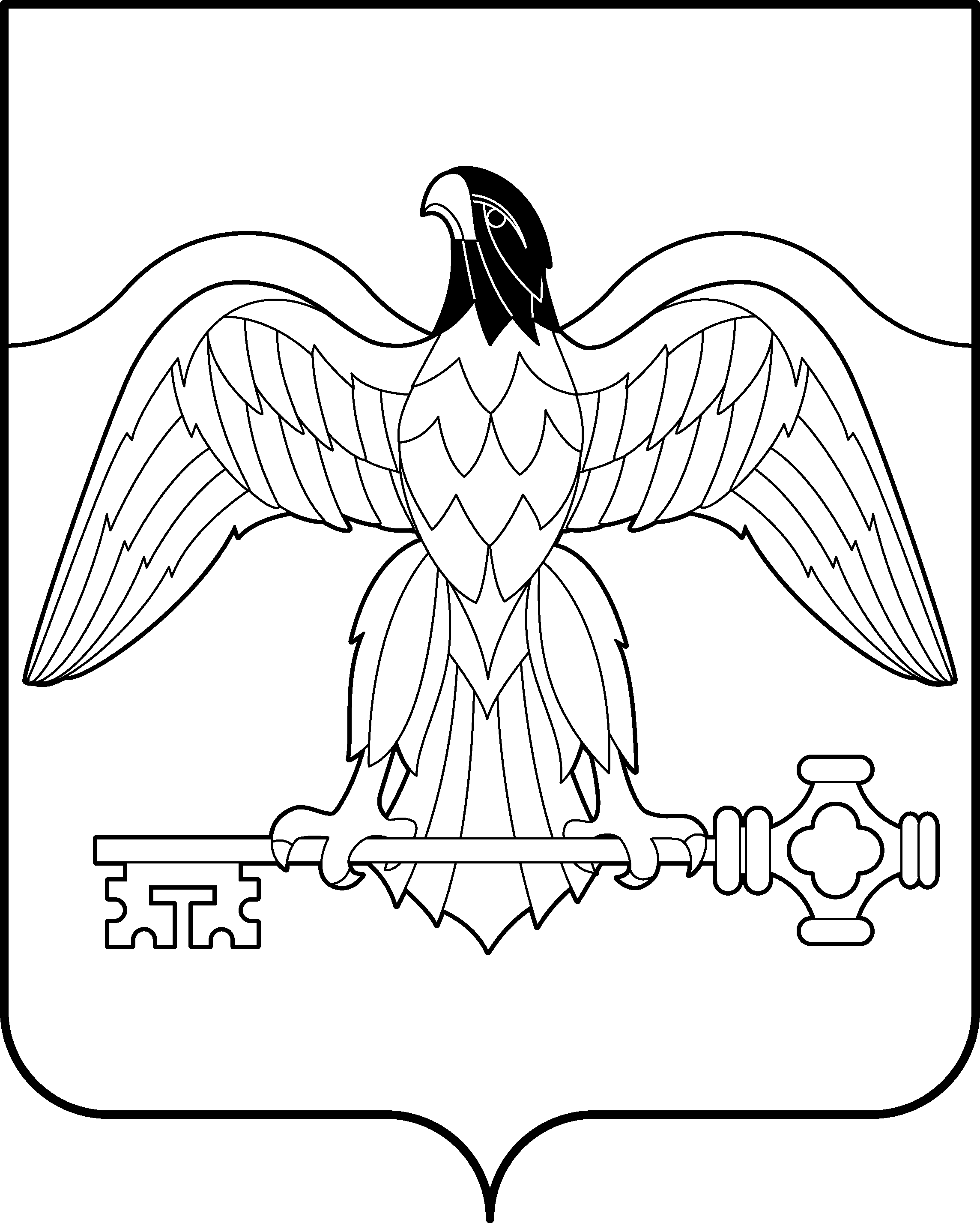 